Gemotiveerd standpunt voor de vrijstelling van de saneringsplicht voor een verontreinigd terrein: eigenaarGemotiveerd standpunt voor de vrijstelling van de saneringsplicht voor een verontreinigd terrein: eigenaarGemotiveerd standpunt voor de vrijstelling van de saneringsplicht voor een verontreinigd terrein: eigenaarGemotiveerd standpunt voor de vrijstelling van de saneringsplicht voor een verontreinigd terrein: eigenaarGemotiveerd standpunt voor de vrijstelling van de saneringsplicht voor een verontreinigd terrein: eigenaarGemotiveerd standpunt voor de vrijstelling van de saneringsplicht voor een verontreinigd terrein: eigenaarGemotiveerd standpunt voor de vrijstelling van de saneringsplicht voor een verontreinigd terrein: eigenaarGemotiveerd standpunt voor de vrijstelling van de saneringsplicht voor een verontreinigd terrein: eigenaarGemotiveerd standpunt voor de vrijstelling van de saneringsplicht voor een verontreinigd terrein: eigenaarGemotiveerd standpunt voor de vrijstelling van de saneringsplicht voor een verontreinigd terrein: eigenaarGemotiveerd standpunt voor de vrijstelling van de saneringsplicht voor een verontreinigd terrein: eigenaarGemotiveerd standpunt voor de vrijstelling van de saneringsplicht voor een verontreinigd terrein: eigenaarGemotiveerd standpunt voor de vrijstelling van de saneringsplicht voor een verontreinigd terrein: eigenaarGemotiveerd standpunt voor de vrijstelling van de saneringsplicht voor een verontreinigd terrein: eigenaarGemotiveerd standpunt voor de vrijstelling van de saneringsplicht voor een verontreinigd terrein: eigenaarGemotiveerd standpunt voor de vrijstelling van de saneringsplicht voor een verontreinigd terrein: eigenaarGemotiveerd standpunt voor de vrijstelling van de saneringsplicht voor een verontreinigd terrein: eigenaarGemotiveerd standpunt voor de vrijstelling van de saneringsplicht voor een verontreinigd terrein: eigenaarGemotiveerd standpunt voor de vrijstelling van de saneringsplicht voor een verontreinigd terrein: eigenaarGemotiveerd standpunt voor de vrijstelling van de saneringsplicht voor een verontreinigd terrein: eigenaarGemotiveerd standpunt voor de vrijstelling van de saneringsplicht voor een verontreinigd terrein: eigenaarGemotiveerd standpunt voor de vrijstelling van de saneringsplicht voor een verontreinigd terrein: eigenaarGemotiveerd standpunt voor de vrijstelling van de saneringsplicht voor een verontreinigd terrein: eigenaarGemotiveerd standpunt voor de vrijstelling van de saneringsplicht voor een verontreinigd terrein: eigenaarGemotiveerd standpunt voor de vrijstelling van de saneringsplicht voor een verontreinigd terrein: eigenaarGemotiveerd standpunt voor de vrijstelling van de saneringsplicht voor een verontreinigd terrein: eigenaarGemotiveerd standpunt voor de vrijstelling van de saneringsplicht voor een verontreinigd terrein: eigenaarGemotiveerd standpunt voor de vrijstelling van de saneringsplicht voor een verontreinigd terrein: eigenaarGemotiveerd standpunt voor de vrijstelling van de saneringsplicht voor een verontreinigd terrein: eigenaarGemotiveerd standpunt voor de vrijstelling van de saneringsplicht voor een verontreinigd terrein: eigenaarGemotiveerd standpunt voor de vrijstelling van de saneringsplicht voor een verontreinigd terrein: eigenaarGemotiveerd standpunt voor de vrijstelling van de saneringsplicht voor een verontreinigd terrein: eigenaarGemotiveerd standpunt voor de vrijstelling van de saneringsplicht voor een verontreinigd terrein: eigenaarGemotiveerd standpunt voor de vrijstelling van de saneringsplicht voor een verontreinigd terrein: eigenaarGemotiveerd standpunt voor de vrijstelling van de saneringsplicht voor een verontreinigd terrein: eigenaarGemotiveerd standpunt voor de vrijstelling van de saneringsplicht voor een verontreinigd terrein: eigenaarGemotiveerd standpunt voor de vrijstelling van de saneringsplicht voor een verontreinigd terrein: eigenaarGemotiveerd standpunt voor de vrijstelling van de saneringsplicht voor een verontreinigd terrein: eigenaarGemotiveerd standpunt voor de vrijstelling van de saneringsplicht voor een verontreinigd terrein: eigenaarGemotiveerd standpunt voor de vrijstelling van de saneringsplicht voor een verontreinigd terrein: eigenaarGemotiveerd standpunt voor de vrijstelling van de saneringsplicht voor een verontreinigd terrein: eigenaarGemotiveerd standpunt voor de vrijstelling van de saneringsplicht voor een verontreinigd terrein: eigenaarGemotiveerd standpunt voor de vrijstelling van de saneringsplicht voor een verontreinigd terrein: eigenaarGemotiveerd standpunt voor de vrijstelling van de saneringsplicht voor een verontreinigd terrein: eigenaarGemotiveerd standpunt voor de vrijstelling van de saneringsplicht voor een verontreinigd terrein: eigenaarGemotiveerd standpunt voor de vrijstelling van de saneringsplicht voor een verontreinigd terrein: eigenaarGemotiveerd standpunt voor de vrijstelling van de saneringsplicht voor een verontreinigd terrein: eigenaarGemotiveerd standpunt voor de vrijstelling van de saneringsplicht voor een verontreinigd terrein: eigenaarGemotiveerd standpunt voor de vrijstelling van de saneringsplicht voor een verontreinigd terrein: eigenaarGemotiveerd standpunt voor de vrijstelling van de saneringsplicht voor een verontreinigd terrein: eigenaarGemotiveerd standpunt voor de vrijstelling van de saneringsplicht voor een verontreinigd terrein: eigenaarGemotiveerd standpunt voor de vrijstelling van de saneringsplicht voor een verontreinigd terrein: eigenaarGemotiveerd standpunt voor de vrijstelling van de saneringsplicht voor een verontreinigd terrein: eigenaarGemotiveerd standpunt voor de vrijstelling van de saneringsplicht voor een verontreinigd terrein: eigenaarGemotiveerd standpunt voor de vrijstelling van de saneringsplicht voor een verontreinigd terrein: eigenaarGemotiveerd standpunt voor de vrijstelling van de saneringsplicht voor een verontreinigd terrein: eigenaarGemotiveerd standpunt voor de vrijstelling van de saneringsplicht voor een verontreinigd terrein: eigenaarGemotiveerd standpunt voor de vrijstelling van de saneringsplicht voor een verontreinigd terrein: eigenaarGemotiveerd standpunt voor de vrijstelling van de saneringsplicht voor een verontreinigd terrein: eigenaarGemotiveerd standpunt voor de vrijstelling van de saneringsplicht voor een verontreinigd terrein: eigenaarGemotiveerd standpunt voor de vrijstelling van de saneringsplicht voor een verontreinigd terrein: eigenaarGemotiveerd standpunt voor de vrijstelling van de saneringsplicht voor een verontreinigd terrein: eigenaarGemotiveerd standpunt voor de vrijstelling van de saneringsplicht voor een verontreinigd terrein: eigenaarGemotiveerd standpunt voor de vrijstelling van de saneringsplicht voor een verontreinigd terrein: eigenaarGemotiveerd standpunt voor de vrijstelling van de saneringsplicht voor een verontreinigd terrein: eigenaarGemotiveerd standpunt voor de vrijstelling van de saneringsplicht voor een verontreinigd terrein: eigenaarGemotiveerd standpunt voor de vrijstelling van de saneringsplicht voor een verontreinigd terrein: eigenaarGemotiveerd standpunt voor de vrijstelling van de saneringsplicht voor een verontreinigd terrein: eigenaarGemotiveerd standpunt voor de vrijstelling van de saneringsplicht voor een verontreinigd terrein: eigenaarGemotiveerd standpunt voor de vrijstelling van de saneringsplicht voor een verontreinigd terrein: eigenaarGemotiveerd standpunt voor de vrijstelling van de saneringsplicht voor een verontreinigd terrein: eigenaarGemotiveerd standpunt voor de vrijstelling van de saneringsplicht voor een verontreinigd terrein: eigenaarGemotiveerd standpunt voor de vrijstelling van de saneringsplicht voor een verontreinigd terrein: eigenaar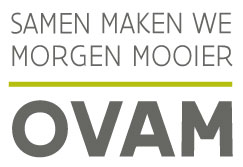 ////////////////////////////////////////////////////////////////////////////////////////////////////////////////////////////////////////////////////////////////////////////////////////////////////////////////////////////////////////////////////////////////////////////////////////////////////////////////////////////////////////////////////////////////////////////////////////////////////////////////////////////////////////////////////////////////////////////////////////////////////////////////////////////////////////////////////////////////////////////////////////////////////////////////////////////////////////////////////////////////////////////////////////////////////////////////////////////////////////////////////////////////////////////////////////////////////////////////////////////////////////////////////////////////////////////////////////////////////////////////////////////////////////////////////////////////////////////////////////////////////////////////////////////////////////////////////////////////////////////////////////////////////////////////////////////////////////////////////////////////////////////////////////////////////////////////////////////////////////////////////////////////////////////////////////////////////////////////////////////////////////////////////////////////////////////////////////////////////////////////////////////////////////////////////////////////////////////////////////////////////////////////////////////////////////////////////////////////////////////////////////////////////////////////////////////////////////////////////////////////////////////////////////////////////////////////////////////////////////////////////////////////////////////////////////////////////////////////////////////////////////////////////////////////////////////////////////////////////////////////////////////////////////////////////////////////////////////////////////////////////////////////////////////////////////////////////////////////////////////////////////////////////////////////////////////////////////////////////////////////////////////////////////////////////////////////////////////////////////////////////////////////////////////////////////////////////////////////////////////////////////////////////////////////////////////////////////////////////////////////////////////////////////////////////////////////////////////////////////////////////////////////////////////////////////////////////////////////////////////////////////////////////////////////////////////////////////////////////////////////////////////////////////////////////////////////////////////////////////////////////////////////////////////////////////////////////////////////////////////////////////////////////////////////////////////////////////////////////////////////////////////////////////////////////////////////////////////////////////////////////////////////////////////////////////////////////////////////////////////////////////////////////////////////////////////////////////////////////////////////////////////////////////////////////////////////////////////////////////////////////////////////////////////////////////////////////////////////////////////////////////////////////////////////////////////////////////////////////////////////////////////////////////////////////////////////////////////////////////////////////////////////////////////////////////////////////////////////////////////////////////////////////////////////////////////////////////////////////////////////////////////////////////////////////////////////////////////////////////////////////////////////////////////////////////////////////////////////////////////////////////////////////////////////////////////////////////////////////////////////////////////////////////////////////////////////////////////////////////////////////////////////////////////////////////////////////////////////////////////////////////////////////////////////////////////////////////////////////////////////////////////////////////////////////////////////////////////////////////////////////////////////////////////////////////////////////////////////////////////////////////////////////////////////////////////////////////////////////////////////////////////////////////////////////////////////////////////////////////////////////////////////////////////////////////////////////////////////////////////////////////////////////////////////////////////////////////////////////////////////////////////////////////////////////////////////////////////////////////////////////////////////////////////////////////////////////////////////////////////////////////////////////////////////////////////////////////////////////////////////////////////////////////////////////////////////////////////////////////////////////////////////////////////////////////////////////////////////////////////////////////////////////////////////////////////////////////////////////////////////////////////////////////////////////////////////////////////////////////////////////////////////////////////////////////////////////////////////////////////////////////////////////////////////////////////////////////////////////////////////////////////////////////////////////////////////////////////////////////////////////////////////////////////////////////////////////////////////////////////////////////////////////////////////////////////////////////////////////////////////////////////////////////////////////////////////////////////////////////////////////////////////////////////////////////////////////////////////////////////////////////////////////////////////////////////////////////////////////////////////////////////////////////////////////////////////////////////////////////////////////////////////////////////////////////////////////////////////////////////////////////////////////////////////////////////////////////////////////////////////////////////////////////////////////////////////////////////////////////////////////////////////////////////////////////////////////////////////////////////////////////////////////////////////////////////////////////////////////////////////////////////////////////////////////////////////////////////////////////////////////////////////////////////////////////////////////////////////////////////////////////////////////////////////////////////////////////////////////////////////////////////////////////////////////////////////////////////////////////////////////////////////////////////////////////////////////////////////////////////////////////////////////////////////////////////////////////////////////////////////////////////////////////////////////////////////////////////////////////////////////////////////////////////////////////////////////////////////////////////////////////////////////////////////////////////////////////////////////////////////////////////////////////////////////////////////////////////////////////////////////////////////////////////////////////////////////////////////////////////////////////////////////////////////////////////////////////////////////////////////////////////////////////////////////////////////////////////////////////////////////////////////////////////////////////////////////////////////////////////////////////////////////////////////////////////////////////////////////////////////////////////////////////////////////////////////////////////////////////////////////////////////////////////////////////////////////////////////////////////////////////////////////////////////////////////////////////////////////////////////////////////////////////////////////////////////////////////////////////////////////////////////////////////////////////////////////////////////////////////////////////////////////////////////////////////////////////////////////////////////////////////////////////////////////////////////////////////////////////////////////////////////////////////////////////////////////////////////////////////////////////////////////////////////////////////////////////////////////////////////////////////////////////////////////////////////////////////////////////////////////////////////////////////////////////////////////////////////////////////////////////////////////////////////////////////////////////////////////////////////////////////////////////////////////////////////////////////////////////////////////////////////////////////////////////////////////////////////////////////////////////////////////////////////////////////////////////////////////////////////////////////////////////////////////////////////////////////////////////////////////////////////////////////////////////////////////////////////////////////////////////////////////////////////////////////////////////////////////////////////////////////////////////////////////////////////////////////////////////////////////////////////////////////////////////////////////////////////////////////////////////////////////////////////////////////////////////////////////////////////////////////////////////////////////////////////////////////////////////////////////////////////////////////////////////////////////////////////////////////////////////////////////////////////////////////////////////////////////////////////////////////////////////////////////////////////////////////////////////////////////////////////////////////////////////////////////////////////////////////////////////////////////////////////////////////////////////////////////////////////////////////////////////////////////////////////////////////////////////////////////////////////////////////////////////////////////////////////////////////////////////////////////////////////////////////////////////////////////////////////////////////////////////////////////////////////////////////////////////////////////////////////////////////////////////////////////////////////////////////////////////////////////////////////////////////////////////////////////////////////////////////////////////////////////////////////////////////////////////////////////////////////////////////////////////////////////////////////////////////////////////////////////////////////////////////////////////////////////////////////////////////////////////////////////////////////////////////////////////////////////////////////////////////////////////////////////////////////////////////////////////////////////////////////////////////////////////////////////////////////////////////////////////////////////////////////////////////////////////////////////////////////////////////////////////////////////////////////////////////////////////////////////////////////////////////////////////////////////////////////////////////////////////////////////////////////////////////////////////////////////////////////////////////////////////////////////////////////////////////////////////////////////////////////////////////////////////////////////////////////////////////////////////////////////////////////////////////////////////////////////////////////////////////////////////////////////////////////////////////////////////////////////////////////////////////////////////////////////////////////////////////////////////////////////////////////////////////////////////////////////////////////////////////////////////////////////////////////////////////////////////////////////////////////////////////////////////////////////////////////////////////////////////////////////////////////////////////////////////////////////////////////////////////////////////////////////////////////////////////////////////////////////////////////////////////////////////////////////////////////////////////////////////////////////////////////////////////////////////////////////////////////////////////////////////////////////////////////////////////////////////////////////////////////////////////////////////////////////////////////////////////////////////////////////////////////////////////////////////////////////////////////////////////////////////////////////////////////////////////////////////////////////////////////////////////////////////////////////////////////////////////////////////////////////////////////////////////////////////////////////////////////////////////////////////////////////////////////////////////////////////////////////////////////////////////////////////////////////////////////////////////////////////////////////////////////////////////////////////////////////////////////////////////////////////////////////////////////////////////////////////////////////////////////////////////////////////////////////////////////////////////////////////////////////////////////////////////////////////////////////////////////////////////////////////////////////////////////////////////////////////////////////////////////////////////////////////////////////////////////////////////////////////////////////////////////////////////////////////////////////////////////////////////////////////////////////////////////////////////////////////////////////////////////////////////////////////////////////////////////////////////////////////////////////////////////////////////////////Openbare Vlaamse AfvalstoffenmaatschappijAfdeling BodembeheerStationsstraat 110, 2800 MECHELENT 015 284 138 (infolijn) Postbodem@ovam.behttps://www.ovam.be/vrijstelling-saneringsplichtOpenbare Vlaamse AfvalstoffenmaatschappijAfdeling BodembeheerStationsstraat 110, 2800 MECHELENT 015 284 138 (infolijn) Postbodem@ovam.behttps://www.ovam.be/vrijstelling-saneringsplichtOpenbare Vlaamse AfvalstoffenmaatschappijAfdeling BodembeheerStationsstraat 110, 2800 MECHELENT 015 284 138 (infolijn) Postbodem@ovam.behttps://www.ovam.be/vrijstelling-saneringsplichtOpenbare Vlaamse AfvalstoffenmaatschappijAfdeling BodembeheerStationsstraat 110, 2800 MECHELENT 015 284 138 (infolijn) Postbodem@ovam.behttps://www.ovam.be/vrijstelling-saneringsplichtOpenbare Vlaamse AfvalstoffenmaatschappijAfdeling BodembeheerStationsstraat 110, 2800 MECHELENT 015 284 138 (infolijn) Postbodem@ovam.behttps://www.ovam.be/vrijstelling-saneringsplichtOpenbare Vlaamse AfvalstoffenmaatschappijAfdeling BodembeheerStationsstraat 110, 2800 MECHELENT 015 284 138 (infolijn) Postbodem@ovam.behttps://www.ovam.be/vrijstelling-saneringsplichtOpenbare Vlaamse AfvalstoffenmaatschappijAfdeling BodembeheerStationsstraat 110, 2800 MECHELENT 015 284 138 (infolijn) Postbodem@ovam.behttps://www.ovam.be/vrijstelling-saneringsplichtOpenbare Vlaamse AfvalstoffenmaatschappijAfdeling BodembeheerStationsstraat 110, 2800 MECHELENT 015 284 138 (infolijn) Postbodem@ovam.behttps://www.ovam.be/vrijstelling-saneringsplichtOpenbare Vlaamse AfvalstoffenmaatschappijAfdeling BodembeheerStationsstraat 110, 2800 MECHELENT 015 284 138 (infolijn) Postbodem@ovam.behttps://www.ovam.be/vrijstelling-saneringsplichtOpenbare Vlaamse AfvalstoffenmaatschappijAfdeling BodembeheerStationsstraat 110, 2800 MECHELENT 015 284 138 (infolijn) Postbodem@ovam.behttps://www.ovam.be/vrijstelling-saneringsplichtOpenbare Vlaamse AfvalstoffenmaatschappijAfdeling BodembeheerStationsstraat 110, 2800 MECHELENT 015 284 138 (infolijn) Postbodem@ovam.behttps://www.ovam.be/vrijstelling-saneringsplichtOpenbare Vlaamse AfvalstoffenmaatschappijAfdeling BodembeheerStationsstraat 110, 2800 MECHELENT 015 284 138 (infolijn) Postbodem@ovam.behttps://www.ovam.be/vrijstelling-saneringsplichtOpenbare Vlaamse AfvalstoffenmaatschappijAfdeling BodembeheerStationsstraat 110, 2800 MECHELENT 015 284 138 (infolijn) Postbodem@ovam.behttps://www.ovam.be/vrijstelling-saneringsplichtOpenbare Vlaamse AfvalstoffenmaatschappijAfdeling BodembeheerStationsstraat 110, 2800 MECHELENT 015 284 138 (infolijn) Postbodem@ovam.behttps://www.ovam.be/vrijstelling-saneringsplichtOpenbare Vlaamse AfvalstoffenmaatschappijAfdeling BodembeheerStationsstraat 110, 2800 MECHELENT 015 284 138 (infolijn) Postbodem@ovam.behttps://www.ovam.be/vrijstelling-saneringsplichtOpenbare Vlaamse AfvalstoffenmaatschappijAfdeling BodembeheerStationsstraat 110, 2800 MECHELENT 015 284 138 (infolijn) Postbodem@ovam.behttps://www.ovam.be/vrijstelling-saneringsplichtOpenbare Vlaamse AfvalstoffenmaatschappijAfdeling BodembeheerStationsstraat 110, 2800 MECHELENT 015 284 138 (infolijn) Postbodem@ovam.behttps://www.ovam.be/vrijstelling-saneringsplichtOpenbare Vlaamse AfvalstoffenmaatschappijAfdeling BodembeheerStationsstraat 110, 2800 MECHELENT 015 284 138 (infolijn) Postbodem@ovam.behttps://www.ovam.be/vrijstelling-saneringsplichtOpenbare Vlaamse AfvalstoffenmaatschappijAfdeling BodembeheerStationsstraat 110, 2800 MECHELENT 015 284 138 (infolijn) Postbodem@ovam.behttps://www.ovam.be/vrijstelling-saneringsplichtOpenbare Vlaamse AfvalstoffenmaatschappijAfdeling BodembeheerStationsstraat 110, 2800 MECHELENT 015 284 138 (infolijn) Postbodem@ovam.behttps://www.ovam.be/vrijstelling-saneringsplichtOpenbare Vlaamse AfvalstoffenmaatschappijAfdeling BodembeheerStationsstraat 110, 2800 MECHELENT 015 284 138 (infolijn) Postbodem@ovam.behttps://www.ovam.be/vrijstelling-saneringsplichtOpenbare Vlaamse AfvalstoffenmaatschappijAfdeling BodembeheerStationsstraat 110, 2800 MECHELENT 015 284 138 (infolijn) Postbodem@ovam.behttps://www.ovam.be/vrijstelling-saneringsplichtOpenbare Vlaamse AfvalstoffenmaatschappijAfdeling BodembeheerStationsstraat 110, 2800 MECHELENT 015 284 138 (infolijn) Postbodem@ovam.behttps://www.ovam.be/vrijstelling-saneringsplichtOpenbare Vlaamse AfvalstoffenmaatschappijAfdeling BodembeheerStationsstraat 110, 2800 MECHELENT 015 284 138 (infolijn) Postbodem@ovam.behttps://www.ovam.be/vrijstelling-saneringsplichtOpenbare Vlaamse AfvalstoffenmaatschappijAfdeling BodembeheerStationsstraat 110, 2800 MECHELENT 015 284 138 (infolijn) Postbodem@ovam.behttps://www.ovam.be/vrijstelling-saneringsplichtOpenbare Vlaamse AfvalstoffenmaatschappijAfdeling BodembeheerStationsstraat 110, 2800 MECHELENT 015 284 138 (infolijn) Postbodem@ovam.behttps://www.ovam.be/vrijstelling-saneringsplichtOpenbare Vlaamse AfvalstoffenmaatschappijAfdeling BodembeheerStationsstraat 110, 2800 MECHELENT 015 284 138 (infolijn) Postbodem@ovam.behttps://www.ovam.be/vrijstelling-saneringsplichtOpenbare Vlaamse AfvalstoffenmaatschappijAfdeling BodembeheerStationsstraat 110, 2800 MECHELENT 015 284 138 (infolijn) Postbodem@ovam.behttps://www.ovam.be/vrijstelling-saneringsplichtOpenbare Vlaamse AfvalstoffenmaatschappijAfdeling BodembeheerStationsstraat 110, 2800 MECHELENT 015 284 138 (infolijn) Postbodem@ovam.behttps://www.ovam.be/vrijstelling-saneringsplichtOpenbare Vlaamse AfvalstoffenmaatschappijAfdeling BodembeheerStationsstraat 110, 2800 MECHELENT 015 284 138 (infolijn) Postbodem@ovam.behttps://www.ovam.be/vrijstelling-saneringsplichtOpenbare Vlaamse AfvalstoffenmaatschappijAfdeling BodembeheerStationsstraat 110, 2800 MECHELENT 015 284 138 (infolijn) Postbodem@ovam.behttps://www.ovam.be/vrijstelling-saneringsplichtOpenbare Vlaamse AfvalstoffenmaatschappijAfdeling BodembeheerStationsstraat 110, 2800 MECHELENT 015 284 138 (infolijn) Postbodem@ovam.behttps://www.ovam.be/vrijstelling-saneringsplichtOpenbare Vlaamse AfvalstoffenmaatschappijAfdeling BodembeheerStationsstraat 110, 2800 MECHELENT 015 284 138 (infolijn) Postbodem@ovam.behttps://www.ovam.be/vrijstelling-saneringsplichtOpenbare Vlaamse AfvalstoffenmaatschappijAfdeling BodembeheerStationsstraat 110, 2800 MECHELENT 015 284 138 (infolijn) Postbodem@ovam.behttps://www.ovam.be/vrijstelling-saneringsplichtOpenbare Vlaamse AfvalstoffenmaatschappijAfdeling BodembeheerStationsstraat 110, 2800 MECHELENT 015 284 138 (infolijn) Postbodem@ovam.behttps://www.ovam.be/vrijstelling-saneringsplichtOpenbare Vlaamse AfvalstoffenmaatschappijAfdeling BodembeheerStationsstraat 110, 2800 MECHELENT 015 284 138 (infolijn) Postbodem@ovam.behttps://www.ovam.be/vrijstelling-saneringsplichtOpenbare Vlaamse AfvalstoffenmaatschappijAfdeling BodembeheerStationsstraat 110, 2800 MECHELENT 015 284 138 (infolijn) Postbodem@ovam.behttps://www.ovam.be/vrijstelling-saneringsplichtOpenbare Vlaamse AfvalstoffenmaatschappijAfdeling BodembeheerStationsstraat 110, 2800 MECHELENT 015 284 138 (infolijn) Postbodem@ovam.behttps://www.ovam.be/vrijstelling-saneringsplichtOpenbare Vlaamse AfvalstoffenmaatschappijAfdeling BodembeheerStationsstraat 110, 2800 MECHELENT 015 284 138 (infolijn) Postbodem@ovam.behttps://www.ovam.be/vrijstelling-saneringsplichtOpenbare Vlaamse AfvalstoffenmaatschappijAfdeling BodembeheerStationsstraat 110, 2800 MECHELENT 015 284 138 (infolijn) Postbodem@ovam.behttps://www.ovam.be/vrijstelling-saneringsplichtOpenbare Vlaamse AfvalstoffenmaatschappijAfdeling BodembeheerStationsstraat 110, 2800 MECHELENT 015 284 138 (infolijn) Postbodem@ovam.behttps://www.ovam.be/vrijstelling-saneringsplichtOpenbare Vlaamse AfvalstoffenmaatschappijAfdeling BodembeheerStationsstraat 110, 2800 MECHELENT 015 284 138 (infolijn) Postbodem@ovam.behttps://www.ovam.be/vrijstelling-saneringsplichtOpenbare Vlaamse AfvalstoffenmaatschappijAfdeling BodembeheerStationsstraat 110, 2800 MECHELENT 015 284 138 (infolijn) Postbodem@ovam.behttps://www.ovam.be/vrijstelling-saneringsplichtOpenbare Vlaamse AfvalstoffenmaatschappijAfdeling BodembeheerStationsstraat 110, 2800 MECHELENT 015 284 138 (infolijn) Postbodem@ovam.behttps://www.ovam.be/vrijstelling-saneringsplichtOpenbare Vlaamse AfvalstoffenmaatschappijAfdeling BodembeheerStationsstraat 110, 2800 MECHELENT 015 284 138 (infolijn) Postbodem@ovam.behttps://www.ovam.be/vrijstelling-saneringsplichtOpenbare Vlaamse AfvalstoffenmaatschappijAfdeling BodembeheerStationsstraat 110, 2800 MECHELENT 015 284 138 (infolijn) Postbodem@ovam.behttps://www.ovam.be/vrijstelling-saneringsplichtOpenbare Vlaamse AfvalstoffenmaatschappijAfdeling BodembeheerStationsstraat 110, 2800 MECHELENT 015 284 138 (infolijn) Postbodem@ovam.behttps://www.ovam.be/vrijstelling-saneringsplichtOpenbare Vlaamse AfvalstoffenmaatschappijAfdeling BodembeheerStationsstraat 110, 2800 MECHELENT 015 284 138 (infolijn) Postbodem@ovam.behttps://www.ovam.be/vrijstelling-saneringsplichtOpenbare Vlaamse AfvalstoffenmaatschappijAfdeling BodembeheerStationsstraat 110, 2800 MECHELENT 015 284 138 (infolijn) Postbodem@ovam.behttps://www.ovam.be/vrijstelling-saneringsplichtOpenbare Vlaamse AfvalstoffenmaatschappijAfdeling BodembeheerStationsstraat 110, 2800 MECHELENT 015 284 138 (infolijn) Postbodem@ovam.behttps://www.ovam.be/vrijstelling-saneringsplichtOpenbare Vlaamse AfvalstoffenmaatschappijAfdeling BodembeheerStationsstraat 110, 2800 MECHELENT 015 284 138 (infolijn) Postbodem@ovam.behttps://www.ovam.be/vrijstelling-saneringsplichtOpenbare Vlaamse AfvalstoffenmaatschappijAfdeling BodembeheerStationsstraat 110, 2800 MECHELENT 015 284 138 (infolijn) Postbodem@ovam.behttps://www.ovam.be/vrijstelling-saneringsplichtOpenbare Vlaamse AfvalstoffenmaatschappijAfdeling BodembeheerStationsstraat 110, 2800 MECHELENT 015 284 138 (infolijn) Postbodem@ovam.behttps://www.ovam.be/vrijstelling-saneringsplichtOpenbare Vlaamse AfvalstoffenmaatschappijAfdeling BodembeheerStationsstraat 110, 2800 MECHELENT 015 284 138 (infolijn) Postbodem@ovam.behttps://www.ovam.be/vrijstelling-saneringsplichtOpenbare Vlaamse AfvalstoffenmaatschappijAfdeling BodembeheerStationsstraat 110, 2800 MECHELENT 015 284 138 (infolijn) Postbodem@ovam.behttps://www.ovam.be/vrijstelling-saneringsplichtOpenbare Vlaamse AfvalstoffenmaatschappijAfdeling BodembeheerStationsstraat 110, 2800 MECHELENT 015 284 138 (infolijn) Postbodem@ovam.behttps://www.ovam.be/vrijstelling-saneringsplichtOpenbare Vlaamse AfvalstoffenmaatschappijAfdeling BodembeheerStationsstraat 110, 2800 MECHELENT 015 284 138 (infolijn) Postbodem@ovam.behttps://www.ovam.be/vrijstelling-saneringsplichtIn te vullen door de behandelende afdelingIn te vullen door de behandelende afdelingIn te vullen door de behandelende afdelingIn te vullen door de behandelende afdelingIn te vullen door de behandelende afdelingIn te vullen door de behandelende afdelingIn te vullen door de behandelende afdelingIn te vullen door de behandelende afdelingIn te vullen door de behandelende afdelingIn te vullen door de behandelende afdelingIn te vullen door de behandelende afdelingIn te vullen door de behandelende afdelingIn te vullen door de behandelende afdelingIn te vullen door de behandelende afdelingIn te vullen door de behandelende afdelingIn te vullen door de behandelende afdelingIn te vullen door de behandelende afdelingIn te vullen door de behandelende afdelingIn te vullen door de behandelende afdelingIn te vullen door de behandelende afdelingIn te vullen door de behandelende afdelingIn te vullen door de behandelende afdelingIn te vullen door de behandelende afdelingIn te vullen door de behandelende afdelingIn te vullen door de behandelende afdelingIn te vullen door de behandelende afdelingIn te vullen door de behandelende afdelingIn te vullen door de behandelende afdelingOpenbare Vlaamse AfvalstoffenmaatschappijAfdeling BodembeheerStationsstraat 110, 2800 MECHELENT 015 284 138 (infolijn) Postbodem@ovam.behttps://www.ovam.be/vrijstelling-saneringsplichtOpenbare Vlaamse AfvalstoffenmaatschappijAfdeling BodembeheerStationsstraat 110, 2800 MECHELENT 015 284 138 (infolijn) Postbodem@ovam.behttps://www.ovam.be/vrijstelling-saneringsplichtOpenbare Vlaamse AfvalstoffenmaatschappijAfdeling BodembeheerStationsstraat 110, 2800 MECHELENT 015 284 138 (infolijn) Postbodem@ovam.behttps://www.ovam.be/vrijstelling-saneringsplichtOpenbare Vlaamse AfvalstoffenmaatschappijAfdeling BodembeheerStationsstraat 110, 2800 MECHELENT 015 284 138 (infolijn) Postbodem@ovam.behttps://www.ovam.be/vrijstelling-saneringsplichtOpenbare Vlaamse AfvalstoffenmaatschappijAfdeling BodembeheerStationsstraat 110, 2800 MECHELENT 015 284 138 (infolijn) Postbodem@ovam.behttps://www.ovam.be/vrijstelling-saneringsplichtOpenbare Vlaamse AfvalstoffenmaatschappijAfdeling BodembeheerStationsstraat 110, 2800 MECHELENT 015 284 138 (infolijn) Postbodem@ovam.behttps://www.ovam.be/vrijstelling-saneringsplichtOpenbare Vlaamse AfvalstoffenmaatschappijAfdeling BodembeheerStationsstraat 110, 2800 MECHELENT 015 284 138 (infolijn) Postbodem@ovam.behttps://www.ovam.be/vrijstelling-saneringsplichtOpenbare Vlaamse AfvalstoffenmaatschappijAfdeling BodembeheerStationsstraat 110, 2800 MECHELENT 015 284 138 (infolijn) Postbodem@ovam.behttps://www.ovam.be/vrijstelling-saneringsplichtOpenbare Vlaamse AfvalstoffenmaatschappijAfdeling BodembeheerStationsstraat 110, 2800 MECHELENT 015 284 138 (infolijn) Postbodem@ovam.behttps://www.ovam.be/vrijstelling-saneringsplichtOpenbare Vlaamse AfvalstoffenmaatschappijAfdeling BodembeheerStationsstraat 110, 2800 MECHELENT 015 284 138 (infolijn) Postbodem@ovam.behttps://www.ovam.be/vrijstelling-saneringsplichtOpenbare Vlaamse AfvalstoffenmaatschappijAfdeling BodembeheerStationsstraat 110, 2800 MECHELENT 015 284 138 (infolijn) Postbodem@ovam.behttps://www.ovam.be/vrijstelling-saneringsplichtOpenbare Vlaamse AfvalstoffenmaatschappijAfdeling BodembeheerStationsstraat 110, 2800 MECHELENT 015 284 138 (infolijn) Postbodem@ovam.behttps://www.ovam.be/vrijstelling-saneringsplichtOpenbare Vlaamse AfvalstoffenmaatschappijAfdeling BodembeheerStationsstraat 110, 2800 MECHELENT 015 284 138 (infolijn) Postbodem@ovam.behttps://www.ovam.be/vrijstelling-saneringsplichtOpenbare Vlaamse AfvalstoffenmaatschappijAfdeling BodembeheerStationsstraat 110, 2800 MECHELENT 015 284 138 (infolijn) Postbodem@ovam.behttps://www.ovam.be/vrijstelling-saneringsplichtOpenbare Vlaamse AfvalstoffenmaatschappijAfdeling BodembeheerStationsstraat 110, 2800 MECHELENT 015 284 138 (infolijn) Postbodem@ovam.behttps://www.ovam.be/vrijstelling-saneringsplichtOpenbare Vlaamse AfvalstoffenmaatschappijAfdeling BodembeheerStationsstraat 110, 2800 MECHELENT 015 284 138 (infolijn) Postbodem@ovam.behttps://www.ovam.be/vrijstelling-saneringsplichtOpenbare Vlaamse AfvalstoffenmaatschappijAfdeling BodembeheerStationsstraat 110, 2800 MECHELENT 015 284 138 (infolijn) Postbodem@ovam.behttps://www.ovam.be/vrijstelling-saneringsplichtOpenbare Vlaamse AfvalstoffenmaatschappijAfdeling BodembeheerStationsstraat 110, 2800 MECHELENT 015 284 138 (infolijn) Postbodem@ovam.behttps://www.ovam.be/vrijstelling-saneringsplichtOpenbare Vlaamse AfvalstoffenmaatschappijAfdeling BodembeheerStationsstraat 110, 2800 MECHELENT 015 284 138 (infolijn) Postbodem@ovam.behttps://www.ovam.be/vrijstelling-saneringsplichtOpenbare Vlaamse AfvalstoffenmaatschappijAfdeling BodembeheerStationsstraat 110, 2800 MECHELENT 015 284 138 (infolijn) Postbodem@ovam.behttps://www.ovam.be/vrijstelling-saneringsplichtOpenbare Vlaamse AfvalstoffenmaatschappijAfdeling BodembeheerStationsstraat 110, 2800 MECHELENT 015 284 138 (infolijn) Postbodem@ovam.behttps://www.ovam.be/vrijstelling-saneringsplichtOpenbare Vlaamse AfvalstoffenmaatschappijAfdeling BodembeheerStationsstraat 110, 2800 MECHELENT 015 284 138 (infolijn) Postbodem@ovam.behttps://www.ovam.be/vrijstelling-saneringsplichtOpenbare Vlaamse AfvalstoffenmaatschappijAfdeling BodembeheerStationsstraat 110, 2800 MECHELENT 015 284 138 (infolijn) Postbodem@ovam.behttps://www.ovam.be/vrijstelling-saneringsplichtOpenbare Vlaamse AfvalstoffenmaatschappijAfdeling BodembeheerStationsstraat 110, 2800 MECHELENT 015 284 138 (infolijn) Postbodem@ovam.behttps://www.ovam.be/vrijstelling-saneringsplichtOpenbare Vlaamse AfvalstoffenmaatschappijAfdeling BodembeheerStationsstraat 110, 2800 MECHELENT 015 284 138 (infolijn) Postbodem@ovam.behttps://www.ovam.be/vrijstelling-saneringsplichtOpenbare Vlaamse AfvalstoffenmaatschappijAfdeling BodembeheerStationsstraat 110, 2800 MECHELENT 015 284 138 (infolijn) Postbodem@ovam.behttps://www.ovam.be/vrijstelling-saneringsplichtOpenbare Vlaamse AfvalstoffenmaatschappijAfdeling BodembeheerStationsstraat 110, 2800 MECHELENT 015 284 138 (infolijn) Postbodem@ovam.behttps://www.ovam.be/vrijstelling-saneringsplichtOpenbare Vlaamse AfvalstoffenmaatschappijAfdeling BodembeheerStationsstraat 110, 2800 MECHELENT 015 284 138 (infolijn) Postbodem@ovam.behttps://www.ovam.be/vrijstelling-saneringsplichtOpenbare Vlaamse AfvalstoffenmaatschappijAfdeling BodembeheerStationsstraat 110, 2800 MECHELENT 015 284 138 (infolijn) Postbodem@ovam.behttps://www.ovam.be/vrijstelling-saneringsplichtOpenbare Vlaamse AfvalstoffenmaatschappijAfdeling BodembeheerStationsstraat 110, 2800 MECHELENT 015 284 138 (infolijn) Postbodem@ovam.behttps://www.ovam.be/vrijstelling-saneringsplichtOpenbare Vlaamse AfvalstoffenmaatschappijAfdeling BodembeheerStationsstraat 110, 2800 MECHELENT 015 284 138 (infolijn) Postbodem@ovam.behttps://www.ovam.be/vrijstelling-saneringsplichtOpenbare Vlaamse AfvalstoffenmaatschappijAfdeling BodembeheerStationsstraat 110, 2800 MECHELENT 015 284 138 (infolijn) Postbodem@ovam.behttps://www.ovam.be/vrijstelling-saneringsplichtOpenbare Vlaamse AfvalstoffenmaatschappijAfdeling BodembeheerStationsstraat 110, 2800 MECHELENT 015 284 138 (infolijn) Postbodem@ovam.behttps://www.ovam.be/vrijstelling-saneringsplichtOpenbare Vlaamse AfvalstoffenmaatschappijAfdeling BodembeheerStationsstraat 110, 2800 MECHELENT 015 284 138 (infolijn) Postbodem@ovam.behttps://www.ovam.be/vrijstelling-saneringsplichtOpenbare Vlaamse AfvalstoffenmaatschappijAfdeling BodembeheerStationsstraat 110, 2800 MECHELENT 015 284 138 (infolijn) Postbodem@ovam.behttps://www.ovam.be/vrijstelling-saneringsplichtOpenbare Vlaamse AfvalstoffenmaatschappijAfdeling BodembeheerStationsstraat 110, 2800 MECHELENT 015 284 138 (infolijn) Postbodem@ovam.behttps://www.ovam.be/vrijstelling-saneringsplichtOpenbare Vlaamse AfvalstoffenmaatschappijAfdeling BodembeheerStationsstraat 110, 2800 MECHELENT 015 284 138 (infolijn) Postbodem@ovam.behttps://www.ovam.be/vrijstelling-saneringsplichtOpenbare Vlaamse AfvalstoffenmaatschappijAfdeling BodembeheerStationsstraat 110, 2800 MECHELENT 015 284 138 (infolijn) Postbodem@ovam.behttps://www.ovam.be/vrijstelling-saneringsplichtOpenbare Vlaamse AfvalstoffenmaatschappijAfdeling BodembeheerStationsstraat 110, 2800 MECHELENT 015 284 138 (infolijn) Postbodem@ovam.behttps://www.ovam.be/vrijstelling-saneringsplichtOpenbare Vlaamse AfvalstoffenmaatschappijAfdeling BodembeheerStationsstraat 110, 2800 MECHELENT 015 284 138 (infolijn) Postbodem@ovam.behttps://www.ovam.be/vrijstelling-saneringsplichtOpenbare Vlaamse AfvalstoffenmaatschappijAfdeling BodembeheerStationsstraat 110, 2800 MECHELENT 015 284 138 (infolijn) Postbodem@ovam.behttps://www.ovam.be/vrijstelling-saneringsplichtOpenbare Vlaamse AfvalstoffenmaatschappijAfdeling BodembeheerStationsstraat 110, 2800 MECHELENT 015 284 138 (infolijn) Postbodem@ovam.behttps://www.ovam.be/vrijstelling-saneringsplichtOpenbare Vlaamse AfvalstoffenmaatschappijAfdeling BodembeheerStationsstraat 110, 2800 MECHELENT 015 284 138 (infolijn) Postbodem@ovam.behttps://www.ovam.be/vrijstelling-saneringsplichtOpenbare Vlaamse AfvalstoffenmaatschappijAfdeling BodembeheerStationsstraat 110, 2800 MECHELENT 015 284 138 (infolijn) Postbodem@ovam.behttps://www.ovam.be/vrijstelling-saneringsplichtOpenbare Vlaamse AfvalstoffenmaatschappijAfdeling BodembeheerStationsstraat 110, 2800 MECHELENT 015 284 138 (infolijn) Postbodem@ovam.behttps://www.ovam.be/vrijstelling-saneringsplichtOpenbare Vlaamse AfvalstoffenmaatschappijAfdeling BodembeheerStationsstraat 110, 2800 MECHELENT 015 284 138 (infolijn) Postbodem@ovam.behttps://www.ovam.be/vrijstelling-saneringsplichtOpenbare Vlaamse AfvalstoffenmaatschappijAfdeling BodembeheerStationsstraat 110, 2800 MECHELENT 015 284 138 (infolijn) Postbodem@ovam.behttps://www.ovam.be/vrijstelling-saneringsplichtOpenbare Vlaamse AfvalstoffenmaatschappijAfdeling BodembeheerStationsstraat 110, 2800 MECHELENT 015 284 138 (infolijn) Postbodem@ovam.behttps://www.ovam.be/vrijstelling-saneringsplichtOpenbare Vlaamse AfvalstoffenmaatschappijAfdeling BodembeheerStationsstraat 110, 2800 MECHELENT 015 284 138 (infolijn) Postbodem@ovam.behttps://www.ovam.be/vrijstelling-saneringsplichtOpenbare Vlaamse AfvalstoffenmaatschappijAfdeling BodembeheerStationsstraat 110, 2800 MECHELENT 015 284 138 (infolijn) Postbodem@ovam.behttps://www.ovam.be/vrijstelling-saneringsplichtOpenbare Vlaamse AfvalstoffenmaatschappijAfdeling BodembeheerStationsstraat 110, 2800 MECHELENT 015 284 138 (infolijn) Postbodem@ovam.behttps://www.ovam.be/vrijstelling-saneringsplichtOpenbare Vlaamse AfvalstoffenmaatschappijAfdeling BodembeheerStationsstraat 110, 2800 MECHELENT 015 284 138 (infolijn) Postbodem@ovam.behttps://www.ovam.be/vrijstelling-saneringsplichtOpenbare Vlaamse AfvalstoffenmaatschappijAfdeling BodembeheerStationsstraat 110, 2800 MECHELENT 015 284 138 (infolijn) Postbodem@ovam.behttps://www.ovam.be/vrijstelling-saneringsplichtOpenbare Vlaamse AfvalstoffenmaatschappijAfdeling BodembeheerStationsstraat 110, 2800 MECHELENT 015 284 138 (infolijn) Postbodem@ovam.behttps://www.ovam.be/vrijstelling-saneringsplichtOpenbare Vlaamse AfvalstoffenmaatschappijAfdeling BodembeheerStationsstraat 110, 2800 MECHELENT 015 284 138 (infolijn) Postbodem@ovam.behttps://www.ovam.be/vrijstelling-saneringsplichtOpenbare Vlaamse AfvalstoffenmaatschappijAfdeling BodembeheerStationsstraat 110, 2800 MECHELENT 015 284 138 (infolijn) Postbodem@ovam.behttps://www.ovam.be/vrijstelling-saneringsplichtOpenbare Vlaamse AfvalstoffenmaatschappijAfdeling BodembeheerStationsstraat 110, 2800 MECHELENT 015 284 138 (infolijn) Postbodem@ovam.behttps://www.ovam.be/vrijstelling-saneringsplichtontvangstdatumontvangstdatumontvangstdatumontvangstdatumontvangstdatumontvangstdatumontvangstdatumontvangstdatumontvangstdatumontvangstdatumontvangstdatumontvangstdatumontvangstdatumontvangstdatumontvangstdatumontvangstdatumdossiernummerdossiernummerdossiernummerdossiernummerdossiernummerdossiernummerdossiernummerdossiernummerdossiernummerdossiernummerdossiernummerOpenbare Vlaamse AfvalstoffenmaatschappijAfdeling BodembeheerStationsstraat 110, 2800 MECHELENT 015 284 138 (infolijn) Postbodem@ovam.behttps://www.ovam.be/vrijstelling-saneringsplichtOpenbare Vlaamse AfvalstoffenmaatschappijAfdeling BodembeheerStationsstraat 110, 2800 MECHELENT 015 284 138 (infolijn) Postbodem@ovam.behttps://www.ovam.be/vrijstelling-saneringsplichtOpenbare Vlaamse AfvalstoffenmaatschappijAfdeling BodembeheerStationsstraat 110, 2800 MECHELENT 015 284 138 (infolijn) Postbodem@ovam.behttps://www.ovam.be/vrijstelling-saneringsplichtOpenbare Vlaamse AfvalstoffenmaatschappijAfdeling BodembeheerStationsstraat 110, 2800 MECHELENT 015 284 138 (infolijn) Postbodem@ovam.behttps://www.ovam.be/vrijstelling-saneringsplichtOpenbare Vlaamse AfvalstoffenmaatschappijAfdeling BodembeheerStationsstraat 110, 2800 MECHELENT 015 284 138 (infolijn) Postbodem@ovam.behttps://www.ovam.be/vrijstelling-saneringsplichtOpenbare Vlaamse AfvalstoffenmaatschappijAfdeling BodembeheerStationsstraat 110, 2800 MECHELENT 015 284 138 (infolijn) Postbodem@ovam.behttps://www.ovam.be/vrijstelling-saneringsplichtOpenbare Vlaamse AfvalstoffenmaatschappijAfdeling BodembeheerStationsstraat 110, 2800 MECHELENT 015 284 138 (infolijn) Postbodem@ovam.behttps://www.ovam.be/vrijstelling-saneringsplichtOpenbare Vlaamse AfvalstoffenmaatschappijAfdeling BodembeheerStationsstraat 110, 2800 MECHELENT 015 284 138 (infolijn) Postbodem@ovam.behttps://www.ovam.be/vrijstelling-saneringsplichtOpenbare Vlaamse AfvalstoffenmaatschappijAfdeling BodembeheerStationsstraat 110, 2800 MECHELENT 015 284 138 (infolijn) Postbodem@ovam.behttps://www.ovam.be/vrijstelling-saneringsplichtOpenbare Vlaamse AfvalstoffenmaatschappijAfdeling BodembeheerStationsstraat 110, 2800 MECHELENT 015 284 138 (infolijn) Postbodem@ovam.behttps://www.ovam.be/vrijstelling-saneringsplichtOpenbare Vlaamse AfvalstoffenmaatschappijAfdeling BodembeheerStationsstraat 110, 2800 MECHELENT 015 284 138 (infolijn) Postbodem@ovam.behttps://www.ovam.be/vrijstelling-saneringsplichtOpenbare Vlaamse AfvalstoffenmaatschappijAfdeling BodembeheerStationsstraat 110, 2800 MECHELENT 015 284 138 (infolijn) Postbodem@ovam.behttps://www.ovam.be/vrijstelling-saneringsplichtOpenbare Vlaamse AfvalstoffenmaatschappijAfdeling BodembeheerStationsstraat 110, 2800 MECHELENT 015 284 138 (infolijn) Postbodem@ovam.behttps://www.ovam.be/vrijstelling-saneringsplichtOpenbare Vlaamse AfvalstoffenmaatschappijAfdeling BodembeheerStationsstraat 110, 2800 MECHELENT 015 284 138 (infolijn) Postbodem@ovam.behttps://www.ovam.be/vrijstelling-saneringsplichtOpenbare Vlaamse AfvalstoffenmaatschappijAfdeling BodembeheerStationsstraat 110, 2800 MECHELENT 015 284 138 (infolijn) Postbodem@ovam.behttps://www.ovam.be/vrijstelling-saneringsplichtOpenbare Vlaamse AfvalstoffenmaatschappijAfdeling BodembeheerStationsstraat 110, 2800 MECHELENT 015 284 138 (infolijn) Postbodem@ovam.behttps://www.ovam.be/vrijstelling-saneringsplichtOpenbare Vlaamse AfvalstoffenmaatschappijAfdeling BodembeheerStationsstraat 110, 2800 MECHELENT 015 284 138 (infolijn) Postbodem@ovam.behttps://www.ovam.be/vrijstelling-saneringsplichtOpenbare Vlaamse AfvalstoffenmaatschappijAfdeling BodembeheerStationsstraat 110, 2800 MECHELENT 015 284 138 (infolijn) Postbodem@ovam.behttps://www.ovam.be/vrijstelling-saneringsplichtOpenbare Vlaamse AfvalstoffenmaatschappijAfdeling BodembeheerStationsstraat 110, 2800 MECHELENT 015 284 138 (infolijn) Postbodem@ovam.behttps://www.ovam.be/vrijstelling-saneringsplichtOpenbare Vlaamse AfvalstoffenmaatschappijAfdeling BodembeheerStationsstraat 110, 2800 MECHELENT 015 284 138 (infolijn) Postbodem@ovam.behttps://www.ovam.be/vrijstelling-saneringsplichtOpenbare Vlaamse AfvalstoffenmaatschappijAfdeling BodembeheerStationsstraat 110, 2800 MECHELENT 015 284 138 (infolijn) Postbodem@ovam.behttps://www.ovam.be/vrijstelling-saneringsplichtOpenbare Vlaamse AfvalstoffenmaatschappijAfdeling BodembeheerStationsstraat 110, 2800 MECHELENT 015 284 138 (infolijn) Postbodem@ovam.behttps://www.ovam.be/vrijstelling-saneringsplichtOpenbare Vlaamse AfvalstoffenmaatschappijAfdeling BodembeheerStationsstraat 110, 2800 MECHELENT 015 284 138 (infolijn) Postbodem@ovam.behttps://www.ovam.be/vrijstelling-saneringsplichtOpenbare Vlaamse AfvalstoffenmaatschappijAfdeling BodembeheerStationsstraat 110, 2800 MECHELENT 015 284 138 (infolijn) Postbodem@ovam.behttps://www.ovam.be/vrijstelling-saneringsplichtOpenbare Vlaamse AfvalstoffenmaatschappijAfdeling BodembeheerStationsstraat 110, 2800 MECHELENT 015 284 138 (infolijn) Postbodem@ovam.behttps://www.ovam.be/vrijstelling-saneringsplichtOpenbare Vlaamse AfvalstoffenmaatschappijAfdeling BodembeheerStationsstraat 110, 2800 MECHELENT 015 284 138 (infolijn) Postbodem@ovam.behttps://www.ovam.be/vrijstelling-saneringsplichtOpenbare Vlaamse AfvalstoffenmaatschappijAfdeling BodembeheerStationsstraat 110, 2800 MECHELENT 015 284 138 (infolijn) Postbodem@ovam.behttps://www.ovam.be/vrijstelling-saneringsplichtOpenbare Vlaamse AfvalstoffenmaatschappijAfdeling BodembeheerStationsstraat 110, 2800 MECHELENT 015 284 138 (infolijn) Postbodem@ovam.behttps://www.ovam.be/vrijstelling-saneringsplichtOpenbare Vlaamse AfvalstoffenmaatschappijAfdeling BodembeheerStationsstraat 110, 2800 MECHELENT 015 284 138 (infolijn) Postbodem@ovam.behttps://www.ovam.be/vrijstelling-saneringsplichtOpenbare Vlaamse AfvalstoffenmaatschappijAfdeling BodembeheerStationsstraat 110, 2800 MECHELENT 015 284 138 (infolijn) Postbodem@ovam.behttps://www.ovam.be/vrijstelling-saneringsplichtOpenbare Vlaamse AfvalstoffenmaatschappijAfdeling BodembeheerStationsstraat 110, 2800 MECHELENT 015 284 138 (infolijn) Postbodem@ovam.behttps://www.ovam.be/vrijstelling-saneringsplichtOpenbare Vlaamse AfvalstoffenmaatschappijAfdeling BodembeheerStationsstraat 110, 2800 MECHELENT 015 284 138 (infolijn) Postbodem@ovam.behttps://www.ovam.be/vrijstelling-saneringsplichtOpenbare Vlaamse AfvalstoffenmaatschappijAfdeling BodembeheerStationsstraat 110, 2800 MECHELENT 015 284 138 (infolijn) Postbodem@ovam.behttps://www.ovam.be/vrijstelling-saneringsplichtOpenbare Vlaamse AfvalstoffenmaatschappijAfdeling BodembeheerStationsstraat 110, 2800 MECHELENT 015 284 138 (infolijn) Postbodem@ovam.behttps://www.ovam.be/vrijstelling-saneringsplichtOpenbare Vlaamse AfvalstoffenmaatschappijAfdeling BodembeheerStationsstraat 110, 2800 MECHELENT 015 284 138 (infolijn) Postbodem@ovam.behttps://www.ovam.be/vrijstelling-saneringsplichtOpenbare Vlaamse AfvalstoffenmaatschappijAfdeling BodembeheerStationsstraat 110, 2800 MECHELENT 015 284 138 (infolijn) Postbodem@ovam.behttps://www.ovam.be/vrijstelling-saneringsplichtOpenbare Vlaamse AfvalstoffenmaatschappijAfdeling BodembeheerStationsstraat 110, 2800 MECHELENT 015 284 138 (infolijn) Postbodem@ovam.behttps://www.ovam.be/vrijstelling-saneringsplichtOpenbare Vlaamse AfvalstoffenmaatschappijAfdeling BodembeheerStationsstraat 110, 2800 MECHELENT 015 284 138 (infolijn) Postbodem@ovam.behttps://www.ovam.be/vrijstelling-saneringsplichtOpenbare Vlaamse AfvalstoffenmaatschappijAfdeling BodembeheerStationsstraat 110, 2800 MECHELENT 015 284 138 (infolijn) Postbodem@ovam.behttps://www.ovam.be/vrijstelling-saneringsplichtOpenbare Vlaamse AfvalstoffenmaatschappijAfdeling BodembeheerStationsstraat 110, 2800 MECHELENT 015 284 138 (infolijn) Postbodem@ovam.behttps://www.ovam.be/vrijstelling-saneringsplichtOpenbare Vlaamse AfvalstoffenmaatschappijAfdeling BodembeheerStationsstraat 110, 2800 MECHELENT 015 284 138 (infolijn) Postbodem@ovam.behttps://www.ovam.be/vrijstelling-saneringsplichtOpenbare Vlaamse AfvalstoffenmaatschappijAfdeling BodembeheerStationsstraat 110, 2800 MECHELENT 015 284 138 (infolijn) Postbodem@ovam.behttps://www.ovam.be/vrijstelling-saneringsplichtOpenbare Vlaamse AfvalstoffenmaatschappijAfdeling BodembeheerStationsstraat 110, 2800 MECHELENT 015 284 138 (infolijn) Postbodem@ovam.behttps://www.ovam.be/vrijstelling-saneringsplichtOpenbare Vlaamse AfvalstoffenmaatschappijAfdeling BodembeheerStationsstraat 110, 2800 MECHELENT 015 284 138 (infolijn) Postbodem@ovam.behttps://www.ovam.be/vrijstelling-saneringsplichtOpenbare Vlaamse AfvalstoffenmaatschappijAfdeling BodembeheerStationsstraat 110, 2800 MECHELENT 015 284 138 (infolijn) Postbodem@ovam.behttps://www.ovam.be/vrijstelling-saneringsplichtOpenbare Vlaamse AfvalstoffenmaatschappijAfdeling BodembeheerStationsstraat 110, 2800 MECHELENT 015 284 138 (infolijn) Postbodem@ovam.behttps://www.ovam.be/vrijstelling-saneringsplichtOpenbare Vlaamse AfvalstoffenmaatschappijAfdeling BodembeheerStationsstraat 110, 2800 MECHELENT 015 284 138 (infolijn) Postbodem@ovam.behttps://www.ovam.be/vrijstelling-saneringsplichtOpenbare Vlaamse AfvalstoffenmaatschappijAfdeling BodembeheerStationsstraat 110, 2800 MECHELENT 015 284 138 (infolijn) Postbodem@ovam.behttps://www.ovam.be/vrijstelling-saneringsplichtOpenbare Vlaamse AfvalstoffenmaatschappijAfdeling BodembeheerStationsstraat 110, 2800 MECHELENT 015 284 138 (infolijn) Postbodem@ovam.behttps://www.ovam.be/vrijstelling-saneringsplichtOpenbare Vlaamse AfvalstoffenmaatschappijAfdeling BodembeheerStationsstraat 110, 2800 MECHELENT 015 284 138 (infolijn) Postbodem@ovam.behttps://www.ovam.be/vrijstelling-saneringsplichtOpenbare Vlaamse AfvalstoffenmaatschappijAfdeling BodembeheerStationsstraat 110, 2800 MECHELENT 015 284 138 (infolijn) Postbodem@ovam.behttps://www.ovam.be/vrijstelling-saneringsplichtOpenbare Vlaamse AfvalstoffenmaatschappijAfdeling BodembeheerStationsstraat 110, 2800 MECHELENT 015 284 138 (infolijn) Postbodem@ovam.behttps://www.ovam.be/vrijstelling-saneringsplichtOpenbare Vlaamse AfvalstoffenmaatschappijAfdeling BodembeheerStationsstraat 110, 2800 MECHELENT 015 284 138 (infolijn) Postbodem@ovam.behttps://www.ovam.be/vrijstelling-saneringsplichtOpenbare Vlaamse AfvalstoffenmaatschappijAfdeling BodembeheerStationsstraat 110, 2800 MECHELENT 015 284 138 (infolijn) Postbodem@ovam.behttps://www.ovam.be/vrijstelling-saneringsplichtOpenbare Vlaamse AfvalstoffenmaatschappijAfdeling BodembeheerStationsstraat 110, 2800 MECHELENT 015 284 138 (infolijn) Postbodem@ovam.behttps://www.ovam.be/vrijstelling-saneringsplichtOpenbare Vlaamse AfvalstoffenmaatschappijAfdeling BodembeheerStationsstraat 110, 2800 MECHELENT 015 284 138 (infolijn) Postbodem@ovam.behttps://www.ovam.be/vrijstelling-saneringsplichtOpenbare Vlaamse AfvalstoffenmaatschappijAfdeling BodembeheerStationsstraat 110, 2800 MECHELENT 015 284 138 (infolijn) Postbodem@ovam.behttps://www.ovam.be/vrijstelling-saneringsplichtOpenbare Vlaamse AfvalstoffenmaatschappijAfdeling BodembeheerStationsstraat 110, 2800 MECHELENT 015 284 138 (infolijn) Postbodem@ovam.behttps://www.ovam.be/vrijstelling-saneringsplichtOpenbare Vlaamse AfvalstoffenmaatschappijAfdeling BodembeheerStationsstraat 110, 2800 MECHELENT 015 284 138 (infolijn) Postbodem@ovam.behttps://www.ovam.be/vrijstelling-saneringsplichtOpenbare Vlaamse AfvalstoffenmaatschappijAfdeling BodembeheerStationsstraat 110, 2800 MECHELENT 015 284 138 (infolijn) Postbodem@ovam.behttps://www.ovam.be/vrijstelling-saneringsplichtOpenbare Vlaamse AfvalstoffenmaatschappijAfdeling BodembeheerStationsstraat 110, 2800 MECHELENT 015 284 138 (infolijn) Postbodem@ovam.behttps://www.ovam.be/vrijstelling-saneringsplichtOpenbare Vlaamse AfvalstoffenmaatschappijAfdeling BodembeheerStationsstraat 110, 2800 MECHELENT 015 284 138 (infolijn) Postbodem@ovam.behttps://www.ovam.be/vrijstelling-saneringsplichtOpenbare Vlaamse AfvalstoffenmaatschappijAfdeling BodembeheerStationsstraat 110, 2800 MECHELENT 015 284 138 (infolijn) Postbodem@ovam.behttps://www.ovam.be/vrijstelling-saneringsplichtOpenbare Vlaamse AfvalstoffenmaatschappijAfdeling BodembeheerStationsstraat 110, 2800 MECHELENT 015 284 138 (infolijn) Postbodem@ovam.behttps://www.ovam.be/vrijstelling-saneringsplichtOpenbare Vlaamse AfvalstoffenmaatschappijAfdeling BodembeheerStationsstraat 110, 2800 MECHELENT 015 284 138 (infolijn) Postbodem@ovam.behttps://www.ovam.be/vrijstelling-saneringsplichtOpenbare Vlaamse AfvalstoffenmaatschappijAfdeling BodembeheerStationsstraat 110, 2800 MECHELENT 015 284 138 (infolijn) Postbodem@ovam.behttps://www.ovam.be/vrijstelling-saneringsplichtOpenbare Vlaamse AfvalstoffenmaatschappijAfdeling BodembeheerStationsstraat 110, 2800 MECHELENT 015 284 138 (infolijn) Postbodem@ovam.behttps://www.ovam.be/vrijstelling-saneringsplichtOpenbare Vlaamse AfvalstoffenmaatschappijAfdeling BodembeheerStationsstraat 110, 2800 MECHELENT 015 284 138 (infolijn) Postbodem@ovam.behttps://www.ovam.be/vrijstelling-saneringsplichtOpenbare Vlaamse AfvalstoffenmaatschappijAfdeling BodembeheerStationsstraat 110, 2800 MECHELENT 015 284 138 (infolijn) Postbodem@ovam.behttps://www.ovam.be/vrijstelling-saneringsplichtOpenbare Vlaamse AfvalstoffenmaatschappijAfdeling BodembeheerStationsstraat 110, 2800 MECHELENT 015 284 138 (infolijn) Postbodem@ovam.behttps://www.ovam.be/vrijstelling-saneringsplichtOpenbare Vlaamse AfvalstoffenmaatschappijAfdeling BodembeheerStationsstraat 110, 2800 MECHELENT 015 284 138 (infolijn) Postbodem@ovam.behttps://www.ovam.be/vrijstelling-saneringsplichtOpenbare Vlaamse AfvalstoffenmaatschappijAfdeling BodembeheerStationsstraat 110, 2800 MECHELENT 015 284 138 (infolijn) Postbodem@ovam.behttps://www.ovam.be/vrijstelling-saneringsplichtOpenbare Vlaamse AfvalstoffenmaatschappijAfdeling BodembeheerStationsstraat 110, 2800 MECHELENT 015 284 138 (infolijn) Postbodem@ovam.behttps://www.ovam.be/vrijstelling-saneringsplichtOpenbare Vlaamse AfvalstoffenmaatschappijAfdeling BodembeheerStationsstraat 110, 2800 MECHELENT 015 284 138 (infolijn) Postbodem@ovam.behttps://www.ovam.be/vrijstelling-saneringsplichtOpenbare Vlaamse AfvalstoffenmaatschappijAfdeling BodembeheerStationsstraat 110, 2800 MECHELENT 015 284 138 (infolijn) Postbodem@ovam.behttps://www.ovam.be/vrijstelling-saneringsplichtOpenbare Vlaamse AfvalstoffenmaatschappijAfdeling BodembeheerStationsstraat 110, 2800 MECHELENT 015 284 138 (infolijn) Postbodem@ovam.behttps://www.ovam.be/vrijstelling-saneringsplichtOpenbare Vlaamse AfvalstoffenmaatschappijAfdeling BodembeheerStationsstraat 110, 2800 MECHELENT 015 284 138 (infolijn) Postbodem@ovam.behttps://www.ovam.be/vrijstelling-saneringsplichtOpenbare Vlaamse AfvalstoffenmaatschappijAfdeling BodembeheerStationsstraat 110, 2800 MECHELENT 015 284 138 (infolijn) Postbodem@ovam.behttps://www.ovam.be/vrijstelling-saneringsplichtOpenbare Vlaamse AfvalstoffenmaatschappijAfdeling BodembeheerStationsstraat 110, 2800 MECHELENT 015 284 138 (infolijn) Postbodem@ovam.behttps://www.ovam.be/vrijstelling-saneringsplichtOpenbare Vlaamse AfvalstoffenmaatschappijAfdeling BodembeheerStationsstraat 110, 2800 MECHELENT 015 284 138 (infolijn) Postbodem@ovam.behttps://www.ovam.be/vrijstelling-saneringsplichtOpenbare Vlaamse AfvalstoffenmaatschappijAfdeling BodembeheerStationsstraat 110, 2800 MECHELENT 015 284 138 (infolijn) Postbodem@ovam.behttps://www.ovam.be/vrijstelling-saneringsplichtOpenbare Vlaamse AfvalstoffenmaatschappijAfdeling BodembeheerStationsstraat 110, 2800 MECHELENT 015 284 138 (infolijn) Postbodem@ovam.behttps://www.ovam.be/vrijstelling-saneringsplichtOpenbare Vlaamse AfvalstoffenmaatschappijAfdeling BodembeheerStationsstraat 110, 2800 MECHELENT 015 284 138 (infolijn) Postbodem@ovam.behttps://www.ovam.be/vrijstelling-saneringsplichtOpenbare Vlaamse AfvalstoffenmaatschappijAfdeling BodembeheerStationsstraat 110, 2800 MECHELENT 015 284 138 (infolijn) Postbodem@ovam.behttps://www.ovam.be/vrijstelling-saneringsplichtOpenbare Vlaamse AfvalstoffenmaatschappijAfdeling BodembeheerStationsstraat 110, 2800 MECHELENT 015 284 138 (infolijn) Postbodem@ovam.behttps://www.ovam.be/vrijstelling-saneringsplichtOpenbare Vlaamse AfvalstoffenmaatschappijAfdeling BodembeheerStationsstraat 110, 2800 MECHELENT 015 284 138 (infolijn) Postbodem@ovam.behttps://www.ovam.be/vrijstelling-saneringsplichtOpenbare Vlaamse AfvalstoffenmaatschappijAfdeling BodembeheerStationsstraat 110, 2800 MECHELENT 015 284 138 (infolijn) Postbodem@ovam.behttps://www.ovam.be/vrijstelling-saneringsplichtOpenbare Vlaamse AfvalstoffenmaatschappijAfdeling BodembeheerStationsstraat 110, 2800 MECHELENT 015 284 138 (infolijn) Postbodem@ovam.behttps://www.ovam.be/vrijstelling-saneringsplichtOpenbare Vlaamse AfvalstoffenmaatschappijAfdeling BodembeheerStationsstraat 110, 2800 MECHELENT 015 284 138 (infolijn) Postbodem@ovam.behttps://www.ovam.be/vrijstelling-saneringsplichtOpenbare Vlaamse AfvalstoffenmaatschappijAfdeling BodembeheerStationsstraat 110, 2800 MECHELENT 015 284 138 (infolijn) Postbodem@ovam.behttps://www.ovam.be/vrijstelling-saneringsplichtOpenbare Vlaamse AfvalstoffenmaatschappijAfdeling BodembeheerStationsstraat 110, 2800 MECHELENT 015 284 138 (infolijn) Postbodem@ovam.behttps://www.ovam.be/vrijstelling-saneringsplichtOpenbare Vlaamse AfvalstoffenmaatschappijAfdeling BodembeheerStationsstraat 110, 2800 MECHELENT 015 284 138 (infolijn) Postbodem@ovam.behttps://www.ovam.be/vrijstelling-saneringsplichtOpenbare Vlaamse AfvalstoffenmaatschappijAfdeling BodembeheerStationsstraat 110, 2800 MECHELENT 015 284 138 (infolijn) Postbodem@ovam.behttps://www.ovam.be/vrijstelling-saneringsplichtOpenbare Vlaamse AfvalstoffenmaatschappijAfdeling BodembeheerStationsstraat 110, 2800 MECHELENT 015 284 138 (infolijn) Postbodem@ovam.behttps://www.ovam.be/vrijstelling-saneringsplichtOpenbare Vlaamse AfvalstoffenmaatschappijAfdeling BodembeheerStationsstraat 110, 2800 MECHELENT 015 284 138 (infolijn) Postbodem@ovam.behttps://www.ovam.be/vrijstelling-saneringsplichtOpenbare Vlaamse AfvalstoffenmaatschappijAfdeling BodembeheerStationsstraat 110, 2800 MECHELENT 015 284 138 (infolijn) Postbodem@ovam.behttps://www.ovam.be/vrijstelling-saneringsplichtOpenbare Vlaamse AfvalstoffenmaatschappijAfdeling BodembeheerStationsstraat 110, 2800 MECHELENT 015 284 138 (infolijn) Postbodem@ovam.behttps://www.ovam.be/vrijstelling-saneringsplichtOpenbare Vlaamse AfvalstoffenmaatschappijAfdeling BodembeheerStationsstraat 110, 2800 MECHELENT 015 284 138 (infolijn) Postbodem@ovam.behttps://www.ovam.be/vrijstelling-saneringsplichtOpenbare Vlaamse AfvalstoffenmaatschappijAfdeling BodembeheerStationsstraat 110, 2800 MECHELENT 015 284 138 (infolijn) Postbodem@ovam.behttps://www.ovam.be/vrijstelling-saneringsplichtOpenbare Vlaamse AfvalstoffenmaatschappijAfdeling BodembeheerStationsstraat 110, 2800 MECHELENT 015 284 138 (infolijn) Postbodem@ovam.behttps://www.ovam.be/vrijstelling-saneringsplichtOpenbare Vlaamse AfvalstoffenmaatschappijAfdeling BodembeheerStationsstraat 110, 2800 MECHELENT 015 284 138 (infolijn) Postbodem@ovam.behttps://www.ovam.be/vrijstelling-saneringsplichtOpenbare Vlaamse AfvalstoffenmaatschappijAfdeling BodembeheerStationsstraat 110, 2800 MECHELENT 015 284 138 (infolijn) Postbodem@ovam.behttps://www.ovam.be/vrijstelling-saneringsplichtOpenbare Vlaamse AfvalstoffenmaatschappijAfdeling BodembeheerStationsstraat 110, 2800 MECHELENT 015 284 138 (infolijn) Postbodem@ovam.behttps://www.ovam.be/vrijstelling-saneringsplichtOpenbare Vlaamse AfvalstoffenmaatschappijAfdeling BodembeheerStationsstraat 110, 2800 MECHELENT 015 284 138 (infolijn) Postbodem@ovam.behttps://www.ovam.be/vrijstelling-saneringsplichtOpenbare Vlaamse AfvalstoffenmaatschappijAfdeling BodembeheerStationsstraat 110, 2800 MECHELENT 015 284 138 (infolijn) Postbodem@ovam.behttps://www.ovam.be/vrijstelling-saneringsplichtOpenbare Vlaamse AfvalstoffenmaatschappijAfdeling BodembeheerStationsstraat 110, 2800 MECHELENT 015 284 138 (infolijn) Postbodem@ovam.behttps://www.ovam.be/vrijstelling-saneringsplichtOpenbare Vlaamse AfvalstoffenmaatschappijAfdeling BodembeheerStationsstraat 110, 2800 MECHELENT 015 284 138 (infolijn) Postbodem@ovam.behttps://www.ovam.be/vrijstelling-saneringsplichtOpenbare Vlaamse AfvalstoffenmaatschappijAfdeling BodembeheerStationsstraat 110, 2800 MECHELENT 015 284 138 (infolijn) Postbodem@ovam.behttps://www.ovam.be/vrijstelling-saneringsplichtOpenbare Vlaamse AfvalstoffenmaatschappijAfdeling BodembeheerStationsstraat 110, 2800 MECHELENT 015 284 138 (infolijn) Postbodem@ovam.behttps://www.ovam.be/vrijstelling-saneringsplichtOpenbare Vlaamse AfvalstoffenmaatschappijAfdeling BodembeheerStationsstraat 110, 2800 MECHELENT 015 284 138 (infolijn) Postbodem@ovam.behttps://www.ovam.be/vrijstelling-saneringsplichtOpenbare Vlaamse AfvalstoffenmaatschappijAfdeling BodembeheerStationsstraat 110, 2800 MECHELENT 015 284 138 (infolijn) Postbodem@ovam.behttps://www.ovam.be/vrijstelling-saneringsplichtOpenbare Vlaamse AfvalstoffenmaatschappijAfdeling BodembeheerStationsstraat 110, 2800 MECHELENT 015 284 138 (infolijn) Postbodem@ovam.behttps://www.ovam.be/vrijstelling-saneringsplichtOpenbare Vlaamse AfvalstoffenmaatschappijAfdeling BodembeheerStationsstraat 110, 2800 MECHELENT 015 284 138 (infolijn) Postbodem@ovam.behttps://www.ovam.be/vrijstelling-saneringsplichtOpenbare Vlaamse AfvalstoffenmaatschappijAfdeling BodembeheerStationsstraat 110, 2800 MECHELENT 015 284 138 (infolijn) Postbodem@ovam.behttps://www.ovam.be/vrijstelling-saneringsplichtWaarvoor dient dit formulier?Als er op uw terrein verontreiniging wordt vastgesteld waarvoor verdere maatregelen nodig zijn, kunt u als eigenaar vrijgesteld worden van de saneringsplicht. Daarvoor moet u aan bepaalde voorwaarden voldoen. Als u dit formulier invult en terugstuurt aan de OVAM, kan de OVAM beslissen of u aanspraak maakt op die vrijstelling van saneringsplicht. Stuur dit formulier naar het adres bovenaan op dit formulier. Als u vragen hebt, kunt u bellen naar de infolijnen die bovenaan vermeld worden.Als er op de locatie meerdere eigenaars aanwezig zijn, moet iedere eigenaar een afzonderlijk formulier invullen en indienen bij de OVAM. Per eigenaar zal de OVAM een afzonderlijke uitspraak doen. Waarvoor dient dit formulier?Als er op uw terrein verontreiniging wordt vastgesteld waarvoor verdere maatregelen nodig zijn, kunt u als eigenaar vrijgesteld worden van de saneringsplicht. Daarvoor moet u aan bepaalde voorwaarden voldoen. Als u dit formulier invult en terugstuurt aan de OVAM, kan de OVAM beslissen of u aanspraak maakt op die vrijstelling van saneringsplicht. Stuur dit formulier naar het adres bovenaan op dit formulier. Als u vragen hebt, kunt u bellen naar de infolijnen die bovenaan vermeld worden.Als er op de locatie meerdere eigenaars aanwezig zijn, moet iedere eigenaar een afzonderlijk formulier invullen en indienen bij de OVAM. Per eigenaar zal de OVAM een afzonderlijke uitspraak doen. Waarvoor dient dit formulier?Als er op uw terrein verontreiniging wordt vastgesteld waarvoor verdere maatregelen nodig zijn, kunt u als eigenaar vrijgesteld worden van de saneringsplicht. Daarvoor moet u aan bepaalde voorwaarden voldoen. Als u dit formulier invult en terugstuurt aan de OVAM, kan de OVAM beslissen of u aanspraak maakt op die vrijstelling van saneringsplicht. Stuur dit formulier naar het adres bovenaan op dit formulier. Als u vragen hebt, kunt u bellen naar de infolijnen die bovenaan vermeld worden.Als er op de locatie meerdere eigenaars aanwezig zijn, moet iedere eigenaar een afzonderlijk formulier invullen en indienen bij de OVAM. Per eigenaar zal de OVAM een afzonderlijke uitspraak doen. Waarvoor dient dit formulier?Als er op uw terrein verontreiniging wordt vastgesteld waarvoor verdere maatregelen nodig zijn, kunt u als eigenaar vrijgesteld worden van de saneringsplicht. Daarvoor moet u aan bepaalde voorwaarden voldoen. Als u dit formulier invult en terugstuurt aan de OVAM, kan de OVAM beslissen of u aanspraak maakt op die vrijstelling van saneringsplicht. Stuur dit formulier naar het adres bovenaan op dit formulier. Als u vragen hebt, kunt u bellen naar de infolijnen die bovenaan vermeld worden.Als er op de locatie meerdere eigenaars aanwezig zijn, moet iedere eigenaar een afzonderlijk formulier invullen en indienen bij de OVAM. Per eigenaar zal de OVAM een afzonderlijke uitspraak doen. Waarvoor dient dit formulier?Als er op uw terrein verontreiniging wordt vastgesteld waarvoor verdere maatregelen nodig zijn, kunt u als eigenaar vrijgesteld worden van de saneringsplicht. Daarvoor moet u aan bepaalde voorwaarden voldoen. Als u dit formulier invult en terugstuurt aan de OVAM, kan de OVAM beslissen of u aanspraak maakt op die vrijstelling van saneringsplicht. Stuur dit formulier naar het adres bovenaan op dit formulier. Als u vragen hebt, kunt u bellen naar de infolijnen die bovenaan vermeld worden.Als er op de locatie meerdere eigenaars aanwezig zijn, moet iedere eigenaar een afzonderlijk formulier invullen en indienen bij de OVAM. Per eigenaar zal de OVAM een afzonderlijke uitspraak doen. Waarvoor dient dit formulier?Als er op uw terrein verontreiniging wordt vastgesteld waarvoor verdere maatregelen nodig zijn, kunt u als eigenaar vrijgesteld worden van de saneringsplicht. Daarvoor moet u aan bepaalde voorwaarden voldoen. Als u dit formulier invult en terugstuurt aan de OVAM, kan de OVAM beslissen of u aanspraak maakt op die vrijstelling van saneringsplicht. Stuur dit formulier naar het adres bovenaan op dit formulier. Als u vragen hebt, kunt u bellen naar de infolijnen die bovenaan vermeld worden.Als er op de locatie meerdere eigenaars aanwezig zijn, moet iedere eigenaar een afzonderlijk formulier invullen en indienen bij de OVAM. Per eigenaar zal de OVAM een afzonderlijke uitspraak doen. Waarvoor dient dit formulier?Als er op uw terrein verontreiniging wordt vastgesteld waarvoor verdere maatregelen nodig zijn, kunt u als eigenaar vrijgesteld worden van de saneringsplicht. Daarvoor moet u aan bepaalde voorwaarden voldoen. Als u dit formulier invult en terugstuurt aan de OVAM, kan de OVAM beslissen of u aanspraak maakt op die vrijstelling van saneringsplicht. Stuur dit formulier naar het adres bovenaan op dit formulier. Als u vragen hebt, kunt u bellen naar de infolijnen die bovenaan vermeld worden.Als er op de locatie meerdere eigenaars aanwezig zijn, moet iedere eigenaar een afzonderlijk formulier invullen en indienen bij de OVAM. Per eigenaar zal de OVAM een afzonderlijke uitspraak doen. Waarvoor dient dit formulier?Als er op uw terrein verontreiniging wordt vastgesteld waarvoor verdere maatregelen nodig zijn, kunt u als eigenaar vrijgesteld worden van de saneringsplicht. Daarvoor moet u aan bepaalde voorwaarden voldoen. Als u dit formulier invult en terugstuurt aan de OVAM, kan de OVAM beslissen of u aanspraak maakt op die vrijstelling van saneringsplicht. Stuur dit formulier naar het adres bovenaan op dit formulier. Als u vragen hebt, kunt u bellen naar de infolijnen die bovenaan vermeld worden.Als er op de locatie meerdere eigenaars aanwezig zijn, moet iedere eigenaar een afzonderlijk formulier invullen en indienen bij de OVAM. Per eigenaar zal de OVAM een afzonderlijke uitspraak doen. Waarvoor dient dit formulier?Als er op uw terrein verontreiniging wordt vastgesteld waarvoor verdere maatregelen nodig zijn, kunt u als eigenaar vrijgesteld worden van de saneringsplicht. Daarvoor moet u aan bepaalde voorwaarden voldoen. Als u dit formulier invult en terugstuurt aan de OVAM, kan de OVAM beslissen of u aanspraak maakt op die vrijstelling van saneringsplicht. Stuur dit formulier naar het adres bovenaan op dit formulier. Als u vragen hebt, kunt u bellen naar de infolijnen die bovenaan vermeld worden.Als er op de locatie meerdere eigenaars aanwezig zijn, moet iedere eigenaar een afzonderlijk formulier invullen en indienen bij de OVAM. Per eigenaar zal de OVAM een afzonderlijke uitspraak doen. Waarvoor dient dit formulier?Als er op uw terrein verontreiniging wordt vastgesteld waarvoor verdere maatregelen nodig zijn, kunt u als eigenaar vrijgesteld worden van de saneringsplicht. Daarvoor moet u aan bepaalde voorwaarden voldoen. Als u dit formulier invult en terugstuurt aan de OVAM, kan de OVAM beslissen of u aanspraak maakt op die vrijstelling van saneringsplicht. Stuur dit formulier naar het adres bovenaan op dit formulier. Als u vragen hebt, kunt u bellen naar de infolijnen die bovenaan vermeld worden.Als er op de locatie meerdere eigenaars aanwezig zijn, moet iedere eigenaar een afzonderlijk formulier invullen en indienen bij de OVAM. Per eigenaar zal de OVAM een afzonderlijke uitspraak doen. Waarvoor dient dit formulier?Als er op uw terrein verontreiniging wordt vastgesteld waarvoor verdere maatregelen nodig zijn, kunt u als eigenaar vrijgesteld worden van de saneringsplicht. Daarvoor moet u aan bepaalde voorwaarden voldoen. Als u dit formulier invult en terugstuurt aan de OVAM, kan de OVAM beslissen of u aanspraak maakt op die vrijstelling van saneringsplicht. Stuur dit formulier naar het adres bovenaan op dit formulier. Als u vragen hebt, kunt u bellen naar de infolijnen die bovenaan vermeld worden.Als er op de locatie meerdere eigenaars aanwezig zijn, moet iedere eigenaar een afzonderlijk formulier invullen en indienen bij de OVAM. Per eigenaar zal de OVAM een afzonderlijke uitspraak doen. Waarvoor dient dit formulier?Als er op uw terrein verontreiniging wordt vastgesteld waarvoor verdere maatregelen nodig zijn, kunt u als eigenaar vrijgesteld worden van de saneringsplicht. Daarvoor moet u aan bepaalde voorwaarden voldoen. Als u dit formulier invult en terugstuurt aan de OVAM, kan de OVAM beslissen of u aanspraak maakt op die vrijstelling van saneringsplicht. Stuur dit formulier naar het adres bovenaan op dit formulier. Als u vragen hebt, kunt u bellen naar de infolijnen die bovenaan vermeld worden.Als er op de locatie meerdere eigenaars aanwezig zijn, moet iedere eigenaar een afzonderlijk formulier invullen en indienen bij de OVAM. Per eigenaar zal de OVAM een afzonderlijke uitspraak doen. Waarvoor dient dit formulier?Als er op uw terrein verontreiniging wordt vastgesteld waarvoor verdere maatregelen nodig zijn, kunt u als eigenaar vrijgesteld worden van de saneringsplicht. Daarvoor moet u aan bepaalde voorwaarden voldoen. Als u dit formulier invult en terugstuurt aan de OVAM, kan de OVAM beslissen of u aanspraak maakt op die vrijstelling van saneringsplicht. Stuur dit formulier naar het adres bovenaan op dit formulier. Als u vragen hebt, kunt u bellen naar de infolijnen die bovenaan vermeld worden.Als er op de locatie meerdere eigenaars aanwezig zijn, moet iedere eigenaar een afzonderlijk formulier invullen en indienen bij de OVAM. Per eigenaar zal de OVAM een afzonderlijke uitspraak doen. Waarvoor dient dit formulier?Als er op uw terrein verontreiniging wordt vastgesteld waarvoor verdere maatregelen nodig zijn, kunt u als eigenaar vrijgesteld worden van de saneringsplicht. Daarvoor moet u aan bepaalde voorwaarden voldoen. Als u dit formulier invult en terugstuurt aan de OVAM, kan de OVAM beslissen of u aanspraak maakt op die vrijstelling van saneringsplicht. Stuur dit formulier naar het adres bovenaan op dit formulier. Als u vragen hebt, kunt u bellen naar de infolijnen die bovenaan vermeld worden.Als er op de locatie meerdere eigenaars aanwezig zijn, moet iedere eigenaar een afzonderlijk formulier invullen en indienen bij de OVAM. Per eigenaar zal de OVAM een afzonderlijke uitspraak doen. Waarvoor dient dit formulier?Als er op uw terrein verontreiniging wordt vastgesteld waarvoor verdere maatregelen nodig zijn, kunt u als eigenaar vrijgesteld worden van de saneringsplicht. Daarvoor moet u aan bepaalde voorwaarden voldoen. Als u dit formulier invult en terugstuurt aan de OVAM, kan de OVAM beslissen of u aanspraak maakt op die vrijstelling van saneringsplicht. Stuur dit formulier naar het adres bovenaan op dit formulier. Als u vragen hebt, kunt u bellen naar de infolijnen die bovenaan vermeld worden.Als er op de locatie meerdere eigenaars aanwezig zijn, moet iedere eigenaar een afzonderlijk formulier invullen en indienen bij de OVAM. Per eigenaar zal de OVAM een afzonderlijke uitspraak doen. Waarvoor dient dit formulier?Als er op uw terrein verontreiniging wordt vastgesteld waarvoor verdere maatregelen nodig zijn, kunt u als eigenaar vrijgesteld worden van de saneringsplicht. Daarvoor moet u aan bepaalde voorwaarden voldoen. Als u dit formulier invult en terugstuurt aan de OVAM, kan de OVAM beslissen of u aanspraak maakt op die vrijstelling van saneringsplicht. Stuur dit formulier naar het adres bovenaan op dit formulier. Als u vragen hebt, kunt u bellen naar de infolijnen die bovenaan vermeld worden.Als er op de locatie meerdere eigenaars aanwezig zijn, moet iedere eigenaar een afzonderlijk formulier invullen en indienen bij de OVAM. Per eigenaar zal de OVAM een afzonderlijke uitspraak doen. Waarvoor dient dit formulier?Als er op uw terrein verontreiniging wordt vastgesteld waarvoor verdere maatregelen nodig zijn, kunt u als eigenaar vrijgesteld worden van de saneringsplicht. Daarvoor moet u aan bepaalde voorwaarden voldoen. Als u dit formulier invult en terugstuurt aan de OVAM, kan de OVAM beslissen of u aanspraak maakt op die vrijstelling van saneringsplicht. Stuur dit formulier naar het adres bovenaan op dit formulier. Als u vragen hebt, kunt u bellen naar de infolijnen die bovenaan vermeld worden.Als er op de locatie meerdere eigenaars aanwezig zijn, moet iedere eigenaar een afzonderlijk formulier invullen en indienen bij de OVAM. Per eigenaar zal de OVAM een afzonderlijke uitspraak doen. Waarvoor dient dit formulier?Als er op uw terrein verontreiniging wordt vastgesteld waarvoor verdere maatregelen nodig zijn, kunt u als eigenaar vrijgesteld worden van de saneringsplicht. Daarvoor moet u aan bepaalde voorwaarden voldoen. Als u dit formulier invult en terugstuurt aan de OVAM, kan de OVAM beslissen of u aanspraak maakt op die vrijstelling van saneringsplicht. Stuur dit formulier naar het adres bovenaan op dit formulier. Als u vragen hebt, kunt u bellen naar de infolijnen die bovenaan vermeld worden.Als er op de locatie meerdere eigenaars aanwezig zijn, moet iedere eigenaar een afzonderlijk formulier invullen en indienen bij de OVAM. Per eigenaar zal de OVAM een afzonderlijke uitspraak doen. Waarvoor dient dit formulier?Als er op uw terrein verontreiniging wordt vastgesteld waarvoor verdere maatregelen nodig zijn, kunt u als eigenaar vrijgesteld worden van de saneringsplicht. Daarvoor moet u aan bepaalde voorwaarden voldoen. Als u dit formulier invult en terugstuurt aan de OVAM, kan de OVAM beslissen of u aanspraak maakt op die vrijstelling van saneringsplicht. Stuur dit formulier naar het adres bovenaan op dit formulier. Als u vragen hebt, kunt u bellen naar de infolijnen die bovenaan vermeld worden.Als er op de locatie meerdere eigenaars aanwezig zijn, moet iedere eigenaar een afzonderlijk formulier invullen en indienen bij de OVAM. Per eigenaar zal de OVAM een afzonderlijke uitspraak doen. Waarvoor dient dit formulier?Als er op uw terrein verontreiniging wordt vastgesteld waarvoor verdere maatregelen nodig zijn, kunt u als eigenaar vrijgesteld worden van de saneringsplicht. Daarvoor moet u aan bepaalde voorwaarden voldoen. Als u dit formulier invult en terugstuurt aan de OVAM, kan de OVAM beslissen of u aanspraak maakt op die vrijstelling van saneringsplicht. Stuur dit formulier naar het adres bovenaan op dit formulier. Als u vragen hebt, kunt u bellen naar de infolijnen die bovenaan vermeld worden.Als er op de locatie meerdere eigenaars aanwezig zijn, moet iedere eigenaar een afzonderlijk formulier invullen en indienen bij de OVAM. Per eigenaar zal de OVAM een afzonderlijke uitspraak doen. Waarvoor dient dit formulier?Als er op uw terrein verontreiniging wordt vastgesteld waarvoor verdere maatregelen nodig zijn, kunt u als eigenaar vrijgesteld worden van de saneringsplicht. Daarvoor moet u aan bepaalde voorwaarden voldoen. Als u dit formulier invult en terugstuurt aan de OVAM, kan de OVAM beslissen of u aanspraak maakt op die vrijstelling van saneringsplicht. Stuur dit formulier naar het adres bovenaan op dit formulier. Als u vragen hebt, kunt u bellen naar de infolijnen die bovenaan vermeld worden.Als er op de locatie meerdere eigenaars aanwezig zijn, moet iedere eigenaar een afzonderlijk formulier invullen en indienen bij de OVAM. Per eigenaar zal de OVAM een afzonderlijke uitspraak doen. Waarvoor dient dit formulier?Als er op uw terrein verontreiniging wordt vastgesteld waarvoor verdere maatregelen nodig zijn, kunt u als eigenaar vrijgesteld worden van de saneringsplicht. Daarvoor moet u aan bepaalde voorwaarden voldoen. Als u dit formulier invult en terugstuurt aan de OVAM, kan de OVAM beslissen of u aanspraak maakt op die vrijstelling van saneringsplicht. Stuur dit formulier naar het adres bovenaan op dit formulier. Als u vragen hebt, kunt u bellen naar de infolijnen die bovenaan vermeld worden.Als er op de locatie meerdere eigenaars aanwezig zijn, moet iedere eigenaar een afzonderlijk formulier invullen en indienen bij de OVAM. Per eigenaar zal de OVAM een afzonderlijke uitspraak doen. Waarvoor dient dit formulier?Als er op uw terrein verontreiniging wordt vastgesteld waarvoor verdere maatregelen nodig zijn, kunt u als eigenaar vrijgesteld worden van de saneringsplicht. Daarvoor moet u aan bepaalde voorwaarden voldoen. Als u dit formulier invult en terugstuurt aan de OVAM, kan de OVAM beslissen of u aanspraak maakt op die vrijstelling van saneringsplicht. Stuur dit formulier naar het adres bovenaan op dit formulier. Als u vragen hebt, kunt u bellen naar de infolijnen die bovenaan vermeld worden.Als er op de locatie meerdere eigenaars aanwezig zijn, moet iedere eigenaar een afzonderlijk formulier invullen en indienen bij de OVAM. Per eigenaar zal de OVAM een afzonderlijke uitspraak doen. Waarvoor dient dit formulier?Als er op uw terrein verontreiniging wordt vastgesteld waarvoor verdere maatregelen nodig zijn, kunt u als eigenaar vrijgesteld worden van de saneringsplicht. Daarvoor moet u aan bepaalde voorwaarden voldoen. Als u dit formulier invult en terugstuurt aan de OVAM, kan de OVAM beslissen of u aanspraak maakt op die vrijstelling van saneringsplicht. Stuur dit formulier naar het adres bovenaan op dit formulier. Als u vragen hebt, kunt u bellen naar de infolijnen die bovenaan vermeld worden.Als er op de locatie meerdere eigenaars aanwezig zijn, moet iedere eigenaar een afzonderlijk formulier invullen en indienen bij de OVAM. Per eigenaar zal de OVAM een afzonderlijke uitspraak doen. Waarvoor dient dit formulier?Als er op uw terrein verontreiniging wordt vastgesteld waarvoor verdere maatregelen nodig zijn, kunt u als eigenaar vrijgesteld worden van de saneringsplicht. Daarvoor moet u aan bepaalde voorwaarden voldoen. Als u dit formulier invult en terugstuurt aan de OVAM, kan de OVAM beslissen of u aanspraak maakt op die vrijstelling van saneringsplicht. Stuur dit formulier naar het adres bovenaan op dit formulier. Als u vragen hebt, kunt u bellen naar de infolijnen die bovenaan vermeld worden.Als er op de locatie meerdere eigenaars aanwezig zijn, moet iedere eigenaar een afzonderlijk formulier invullen en indienen bij de OVAM. Per eigenaar zal de OVAM een afzonderlijke uitspraak doen. Waarvoor dient dit formulier?Als er op uw terrein verontreiniging wordt vastgesteld waarvoor verdere maatregelen nodig zijn, kunt u als eigenaar vrijgesteld worden van de saneringsplicht. Daarvoor moet u aan bepaalde voorwaarden voldoen. Als u dit formulier invult en terugstuurt aan de OVAM, kan de OVAM beslissen of u aanspraak maakt op die vrijstelling van saneringsplicht. Stuur dit formulier naar het adres bovenaan op dit formulier. Als u vragen hebt, kunt u bellen naar de infolijnen die bovenaan vermeld worden.Als er op de locatie meerdere eigenaars aanwezig zijn, moet iedere eigenaar een afzonderlijk formulier invullen en indienen bij de OVAM. Per eigenaar zal de OVAM een afzonderlijke uitspraak doen. Waarvoor dient dit formulier?Als er op uw terrein verontreiniging wordt vastgesteld waarvoor verdere maatregelen nodig zijn, kunt u als eigenaar vrijgesteld worden van de saneringsplicht. Daarvoor moet u aan bepaalde voorwaarden voldoen. Als u dit formulier invult en terugstuurt aan de OVAM, kan de OVAM beslissen of u aanspraak maakt op die vrijstelling van saneringsplicht. Stuur dit formulier naar het adres bovenaan op dit formulier. Als u vragen hebt, kunt u bellen naar de infolijnen die bovenaan vermeld worden.Als er op de locatie meerdere eigenaars aanwezig zijn, moet iedere eigenaar een afzonderlijk formulier invullen en indienen bij de OVAM. Per eigenaar zal de OVAM een afzonderlijke uitspraak doen. Waarvoor dient dit formulier?Als er op uw terrein verontreiniging wordt vastgesteld waarvoor verdere maatregelen nodig zijn, kunt u als eigenaar vrijgesteld worden van de saneringsplicht. Daarvoor moet u aan bepaalde voorwaarden voldoen. Als u dit formulier invult en terugstuurt aan de OVAM, kan de OVAM beslissen of u aanspraak maakt op die vrijstelling van saneringsplicht. Stuur dit formulier naar het adres bovenaan op dit formulier. Als u vragen hebt, kunt u bellen naar de infolijnen die bovenaan vermeld worden.Als er op de locatie meerdere eigenaars aanwezig zijn, moet iedere eigenaar een afzonderlijk formulier invullen en indienen bij de OVAM. Per eigenaar zal de OVAM een afzonderlijke uitspraak doen. Waarvoor dient dit formulier?Als er op uw terrein verontreiniging wordt vastgesteld waarvoor verdere maatregelen nodig zijn, kunt u als eigenaar vrijgesteld worden van de saneringsplicht. Daarvoor moet u aan bepaalde voorwaarden voldoen. Als u dit formulier invult en terugstuurt aan de OVAM, kan de OVAM beslissen of u aanspraak maakt op die vrijstelling van saneringsplicht. Stuur dit formulier naar het adres bovenaan op dit formulier. Als u vragen hebt, kunt u bellen naar de infolijnen die bovenaan vermeld worden.Als er op de locatie meerdere eigenaars aanwezig zijn, moet iedere eigenaar een afzonderlijk formulier invullen en indienen bij de OVAM. Per eigenaar zal de OVAM een afzonderlijke uitspraak doen. Waarvoor dient dit formulier?Als er op uw terrein verontreiniging wordt vastgesteld waarvoor verdere maatregelen nodig zijn, kunt u als eigenaar vrijgesteld worden van de saneringsplicht. Daarvoor moet u aan bepaalde voorwaarden voldoen. Als u dit formulier invult en terugstuurt aan de OVAM, kan de OVAM beslissen of u aanspraak maakt op die vrijstelling van saneringsplicht. Stuur dit formulier naar het adres bovenaan op dit formulier. Als u vragen hebt, kunt u bellen naar de infolijnen die bovenaan vermeld worden.Als er op de locatie meerdere eigenaars aanwezig zijn, moet iedere eigenaar een afzonderlijk formulier invullen en indienen bij de OVAM. Per eigenaar zal de OVAM een afzonderlijke uitspraak doen. Waarvoor dient dit formulier?Als er op uw terrein verontreiniging wordt vastgesteld waarvoor verdere maatregelen nodig zijn, kunt u als eigenaar vrijgesteld worden van de saneringsplicht. Daarvoor moet u aan bepaalde voorwaarden voldoen. Als u dit formulier invult en terugstuurt aan de OVAM, kan de OVAM beslissen of u aanspraak maakt op die vrijstelling van saneringsplicht. Stuur dit formulier naar het adres bovenaan op dit formulier. Als u vragen hebt, kunt u bellen naar de infolijnen die bovenaan vermeld worden.Als er op de locatie meerdere eigenaars aanwezig zijn, moet iedere eigenaar een afzonderlijk formulier invullen en indienen bij de OVAM. Per eigenaar zal de OVAM een afzonderlijke uitspraak doen. Waarvoor dient dit formulier?Als er op uw terrein verontreiniging wordt vastgesteld waarvoor verdere maatregelen nodig zijn, kunt u als eigenaar vrijgesteld worden van de saneringsplicht. Daarvoor moet u aan bepaalde voorwaarden voldoen. Als u dit formulier invult en terugstuurt aan de OVAM, kan de OVAM beslissen of u aanspraak maakt op die vrijstelling van saneringsplicht. Stuur dit formulier naar het adres bovenaan op dit formulier. Als u vragen hebt, kunt u bellen naar de infolijnen die bovenaan vermeld worden.Als er op de locatie meerdere eigenaars aanwezig zijn, moet iedere eigenaar een afzonderlijk formulier invullen en indienen bij de OVAM. Per eigenaar zal de OVAM een afzonderlijke uitspraak doen. Waarvoor dient dit formulier?Als er op uw terrein verontreiniging wordt vastgesteld waarvoor verdere maatregelen nodig zijn, kunt u als eigenaar vrijgesteld worden van de saneringsplicht. Daarvoor moet u aan bepaalde voorwaarden voldoen. Als u dit formulier invult en terugstuurt aan de OVAM, kan de OVAM beslissen of u aanspraak maakt op die vrijstelling van saneringsplicht. Stuur dit formulier naar het adres bovenaan op dit formulier. Als u vragen hebt, kunt u bellen naar de infolijnen die bovenaan vermeld worden.Als er op de locatie meerdere eigenaars aanwezig zijn, moet iedere eigenaar een afzonderlijk formulier invullen en indienen bij de OVAM. Per eigenaar zal de OVAM een afzonderlijke uitspraak doen. Waarvoor dient dit formulier?Als er op uw terrein verontreiniging wordt vastgesteld waarvoor verdere maatregelen nodig zijn, kunt u als eigenaar vrijgesteld worden van de saneringsplicht. Daarvoor moet u aan bepaalde voorwaarden voldoen. Als u dit formulier invult en terugstuurt aan de OVAM, kan de OVAM beslissen of u aanspraak maakt op die vrijstelling van saneringsplicht. Stuur dit formulier naar het adres bovenaan op dit formulier. Als u vragen hebt, kunt u bellen naar de infolijnen die bovenaan vermeld worden.Als er op de locatie meerdere eigenaars aanwezig zijn, moet iedere eigenaar een afzonderlijk formulier invullen en indienen bij de OVAM. Per eigenaar zal de OVAM een afzonderlijke uitspraak doen. Waarvoor dient dit formulier?Als er op uw terrein verontreiniging wordt vastgesteld waarvoor verdere maatregelen nodig zijn, kunt u als eigenaar vrijgesteld worden van de saneringsplicht. Daarvoor moet u aan bepaalde voorwaarden voldoen. Als u dit formulier invult en terugstuurt aan de OVAM, kan de OVAM beslissen of u aanspraak maakt op die vrijstelling van saneringsplicht. Stuur dit formulier naar het adres bovenaan op dit formulier. Als u vragen hebt, kunt u bellen naar de infolijnen die bovenaan vermeld worden.Als er op de locatie meerdere eigenaars aanwezig zijn, moet iedere eigenaar een afzonderlijk formulier invullen en indienen bij de OVAM. Per eigenaar zal de OVAM een afzonderlijke uitspraak doen. Waarvoor dient dit formulier?Als er op uw terrein verontreiniging wordt vastgesteld waarvoor verdere maatregelen nodig zijn, kunt u als eigenaar vrijgesteld worden van de saneringsplicht. Daarvoor moet u aan bepaalde voorwaarden voldoen. Als u dit formulier invult en terugstuurt aan de OVAM, kan de OVAM beslissen of u aanspraak maakt op die vrijstelling van saneringsplicht. Stuur dit formulier naar het adres bovenaan op dit formulier. Als u vragen hebt, kunt u bellen naar de infolijnen die bovenaan vermeld worden.Als er op de locatie meerdere eigenaars aanwezig zijn, moet iedere eigenaar een afzonderlijk formulier invullen en indienen bij de OVAM. Per eigenaar zal de OVAM een afzonderlijke uitspraak doen. Waarvoor dient dit formulier?Als er op uw terrein verontreiniging wordt vastgesteld waarvoor verdere maatregelen nodig zijn, kunt u als eigenaar vrijgesteld worden van de saneringsplicht. Daarvoor moet u aan bepaalde voorwaarden voldoen. Als u dit formulier invult en terugstuurt aan de OVAM, kan de OVAM beslissen of u aanspraak maakt op die vrijstelling van saneringsplicht. Stuur dit formulier naar het adres bovenaan op dit formulier. Als u vragen hebt, kunt u bellen naar de infolijnen die bovenaan vermeld worden.Als er op de locatie meerdere eigenaars aanwezig zijn, moet iedere eigenaar een afzonderlijk formulier invullen en indienen bij de OVAM. Per eigenaar zal de OVAM een afzonderlijke uitspraak doen. Waarvoor dient dit formulier?Als er op uw terrein verontreiniging wordt vastgesteld waarvoor verdere maatregelen nodig zijn, kunt u als eigenaar vrijgesteld worden van de saneringsplicht. Daarvoor moet u aan bepaalde voorwaarden voldoen. Als u dit formulier invult en terugstuurt aan de OVAM, kan de OVAM beslissen of u aanspraak maakt op die vrijstelling van saneringsplicht. Stuur dit formulier naar het adres bovenaan op dit formulier. Als u vragen hebt, kunt u bellen naar de infolijnen die bovenaan vermeld worden.Als er op de locatie meerdere eigenaars aanwezig zijn, moet iedere eigenaar een afzonderlijk formulier invullen en indienen bij de OVAM. Per eigenaar zal de OVAM een afzonderlijke uitspraak doen. Waarvoor dient dit formulier?Als er op uw terrein verontreiniging wordt vastgesteld waarvoor verdere maatregelen nodig zijn, kunt u als eigenaar vrijgesteld worden van de saneringsplicht. Daarvoor moet u aan bepaalde voorwaarden voldoen. Als u dit formulier invult en terugstuurt aan de OVAM, kan de OVAM beslissen of u aanspraak maakt op die vrijstelling van saneringsplicht. Stuur dit formulier naar het adres bovenaan op dit formulier. Als u vragen hebt, kunt u bellen naar de infolijnen die bovenaan vermeld worden.Als er op de locatie meerdere eigenaars aanwezig zijn, moet iedere eigenaar een afzonderlijk formulier invullen en indienen bij de OVAM. Per eigenaar zal de OVAM een afzonderlijke uitspraak doen. Waarvoor dient dit formulier?Als er op uw terrein verontreiniging wordt vastgesteld waarvoor verdere maatregelen nodig zijn, kunt u als eigenaar vrijgesteld worden van de saneringsplicht. Daarvoor moet u aan bepaalde voorwaarden voldoen. Als u dit formulier invult en terugstuurt aan de OVAM, kan de OVAM beslissen of u aanspraak maakt op die vrijstelling van saneringsplicht. Stuur dit formulier naar het adres bovenaan op dit formulier. Als u vragen hebt, kunt u bellen naar de infolijnen die bovenaan vermeld worden.Als er op de locatie meerdere eigenaars aanwezig zijn, moet iedere eigenaar een afzonderlijk formulier invullen en indienen bij de OVAM. Per eigenaar zal de OVAM een afzonderlijke uitspraak doen. Waarvoor dient dit formulier?Als er op uw terrein verontreiniging wordt vastgesteld waarvoor verdere maatregelen nodig zijn, kunt u als eigenaar vrijgesteld worden van de saneringsplicht. Daarvoor moet u aan bepaalde voorwaarden voldoen. Als u dit formulier invult en terugstuurt aan de OVAM, kan de OVAM beslissen of u aanspraak maakt op die vrijstelling van saneringsplicht. Stuur dit formulier naar het adres bovenaan op dit formulier. Als u vragen hebt, kunt u bellen naar de infolijnen die bovenaan vermeld worden.Als er op de locatie meerdere eigenaars aanwezig zijn, moet iedere eigenaar een afzonderlijk formulier invullen en indienen bij de OVAM. Per eigenaar zal de OVAM een afzonderlijke uitspraak doen. Waarvoor dient dit formulier?Als er op uw terrein verontreiniging wordt vastgesteld waarvoor verdere maatregelen nodig zijn, kunt u als eigenaar vrijgesteld worden van de saneringsplicht. Daarvoor moet u aan bepaalde voorwaarden voldoen. Als u dit formulier invult en terugstuurt aan de OVAM, kan de OVAM beslissen of u aanspraak maakt op die vrijstelling van saneringsplicht. Stuur dit formulier naar het adres bovenaan op dit formulier. Als u vragen hebt, kunt u bellen naar de infolijnen die bovenaan vermeld worden.Als er op de locatie meerdere eigenaars aanwezig zijn, moet iedere eigenaar een afzonderlijk formulier invullen en indienen bij de OVAM. Per eigenaar zal de OVAM een afzonderlijke uitspraak doen. Waarvoor dient dit formulier?Als er op uw terrein verontreiniging wordt vastgesteld waarvoor verdere maatregelen nodig zijn, kunt u als eigenaar vrijgesteld worden van de saneringsplicht. Daarvoor moet u aan bepaalde voorwaarden voldoen. Als u dit formulier invult en terugstuurt aan de OVAM, kan de OVAM beslissen of u aanspraak maakt op die vrijstelling van saneringsplicht. Stuur dit formulier naar het adres bovenaan op dit formulier. Als u vragen hebt, kunt u bellen naar de infolijnen die bovenaan vermeld worden.Als er op de locatie meerdere eigenaars aanwezig zijn, moet iedere eigenaar een afzonderlijk formulier invullen en indienen bij de OVAM. Per eigenaar zal de OVAM een afzonderlijke uitspraak doen. Waarvoor dient dit formulier?Als er op uw terrein verontreiniging wordt vastgesteld waarvoor verdere maatregelen nodig zijn, kunt u als eigenaar vrijgesteld worden van de saneringsplicht. Daarvoor moet u aan bepaalde voorwaarden voldoen. Als u dit formulier invult en terugstuurt aan de OVAM, kan de OVAM beslissen of u aanspraak maakt op die vrijstelling van saneringsplicht. Stuur dit formulier naar het adres bovenaan op dit formulier. Als u vragen hebt, kunt u bellen naar de infolijnen die bovenaan vermeld worden.Als er op de locatie meerdere eigenaars aanwezig zijn, moet iedere eigenaar een afzonderlijk formulier invullen en indienen bij de OVAM. Per eigenaar zal de OVAM een afzonderlijke uitspraak doen. Waarvoor dient dit formulier?Als er op uw terrein verontreiniging wordt vastgesteld waarvoor verdere maatregelen nodig zijn, kunt u als eigenaar vrijgesteld worden van de saneringsplicht. Daarvoor moet u aan bepaalde voorwaarden voldoen. Als u dit formulier invult en terugstuurt aan de OVAM, kan de OVAM beslissen of u aanspraak maakt op die vrijstelling van saneringsplicht. Stuur dit formulier naar het adres bovenaan op dit formulier. Als u vragen hebt, kunt u bellen naar de infolijnen die bovenaan vermeld worden.Als er op de locatie meerdere eigenaars aanwezig zijn, moet iedere eigenaar een afzonderlijk formulier invullen en indienen bij de OVAM. Per eigenaar zal de OVAM een afzonderlijke uitspraak doen. Waarvoor dient dit formulier?Als er op uw terrein verontreiniging wordt vastgesteld waarvoor verdere maatregelen nodig zijn, kunt u als eigenaar vrijgesteld worden van de saneringsplicht. Daarvoor moet u aan bepaalde voorwaarden voldoen. Als u dit formulier invult en terugstuurt aan de OVAM, kan de OVAM beslissen of u aanspraak maakt op die vrijstelling van saneringsplicht. Stuur dit formulier naar het adres bovenaan op dit formulier. Als u vragen hebt, kunt u bellen naar de infolijnen die bovenaan vermeld worden.Als er op de locatie meerdere eigenaars aanwezig zijn, moet iedere eigenaar een afzonderlijk formulier invullen en indienen bij de OVAM. Per eigenaar zal de OVAM een afzonderlijke uitspraak doen. Waarvoor dient dit formulier?Als er op uw terrein verontreiniging wordt vastgesteld waarvoor verdere maatregelen nodig zijn, kunt u als eigenaar vrijgesteld worden van de saneringsplicht. Daarvoor moet u aan bepaalde voorwaarden voldoen. Als u dit formulier invult en terugstuurt aan de OVAM, kan de OVAM beslissen of u aanspraak maakt op die vrijstelling van saneringsplicht. Stuur dit formulier naar het adres bovenaan op dit formulier. Als u vragen hebt, kunt u bellen naar de infolijnen die bovenaan vermeld worden.Als er op de locatie meerdere eigenaars aanwezig zijn, moet iedere eigenaar een afzonderlijk formulier invullen en indienen bij de OVAM. Per eigenaar zal de OVAM een afzonderlijke uitspraak doen. Waarvoor dient dit formulier?Als er op uw terrein verontreiniging wordt vastgesteld waarvoor verdere maatregelen nodig zijn, kunt u als eigenaar vrijgesteld worden van de saneringsplicht. Daarvoor moet u aan bepaalde voorwaarden voldoen. Als u dit formulier invult en terugstuurt aan de OVAM, kan de OVAM beslissen of u aanspraak maakt op die vrijstelling van saneringsplicht. Stuur dit formulier naar het adres bovenaan op dit formulier. Als u vragen hebt, kunt u bellen naar de infolijnen die bovenaan vermeld worden.Als er op de locatie meerdere eigenaars aanwezig zijn, moet iedere eigenaar een afzonderlijk formulier invullen en indienen bij de OVAM. Per eigenaar zal de OVAM een afzonderlijke uitspraak doen. Waarvoor dient dit formulier?Als er op uw terrein verontreiniging wordt vastgesteld waarvoor verdere maatregelen nodig zijn, kunt u als eigenaar vrijgesteld worden van de saneringsplicht. Daarvoor moet u aan bepaalde voorwaarden voldoen. Als u dit formulier invult en terugstuurt aan de OVAM, kan de OVAM beslissen of u aanspraak maakt op die vrijstelling van saneringsplicht. Stuur dit formulier naar het adres bovenaan op dit formulier. Als u vragen hebt, kunt u bellen naar de infolijnen die bovenaan vermeld worden.Als er op de locatie meerdere eigenaars aanwezig zijn, moet iedere eigenaar een afzonderlijk formulier invullen en indienen bij de OVAM. Per eigenaar zal de OVAM een afzonderlijke uitspraak doen. Waarvoor dient dit formulier?Als er op uw terrein verontreiniging wordt vastgesteld waarvoor verdere maatregelen nodig zijn, kunt u als eigenaar vrijgesteld worden van de saneringsplicht. Daarvoor moet u aan bepaalde voorwaarden voldoen. Als u dit formulier invult en terugstuurt aan de OVAM, kan de OVAM beslissen of u aanspraak maakt op die vrijstelling van saneringsplicht. Stuur dit formulier naar het adres bovenaan op dit formulier. Als u vragen hebt, kunt u bellen naar de infolijnen die bovenaan vermeld worden.Als er op de locatie meerdere eigenaars aanwezig zijn, moet iedere eigenaar een afzonderlijk formulier invullen en indienen bij de OVAM. Per eigenaar zal de OVAM een afzonderlijke uitspraak doen. Waarvoor dient dit formulier?Als er op uw terrein verontreiniging wordt vastgesteld waarvoor verdere maatregelen nodig zijn, kunt u als eigenaar vrijgesteld worden van de saneringsplicht. Daarvoor moet u aan bepaalde voorwaarden voldoen. Als u dit formulier invult en terugstuurt aan de OVAM, kan de OVAM beslissen of u aanspraak maakt op die vrijstelling van saneringsplicht. Stuur dit formulier naar het adres bovenaan op dit formulier. Als u vragen hebt, kunt u bellen naar de infolijnen die bovenaan vermeld worden.Als er op de locatie meerdere eigenaars aanwezig zijn, moet iedere eigenaar een afzonderlijk formulier invullen en indienen bij de OVAM. Per eigenaar zal de OVAM een afzonderlijke uitspraak doen. Waarvoor dient dit formulier?Als er op uw terrein verontreiniging wordt vastgesteld waarvoor verdere maatregelen nodig zijn, kunt u als eigenaar vrijgesteld worden van de saneringsplicht. Daarvoor moet u aan bepaalde voorwaarden voldoen. Als u dit formulier invult en terugstuurt aan de OVAM, kan de OVAM beslissen of u aanspraak maakt op die vrijstelling van saneringsplicht. Stuur dit formulier naar het adres bovenaan op dit formulier. Als u vragen hebt, kunt u bellen naar de infolijnen die bovenaan vermeld worden.Als er op de locatie meerdere eigenaars aanwezig zijn, moet iedere eigenaar een afzonderlijk formulier invullen en indienen bij de OVAM. Per eigenaar zal de OVAM een afzonderlijke uitspraak doen. Waarvoor dient dit formulier?Als er op uw terrein verontreiniging wordt vastgesteld waarvoor verdere maatregelen nodig zijn, kunt u als eigenaar vrijgesteld worden van de saneringsplicht. Daarvoor moet u aan bepaalde voorwaarden voldoen. Als u dit formulier invult en terugstuurt aan de OVAM, kan de OVAM beslissen of u aanspraak maakt op die vrijstelling van saneringsplicht. Stuur dit formulier naar het adres bovenaan op dit formulier. Als u vragen hebt, kunt u bellen naar de infolijnen die bovenaan vermeld worden.Als er op de locatie meerdere eigenaars aanwezig zijn, moet iedere eigenaar een afzonderlijk formulier invullen en indienen bij de OVAM. Per eigenaar zal de OVAM een afzonderlijke uitspraak doen. Waarvoor dient dit formulier?Als er op uw terrein verontreiniging wordt vastgesteld waarvoor verdere maatregelen nodig zijn, kunt u als eigenaar vrijgesteld worden van de saneringsplicht. Daarvoor moet u aan bepaalde voorwaarden voldoen. Als u dit formulier invult en terugstuurt aan de OVAM, kan de OVAM beslissen of u aanspraak maakt op die vrijstelling van saneringsplicht. Stuur dit formulier naar het adres bovenaan op dit formulier. Als u vragen hebt, kunt u bellen naar de infolijnen die bovenaan vermeld worden.Als er op de locatie meerdere eigenaars aanwezig zijn, moet iedere eigenaar een afzonderlijk formulier invullen en indienen bij de OVAM. Per eigenaar zal de OVAM een afzonderlijke uitspraak doen. Waarvoor dient dit formulier?Als er op uw terrein verontreiniging wordt vastgesteld waarvoor verdere maatregelen nodig zijn, kunt u als eigenaar vrijgesteld worden van de saneringsplicht. Daarvoor moet u aan bepaalde voorwaarden voldoen. Als u dit formulier invult en terugstuurt aan de OVAM, kan de OVAM beslissen of u aanspraak maakt op die vrijstelling van saneringsplicht. Stuur dit formulier naar het adres bovenaan op dit formulier. Als u vragen hebt, kunt u bellen naar de infolijnen die bovenaan vermeld worden.Als er op de locatie meerdere eigenaars aanwezig zijn, moet iedere eigenaar een afzonderlijk formulier invullen en indienen bij de OVAM. Per eigenaar zal de OVAM een afzonderlijke uitspraak doen. Waarvoor dient dit formulier?Als er op uw terrein verontreiniging wordt vastgesteld waarvoor verdere maatregelen nodig zijn, kunt u als eigenaar vrijgesteld worden van de saneringsplicht. Daarvoor moet u aan bepaalde voorwaarden voldoen. Als u dit formulier invult en terugstuurt aan de OVAM, kan de OVAM beslissen of u aanspraak maakt op die vrijstelling van saneringsplicht. Stuur dit formulier naar het adres bovenaan op dit formulier. Als u vragen hebt, kunt u bellen naar de infolijnen die bovenaan vermeld worden.Als er op de locatie meerdere eigenaars aanwezig zijn, moet iedere eigenaar een afzonderlijk formulier invullen en indienen bij de OVAM. Per eigenaar zal de OVAM een afzonderlijke uitspraak doen. Waarvoor dient dit formulier?Als er op uw terrein verontreiniging wordt vastgesteld waarvoor verdere maatregelen nodig zijn, kunt u als eigenaar vrijgesteld worden van de saneringsplicht. Daarvoor moet u aan bepaalde voorwaarden voldoen. Als u dit formulier invult en terugstuurt aan de OVAM, kan de OVAM beslissen of u aanspraak maakt op die vrijstelling van saneringsplicht. Stuur dit formulier naar het adres bovenaan op dit formulier. Als u vragen hebt, kunt u bellen naar de infolijnen die bovenaan vermeld worden.Als er op de locatie meerdere eigenaars aanwezig zijn, moet iedere eigenaar een afzonderlijk formulier invullen en indienen bij de OVAM. Per eigenaar zal de OVAM een afzonderlijke uitspraak doen. Waarvoor dient dit formulier?Als er op uw terrein verontreiniging wordt vastgesteld waarvoor verdere maatregelen nodig zijn, kunt u als eigenaar vrijgesteld worden van de saneringsplicht. Daarvoor moet u aan bepaalde voorwaarden voldoen. Als u dit formulier invult en terugstuurt aan de OVAM, kan de OVAM beslissen of u aanspraak maakt op die vrijstelling van saneringsplicht. Stuur dit formulier naar het adres bovenaan op dit formulier. Als u vragen hebt, kunt u bellen naar de infolijnen die bovenaan vermeld worden.Als er op de locatie meerdere eigenaars aanwezig zijn, moet iedere eigenaar een afzonderlijk formulier invullen en indienen bij de OVAM. Per eigenaar zal de OVAM een afzonderlijke uitspraak doen. Waarvoor dient dit formulier?Als er op uw terrein verontreiniging wordt vastgesteld waarvoor verdere maatregelen nodig zijn, kunt u als eigenaar vrijgesteld worden van de saneringsplicht. Daarvoor moet u aan bepaalde voorwaarden voldoen. Als u dit formulier invult en terugstuurt aan de OVAM, kan de OVAM beslissen of u aanspraak maakt op die vrijstelling van saneringsplicht. Stuur dit formulier naar het adres bovenaan op dit formulier. Als u vragen hebt, kunt u bellen naar de infolijnen die bovenaan vermeld worden.Als er op de locatie meerdere eigenaars aanwezig zijn, moet iedere eigenaar een afzonderlijk formulier invullen en indienen bij de OVAM. Per eigenaar zal de OVAM een afzonderlijke uitspraak doen. Waarvoor dient dit formulier?Als er op uw terrein verontreiniging wordt vastgesteld waarvoor verdere maatregelen nodig zijn, kunt u als eigenaar vrijgesteld worden van de saneringsplicht. Daarvoor moet u aan bepaalde voorwaarden voldoen. Als u dit formulier invult en terugstuurt aan de OVAM, kan de OVAM beslissen of u aanspraak maakt op die vrijstelling van saneringsplicht. Stuur dit formulier naar het adres bovenaan op dit formulier. Als u vragen hebt, kunt u bellen naar de infolijnen die bovenaan vermeld worden.Als er op de locatie meerdere eigenaars aanwezig zijn, moet iedere eigenaar een afzonderlijk formulier invullen en indienen bij de OVAM. Per eigenaar zal de OVAM een afzonderlijke uitspraak doen. Waarvoor dient dit formulier?Als er op uw terrein verontreiniging wordt vastgesteld waarvoor verdere maatregelen nodig zijn, kunt u als eigenaar vrijgesteld worden van de saneringsplicht. Daarvoor moet u aan bepaalde voorwaarden voldoen. Als u dit formulier invult en terugstuurt aan de OVAM, kan de OVAM beslissen of u aanspraak maakt op die vrijstelling van saneringsplicht. Stuur dit formulier naar het adres bovenaan op dit formulier. Als u vragen hebt, kunt u bellen naar de infolijnen die bovenaan vermeld worden.Als er op de locatie meerdere eigenaars aanwezig zijn, moet iedere eigenaar een afzonderlijk formulier invullen en indienen bij de OVAM. Per eigenaar zal de OVAM een afzonderlijke uitspraak doen. Waarvoor dient dit formulier?Als er op uw terrein verontreiniging wordt vastgesteld waarvoor verdere maatregelen nodig zijn, kunt u als eigenaar vrijgesteld worden van de saneringsplicht. Daarvoor moet u aan bepaalde voorwaarden voldoen. Als u dit formulier invult en terugstuurt aan de OVAM, kan de OVAM beslissen of u aanspraak maakt op die vrijstelling van saneringsplicht. Stuur dit formulier naar het adres bovenaan op dit formulier. Als u vragen hebt, kunt u bellen naar de infolijnen die bovenaan vermeld worden.Als er op de locatie meerdere eigenaars aanwezig zijn, moet iedere eigenaar een afzonderlijk formulier invullen en indienen bij de OVAM. Per eigenaar zal de OVAM een afzonderlijke uitspraak doen. Waarvoor dient dit formulier?Als er op uw terrein verontreiniging wordt vastgesteld waarvoor verdere maatregelen nodig zijn, kunt u als eigenaar vrijgesteld worden van de saneringsplicht. Daarvoor moet u aan bepaalde voorwaarden voldoen. Als u dit formulier invult en terugstuurt aan de OVAM, kan de OVAM beslissen of u aanspraak maakt op die vrijstelling van saneringsplicht. Stuur dit formulier naar het adres bovenaan op dit formulier. Als u vragen hebt, kunt u bellen naar de infolijnen die bovenaan vermeld worden.Als er op de locatie meerdere eigenaars aanwezig zijn, moet iedere eigenaar een afzonderlijk formulier invullen en indienen bij de OVAM. Per eigenaar zal de OVAM een afzonderlijke uitspraak doen. Waarvoor dient dit formulier?Als er op uw terrein verontreiniging wordt vastgesteld waarvoor verdere maatregelen nodig zijn, kunt u als eigenaar vrijgesteld worden van de saneringsplicht. Daarvoor moet u aan bepaalde voorwaarden voldoen. Als u dit formulier invult en terugstuurt aan de OVAM, kan de OVAM beslissen of u aanspraak maakt op die vrijstelling van saneringsplicht. Stuur dit formulier naar het adres bovenaan op dit formulier. Als u vragen hebt, kunt u bellen naar de infolijnen die bovenaan vermeld worden.Als er op de locatie meerdere eigenaars aanwezig zijn, moet iedere eigenaar een afzonderlijk formulier invullen en indienen bij de OVAM. Per eigenaar zal de OVAM een afzonderlijke uitspraak doen. Waarvoor dient dit formulier?Als er op uw terrein verontreiniging wordt vastgesteld waarvoor verdere maatregelen nodig zijn, kunt u als eigenaar vrijgesteld worden van de saneringsplicht. Daarvoor moet u aan bepaalde voorwaarden voldoen. Als u dit formulier invult en terugstuurt aan de OVAM, kan de OVAM beslissen of u aanspraak maakt op die vrijstelling van saneringsplicht. Stuur dit formulier naar het adres bovenaan op dit formulier. Als u vragen hebt, kunt u bellen naar de infolijnen die bovenaan vermeld worden.Als er op de locatie meerdere eigenaars aanwezig zijn, moet iedere eigenaar een afzonderlijk formulier invullen en indienen bij de OVAM. Per eigenaar zal de OVAM een afzonderlijke uitspraak doen. Waarvoor dient dit formulier?Als er op uw terrein verontreiniging wordt vastgesteld waarvoor verdere maatregelen nodig zijn, kunt u als eigenaar vrijgesteld worden van de saneringsplicht. Daarvoor moet u aan bepaalde voorwaarden voldoen. Als u dit formulier invult en terugstuurt aan de OVAM, kan de OVAM beslissen of u aanspraak maakt op die vrijstelling van saneringsplicht. Stuur dit formulier naar het adres bovenaan op dit formulier. Als u vragen hebt, kunt u bellen naar de infolijnen die bovenaan vermeld worden.Als er op de locatie meerdere eigenaars aanwezig zijn, moet iedere eigenaar een afzonderlijk formulier invullen en indienen bij de OVAM. Per eigenaar zal de OVAM een afzonderlijke uitspraak doen. Waarvoor dient dit formulier?Als er op uw terrein verontreiniging wordt vastgesteld waarvoor verdere maatregelen nodig zijn, kunt u als eigenaar vrijgesteld worden van de saneringsplicht. Daarvoor moet u aan bepaalde voorwaarden voldoen. Als u dit formulier invult en terugstuurt aan de OVAM, kan de OVAM beslissen of u aanspraak maakt op die vrijstelling van saneringsplicht. Stuur dit formulier naar het adres bovenaan op dit formulier. Als u vragen hebt, kunt u bellen naar de infolijnen die bovenaan vermeld worden.Als er op de locatie meerdere eigenaars aanwezig zijn, moet iedere eigenaar een afzonderlijk formulier invullen en indienen bij de OVAM. Per eigenaar zal de OVAM een afzonderlijke uitspraak doen. Waarvoor dient dit formulier?Als er op uw terrein verontreiniging wordt vastgesteld waarvoor verdere maatregelen nodig zijn, kunt u als eigenaar vrijgesteld worden van de saneringsplicht. Daarvoor moet u aan bepaalde voorwaarden voldoen. Als u dit formulier invult en terugstuurt aan de OVAM, kan de OVAM beslissen of u aanspraak maakt op die vrijstelling van saneringsplicht. Stuur dit formulier naar het adres bovenaan op dit formulier. Als u vragen hebt, kunt u bellen naar de infolijnen die bovenaan vermeld worden.Als er op de locatie meerdere eigenaars aanwezig zijn, moet iedere eigenaar een afzonderlijk formulier invullen en indienen bij de OVAM. Per eigenaar zal de OVAM een afzonderlijke uitspraak doen. Waarvoor dient dit formulier?Als er op uw terrein verontreiniging wordt vastgesteld waarvoor verdere maatregelen nodig zijn, kunt u als eigenaar vrijgesteld worden van de saneringsplicht. Daarvoor moet u aan bepaalde voorwaarden voldoen. Als u dit formulier invult en terugstuurt aan de OVAM, kan de OVAM beslissen of u aanspraak maakt op die vrijstelling van saneringsplicht. Stuur dit formulier naar het adres bovenaan op dit formulier. Als u vragen hebt, kunt u bellen naar de infolijnen die bovenaan vermeld worden.Als er op de locatie meerdere eigenaars aanwezig zijn, moet iedere eigenaar een afzonderlijk formulier invullen en indienen bij de OVAM. Per eigenaar zal de OVAM een afzonderlijke uitspraak doen. Waarvoor dient dit formulier?Als er op uw terrein verontreiniging wordt vastgesteld waarvoor verdere maatregelen nodig zijn, kunt u als eigenaar vrijgesteld worden van de saneringsplicht. Daarvoor moet u aan bepaalde voorwaarden voldoen. Als u dit formulier invult en terugstuurt aan de OVAM, kan de OVAM beslissen of u aanspraak maakt op die vrijstelling van saneringsplicht. Stuur dit formulier naar het adres bovenaan op dit formulier. Als u vragen hebt, kunt u bellen naar de infolijnen die bovenaan vermeld worden.Als er op de locatie meerdere eigenaars aanwezig zijn, moet iedere eigenaar een afzonderlijk formulier invullen en indienen bij de OVAM. Per eigenaar zal de OVAM een afzonderlijke uitspraak doen. Waarvoor dient dit formulier?Als er op uw terrein verontreiniging wordt vastgesteld waarvoor verdere maatregelen nodig zijn, kunt u als eigenaar vrijgesteld worden van de saneringsplicht. Daarvoor moet u aan bepaalde voorwaarden voldoen. Als u dit formulier invult en terugstuurt aan de OVAM, kan de OVAM beslissen of u aanspraak maakt op die vrijstelling van saneringsplicht. Stuur dit formulier naar het adres bovenaan op dit formulier. Als u vragen hebt, kunt u bellen naar de infolijnen die bovenaan vermeld worden.Als er op de locatie meerdere eigenaars aanwezig zijn, moet iedere eigenaar een afzonderlijk formulier invullen en indienen bij de OVAM. Per eigenaar zal de OVAM een afzonderlijke uitspraak doen. Waarvoor dient dit formulier?Als er op uw terrein verontreiniging wordt vastgesteld waarvoor verdere maatregelen nodig zijn, kunt u als eigenaar vrijgesteld worden van de saneringsplicht. Daarvoor moet u aan bepaalde voorwaarden voldoen. Als u dit formulier invult en terugstuurt aan de OVAM, kan de OVAM beslissen of u aanspraak maakt op die vrijstelling van saneringsplicht. Stuur dit formulier naar het adres bovenaan op dit formulier. Als u vragen hebt, kunt u bellen naar de infolijnen die bovenaan vermeld worden.Als er op de locatie meerdere eigenaars aanwezig zijn, moet iedere eigenaar een afzonderlijk formulier invullen en indienen bij de OVAM. Per eigenaar zal de OVAM een afzonderlijke uitspraak doen. Waarvoor dient dit formulier?Als er op uw terrein verontreiniging wordt vastgesteld waarvoor verdere maatregelen nodig zijn, kunt u als eigenaar vrijgesteld worden van de saneringsplicht. Daarvoor moet u aan bepaalde voorwaarden voldoen. Als u dit formulier invult en terugstuurt aan de OVAM, kan de OVAM beslissen of u aanspraak maakt op die vrijstelling van saneringsplicht. Stuur dit formulier naar het adres bovenaan op dit formulier. Als u vragen hebt, kunt u bellen naar de infolijnen die bovenaan vermeld worden.Als er op de locatie meerdere eigenaars aanwezig zijn, moet iedere eigenaar een afzonderlijk formulier invullen en indienen bij de OVAM. Per eigenaar zal de OVAM een afzonderlijke uitspraak doen. Waarvoor dient dit formulier?Als er op uw terrein verontreiniging wordt vastgesteld waarvoor verdere maatregelen nodig zijn, kunt u als eigenaar vrijgesteld worden van de saneringsplicht. Daarvoor moet u aan bepaalde voorwaarden voldoen. Als u dit formulier invult en terugstuurt aan de OVAM, kan de OVAM beslissen of u aanspraak maakt op die vrijstelling van saneringsplicht. Stuur dit formulier naar het adres bovenaan op dit formulier. Als u vragen hebt, kunt u bellen naar de infolijnen die bovenaan vermeld worden.Als er op de locatie meerdere eigenaars aanwezig zijn, moet iedere eigenaar een afzonderlijk formulier invullen en indienen bij de OVAM. Per eigenaar zal de OVAM een afzonderlijke uitspraak doen. Waarvoor dient dit formulier?Als er op uw terrein verontreiniging wordt vastgesteld waarvoor verdere maatregelen nodig zijn, kunt u als eigenaar vrijgesteld worden van de saneringsplicht. Daarvoor moet u aan bepaalde voorwaarden voldoen. Als u dit formulier invult en terugstuurt aan de OVAM, kan de OVAM beslissen of u aanspraak maakt op die vrijstelling van saneringsplicht. Stuur dit formulier naar het adres bovenaan op dit formulier. Als u vragen hebt, kunt u bellen naar de infolijnen die bovenaan vermeld worden.Als er op de locatie meerdere eigenaars aanwezig zijn, moet iedere eigenaar een afzonderlijk formulier invullen en indienen bij de OVAM. Per eigenaar zal de OVAM een afzonderlijke uitspraak doen. Waarvoor dient dit formulier?Als er op uw terrein verontreiniging wordt vastgesteld waarvoor verdere maatregelen nodig zijn, kunt u als eigenaar vrijgesteld worden van de saneringsplicht. Daarvoor moet u aan bepaalde voorwaarden voldoen. Als u dit formulier invult en terugstuurt aan de OVAM, kan de OVAM beslissen of u aanspraak maakt op die vrijstelling van saneringsplicht. Stuur dit formulier naar het adres bovenaan op dit formulier. Als u vragen hebt, kunt u bellen naar de infolijnen die bovenaan vermeld worden.Als er op de locatie meerdere eigenaars aanwezig zijn, moet iedere eigenaar een afzonderlijk formulier invullen en indienen bij de OVAM. Per eigenaar zal de OVAM een afzonderlijke uitspraak doen. Waarvoor dient dit formulier?Als er op uw terrein verontreiniging wordt vastgesteld waarvoor verdere maatregelen nodig zijn, kunt u als eigenaar vrijgesteld worden van de saneringsplicht. Daarvoor moet u aan bepaalde voorwaarden voldoen. Als u dit formulier invult en terugstuurt aan de OVAM, kan de OVAM beslissen of u aanspraak maakt op die vrijstelling van saneringsplicht. Stuur dit formulier naar het adres bovenaan op dit formulier. Als u vragen hebt, kunt u bellen naar de infolijnen die bovenaan vermeld worden.Als er op de locatie meerdere eigenaars aanwezig zijn, moet iedere eigenaar een afzonderlijk formulier invullen en indienen bij de OVAM. Per eigenaar zal de OVAM een afzonderlijke uitspraak doen. Waarvoor dient dit formulier?Als er op uw terrein verontreiniging wordt vastgesteld waarvoor verdere maatregelen nodig zijn, kunt u als eigenaar vrijgesteld worden van de saneringsplicht. Daarvoor moet u aan bepaalde voorwaarden voldoen. Als u dit formulier invult en terugstuurt aan de OVAM, kan de OVAM beslissen of u aanspraak maakt op die vrijstelling van saneringsplicht. Stuur dit formulier naar het adres bovenaan op dit formulier. Als u vragen hebt, kunt u bellen naar de infolijnen die bovenaan vermeld worden.Als er op de locatie meerdere eigenaars aanwezig zijn, moet iedere eigenaar een afzonderlijk formulier invullen en indienen bij de OVAM. Per eigenaar zal de OVAM een afzonderlijke uitspraak doen. Waarvoor dient dit formulier?Als er op uw terrein verontreiniging wordt vastgesteld waarvoor verdere maatregelen nodig zijn, kunt u als eigenaar vrijgesteld worden van de saneringsplicht. Daarvoor moet u aan bepaalde voorwaarden voldoen. Als u dit formulier invult en terugstuurt aan de OVAM, kan de OVAM beslissen of u aanspraak maakt op die vrijstelling van saneringsplicht. Stuur dit formulier naar het adres bovenaan op dit formulier. Als u vragen hebt, kunt u bellen naar de infolijnen die bovenaan vermeld worden.Als er op de locatie meerdere eigenaars aanwezig zijn, moet iedere eigenaar een afzonderlijk formulier invullen en indienen bij de OVAM. Per eigenaar zal de OVAM een afzonderlijke uitspraak doen. Waarvoor dient dit formulier?Als er op uw terrein verontreiniging wordt vastgesteld waarvoor verdere maatregelen nodig zijn, kunt u als eigenaar vrijgesteld worden van de saneringsplicht. Daarvoor moet u aan bepaalde voorwaarden voldoen. Als u dit formulier invult en terugstuurt aan de OVAM, kan de OVAM beslissen of u aanspraak maakt op die vrijstelling van saneringsplicht. Stuur dit formulier naar het adres bovenaan op dit formulier. Als u vragen hebt, kunt u bellen naar de infolijnen die bovenaan vermeld worden.Als er op de locatie meerdere eigenaars aanwezig zijn, moet iedere eigenaar een afzonderlijk formulier invullen en indienen bij de OVAM. Per eigenaar zal de OVAM een afzonderlijke uitspraak doen. Waarvoor dient dit formulier?Als er op uw terrein verontreiniging wordt vastgesteld waarvoor verdere maatregelen nodig zijn, kunt u als eigenaar vrijgesteld worden van de saneringsplicht. Daarvoor moet u aan bepaalde voorwaarden voldoen. Als u dit formulier invult en terugstuurt aan de OVAM, kan de OVAM beslissen of u aanspraak maakt op die vrijstelling van saneringsplicht. Stuur dit formulier naar het adres bovenaan op dit formulier. Als u vragen hebt, kunt u bellen naar de infolijnen die bovenaan vermeld worden.Als er op de locatie meerdere eigenaars aanwezig zijn, moet iedere eigenaar een afzonderlijk formulier invullen en indienen bij de OVAM. Per eigenaar zal de OVAM een afzonderlijke uitspraak doen. Waarvoor dient dit formulier?Als er op uw terrein verontreiniging wordt vastgesteld waarvoor verdere maatregelen nodig zijn, kunt u als eigenaar vrijgesteld worden van de saneringsplicht. Daarvoor moet u aan bepaalde voorwaarden voldoen. Als u dit formulier invult en terugstuurt aan de OVAM, kan de OVAM beslissen of u aanspraak maakt op die vrijstelling van saneringsplicht. Stuur dit formulier naar het adres bovenaan op dit formulier. Als u vragen hebt, kunt u bellen naar de infolijnen die bovenaan vermeld worden.Als er op de locatie meerdere eigenaars aanwezig zijn, moet iedere eigenaar een afzonderlijk formulier invullen en indienen bij de OVAM. Per eigenaar zal de OVAM een afzonderlijke uitspraak doen. Waarvoor dient dit formulier?Als er op uw terrein verontreiniging wordt vastgesteld waarvoor verdere maatregelen nodig zijn, kunt u als eigenaar vrijgesteld worden van de saneringsplicht. Daarvoor moet u aan bepaalde voorwaarden voldoen. Als u dit formulier invult en terugstuurt aan de OVAM, kan de OVAM beslissen of u aanspraak maakt op die vrijstelling van saneringsplicht. Stuur dit formulier naar het adres bovenaan op dit formulier. Als u vragen hebt, kunt u bellen naar de infolijnen die bovenaan vermeld worden.Als er op de locatie meerdere eigenaars aanwezig zijn, moet iedere eigenaar een afzonderlijk formulier invullen en indienen bij de OVAM. Per eigenaar zal de OVAM een afzonderlijke uitspraak doen. Waarvoor dient dit formulier?Als er op uw terrein verontreiniging wordt vastgesteld waarvoor verdere maatregelen nodig zijn, kunt u als eigenaar vrijgesteld worden van de saneringsplicht. Daarvoor moet u aan bepaalde voorwaarden voldoen. Als u dit formulier invult en terugstuurt aan de OVAM, kan de OVAM beslissen of u aanspraak maakt op die vrijstelling van saneringsplicht. Stuur dit formulier naar het adres bovenaan op dit formulier. Als u vragen hebt, kunt u bellen naar de infolijnen die bovenaan vermeld worden.Als er op de locatie meerdere eigenaars aanwezig zijn, moet iedere eigenaar een afzonderlijk formulier invullen en indienen bij de OVAM. Per eigenaar zal de OVAM een afzonderlijke uitspraak doen. Gegevens van de aanvragerGegevens van de aanvragerGegevens van de aanvragerGegevens van de aanvragerGegevens van de aanvragerGegevens van de aanvragerGegevens van de aanvragerGegevens van de aanvragerGegevens van de aanvragerGegevens van de aanvragerGegevens van de aanvragerGegevens van de aanvragerGegevens van de aanvragerGegevens van de aanvragerGegevens van de aanvragerGegevens van de aanvragerGegevens van de aanvragerGegevens van de aanvragerGegevens van de aanvragerGegevens van de aanvragerGegevens van de aanvragerGegevens van de aanvragerGegevens van de aanvragerGegevens van de aanvragerGegevens van de aanvragerGegevens van de aanvragerGegevens van de aanvragerGegevens van de aanvragerGegevens van de aanvragerGegevens van de aanvragerGegevens van de aanvragerGegevens van de aanvragerGegevens van de aanvragerGegevens van de aanvragerGegevens van de aanvragerGegevens van de aanvragerGegevens van de aanvragerGegevens van de aanvragerGegevens van de aanvragerGegevens van de aanvragerGegevens van de aanvragerGegevens van de aanvragerGegevens van de aanvragerGegevens van de aanvragerGegevens van de aanvragerGegevens van de aanvragerGegevens van de aanvragerGegevens van de aanvragerGegevens van de aanvragerGegevens van de aanvragerGegevens van de aanvragerGegevens van de aanvragerGegevens van de aanvragerGegevens van de aanvragerGegevens van de aanvragerGegevens van de aanvragerGegevens van de aanvragerGegevens van de aanvragerGegevens van de aanvragerGegevens van de aanvragerGegevens van de aanvragerGegevens van de aanvragerGegevens van de aanvragerGegevens van de aanvragerGegevens van de aanvragerGegevens van de aanvragerGegevens van de aanvragerGegevens van de aanvragerGegevens van de aanvragerGegevens van de aanvragerGegevens van de aanvragerGegevens van de aanvragerGegevens van de aanvragerGegevens van de aanvragerGegevens van de aanvragerGegevens van de aanvragerGegevens van de aanvragerGegevens van de aanvragerGegevens van de aanvragerGegevens van de aanvragerGegevens van de aanvragerGegevens van de aanvragerGegevens van de aanvragerGegevens van de aanvrager11Vul hieronder uw persoonlijke gegevens in.Vul hieronder uw persoonlijke gegevens in.Vul hieronder uw persoonlijke gegevens in.Vul hieronder uw persoonlijke gegevens in.Vul hieronder uw persoonlijke gegevens in.Vul hieronder uw persoonlijke gegevens in.Vul hieronder uw persoonlijke gegevens in.Vul hieronder uw persoonlijke gegevens in.Vul hieronder uw persoonlijke gegevens in.Vul hieronder uw persoonlijke gegevens in.Vul hieronder uw persoonlijke gegevens in.Vul hieronder uw persoonlijke gegevens in.Vul hieronder uw persoonlijke gegevens in.Vul hieronder uw persoonlijke gegevens in.Vul hieronder uw persoonlijke gegevens in.Vul hieronder uw persoonlijke gegevens in.Vul hieronder uw persoonlijke gegevens in.Vul hieronder uw persoonlijke gegevens in.Vul hieronder uw persoonlijke gegevens in.Vul hieronder uw persoonlijke gegevens in.Vul hieronder uw persoonlijke gegevens in.Vul hieronder uw persoonlijke gegevens in.Vul hieronder uw persoonlijke gegevens in.Vul hieronder uw persoonlijke gegevens in.Vul hieronder uw persoonlijke gegevens in.Vul hieronder uw persoonlijke gegevens in.Vul hieronder uw persoonlijke gegevens in.Vul hieronder uw persoonlijke gegevens in.Vul hieronder uw persoonlijke gegevens in.Vul hieronder uw persoonlijke gegevens in.Vul hieronder uw persoonlijke gegevens in.Vul hieronder uw persoonlijke gegevens in.Vul hieronder uw persoonlijke gegevens in.Vul hieronder uw persoonlijke gegevens in.Vul hieronder uw persoonlijke gegevens in.Vul hieronder uw persoonlijke gegevens in.Vul hieronder uw persoonlijke gegevens in.Vul hieronder uw persoonlijke gegevens in.Vul hieronder uw persoonlijke gegevens in.Vul hieronder uw persoonlijke gegevens in.Vul hieronder uw persoonlijke gegevens in.Vul hieronder uw persoonlijke gegevens in.Vul hieronder uw persoonlijke gegevens in.Vul hieronder uw persoonlijke gegevens in.Vul hieronder uw persoonlijke gegevens in.Vul hieronder uw persoonlijke gegevens in.Vul hieronder uw persoonlijke gegevens in.Vul hieronder uw persoonlijke gegevens in.Vul hieronder uw persoonlijke gegevens in.Vul hieronder uw persoonlijke gegevens in.Vul hieronder uw persoonlijke gegevens in.Vul hieronder uw persoonlijke gegevens in.Vul hieronder uw persoonlijke gegevens in.Vul hieronder uw persoonlijke gegevens in.Vul hieronder uw persoonlijke gegevens in.Vul hieronder uw persoonlijke gegevens in.Vul hieronder uw persoonlijke gegevens in.Vul hieronder uw persoonlijke gegevens in.Vul hieronder uw persoonlijke gegevens in.Vul hieronder uw persoonlijke gegevens in.Vul hieronder uw persoonlijke gegevens in.Vul hieronder uw persoonlijke gegevens in.Vul hieronder uw persoonlijke gegevens in.Vul hieronder uw persoonlijke gegevens in.Vul hieronder uw persoonlijke gegevens in.Vul hieronder uw persoonlijke gegevens in.Vul hieronder uw persoonlijke gegevens in.Vul hieronder uw persoonlijke gegevens in.Vul hieronder uw persoonlijke gegevens in.Vul hieronder uw persoonlijke gegevens in.Vul hieronder uw persoonlijke gegevens in.Vul hieronder uw persoonlijke gegevens in.Vul hieronder uw persoonlijke gegevens in.Vul hieronder uw persoonlijke gegevens in.Vul hieronder uw persoonlijke gegevens in.Vul hieronder uw persoonlijke gegevens in.Vul hieronder uw persoonlijke gegevens in.Vul hieronder uw persoonlijke gegevens in.Vul hieronder uw persoonlijke gegevens in.Vul hieronder uw persoonlijke gegevens in.Vul hieronder uw persoonlijke gegevens in.Vul hieronder uw persoonlijke gegevens in.Vul hieronder uw persoonlijke gegevens in.Vul hieronder uw persoonlijke gegevens in.voor- en achternaamvoor- en achternaamvoor- en achternaamvoor- en achternaamvoor- en achternaamvoor- en achternaamvoor- en achternaamvoor- en achternaamvoor- en achternaamvoor- en achternaamvoor- en achternaamvoor- en achternaamvoor- en achternaamvoor- en achternaamvoor- en achternaamvoor- en achternaamvoor- en achternaamvoor- en achternaamstraat en nummerstraat en nummerstraat en nummerstraat en nummerstraat en nummerstraat en nummerstraat en nummerstraat en nummerstraat en nummerstraat en nummerstraat en nummerstraat en nummerstraat en nummerstraat en nummerstraat en nummerstraat en nummerstraat en nummerstraat en nummerpostnummer en gemeentepostnummer en gemeentepostnummer en gemeentepostnummer en gemeentepostnummer en gemeentepostnummer en gemeentepostnummer en gemeentepostnummer en gemeentepostnummer en gemeentepostnummer en gemeentepostnummer en gemeentepostnummer en gemeentepostnummer en gemeentepostnummer en gemeentepostnummer en gemeentepostnummer en gemeentepostnummer en gemeentepostnummer en gemeentetelefoonnummertelefoonnummertelefoonnummertelefoonnummertelefoonnummertelefoonnummertelefoonnummertelefoonnummertelefoonnummertelefoonnummertelefoonnummertelefoonnummertelefoonnummertelefoonnummertelefoonnummertelefoonnummertelefoonnummertelefoonnummere-mailadrese-mailadrese-mailadrese-mailadrese-mailadrese-mailadrese-mailadrese-mailadrese-mailadrese-mailadrese-mailadrese-mailadrese-mailadrese-mailadrese-mailadrese-mailadrese-mailadrese-mailadresondernemingsnummerondernemingsnummerondernemingsnummerondernemingsnummerondernemingsnummerondernemingsnummerondernemingsnummerondernemingsnummerondernemingsnummerondernemingsnummerondernemingsnummerondernemingsnummerondernemingsnummerondernemingsnummerondernemingsnummerondernemingsnummerondernemingsnummerondernemingsnummerGegevens van de locatieGegevens van de locatieGegevens van de locatieGegevens van de locatieGegevens van de locatieGegevens van de locatieGegevens van de locatieGegevens van de locatieGegevens van de locatieGegevens van de locatieGegevens van de locatieGegevens van de locatieGegevens van de locatieGegevens van de locatieGegevens van de locatieGegevens van de locatieGegevens van de locatieGegevens van de locatieGegevens van de locatieGegevens van de locatieGegevens van de locatieGegevens van de locatieGegevens van de locatieGegevens van de locatieGegevens van de locatieGegevens van de locatieGegevens van de locatieGegevens van de locatieGegevens van de locatieGegevens van de locatieGegevens van de locatieGegevens van de locatieGegevens van de locatieGegevens van de locatieGegevens van de locatieGegevens van de locatieGegevens van de locatieGegevens van de locatieGegevens van de locatieGegevens van de locatieGegevens van de locatieGegevens van de locatieGegevens van de locatieGegevens van de locatieGegevens van de locatieGegevens van de locatieGegevens van de locatieGegevens van de locatieGegevens van de locatieGegevens van de locatieGegevens van de locatieGegevens van de locatieGegevens van de locatieGegevens van de locatieGegevens van de locatieGegevens van de locatieGegevens van de locatieGegevens van de locatieGegevens van de locatieGegevens van de locatieGegevens van de locatieGegevens van de locatieGegevens van de locatieGegevens van de locatieGegevens van de locatieGegevens van de locatieGegevens van de locatieGegevens van de locatieGegevens van de locatieGegevens van de locatieGegevens van de locatieGegevens van de locatieGegevens van de locatieGegevens van de locatieGegevens van de locatieGegevens van de locatieGegevens van de locatieGegevens van de locatieGegevens van de locatieGegevens van de locatieGegevens van de locatieGegevens van de locatieGegevens van de locatieGegevens van de locatie3333333333333333333333333333333333333333333333333333333333333333333333333333333333333322Vul hieronder het adres van de locatie in.Vul hieronder het adres van de locatie in.Vul hieronder het adres van de locatie in.Vul hieronder het adres van de locatie in.Vul hieronder het adres van de locatie in.Vul hieronder het adres van de locatie in.Vul hieronder het adres van de locatie in.Vul hieronder het adres van de locatie in.Vul hieronder het adres van de locatie in.Vul hieronder het adres van de locatie in.Vul hieronder het adres van de locatie in.Vul hieronder het adres van de locatie in.Vul hieronder het adres van de locatie in.Vul hieronder het adres van de locatie in.Vul hieronder het adres van de locatie in.Vul hieronder het adres van de locatie in.Vul hieronder het adres van de locatie in.Vul hieronder het adres van de locatie in.Vul hieronder het adres van de locatie in.Vul hieronder het adres van de locatie in.Vul hieronder het adres van de locatie in.Vul hieronder het adres van de locatie in.Vul hieronder het adres van de locatie in.Vul hieronder het adres van de locatie in.Vul hieronder het adres van de locatie in.Vul hieronder het adres van de locatie in.Vul hieronder het adres van de locatie in.Vul hieronder het adres van de locatie in.Vul hieronder het adres van de locatie in.Vul hieronder het adres van de locatie in.Vul hieronder het adres van de locatie in.Vul hieronder het adres van de locatie in.Vul hieronder het adres van de locatie in.Vul hieronder het adres van de locatie in.Vul hieronder het adres van de locatie in.Vul hieronder het adres van de locatie in.Vul hieronder het adres van de locatie in.Vul hieronder het adres van de locatie in.Vul hieronder het adres van de locatie in.Vul hieronder het adres van de locatie in.Vul hieronder het adres van de locatie in.Vul hieronder het adres van de locatie in.Vul hieronder het adres van de locatie in.Vul hieronder het adres van de locatie in.Vul hieronder het adres van de locatie in.Vul hieronder het adres van de locatie in.Vul hieronder het adres van de locatie in.Vul hieronder het adres van de locatie in.Vul hieronder het adres van de locatie in.Vul hieronder het adres van de locatie in.Vul hieronder het adres van de locatie in.Vul hieronder het adres van de locatie in.Vul hieronder het adres van de locatie in.Vul hieronder het adres van de locatie in.Vul hieronder het adres van de locatie in.Vul hieronder het adres van de locatie in.Vul hieronder het adres van de locatie in.Vul hieronder het adres van de locatie in.Vul hieronder het adres van de locatie in.Vul hieronder het adres van de locatie in.Vul hieronder het adres van de locatie in.Vul hieronder het adres van de locatie in.Vul hieronder het adres van de locatie in.Vul hieronder het adres van de locatie in.Vul hieronder het adres van de locatie in.Vul hieronder het adres van de locatie in.Vul hieronder het adres van de locatie in.Vul hieronder het adres van de locatie in.Vul hieronder het adres van de locatie in.Vul hieronder het adres van de locatie in.Vul hieronder het adres van de locatie in.Vul hieronder het adres van de locatie in.Vul hieronder het adres van de locatie in.Vul hieronder het adres van de locatie in.Vul hieronder het adres van de locatie in.Vul hieronder het adres van de locatie in.Vul hieronder het adres van de locatie in.Vul hieronder het adres van de locatie in.Vul hieronder het adres van de locatie in.Vul hieronder het adres van de locatie in.Vul hieronder het adres van de locatie in.Vul hieronder het adres van de locatie in.Vul hieronder het adres van de locatie in.Vul hieronder het adres van de locatie in.straat en nummerstraat en nummerstraat en nummerstraat en nummerstraat en nummerstraat en nummerstraat en nummerstraat en nummerstraat en nummerstraat en nummerstraat en nummerstraat en nummerstraat en nummerstraat en nummerstraat en nummerstraat en nummerstraat en nummerstraat en nummerpostnummer en gemeentepostnummer en gemeentepostnummer en gemeentepostnummer en gemeentepostnummer en gemeentepostnummer en gemeentepostnummer en gemeentepostnummer en gemeentepostnummer en gemeentepostnummer en gemeentepostnummer en gemeentepostnummer en gemeentepostnummer en gemeentepostnummer en gemeentepostnummer en gemeentepostnummer en gemeentepostnummer en gemeentepostnummer en gemeente3333333333333333333333333333333333333333333333333333333333333333333333333333333333333333Vul hieronder de huidige kadastrale gegevens van de locatie in.Vul hieronder de huidige kadastrale gegevens van de locatie in.Vul hieronder de huidige kadastrale gegevens van de locatie in.Vul hieronder de huidige kadastrale gegevens van de locatie in.Vul hieronder de huidige kadastrale gegevens van de locatie in.Vul hieronder de huidige kadastrale gegevens van de locatie in.Vul hieronder de huidige kadastrale gegevens van de locatie in.Vul hieronder de huidige kadastrale gegevens van de locatie in.Vul hieronder de huidige kadastrale gegevens van de locatie in.Vul hieronder de huidige kadastrale gegevens van de locatie in.Vul hieronder de huidige kadastrale gegevens van de locatie in.Vul hieronder de huidige kadastrale gegevens van de locatie in.Vul hieronder de huidige kadastrale gegevens van de locatie in.Vul hieronder de huidige kadastrale gegevens van de locatie in.Vul hieronder de huidige kadastrale gegevens van de locatie in.Vul hieronder de huidige kadastrale gegevens van de locatie in.Vul hieronder de huidige kadastrale gegevens van de locatie in.Vul hieronder de huidige kadastrale gegevens van de locatie in.Vul hieronder de huidige kadastrale gegevens van de locatie in.Vul hieronder de huidige kadastrale gegevens van de locatie in.Vul hieronder de huidige kadastrale gegevens van de locatie in.Vul hieronder de huidige kadastrale gegevens van de locatie in.Vul hieronder de huidige kadastrale gegevens van de locatie in.Vul hieronder de huidige kadastrale gegevens van de locatie in.Vul hieronder de huidige kadastrale gegevens van de locatie in.Vul hieronder de huidige kadastrale gegevens van de locatie in.Vul hieronder de huidige kadastrale gegevens van de locatie in.Vul hieronder de huidige kadastrale gegevens van de locatie in.Vul hieronder de huidige kadastrale gegevens van de locatie in.Vul hieronder de huidige kadastrale gegevens van de locatie in.Vul hieronder de huidige kadastrale gegevens van de locatie in.Vul hieronder de huidige kadastrale gegevens van de locatie in.Vul hieronder de huidige kadastrale gegevens van de locatie in.Vul hieronder de huidige kadastrale gegevens van de locatie in.Vul hieronder de huidige kadastrale gegevens van de locatie in.Vul hieronder de huidige kadastrale gegevens van de locatie in.Vul hieronder de huidige kadastrale gegevens van de locatie in.Vul hieronder de huidige kadastrale gegevens van de locatie in.Vul hieronder de huidige kadastrale gegevens van de locatie in.Vul hieronder de huidige kadastrale gegevens van de locatie in.Vul hieronder de huidige kadastrale gegevens van de locatie in.Vul hieronder de huidige kadastrale gegevens van de locatie in.Vul hieronder de huidige kadastrale gegevens van de locatie in.Vul hieronder de huidige kadastrale gegevens van de locatie in.Vul hieronder de huidige kadastrale gegevens van de locatie in.Vul hieronder de huidige kadastrale gegevens van de locatie in.Vul hieronder de huidige kadastrale gegevens van de locatie in.Vul hieronder de huidige kadastrale gegevens van de locatie in.Vul hieronder de huidige kadastrale gegevens van de locatie in.Vul hieronder de huidige kadastrale gegevens van de locatie in.Vul hieronder de huidige kadastrale gegevens van de locatie in.Vul hieronder de huidige kadastrale gegevens van de locatie in.Vul hieronder de huidige kadastrale gegevens van de locatie in.Vul hieronder de huidige kadastrale gegevens van de locatie in.Vul hieronder de huidige kadastrale gegevens van de locatie in.Vul hieronder de huidige kadastrale gegevens van de locatie in.Vul hieronder de huidige kadastrale gegevens van de locatie in.Vul hieronder de huidige kadastrale gegevens van de locatie in.Vul hieronder de huidige kadastrale gegevens van de locatie in.Vul hieronder de huidige kadastrale gegevens van de locatie in.Vul hieronder de huidige kadastrale gegevens van de locatie in.Vul hieronder de huidige kadastrale gegevens van de locatie in.Vul hieronder de huidige kadastrale gegevens van de locatie in.Vul hieronder de huidige kadastrale gegevens van de locatie in.Vul hieronder de huidige kadastrale gegevens van de locatie in.Vul hieronder de huidige kadastrale gegevens van de locatie in.Vul hieronder de huidige kadastrale gegevens van de locatie in.Vul hieronder de huidige kadastrale gegevens van de locatie in.Vul hieronder de huidige kadastrale gegevens van de locatie in.Vul hieronder de huidige kadastrale gegevens van de locatie in.Vul hieronder de huidige kadastrale gegevens van de locatie in.Vul hieronder de huidige kadastrale gegevens van de locatie in.Vul hieronder de huidige kadastrale gegevens van de locatie in.Vul hieronder de huidige kadastrale gegevens van de locatie in.Vul hieronder de huidige kadastrale gegevens van de locatie in.Vul hieronder de huidige kadastrale gegevens van de locatie in.Vul hieronder de huidige kadastrale gegevens van de locatie in.Vul hieronder de huidige kadastrale gegevens van de locatie in.Vul hieronder de huidige kadastrale gegevens van de locatie in.Vul hieronder de huidige kadastrale gegevens van de locatie in.Vul hieronder de huidige kadastrale gegevens van de locatie in.Vul hieronder de huidige kadastrale gegevens van de locatie in.Vul hieronder de huidige kadastrale gegevens van de locatie in.Vul hieronder de huidige kadastrale gegevens van de locatie in.datum toestanddatum toestanddatum toestanddatum toestanddatum toestanddatum toestanddatum toestanddatum toestandstraat en nummerstraat en nummerstraat en nummerstraat en nummerstraat en nummerstraat en nummerstraat en nummerstraat en nummerstraat en nummerstraat en nummerstraat en nummerstraat en nummerstraat en nummerstraat en nummerstraat en nummerstraat en nummerstraat en nummerstraat en nummerstraat en nummerstraat en nummerstraat en nummerstraat en nummerstraat en nummergemeente en afdelinggemeente en afdelinggemeente en afdelinggemeente en afdelinggemeente en afdelinggemeente en afdelinggemeente en afdelinggemeente en afdelinggemeente en afdelinggemeente en afdelinggemeente en afdelinggemeente en afdelinggemeente en afdelinggemeente en afdelinggemeente en afdelinggemeente en afdelinggemeente en afdelinggemeente en afdelinggemeente en afdelinggemeente en afdelinggemeente en afdelinggemeentenr.gemeentenr.gemeentenr.gemeentenr.gemeentenr.gemeentenr.gemeentenr.gemeentenr.gemeentenr.sectiesectiesectiesectiesectiesectiesectieperceelnr.perceelnr.perceelnr.perceelnr.perceelnr.perceelnr.perceelnr.bv.bv.01/01/2014 01/01/2014 01/01/2014 01/01/2014 01/01/2014 01/01/2014 01/01/2014 01/01/2014 Stationsstraat 110Stationsstraat 110Stationsstraat 110Stationsstraat 110Stationsstraat 110Stationsstraat 110Stationsstraat 110Stationsstraat 110Stationsstraat 110Stationsstraat 110Stationsstraat 110Stationsstraat 110Stationsstraat 110Stationsstraat 110Stationsstraat 110Stationsstraat 110Stationsstraat 110Stationsstraat 110Stationsstraat 110Stationsstraat 110Stationsstraat 110Stationsstraat 110Stationsstraat 110Mechelen 1 afd.Mechelen 1 afd.Mechelen 1 afd.Mechelen 1 afd.Mechelen 1 afd.Mechelen 1 afd.Mechelen 1 afd.Mechelen 1 afd.Mechelen 1 afd.Mechelen 1 afd.Mechelen 1 afd.Mechelen 1 afd.Mechelen 1 afd.Mechelen 1 afd.Mechelen 1 afd.Mechelen 1 afd.Mechelen 1 afd.Mechelen 1 afd.Mechelen 1 afd.Mechelen 1 afd.Mechelen 1 afd.120251202512025120251202512025120251202512025AAAAAAA508/02 A 21508/02 A 21508/02 A 21508/02 A 21508/02 A 21508/02 A 21508/02 A 21Datum van de verwerving van de locatieDatum van de verwerving van de locatieDatum van de verwerving van de locatieDatum van de verwerving van de locatieDatum van de verwerving van de locatieDatum van de verwerving van de locatieDatum van de verwerving van de locatieDatum van de verwerving van de locatieDatum van de verwerving van de locatieDatum van de verwerving van de locatieDatum van de verwerving van de locatieDatum van de verwerving van de locatieDatum van de verwerving van de locatieDatum van de verwerving van de locatieDatum van de verwerving van de locatieDatum van de verwerving van de locatieDatum van de verwerving van de locatieDatum van de verwerving van de locatieDatum van de verwerving van de locatieDatum van de verwerving van de locatieDatum van de verwerving van de locatieDatum van de verwerving van de locatieDatum van de verwerving van de locatieDatum van de verwerving van de locatieDatum van de verwerving van de locatieDatum van de verwerving van de locatieDatum van de verwerving van de locatieDatum van de verwerving van de locatieDatum van de verwerving van de locatieDatum van de verwerving van de locatieDatum van de verwerving van de locatieDatum van de verwerving van de locatieDatum van de verwerving van de locatieDatum van de verwerving van de locatieDatum van de verwerving van de locatieDatum van de verwerving van de locatieDatum van de verwerving van de locatieDatum van de verwerving van de locatieDatum van de verwerving van de locatieDatum van de verwerving van de locatieDatum van de verwerving van de locatieDatum van de verwerving van de locatieDatum van de verwerving van de locatieDatum van de verwerving van de locatieDatum van de verwerving van de locatieDatum van de verwerving van de locatieDatum van de verwerving van de locatieDatum van de verwerving van de locatieDatum van de verwerving van de locatieDatum van de verwerving van de locatieDatum van de verwerving van de locatieDatum van de verwerving van de locatieDatum van de verwerving van de locatieDatum van de verwerving van de locatieDatum van de verwerving van de locatieDatum van de verwerving van de locatieDatum van de verwerving van de locatieDatum van de verwerving van de locatieDatum van de verwerving van de locatieDatum van de verwerving van de locatieDatum van de verwerving van de locatieDatum van de verwerving van de locatieDatum van de verwerving van de locatieDatum van de verwerving van de locatieDatum van de verwerving van de locatieDatum van de verwerving van de locatieDatum van de verwerving van de locatieDatum van de verwerving van de locatieDatum van de verwerving van de locatieDatum van de verwerving van de locatieDatum van de verwerving van de locatieDatum van de verwerving van de locatieDatum van de verwerving van de locatieDatum van de verwerving van de locatieDatum van de verwerving van de locatieDatum van de verwerving van de locatieDatum van de verwerving van de locatieDatum van de verwerving van de locatieDatum van de verwerving van de locatieDatum van de verwerving van de locatieDatum van de verwerving van de locatieDatum van de verwerving van de locatieDatum van de verwerving van de locatieDatum van de verwerving van de locatie44Sinds wanneer bent u eigenaar op deze locatie?Sinds wanneer bent u eigenaar op deze locatie?Sinds wanneer bent u eigenaar op deze locatie?Sinds wanneer bent u eigenaar op deze locatie?Sinds wanneer bent u eigenaar op deze locatie?Sinds wanneer bent u eigenaar op deze locatie?Sinds wanneer bent u eigenaar op deze locatie?Sinds wanneer bent u eigenaar op deze locatie?Sinds wanneer bent u eigenaar op deze locatie?Sinds wanneer bent u eigenaar op deze locatie?Sinds wanneer bent u eigenaar op deze locatie?Sinds wanneer bent u eigenaar op deze locatie?Sinds wanneer bent u eigenaar op deze locatie?Sinds wanneer bent u eigenaar op deze locatie?Sinds wanneer bent u eigenaar op deze locatie?Sinds wanneer bent u eigenaar op deze locatie?Sinds wanneer bent u eigenaar op deze locatie?Sinds wanneer bent u eigenaar op deze locatie?Sinds wanneer bent u eigenaar op deze locatie?Sinds wanneer bent u eigenaar op deze locatie?Sinds wanneer bent u eigenaar op deze locatie?Sinds wanneer bent u eigenaar op deze locatie?Sinds wanneer bent u eigenaar op deze locatie?Sinds wanneer bent u eigenaar op deze locatie?Sinds wanneer bent u eigenaar op deze locatie?Sinds wanneer bent u eigenaar op deze locatie?Sinds wanneer bent u eigenaar op deze locatie?Sinds wanneer bent u eigenaar op deze locatie?Sinds wanneer bent u eigenaar op deze locatie?Sinds wanneer bent u eigenaar op deze locatie?Sinds wanneer bent u eigenaar op deze locatie?Sinds wanneer bent u eigenaar op deze locatie?Sinds wanneer bent u eigenaar op deze locatie?Sinds wanneer bent u eigenaar op deze locatie?Sinds wanneer bent u eigenaar op deze locatie?Sinds wanneer bent u eigenaar op deze locatie?Sinds wanneer bent u eigenaar op deze locatie?Sinds wanneer bent u eigenaar op deze locatie?Sinds wanneer bent u eigenaar op deze locatie?Sinds wanneer bent u eigenaar op deze locatie?Sinds wanneer bent u eigenaar op deze locatie?Sinds wanneer bent u eigenaar op deze locatie?Sinds wanneer bent u eigenaar op deze locatie?Sinds wanneer bent u eigenaar op deze locatie?Sinds wanneer bent u eigenaar op deze locatie?Sinds wanneer bent u eigenaar op deze locatie?Sinds wanneer bent u eigenaar op deze locatie?Sinds wanneer bent u eigenaar op deze locatie?Sinds wanneer bent u eigenaar op deze locatie?Sinds wanneer bent u eigenaar op deze locatie?Sinds wanneer bent u eigenaar op deze locatie?Sinds wanneer bent u eigenaar op deze locatie?Sinds wanneer bent u eigenaar op deze locatie?Sinds wanneer bent u eigenaar op deze locatie?Sinds wanneer bent u eigenaar op deze locatie?Sinds wanneer bent u eigenaar op deze locatie?Sinds wanneer bent u eigenaar op deze locatie?Sinds wanneer bent u eigenaar op deze locatie?Sinds wanneer bent u eigenaar op deze locatie?Sinds wanneer bent u eigenaar op deze locatie?Sinds wanneer bent u eigenaar op deze locatie?Sinds wanneer bent u eigenaar op deze locatie?Sinds wanneer bent u eigenaar op deze locatie?Sinds wanneer bent u eigenaar op deze locatie?Sinds wanneer bent u eigenaar op deze locatie?Sinds wanneer bent u eigenaar op deze locatie?Sinds wanneer bent u eigenaar op deze locatie?Sinds wanneer bent u eigenaar op deze locatie?Sinds wanneer bent u eigenaar op deze locatie?Sinds wanneer bent u eigenaar op deze locatie?Sinds wanneer bent u eigenaar op deze locatie?Sinds wanneer bent u eigenaar op deze locatie?Sinds wanneer bent u eigenaar op deze locatie?Sinds wanneer bent u eigenaar op deze locatie?Sinds wanneer bent u eigenaar op deze locatie?Sinds wanneer bent u eigenaar op deze locatie?Sinds wanneer bent u eigenaar op deze locatie?Sinds wanneer bent u eigenaar op deze locatie?Sinds wanneer bent u eigenaar op deze locatie?Sinds wanneer bent u eigenaar op deze locatie?Sinds wanneer bent u eigenaar op deze locatie?Sinds wanneer bent u eigenaar op deze locatie?Sinds wanneer bent u eigenaar op deze locatie?Sinds wanneer bent u eigenaar op deze locatie?dagdagdagdagmaandmaandmaandmaandmaandjaarjaarjaarjaarGegevens van de verontreinigingGegevens van de verontreinigingGegevens van de verontreinigingGegevens van de verontreinigingGegevens van de verontreinigingGegevens van de verontreinigingGegevens van de verontreinigingGegevens van de verontreinigingGegevens van de verontreinigingGegevens van de verontreinigingGegevens van de verontreinigingGegevens van de verontreinigingGegevens van de verontreinigingGegevens van de verontreinigingGegevens van de verontreinigingGegevens van de verontreinigingGegevens van de verontreinigingGegevens van de verontreinigingGegevens van de verontreinigingGegevens van de verontreinigingGegevens van de verontreinigingGegevens van de verontreinigingGegevens van de verontreinigingGegevens van de verontreinigingGegevens van de verontreinigingGegevens van de verontreinigingGegevens van de verontreinigingGegevens van de verontreinigingGegevens van de verontreinigingGegevens van de verontreinigingGegevens van de verontreinigingGegevens van de verontreinigingGegevens van de verontreinigingGegevens van de verontreinigingGegevens van de verontreinigingGegevens van de verontreinigingGegevens van de verontreinigingGegevens van de verontreinigingGegevens van de verontreinigingGegevens van de verontreinigingGegevens van de verontreinigingGegevens van de verontreinigingGegevens van de verontreinigingGegevens van de verontreinigingGegevens van de verontreinigingGegevens van de verontreinigingGegevens van de verontreinigingGegevens van de verontreinigingGegevens van de verontreinigingGegevens van de verontreinigingGegevens van de verontreinigingGegevens van de verontreinigingGegevens van de verontreinigingGegevens van de verontreinigingGegevens van de verontreinigingGegevens van de verontreinigingGegevens van de verontreinigingGegevens van de verontreinigingGegevens van de verontreinigingGegevens van de verontreinigingGegevens van de verontreinigingGegevens van de verontreinigingGegevens van de verontreinigingGegevens van de verontreinigingGegevens van de verontreinigingGegevens van de verontreinigingGegevens van de verontreinigingGegevens van de verontreinigingGegevens van de verontreinigingGegevens van de verontreinigingGegevens van de verontreinigingGegevens van de verontreinigingGegevens van de verontreinigingGegevens van de verontreinigingGegevens van de verontreinigingGegevens van de verontreinigingGegevens van de verontreinigingGegevens van de verontreinigingGegevens van de verontreinigingGegevens van de verontreinigingGegevens van de verontreinigingGegevens van de verontreinigingGegevens van de verontreinigingGegevens van de verontreiniging55Vul hieronder de gegevens in van de verontreinigingen waarvoor u uw gemotiveerd standpunt indient.Kruis in de rechterkolom aan of u een vrijstelling aanvraagt voor de volledige verontreiniging of voor een deel van de verontreiniging.Vul hieronder de gegevens in van de verontreinigingen waarvoor u uw gemotiveerd standpunt indient.Kruis in de rechterkolom aan of u een vrijstelling aanvraagt voor de volledige verontreiniging of voor een deel van de verontreiniging.Vul hieronder de gegevens in van de verontreinigingen waarvoor u uw gemotiveerd standpunt indient.Kruis in de rechterkolom aan of u een vrijstelling aanvraagt voor de volledige verontreiniging of voor een deel van de verontreiniging.Vul hieronder de gegevens in van de verontreinigingen waarvoor u uw gemotiveerd standpunt indient.Kruis in de rechterkolom aan of u een vrijstelling aanvraagt voor de volledige verontreiniging of voor een deel van de verontreiniging.Vul hieronder de gegevens in van de verontreinigingen waarvoor u uw gemotiveerd standpunt indient.Kruis in de rechterkolom aan of u een vrijstelling aanvraagt voor de volledige verontreiniging of voor een deel van de verontreiniging.Vul hieronder de gegevens in van de verontreinigingen waarvoor u uw gemotiveerd standpunt indient.Kruis in de rechterkolom aan of u een vrijstelling aanvraagt voor de volledige verontreiniging of voor een deel van de verontreiniging.Vul hieronder de gegevens in van de verontreinigingen waarvoor u uw gemotiveerd standpunt indient.Kruis in de rechterkolom aan of u een vrijstelling aanvraagt voor de volledige verontreiniging of voor een deel van de verontreiniging.Vul hieronder de gegevens in van de verontreinigingen waarvoor u uw gemotiveerd standpunt indient.Kruis in de rechterkolom aan of u een vrijstelling aanvraagt voor de volledige verontreiniging of voor een deel van de verontreiniging.Vul hieronder de gegevens in van de verontreinigingen waarvoor u uw gemotiveerd standpunt indient.Kruis in de rechterkolom aan of u een vrijstelling aanvraagt voor de volledige verontreiniging of voor een deel van de verontreiniging.Vul hieronder de gegevens in van de verontreinigingen waarvoor u uw gemotiveerd standpunt indient.Kruis in de rechterkolom aan of u een vrijstelling aanvraagt voor de volledige verontreiniging of voor een deel van de verontreiniging.Vul hieronder de gegevens in van de verontreinigingen waarvoor u uw gemotiveerd standpunt indient.Kruis in de rechterkolom aan of u een vrijstelling aanvraagt voor de volledige verontreiniging of voor een deel van de verontreiniging.Vul hieronder de gegevens in van de verontreinigingen waarvoor u uw gemotiveerd standpunt indient.Kruis in de rechterkolom aan of u een vrijstelling aanvraagt voor de volledige verontreiniging of voor een deel van de verontreiniging.Vul hieronder de gegevens in van de verontreinigingen waarvoor u uw gemotiveerd standpunt indient.Kruis in de rechterkolom aan of u een vrijstelling aanvraagt voor de volledige verontreiniging of voor een deel van de verontreiniging.Vul hieronder de gegevens in van de verontreinigingen waarvoor u uw gemotiveerd standpunt indient.Kruis in de rechterkolom aan of u een vrijstelling aanvraagt voor de volledige verontreiniging of voor een deel van de verontreiniging.Vul hieronder de gegevens in van de verontreinigingen waarvoor u uw gemotiveerd standpunt indient.Kruis in de rechterkolom aan of u een vrijstelling aanvraagt voor de volledige verontreiniging of voor een deel van de verontreiniging.Vul hieronder de gegevens in van de verontreinigingen waarvoor u uw gemotiveerd standpunt indient.Kruis in de rechterkolom aan of u een vrijstelling aanvraagt voor de volledige verontreiniging of voor een deel van de verontreiniging.Vul hieronder de gegevens in van de verontreinigingen waarvoor u uw gemotiveerd standpunt indient.Kruis in de rechterkolom aan of u een vrijstelling aanvraagt voor de volledige verontreiniging of voor een deel van de verontreiniging.Vul hieronder de gegevens in van de verontreinigingen waarvoor u uw gemotiveerd standpunt indient.Kruis in de rechterkolom aan of u een vrijstelling aanvraagt voor de volledige verontreiniging of voor een deel van de verontreiniging.Vul hieronder de gegevens in van de verontreinigingen waarvoor u uw gemotiveerd standpunt indient.Kruis in de rechterkolom aan of u een vrijstelling aanvraagt voor de volledige verontreiniging of voor een deel van de verontreiniging.Vul hieronder de gegevens in van de verontreinigingen waarvoor u uw gemotiveerd standpunt indient.Kruis in de rechterkolom aan of u een vrijstelling aanvraagt voor de volledige verontreiniging of voor een deel van de verontreiniging.Vul hieronder de gegevens in van de verontreinigingen waarvoor u uw gemotiveerd standpunt indient.Kruis in de rechterkolom aan of u een vrijstelling aanvraagt voor de volledige verontreiniging of voor een deel van de verontreiniging.Vul hieronder de gegevens in van de verontreinigingen waarvoor u uw gemotiveerd standpunt indient.Kruis in de rechterkolom aan of u een vrijstelling aanvraagt voor de volledige verontreiniging of voor een deel van de verontreiniging.Vul hieronder de gegevens in van de verontreinigingen waarvoor u uw gemotiveerd standpunt indient.Kruis in de rechterkolom aan of u een vrijstelling aanvraagt voor de volledige verontreiniging of voor een deel van de verontreiniging.Vul hieronder de gegevens in van de verontreinigingen waarvoor u uw gemotiveerd standpunt indient.Kruis in de rechterkolom aan of u een vrijstelling aanvraagt voor de volledige verontreiniging of voor een deel van de verontreiniging.Vul hieronder de gegevens in van de verontreinigingen waarvoor u uw gemotiveerd standpunt indient.Kruis in de rechterkolom aan of u een vrijstelling aanvraagt voor de volledige verontreiniging of voor een deel van de verontreiniging.Vul hieronder de gegevens in van de verontreinigingen waarvoor u uw gemotiveerd standpunt indient.Kruis in de rechterkolom aan of u een vrijstelling aanvraagt voor de volledige verontreiniging of voor een deel van de verontreiniging.Vul hieronder de gegevens in van de verontreinigingen waarvoor u uw gemotiveerd standpunt indient.Kruis in de rechterkolom aan of u een vrijstelling aanvraagt voor de volledige verontreiniging of voor een deel van de verontreiniging.Vul hieronder de gegevens in van de verontreinigingen waarvoor u uw gemotiveerd standpunt indient.Kruis in de rechterkolom aan of u een vrijstelling aanvraagt voor de volledige verontreiniging of voor een deel van de verontreiniging.Vul hieronder de gegevens in van de verontreinigingen waarvoor u uw gemotiveerd standpunt indient.Kruis in de rechterkolom aan of u een vrijstelling aanvraagt voor de volledige verontreiniging of voor een deel van de verontreiniging.Vul hieronder de gegevens in van de verontreinigingen waarvoor u uw gemotiveerd standpunt indient.Kruis in de rechterkolom aan of u een vrijstelling aanvraagt voor de volledige verontreiniging of voor een deel van de verontreiniging.Vul hieronder de gegevens in van de verontreinigingen waarvoor u uw gemotiveerd standpunt indient.Kruis in de rechterkolom aan of u een vrijstelling aanvraagt voor de volledige verontreiniging of voor een deel van de verontreiniging.Vul hieronder de gegevens in van de verontreinigingen waarvoor u uw gemotiveerd standpunt indient.Kruis in de rechterkolom aan of u een vrijstelling aanvraagt voor de volledige verontreiniging of voor een deel van de verontreiniging.Vul hieronder de gegevens in van de verontreinigingen waarvoor u uw gemotiveerd standpunt indient.Kruis in de rechterkolom aan of u een vrijstelling aanvraagt voor de volledige verontreiniging of voor een deel van de verontreiniging.Vul hieronder de gegevens in van de verontreinigingen waarvoor u uw gemotiveerd standpunt indient.Kruis in de rechterkolom aan of u een vrijstelling aanvraagt voor de volledige verontreiniging of voor een deel van de verontreiniging.Vul hieronder de gegevens in van de verontreinigingen waarvoor u uw gemotiveerd standpunt indient.Kruis in de rechterkolom aan of u een vrijstelling aanvraagt voor de volledige verontreiniging of voor een deel van de verontreiniging.Vul hieronder de gegevens in van de verontreinigingen waarvoor u uw gemotiveerd standpunt indient.Kruis in de rechterkolom aan of u een vrijstelling aanvraagt voor de volledige verontreiniging of voor een deel van de verontreiniging.Vul hieronder de gegevens in van de verontreinigingen waarvoor u uw gemotiveerd standpunt indient.Kruis in de rechterkolom aan of u een vrijstelling aanvraagt voor de volledige verontreiniging of voor een deel van de verontreiniging.Vul hieronder de gegevens in van de verontreinigingen waarvoor u uw gemotiveerd standpunt indient.Kruis in de rechterkolom aan of u een vrijstelling aanvraagt voor de volledige verontreiniging of voor een deel van de verontreiniging.Vul hieronder de gegevens in van de verontreinigingen waarvoor u uw gemotiveerd standpunt indient.Kruis in de rechterkolom aan of u een vrijstelling aanvraagt voor de volledige verontreiniging of voor een deel van de verontreiniging.Vul hieronder de gegevens in van de verontreinigingen waarvoor u uw gemotiveerd standpunt indient.Kruis in de rechterkolom aan of u een vrijstelling aanvraagt voor de volledige verontreiniging of voor een deel van de verontreiniging.Vul hieronder de gegevens in van de verontreinigingen waarvoor u uw gemotiveerd standpunt indient.Kruis in de rechterkolom aan of u een vrijstelling aanvraagt voor de volledige verontreiniging of voor een deel van de verontreiniging.Vul hieronder de gegevens in van de verontreinigingen waarvoor u uw gemotiveerd standpunt indient.Kruis in de rechterkolom aan of u een vrijstelling aanvraagt voor de volledige verontreiniging of voor een deel van de verontreiniging.Vul hieronder de gegevens in van de verontreinigingen waarvoor u uw gemotiveerd standpunt indient.Kruis in de rechterkolom aan of u een vrijstelling aanvraagt voor de volledige verontreiniging of voor een deel van de verontreiniging.Vul hieronder de gegevens in van de verontreinigingen waarvoor u uw gemotiveerd standpunt indient.Kruis in de rechterkolom aan of u een vrijstelling aanvraagt voor de volledige verontreiniging of voor een deel van de verontreiniging.Vul hieronder de gegevens in van de verontreinigingen waarvoor u uw gemotiveerd standpunt indient.Kruis in de rechterkolom aan of u een vrijstelling aanvraagt voor de volledige verontreiniging of voor een deel van de verontreiniging.Vul hieronder de gegevens in van de verontreinigingen waarvoor u uw gemotiveerd standpunt indient.Kruis in de rechterkolom aan of u een vrijstelling aanvraagt voor de volledige verontreiniging of voor een deel van de verontreiniging.Vul hieronder de gegevens in van de verontreinigingen waarvoor u uw gemotiveerd standpunt indient.Kruis in de rechterkolom aan of u een vrijstelling aanvraagt voor de volledige verontreiniging of voor een deel van de verontreiniging.Vul hieronder de gegevens in van de verontreinigingen waarvoor u uw gemotiveerd standpunt indient.Kruis in de rechterkolom aan of u een vrijstelling aanvraagt voor de volledige verontreiniging of voor een deel van de verontreiniging.Vul hieronder de gegevens in van de verontreinigingen waarvoor u uw gemotiveerd standpunt indient.Kruis in de rechterkolom aan of u een vrijstelling aanvraagt voor de volledige verontreiniging of voor een deel van de verontreiniging.Vul hieronder de gegevens in van de verontreinigingen waarvoor u uw gemotiveerd standpunt indient.Kruis in de rechterkolom aan of u een vrijstelling aanvraagt voor de volledige verontreiniging of voor een deel van de verontreiniging.Vul hieronder de gegevens in van de verontreinigingen waarvoor u uw gemotiveerd standpunt indient.Kruis in de rechterkolom aan of u een vrijstelling aanvraagt voor de volledige verontreiniging of voor een deel van de verontreiniging.Vul hieronder de gegevens in van de verontreinigingen waarvoor u uw gemotiveerd standpunt indient.Kruis in de rechterkolom aan of u een vrijstelling aanvraagt voor de volledige verontreiniging of voor een deel van de verontreiniging.Vul hieronder de gegevens in van de verontreinigingen waarvoor u uw gemotiveerd standpunt indient.Kruis in de rechterkolom aan of u een vrijstelling aanvraagt voor de volledige verontreiniging of voor een deel van de verontreiniging.Vul hieronder de gegevens in van de verontreinigingen waarvoor u uw gemotiveerd standpunt indient.Kruis in de rechterkolom aan of u een vrijstelling aanvraagt voor de volledige verontreiniging of voor een deel van de verontreiniging.Vul hieronder de gegevens in van de verontreinigingen waarvoor u uw gemotiveerd standpunt indient.Kruis in de rechterkolom aan of u een vrijstelling aanvraagt voor de volledige verontreiniging of voor een deel van de verontreiniging.Vul hieronder de gegevens in van de verontreinigingen waarvoor u uw gemotiveerd standpunt indient.Kruis in de rechterkolom aan of u een vrijstelling aanvraagt voor de volledige verontreiniging of voor een deel van de verontreiniging.Vul hieronder de gegevens in van de verontreinigingen waarvoor u uw gemotiveerd standpunt indient.Kruis in de rechterkolom aan of u een vrijstelling aanvraagt voor de volledige verontreiniging of voor een deel van de verontreiniging.Vul hieronder de gegevens in van de verontreinigingen waarvoor u uw gemotiveerd standpunt indient.Kruis in de rechterkolom aan of u een vrijstelling aanvraagt voor de volledige verontreiniging of voor een deel van de verontreiniging.Vul hieronder de gegevens in van de verontreinigingen waarvoor u uw gemotiveerd standpunt indient.Kruis in de rechterkolom aan of u een vrijstelling aanvraagt voor de volledige verontreiniging of voor een deel van de verontreiniging.Vul hieronder de gegevens in van de verontreinigingen waarvoor u uw gemotiveerd standpunt indient.Kruis in de rechterkolom aan of u een vrijstelling aanvraagt voor de volledige verontreiniging of voor een deel van de verontreiniging.Vul hieronder de gegevens in van de verontreinigingen waarvoor u uw gemotiveerd standpunt indient.Kruis in de rechterkolom aan of u een vrijstelling aanvraagt voor de volledige verontreiniging of voor een deel van de verontreiniging.Vul hieronder de gegevens in van de verontreinigingen waarvoor u uw gemotiveerd standpunt indient.Kruis in de rechterkolom aan of u een vrijstelling aanvraagt voor de volledige verontreiniging of voor een deel van de verontreiniging.Vul hieronder de gegevens in van de verontreinigingen waarvoor u uw gemotiveerd standpunt indient.Kruis in de rechterkolom aan of u een vrijstelling aanvraagt voor de volledige verontreiniging of voor een deel van de verontreiniging.Vul hieronder de gegevens in van de verontreinigingen waarvoor u uw gemotiveerd standpunt indient.Kruis in de rechterkolom aan of u een vrijstelling aanvraagt voor de volledige verontreiniging of voor een deel van de verontreiniging.Vul hieronder de gegevens in van de verontreinigingen waarvoor u uw gemotiveerd standpunt indient.Kruis in de rechterkolom aan of u een vrijstelling aanvraagt voor de volledige verontreiniging of voor een deel van de verontreiniging.Vul hieronder de gegevens in van de verontreinigingen waarvoor u uw gemotiveerd standpunt indient.Kruis in de rechterkolom aan of u een vrijstelling aanvraagt voor de volledige verontreiniging of voor een deel van de verontreiniging.Vul hieronder de gegevens in van de verontreinigingen waarvoor u uw gemotiveerd standpunt indient.Kruis in de rechterkolom aan of u een vrijstelling aanvraagt voor de volledige verontreiniging of voor een deel van de verontreiniging.Vul hieronder de gegevens in van de verontreinigingen waarvoor u uw gemotiveerd standpunt indient.Kruis in de rechterkolom aan of u een vrijstelling aanvraagt voor de volledige verontreiniging of voor een deel van de verontreiniging.Vul hieronder de gegevens in van de verontreinigingen waarvoor u uw gemotiveerd standpunt indient.Kruis in de rechterkolom aan of u een vrijstelling aanvraagt voor de volledige verontreiniging of voor een deel van de verontreiniging.Vul hieronder de gegevens in van de verontreinigingen waarvoor u uw gemotiveerd standpunt indient.Kruis in de rechterkolom aan of u een vrijstelling aanvraagt voor de volledige verontreiniging of voor een deel van de verontreiniging.Vul hieronder de gegevens in van de verontreinigingen waarvoor u uw gemotiveerd standpunt indient.Kruis in de rechterkolom aan of u een vrijstelling aanvraagt voor de volledige verontreiniging of voor een deel van de verontreiniging.Vul hieronder de gegevens in van de verontreinigingen waarvoor u uw gemotiveerd standpunt indient.Kruis in de rechterkolom aan of u een vrijstelling aanvraagt voor de volledige verontreiniging of voor een deel van de verontreiniging.Vul hieronder de gegevens in van de verontreinigingen waarvoor u uw gemotiveerd standpunt indient.Kruis in de rechterkolom aan of u een vrijstelling aanvraagt voor de volledige verontreiniging of voor een deel van de verontreiniging.Vul hieronder de gegevens in van de verontreinigingen waarvoor u uw gemotiveerd standpunt indient.Kruis in de rechterkolom aan of u een vrijstelling aanvraagt voor de volledige verontreiniging of voor een deel van de verontreiniging.Vul hieronder de gegevens in van de verontreinigingen waarvoor u uw gemotiveerd standpunt indient.Kruis in de rechterkolom aan of u een vrijstelling aanvraagt voor de volledige verontreiniging of voor een deel van de verontreiniging.Vul hieronder de gegevens in van de verontreinigingen waarvoor u uw gemotiveerd standpunt indient.Kruis in de rechterkolom aan of u een vrijstelling aanvraagt voor de volledige verontreiniging of voor een deel van de verontreiniging.Vul hieronder de gegevens in van de verontreinigingen waarvoor u uw gemotiveerd standpunt indient.Kruis in de rechterkolom aan of u een vrijstelling aanvraagt voor de volledige verontreiniging of voor een deel van de verontreiniging.Vul hieronder de gegevens in van de verontreinigingen waarvoor u uw gemotiveerd standpunt indient.Kruis in de rechterkolom aan of u een vrijstelling aanvraagt voor de volledige verontreiniging of voor een deel van de verontreiniging.Vul hieronder de gegevens in van de verontreinigingen waarvoor u uw gemotiveerd standpunt indient.Kruis in de rechterkolom aan of u een vrijstelling aanvraagt voor de volledige verontreiniging of voor een deel van de verontreiniging.Vul hieronder de gegevens in van de verontreinigingen waarvoor u uw gemotiveerd standpunt indient.Kruis in de rechterkolom aan of u een vrijstelling aanvraagt voor de volledige verontreiniging of voor een deel van de verontreiniging.Vul hieronder de gegevens in van de verontreinigingen waarvoor u uw gemotiveerd standpunt indient.Kruis in de rechterkolom aan of u een vrijstelling aanvraagt voor de volledige verontreiniging of voor een deel van de verontreiniging.Vul hieronder de gegevens in van de verontreinigingen waarvoor u uw gemotiveerd standpunt indient.Kruis in de rechterkolom aan of u een vrijstelling aanvraagt voor de volledige verontreiniging of voor een deel van de verontreiniging.Vul hieronder de gegevens in van de verontreinigingen waarvoor u uw gemotiveerd standpunt indient.Kruis in de rechterkolom aan of u een vrijstelling aanvraagt voor de volledige verontreiniging of voor een deel van de verontreiniging.Vul hieronder de gegevens in van de verontreinigingen waarvoor u uw gemotiveerd standpunt indient.Kruis in de rechterkolom aan of u een vrijstelling aanvraagt voor de volledige verontreiniging of voor een deel van de verontreiniging.verontreinigingsparameterverontreinigingsparameterverontreinigingsparameterverontreinigingsparameterverontreinigingsparameterverontreinigingsparameterverontreinigingsparameterverontreinigingsparameteroorzaakoorzaakoorzaakoorzaakoorzaakoorzaakoorzaakoorzaakoorzaakoorzaakoorzaakoorzaakoorzaakoorzaakoorzaakoorzaakoorzaakoorzaakoorzaakoorzaakoorzaakoorzaakoorzaakoorzaakoorzaakoorzaakperiode van ontstaanperiode van ontstaanperiode van ontstaanperiode van ontstaanperiode van ontstaanperiode van ontstaanperiode van ontstaanperiode van ontstaanperiode van ontstaanperiode van ontstaanperiode van ontstaanperiode van ontstaanperiode van ontstaanperiode van ontstaanperiode van ontstaanperiode van ontstaanperiode van ontstaanperiode van ontstaanperiode van ontstaanperiode van ontstaanperiode van ontstaanperiode van ontstaanperiode van ontstaanperiode van ontstaanperiode van ontstaanperiode van ontstaanperiode van ontstaanperiode van ontstaanperiode van ontstaanperiode van ontstaanperiode van ontstaanperiode van ontstaanperiode van ontstaanaanvraag vrijstellingaanvraag vrijstellingaanvraag vrijstellingaanvraag vrijstellingaanvraag vrijstellingaanvraag vrijstellingaanvraag vrijstellingaanvraag vrijstellingaanvraag vrijstellingaanvraag vrijstellingaanvraag vrijstellingverontreinigingsparameterverontreinigingsparameterverontreinigingsparameterverontreinigingsparameterverontreinigingsparameterverontreinigingsparameterverontreinigingsparameterverontreinigingsparameteroorzaakoorzaakoorzaakoorzaakoorzaakoorzaakoorzaakoorzaakoorzaakoorzaakoorzaakoorzaakoorzaakoorzaakoorzaakoorzaakoorzaakoorzaakoorzaakoorzaakoorzaakoorzaakoorzaakoorzaakoorzaakoorzaakperiode van ontstaanperiode van ontstaanperiode van ontstaanperiode van ontstaanperiode van ontstaanperiode van ontstaanperiode van ontstaanperiode van ontstaanperiode van ontstaanperiode van ontstaanperiode van ontstaanperiode van ontstaanperiode van ontstaanperiode van ontstaanperiode van ontstaanperiode van ontstaanperiode van ontstaanperiode van ontstaanperiode van ontstaanperiode van ontstaanperiode van ontstaanperiode van ontstaanperiode van ontstaanperiode van ontstaanperiode van ontstaanperiode van ontstaanperiode van ontstaanperiode van ontstaanperiode van ontstaanperiode van ontstaanperiode van ontstaanperiode van ontstaanperiode van ontstaanvolledigvolledigvolledigvolledigvolledigvolledigdeeldeeldeelbv.bv.minerale olieminerale olieminerale olieminerale olieminerale olieminerale olieminerale olieminerale olieondergrondse stookolietankondergrondse stookolietankondergrondse stookolietankondergrondse stookolietankondergrondse stookolietankondergrondse stookolietankondergrondse stookolietankondergrondse stookolietankondergrondse stookolietankondergrondse stookolietankondergrondse stookolietankondergrondse stookolietankondergrondse stookolietankondergrondse stookolietankondergrondse stookolietankondergrondse stookolietankondergrondse stookolietankondergrondse stookolietankondergrondse stookolietankondergrondse stookolietankondergrondse stookolietankondergrondse stookolietankondergrondse stookolietankondergrondse stookolietankondergrondse stookolietankondergrondse stookolietank1970-1985 (gebruik tank) - verontreiniging ontstaan vóór verwerving terrein1970-1985 (gebruik tank) - verontreiniging ontstaan vóór verwerving terrein1970-1985 (gebruik tank) - verontreiniging ontstaan vóór verwerving terrein1970-1985 (gebruik tank) - verontreiniging ontstaan vóór verwerving terrein1970-1985 (gebruik tank) - verontreiniging ontstaan vóór verwerving terrein1970-1985 (gebruik tank) - verontreiniging ontstaan vóór verwerving terrein1970-1985 (gebruik tank) - verontreiniging ontstaan vóór verwerving terrein1970-1985 (gebruik tank) - verontreiniging ontstaan vóór verwerving terrein1970-1985 (gebruik tank) - verontreiniging ontstaan vóór verwerving terrein1970-1985 (gebruik tank) - verontreiniging ontstaan vóór verwerving terrein1970-1985 (gebruik tank) - verontreiniging ontstaan vóór verwerving terrein1970-1985 (gebruik tank) - verontreiniging ontstaan vóór verwerving terrein1970-1985 (gebruik tank) - verontreiniging ontstaan vóór verwerving terrein1970-1985 (gebruik tank) - verontreiniging ontstaan vóór verwerving terrein1970-1985 (gebruik tank) - verontreiniging ontstaan vóór verwerving terrein1970-1985 (gebruik tank) - verontreiniging ontstaan vóór verwerving terrein1970-1985 (gebruik tank) - verontreiniging ontstaan vóór verwerving terrein1970-1985 (gebruik tank) - verontreiniging ontstaan vóór verwerving terrein1970-1985 (gebruik tank) - verontreiniging ontstaan vóór verwerving terrein1970-1985 (gebruik tank) - verontreiniging ontstaan vóór verwerving terrein1970-1985 (gebruik tank) - verontreiniging ontstaan vóór verwerving terrein1970-1985 (gebruik tank) - verontreiniging ontstaan vóór verwerving terrein1970-1985 (gebruik tank) - verontreiniging ontstaan vóór verwerving terrein1970-1985 (gebruik tank) - verontreiniging ontstaan vóór verwerving terrein1970-1985 (gebruik tank) - verontreiniging ontstaan vóór verwerving terrein1970-1985 (gebruik tank) - verontreiniging ontstaan vóór verwerving terrein1970-1985 (gebruik tank) - verontreiniging ontstaan vóór verwerving terrein1970-1985 (gebruik tank) - verontreiniging ontstaan vóór verwerving terrein1970-1985 (gebruik tank) - verontreiniging ontstaan vóór verwerving terrein1970-1985 (gebruik tank) - verontreiniging ontstaan vóór verwerving terrein1970-1985 (gebruik tank) - verontreiniging ontstaan vóór verwerving terrein1970-1985 (gebruik tank) - verontreiniging ontstaan vóór verwerving terrein1970-1985 (gebruik tank) - verontreiniging ontstaan vóór verwerving terreinGegevens van de eigenaars, de exploitanten of de gebruikersGegevens van de eigenaars, de exploitanten of de gebruikersGegevens van de eigenaars, de exploitanten of de gebruikersGegevens van de eigenaars, de exploitanten of de gebruikersGegevens van de eigenaars, de exploitanten of de gebruikersGegevens van de eigenaars, de exploitanten of de gebruikersGegevens van de eigenaars, de exploitanten of de gebruikersGegevens van de eigenaars, de exploitanten of de gebruikersGegevens van de eigenaars, de exploitanten of de gebruikersGegevens van de eigenaars, de exploitanten of de gebruikersGegevens van de eigenaars, de exploitanten of de gebruikersGegevens van de eigenaars, de exploitanten of de gebruikersGegevens van de eigenaars, de exploitanten of de gebruikersGegevens van de eigenaars, de exploitanten of de gebruikersGegevens van de eigenaars, de exploitanten of de gebruikersGegevens van de eigenaars, de exploitanten of de gebruikersGegevens van de eigenaars, de exploitanten of de gebruikersGegevens van de eigenaars, de exploitanten of de gebruikersGegevens van de eigenaars, de exploitanten of de gebruikersGegevens van de eigenaars, de exploitanten of de gebruikersGegevens van de eigenaars, de exploitanten of de gebruikersGegevens van de eigenaars, de exploitanten of de gebruikersGegevens van de eigenaars, de exploitanten of de gebruikersGegevens van de eigenaars, de exploitanten of de gebruikersGegevens van de eigenaars, de exploitanten of de gebruikersGegevens van de eigenaars, de exploitanten of de gebruikersGegevens van de eigenaars, de exploitanten of de gebruikersGegevens van de eigenaars, de exploitanten of de gebruikersGegevens van de eigenaars, de exploitanten of de gebruikersGegevens van de eigenaars, de exploitanten of de gebruikersGegevens van de eigenaars, de exploitanten of de gebruikersGegevens van de eigenaars, de exploitanten of de gebruikersGegevens van de eigenaars, de exploitanten of de gebruikersGegevens van de eigenaars, de exploitanten of de gebruikersGegevens van de eigenaars, de exploitanten of de gebruikersGegevens van de eigenaars, de exploitanten of de gebruikersGegevens van de eigenaars, de exploitanten of de gebruikersGegevens van de eigenaars, de exploitanten of de gebruikersGegevens van de eigenaars, de exploitanten of de gebruikersGegevens van de eigenaars, de exploitanten of de gebruikersGegevens van de eigenaars, de exploitanten of de gebruikersGegevens van de eigenaars, de exploitanten of de gebruikersGegevens van de eigenaars, de exploitanten of de gebruikersGegevens van de eigenaars, de exploitanten of de gebruikersGegevens van de eigenaars, de exploitanten of de gebruikersGegevens van de eigenaars, de exploitanten of de gebruikersGegevens van de eigenaars, de exploitanten of de gebruikersGegevens van de eigenaars, de exploitanten of de gebruikersGegevens van de eigenaars, de exploitanten of de gebruikersGegevens van de eigenaars, de exploitanten of de gebruikersGegevens van de eigenaars, de exploitanten of de gebruikersGegevens van de eigenaars, de exploitanten of de gebruikersGegevens van de eigenaars, de exploitanten of de gebruikersGegevens van de eigenaars, de exploitanten of de gebruikersGegevens van de eigenaars, de exploitanten of de gebruikersGegevens van de eigenaars, de exploitanten of de gebruikersGegevens van de eigenaars, de exploitanten of de gebruikersGegevens van de eigenaars, de exploitanten of de gebruikersGegevens van de eigenaars, de exploitanten of de gebruikersGegevens van de eigenaars, de exploitanten of de gebruikersGegevens van de eigenaars, de exploitanten of de gebruikersGegevens van de eigenaars, de exploitanten of de gebruikersGegevens van de eigenaars, de exploitanten of de gebruikersGegevens van de eigenaars, de exploitanten of de gebruikersGegevens van de eigenaars, de exploitanten of de gebruikersGegevens van de eigenaars, de exploitanten of de gebruikersGegevens van de eigenaars, de exploitanten of de gebruikersGegevens van de eigenaars, de exploitanten of de gebruikersGegevens van de eigenaars, de exploitanten of de gebruikersGegevens van de eigenaars, de exploitanten of de gebruikersGegevens van de eigenaars, de exploitanten of de gebruikersGegevens van de eigenaars, de exploitanten of de gebruikersGegevens van de eigenaars, de exploitanten of de gebruikersGegevens van de eigenaars, de exploitanten of de gebruikersGegevens van de eigenaars, de exploitanten of de gebruikersGegevens van de eigenaars, de exploitanten of de gebruikersGegevens van de eigenaars, de exploitanten of de gebruikersGegevens van de eigenaars, de exploitanten of de gebruikersGegevens van de eigenaars, de exploitanten of de gebruikersGegevens van de eigenaars, de exploitanten of de gebruikersGegevens van de eigenaars, de exploitanten of de gebruikersGegevens van de eigenaars, de exploitanten of de gebruikersGegevens van de eigenaars, de exploitanten of de gebruikersGegevens van de eigenaars, de exploitanten of de gebruikers66Vul hieronder de gegevens van de huidige eigenaars in.Vul hieronder de gegevens van de huidige eigenaars in.Vul hieronder de gegevens van de huidige eigenaars in.Vul hieronder de gegevens van de huidige eigenaars in.Vul hieronder de gegevens van de huidige eigenaars in.Vul hieronder de gegevens van de huidige eigenaars in.Vul hieronder de gegevens van de huidige eigenaars in.Vul hieronder de gegevens van de huidige eigenaars in.Vul hieronder de gegevens van de huidige eigenaars in.Vul hieronder de gegevens van de huidige eigenaars in.Vul hieronder de gegevens van de huidige eigenaars in.Vul hieronder de gegevens van de huidige eigenaars in.Vul hieronder de gegevens van de huidige eigenaars in.Vul hieronder de gegevens van de huidige eigenaars in.Vul hieronder de gegevens van de huidige eigenaars in.Vul hieronder de gegevens van de huidige eigenaars in.Vul hieronder de gegevens van de huidige eigenaars in.Vul hieronder de gegevens van de huidige eigenaars in.Vul hieronder de gegevens van de huidige eigenaars in.Vul hieronder de gegevens van de huidige eigenaars in.Vul hieronder de gegevens van de huidige eigenaars in.Vul hieronder de gegevens van de huidige eigenaars in.Vul hieronder de gegevens van de huidige eigenaars in.Vul hieronder de gegevens van de huidige eigenaars in.Vul hieronder de gegevens van de huidige eigenaars in.Vul hieronder de gegevens van de huidige eigenaars in.Vul hieronder de gegevens van de huidige eigenaars in.Vul hieronder de gegevens van de huidige eigenaars in.Vul hieronder de gegevens van de huidige eigenaars in.Vul hieronder de gegevens van de huidige eigenaars in.Vul hieronder de gegevens van de huidige eigenaars in.Vul hieronder de gegevens van de huidige eigenaars in.Vul hieronder de gegevens van de huidige eigenaars in.Vul hieronder de gegevens van de huidige eigenaars in.Vul hieronder de gegevens van de huidige eigenaars in.Vul hieronder de gegevens van de huidige eigenaars in.Vul hieronder de gegevens van de huidige eigenaars in.Vul hieronder de gegevens van de huidige eigenaars in.Vul hieronder de gegevens van de huidige eigenaars in.Vul hieronder de gegevens van de huidige eigenaars in.Vul hieronder de gegevens van de huidige eigenaars in.Vul hieronder de gegevens van de huidige eigenaars in.Vul hieronder de gegevens van de huidige eigenaars in.Vul hieronder de gegevens van de huidige eigenaars in.Vul hieronder de gegevens van de huidige eigenaars in.Vul hieronder de gegevens van de huidige eigenaars in.Vul hieronder de gegevens van de huidige eigenaars in.Vul hieronder de gegevens van de huidige eigenaars in.Vul hieronder de gegevens van de huidige eigenaars in.Vul hieronder de gegevens van de huidige eigenaars in.Vul hieronder de gegevens van de huidige eigenaars in.Vul hieronder de gegevens van de huidige eigenaars in.Vul hieronder de gegevens van de huidige eigenaars in.Vul hieronder de gegevens van de huidige eigenaars in.Vul hieronder de gegevens van de huidige eigenaars in.Vul hieronder de gegevens van de huidige eigenaars in.Vul hieronder de gegevens van de huidige eigenaars in.Vul hieronder de gegevens van de huidige eigenaars in.Vul hieronder de gegevens van de huidige eigenaars in.Vul hieronder de gegevens van de huidige eigenaars in.Vul hieronder de gegevens van de huidige eigenaars in.Vul hieronder de gegevens van de huidige eigenaars in.Vul hieronder de gegevens van de huidige eigenaars in.Vul hieronder de gegevens van de huidige eigenaars in.Vul hieronder de gegevens van de huidige eigenaars in.Vul hieronder de gegevens van de huidige eigenaars in.Vul hieronder de gegevens van de huidige eigenaars in.Vul hieronder de gegevens van de huidige eigenaars in.Vul hieronder de gegevens van de huidige eigenaars in.Vul hieronder de gegevens van de huidige eigenaars in.Vul hieronder de gegevens van de huidige eigenaars in.Vul hieronder de gegevens van de huidige eigenaars in.Vul hieronder de gegevens van de huidige eigenaars in.Vul hieronder de gegevens van de huidige eigenaars in.Vul hieronder de gegevens van de huidige eigenaars in.Vul hieronder de gegevens van de huidige eigenaars in.Vul hieronder de gegevens van de huidige eigenaars in.Vul hieronder de gegevens van de huidige eigenaars in.Vul hieronder de gegevens van de huidige eigenaars in.Vul hieronder de gegevens van de huidige eigenaars in.Vul hieronder de gegevens van de huidige eigenaars in.Vul hieronder de gegevens van de huidige eigenaars in.Vul hieronder de gegevens van de huidige eigenaars in.Vul hieronder de gegevens van de huidige eigenaars in.voor- en achternaamvoor- en achternaamvoor- en achternaamvoor- en achternaamvoor- en achternaamvoor- en achternaamvoor- en achternaamvoor- en achternaamvoor- en achternaamvoor- en achternaamvoor- en achternaamvoor- en achternaamvoor- en achternaamvoor- en achternaamvoor- en achternaamvoor- en achternaamvoor- en achternaamvoor- en achternaamvoor- en achternaamvoor- en achternaamvoor- en achternaamvoor- en achternaamvoor- en achternaamvoor- en achternaamvoor- en achternaamvoor- en achternaamstraat en nummerstraat en nummerstraat en nummerstraat en nummerstraat en nummerstraat en nummerstraat en nummerstraat en nummerstraat en nummerstraat en nummerstraat en nummerstraat en nummerstraat en nummerstraat en nummerstraat en nummerstraat en nummerstraat en nummerstraat en nummerstraat en nummerstraat en nummerstraat en nummerstraat en nummerstraat en nummerstraat en nummerstraat en nummerstraat en nummerstraat en nummerstraat en nummerstraat en nummerstraat en nummerstraat en nummerstraat en nummerstraat en nummerstraat en nummerstraat en nummerpostnummer en gemeentepostnummer en gemeentepostnummer en gemeentepostnummer en gemeentepostnummer en gemeentepostnummer en gemeentepostnummer en gemeentepostnummer en gemeentepostnummer en gemeentepostnummer en gemeentepostnummer en gemeentepostnummer en gemeentepostnummer en gemeentepostnummer en gemeentepostnummer en gemeentepostnummer en gemeentepostnummer en gemeentepostnummer en gemeentepostnummer en gemeentepostnummer en gemeente77Vul hieronder de gegevens van de huidige exploitanten of gebruikers in.Vul hieronder de gegevens van de huidige exploitanten of gebruikers in.Vul hieronder de gegevens van de huidige exploitanten of gebruikers in.Vul hieronder de gegevens van de huidige exploitanten of gebruikers in.Vul hieronder de gegevens van de huidige exploitanten of gebruikers in.Vul hieronder de gegevens van de huidige exploitanten of gebruikers in.Vul hieronder de gegevens van de huidige exploitanten of gebruikers in.Vul hieronder de gegevens van de huidige exploitanten of gebruikers in.Vul hieronder de gegevens van de huidige exploitanten of gebruikers in.Vul hieronder de gegevens van de huidige exploitanten of gebruikers in.Vul hieronder de gegevens van de huidige exploitanten of gebruikers in.Vul hieronder de gegevens van de huidige exploitanten of gebruikers in.Vul hieronder de gegevens van de huidige exploitanten of gebruikers in.Vul hieronder de gegevens van de huidige exploitanten of gebruikers in.Vul hieronder de gegevens van de huidige exploitanten of gebruikers in.Vul hieronder de gegevens van de huidige exploitanten of gebruikers in.Vul hieronder de gegevens van de huidige exploitanten of gebruikers in.Vul hieronder de gegevens van de huidige exploitanten of gebruikers in.Vul hieronder de gegevens van de huidige exploitanten of gebruikers in.Vul hieronder de gegevens van de huidige exploitanten of gebruikers in.Vul hieronder de gegevens van de huidige exploitanten of gebruikers in.Vul hieronder de gegevens van de huidige exploitanten of gebruikers in.Vul hieronder de gegevens van de huidige exploitanten of gebruikers in.Vul hieronder de gegevens van de huidige exploitanten of gebruikers in.Vul hieronder de gegevens van de huidige exploitanten of gebruikers in.Vul hieronder de gegevens van de huidige exploitanten of gebruikers in.Vul hieronder de gegevens van de huidige exploitanten of gebruikers in.Vul hieronder de gegevens van de huidige exploitanten of gebruikers in.Vul hieronder de gegevens van de huidige exploitanten of gebruikers in.Vul hieronder de gegevens van de huidige exploitanten of gebruikers in.Vul hieronder de gegevens van de huidige exploitanten of gebruikers in.Vul hieronder de gegevens van de huidige exploitanten of gebruikers in.Vul hieronder de gegevens van de huidige exploitanten of gebruikers in.Vul hieronder de gegevens van de huidige exploitanten of gebruikers in.Vul hieronder de gegevens van de huidige exploitanten of gebruikers in.Vul hieronder de gegevens van de huidige exploitanten of gebruikers in.Vul hieronder de gegevens van de huidige exploitanten of gebruikers in.Vul hieronder de gegevens van de huidige exploitanten of gebruikers in.Vul hieronder de gegevens van de huidige exploitanten of gebruikers in.Vul hieronder de gegevens van de huidige exploitanten of gebruikers in.Vul hieronder de gegevens van de huidige exploitanten of gebruikers in.Vul hieronder de gegevens van de huidige exploitanten of gebruikers in.Vul hieronder de gegevens van de huidige exploitanten of gebruikers in.Vul hieronder de gegevens van de huidige exploitanten of gebruikers in.Vul hieronder de gegevens van de huidige exploitanten of gebruikers in.Vul hieronder de gegevens van de huidige exploitanten of gebruikers in.Vul hieronder de gegevens van de huidige exploitanten of gebruikers in.Vul hieronder de gegevens van de huidige exploitanten of gebruikers in.Vul hieronder de gegevens van de huidige exploitanten of gebruikers in.Vul hieronder de gegevens van de huidige exploitanten of gebruikers in.Vul hieronder de gegevens van de huidige exploitanten of gebruikers in.Vul hieronder de gegevens van de huidige exploitanten of gebruikers in.Vul hieronder de gegevens van de huidige exploitanten of gebruikers in.Vul hieronder de gegevens van de huidige exploitanten of gebruikers in.Vul hieronder de gegevens van de huidige exploitanten of gebruikers in.Vul hieronder de gegevens van de huidige exploitanten of gebruikers in.Vul hieronder de gegevens van de huidige exploitanten of gebruikers in.Vul hieronder de gegevens van de huidige exploitanten of gebruikers in.Vul hieronder de gegevens van de huidige exploitanten of gebruikers in.Vul hieronder de gegevens van de huidige exploitanten of gebruikers in.Vul hieronder de gegevens van de huidige exploitanten of gebruikers in.Vul hieronder de gegevens van de huidige exploitanten of gebruikers in.Vul hieronder de gegevens van de huidige exploitanten of gebruikers in.Vul hieronder de gegevens van de huidige exploitanten of gebruikers in.Vul hieronder de gegevens van de huidige exploitanten of gebruikers in.Vul hieronder de gegevens van de huidige exploitanten of gebruikers in.Vul hieronder de gegevens van de huidige exploitanten of gebruikers in.Vul hieronder de gegevens van de huidige exploitanten of gebruikers in.Vul hieronder de gegevens van de huidige exploitanten of gebruikers in.Vul hieronder de gegevens van de huidige exploitanten of gebruikers in.Vul hieronder de gegevens van de huidige exploitanten of gebruikers in.Vul hieronder de gegevens van de huidige exploitanten of gebruikers in.Vul hieronder de gegevens van de huidige exploitanten of gebruikers in.Vul hieronder de gegevens van de huidige exploitanten of gebruikers in.Vul hieronder de gegevens van de huidige exploitanten of gebruikers in.Vul hieronder de gegevens van de huidige exploitanten of gebruikers in.Vul hieronder de gegevens van de huidige exploitanten of gebruikers in.Vul hieronder de gegevens van de huidige exploitanten of gebruikers in.Vul hieronder de gegevens van de huidige exploitanten of gebruikers in.Vul hieronder de gegevens van de huidige exploitanten of gebruikers in.Vul hieronder de gegevens van de huidige exploitanten of gebruikers in.Vul hieronder de gegevens van de huidige exploitanten of gebruikers in.Vul hieronder de gegevens van de huidige exploitanten of gebruikers in.Vul hieronder de gegevens van de huidige exploitanten of gebruikers in.voor- en achternaamvoor- en achternaamvoor- en achternaamvoor- en achternaamvoor- en achternaamvoor- en achternaamvoor- en achternaamvoor- en achternaamvoor- en achternaamvoor- en achternaamvoor- en achternaamvoor- en achternaamvoor- en achternaamvoor- en achternaamvoor- en achternaamvoor- en achternaamvoor- en achternaamvoor- en achternaamvoor- en achternaamvoor- en achternaamvoor- en achternaamvoor- en achternaamvoor- en achternaamvoor- en achternaamvoor- en achternaamvoor- en achternaamstraat en nummerstraat en nummerstraat en nummerstraat en nummerstraat en nummerstraat en nummerstraat en nummerstraat en nummerstraat en nummerstraat en nummerstraat en nummerstraat en nummerstraat en nummerstraat en nummerstraat en nummerstraat en nummerstraat en nummerstraat en nummerstraat en nummerstraat en nummerstraat en nummerstraat en nummerstraat en nummerstraat en nummerstraat en nummerstraat en nummerstraat en nummerstraat en nummerstraat en nummerstraat en nummerstraat en nummerstraat en nummerstraat en nummerstraat en nummerstraat en nummerpostnummer en gemeentepostnummer en gemeentepostnummer en gemeentepostnummer en gemeentepostnummer en gemeentepostnummer en gemeentepostnummer en gemeentepostnummer en gemeentepostnummer en gemeentepostnummer en gemeentepostnummer en gemeentepostnummer en gemeentepostnummer en gemeentepostnummer en gemeentepostnummer en gemeentepostnummer en gemeentepostnummer en gemeentepostnummer en gemeentepostnummer en gemeentepostnummer en gemeenteGegevens van de verwerving door de rechtsvoorgangerGegevens van de verwerving door de rechtsvoorgangerGegevens van de verwerving door de rechtsvoorgangerGegevens van de verwerving door de rechtsvoorgangerGegevens van de verwerving door de rechtsvoorgangerGegevens van de verwerving door de rechtsvoorgangerGegevens van de verwerving door de rechtsvoorgangerGegevens van de verwerving door de rechtsvoorgangerGegevens van de verwerving door de rechtsvoorgangerGegevens van de verwerving door de rechtsvoorgangerGegevens van de verwerving door de rechtsvoorgangerGegevens van de verwerving door de rechtsvoorgangerGegevens van de verwerving door de rechtsvoorgangerGegevens van de verwerving door de rechtsvoorgangerGegevens van de verwerving door de rechtsvoorgangerGegevens van de verwerving door de rechtsvoorgangerGegevens van de verwerving door de rechtsvoorgangerGegevens van de verwerving door de rechtsvoorgangerGegevens van de verwerving door de rechtsvoorgangerGegevens van de verwerving door de rechtsvoorgangerGegevens van de verwerving door de rechtsvoorgangerGegevens van de verwerving door de rechtsvoorgangerGegevens van de verwerving door de rechtsvoorgangerGegevens van de verwerving door de rechtsvoorgangerGegevens van de verwerving door de rechtsvoorgangerGegevens van de verwerving door de rechtsvoorgangerGegevens van de verwerving door de rechtsvoorgangerGegevens van de verwerving door de rechtsvoorgangerGegevens van de verwerving door de rechtsvoorgangerGegevens van de verwerving door de rechtsvoorgangerGegevens van de verwerving door de rechtsvoorgangerGegevens van de verwerving door de rechtsvoorgangerGegevens van de verwerving door de rechtsvoorgangerGegevens van de verwerving door de rechtsvoorgangerGegevens van de verwerving door de rechtsvoorgangerGegevens van de verwerving door de rechtsvoorgangerGegevens van de verwerving door de rechtsvoorgangerGegevens van de verwerving door de rechtsvoorgangerGegevens van de verwerving door de rechtsvoorgangerGegevens van de verwerving door de rechtsvoorgangerGegevens van de verwerving door de rechtsvoorgangerGegevens van de verwerving door de rechtsvoorgangerGegevens van de verwerving door de rechtsvoorgangerGegevens van de verwerving door de rechtsvoorgangerGegevens van de verwerving door de rechtsvoorgangerGegevens van de verwerving door de rechtsvoorgangerGegevens van de verwerving door de rechtsvoorgangerGegevens van de verwerving door de rechtsvoorgangerGegevens van de verwerving door de rechtsvoorgangerGegevens van de verwerving door de rechtsvoorgangerGegevens van de verwerving door de rechtsvoorgangerGegevens van de verwerving door de rechtsvoorgangerGegevens van de verwerving door de rechtsvoorgangerGegevens van de verwerving door de rechtsvoorgangerGegevens van de verwerving door de rechtsvoorgangerGegevens van de verwerving door de rechtsvoorgangerGegevens van de verwerving door de rechtsvoorgangerGegevens van de verwerving door de rechtsvoorgangerGegevens van de verwerving door de rechtsvoorgangerGegevens van de verwerving door de rechtsvoorgangerGegevens van de verwerving door de rechtsvoorgangerGegevens van de verwerving door de rechtsvoorgangerGegevens van de verwerving door de rechtsvoorgangerGegevens van de verwerving door de rechtsvoorgangerGegevens van de verwerving door de rechtsvoorgangerGegevens van de verwerving door de rechtsvoorgangerGegevens van de verwerving door de rechtsvoorgangerGegevens van de verwerving door de rechtsvoorgangerGegevens van de verwerving door de rechtsvoorgangerGegevens van de verwerving door de rechtsvoorgangerGegevens van de verwerving door de rechtsvoorgangerGegevens van de verwerving door de rechtsvoorgangerGegevens van de verwerving door de rechtsvoorgangerGegevens van de verwerving door de rechtsvoorgangerGegevens van de verwerving door de rechtsvoorgangerGegevens van de verwerving door de rechtsvoorgangerGegevens van de verwerving door de rechtsvoorgangerGegevens van de verwerving door de rechtsvoorgangerGegevens van de verwerving door de rechtsvoorgangerGegevens van de verwerving door de rechtsvoorgangerGegevens van de verwerving door de rechtsvoorgangerGegevens van de verwerving door de rechtsvoorgangerGegevens van de verwerving door de rechtsvoorgangerGegevens van de verwerving door de rechtsvoorganger88Was er op het terrein een rechtsvoorganger?Was er op het terrein een rechtsvoorganger?Was er op het terrein een rechtsvoorganger?Was er op het terrein een rechtsvoorganger?Was er op het terrein een rechtsvoorganger?Was er op het terrein een rechtsvoorganger?Was er op het terrein een rechtsvoorganger?Was er op het terrein een rechtsvoorganger?Was er op het terrein een rechtsvoorganger?Was er op het terrein een rechtsvoorganger?Was er op het terrein een rechtsvoorganger?Was er op het terrein een rechtsvoorganger?Was er op het terrein een rechtsvoorganger?Was er op het terrein een rechtsvoorganger?Was er op het terrein een rechtsvoorganger?Was er op het terrein een rechtsvoorganger?Was er op het terrein een rechtsvoorganger?Was er op het terrein een rechtsvoorganger?Was er op het terrein een rechtsvoorganger?Was er op het terrein een rechtsvoorganger?Was er op het terrein een rechtsvoorganger?Was er op het terrein een rechtsvoorganger?Was er op het terrein een rechtsvoorganger?Was er op het terrein een rechtsvoorganger?Was er op het terrein een rechtsvoorganger?Was er op het terrein een rechtsvoorganger?Was er op het terrein een rechtsvoorganger?Was er op het terrein een rechtsvoorganger?Was er op het terrein een rechtsvoorganger?Was er op het terrein een rechtsvoorganger?Was er op het terrein een rechtsvoorganger?Was er op het terrein een rechtsvoorganger?Was er op het terrein een rechtsvoorganger?Was er op het terrein een rechtsvoorganger?Was er op het terrein een rechtsvoorganger?Was er op het terrein een rechtsvoorganger?Was er op het terrein een rechtsvoorganger?Was er op het terrein een rechtsvoorganger?Was er op het terrein een rechtsvoorganger?Was er op het terrein een rechtsvoorganger?Was er op het terrein een rechtsvoorganger?Was er op het terrein een rechtsvoorganger?Was er op het terrein een rechtsvoorganger?Was er op het terrein een rechtsvoorganger?Was er op het terrein een rechtsvoorganger?Was er op het terrein een rechtsvoorganger?Was er op het terrein een rechtsvoorganger?Was er op het terrein een rechtsvoorganger?Was er op het terrein een rechtsvoorganger?Was er op het terrein een rechtsvoorganger?Was er op het terrein een rechtsvoorganger?Was er op het terrein een rechtsvoorganger?Was er op het terrein een rechtsvoorganger?Was er op het terrein een rechtsvoorganger?Was er op het terrein een rechtsvoorganger?Was er op het terrein een rechtsvoorganger?Was er op het terrein een rechtsvoorganger?Was er op het terrein een rechtsvoorganger?Was er op het terrein een rechtsvoorganger?Was er op het terrein een rechtsvoorganger?Was er op het terrein een rechtsvoorganger?Was er op het terrein een rechtsvoorganger?Was er op het terrein een rechtsvoorganger?Was er op het terrein een rechtsvoorganger?Was er op het terrein een rechtsvoorganger?Was er op het terrein een rechtsvoorganger?Was er op het terrein een rechtsvoorganger?Was er op het terrein een rechtsvoorganger?Was er op het terrein een rechtsvoorganger?Was er op het terrein een rechtsvoorganger?Was er op het terrein een rechtsvoorganger?Was er op het terrein een rechtsvoorganger?Was er op het terrein een rechtsvoorganger?Was er op het terrein een rechtsvoorganger?Was er op het terrein een rechtsvoorganger?Was er op het terrein een rechtsvoorganger?Was er op het terrein een rechtsvoorganger?Was er op het terrein een rechtsvoorganger?Was er op het terrein een rechtsvoorganger?Was er op het terrein een rechtsvoorganger?Was er op het terrein een rechtsvoorganger?Was er op het terrein een rechtsvoorganger?Was er op het terrein een rechtsvoorganger?Was er op het terrein een rechtsvoorganger?ja. Werden er door een rechtsvoorganger of op het moment dat hij de grond in eigendom had, activiteiten uitgevoerd die bodemverontreiniging hadden kunnen veroorzaken?ja. Werden er door een rechtsvoorganger of op het moment dat hij de grond in eigendom had, activiteiten uitgevoerd die bodemverontreiniging hadden kunnen veroorzaken?ja. Werden er door een rechtsvoorganger of op het moment dat hij de grond in eigendom had, activiteiten uitgevoerd die bodemverontreiniging hadden kunnen veroorzaken?ja. Werden er door een rechtsvoorganger of op het moment dat hij de grond in eigendom had, activiteiten uitgevoerd die bodemverontreiniging hadden kunnen veroorzaken?ja. Werden er door een rechtsvoorganger of op het moment dat hij de grond in eigendom had, activiteiten uitgevoerd die bodemverontreiniging hadden kunnen veroorzaken?ja. Werden er door een rechtsvoorganger of op het moment dat hij de grond in eigendom had, activiteiten uitgevoerd die bodemverontreiniging hadden kunnen veroorzaken?ja. Werden er door een rechtsvoorganger of op het moment dat hij de grond in eigendom had, activiteiten uitgevoerd die bodemverontreiniging hadden kunnen veroorzaken?ja. Werden er door een rechtsvoorganger of op het moment dat hij de grond in eigendom had, activiteiten uitgevoerd die bodemverontreiniging hadden kunnen veroorzaken?ja. Werden er door een rechtsvoorganger of op het moment dat hij de grond in eigendom had, activiteiten uitgevoerd die bodemverontreiniging hadden kunnen veroorzaken?ja. Werden er door een rechtsvoorganger of op het moment dat hij de grond in eigendom had, activiteiten uitgevoerd die bodemverontreiniging hadden kunnen veroorzaken?ja. Werden er door een rechtsvoorganger of op het moment dat hij de grond in eigendom had, activiteiten uitgevoerd die bodemverontreiniging hadden kunnen veroorzaken?ja. Werden er door een rechtsvoorganger of op het moment dat hij de grond in eigendom had, activiteiten uitgevoerd die bodemverontreiniging hadden kunnen veroorzaken?ja. Werden er door een rechtsvoorganger of op het moment dat hij de grond in eigendom had, activiteiten uitgevoerd die bodemverontreiniging hadden kunnen veroorzaken?ja. Werden er door een rechtsvoorganger of op het moment dat hij de grond in eigendom had, activiteiten uitgevoerd die bodemverontreiniging hadden kunnen veroorzaken?ja. Werden er door een rechtsvoorganger of op het moment dat hij de grond in eigendom had, activiteiten uitgevoerd die bodemverontreiniging hadden kunnen veroorzaken?ja. Werden er door een rechtsvoorganger of op het moment dat hij de grond in eigendom had, activiteiten uitgevoerd die bodemverontreiniging hadden kunnen veroorzaken?ja. Werden er door een rechtsvoorganger of op het moment dat hij de grond in eigendom had, activiteiten uitgevoerd die bodemverontreiniging hadden kunnen veroorzaken?ja. Werden er door een rechtsvoorganger of op het moment dat hij de grond in eigendom had, activiteiten uitgevoerd die bodemverontreiniging hadden kunnen veroorzaken?ja. Werden er door een rechtsvoorganger of op het moment dat hij de grond in eigendom had, activiteiten uitgevoerd die bodemverontreiniging hadden kunnen veroorzaken?ja. Werden er door een rechtsvoorganger of op het moment dat hij de grond in eigendom had, activiteiten uitgevoerd die bodemverontreiniging hadden kunnen veroorzaken?ja. Werden er door een rechtsvoorganger of op het moment dat hij de grond in eigendom had, activiteiten uitgevoerd die bodemverontreiniging hadden kunnen veroorzaken?ja. Werden er door een rechtsvoorganger of op het moment dat hij de grond in eigendom had, activiteiten uitgevoerd die bodemverontreiniging hadden kunnen veroorzaken?ja. Werden er door een rechtsvoorganger of op het moment dat hij de grond in eigendom had, activiteiten uitgevoerd die bodemverontreiniging hadden kunnen veroorzaken?ja. Werden er door een rechtsvoorganger of op het moment dat hij de grond in eigendom had, activiteiten uitgevoerd die bodemverontreiniging hadden kunnen veroorzaken?ja. Werden er door een rechtsvoorganger of op het moment dat hij de grond in eigendom had, activiteiten uitgevoerd die bodemverontreiniging hadden kunnen veroorzaken?ja. Werden er door een rechtsvoorganger of op het moment dat hij de grond in eigendom had, activiteiten uitgevoerd die bodemverontreiniging hadden kunnen veroorzaken?ja. Werden er door een rechtsvoorganger of op het moment dat hij de grond in eigendom had, activiteiten uitgevoerd die bodemverontreiniging hadden kunnen veroorzaken?ja. Werden er door een rechtsvoorganger of op het moment dat hij de grond in eigendom had, activiteiten uitgevoerd die bodemverontreiniging hadden kunnen veroorzaken?ja. Werden er door een rechtsvoorganger of op het moment dat hij de grond in eigendom had, activiteiten uitgevoerd die bodemverontreiniging hadden kunnen veroorzaken?ja. Werden er door een rechtsvoorganger of op het moment dat hij de grond in eigendom had, activiteiten uitgevoerd die bodemverontreiniging hadden kunnen veroorzaken?ja. Werden er door een rechtsvoorganger of op het moment dat hij de grond in eigendom had, activiteiten uitgevoerd die bodemverontreiniging hadden kunnen veroorzaken?ja. Werden er door een rechtsvoorganger of op het moment dat hij de grond in eigendom had, activiteiten uitgevoerd die bodemverontreiniging hadden kunnen veroorzaken?ja. Werden er door een rechtsvoorganger of op het moment dat hij de grond in eigendom had, activiteiten uitgevoerd die bodemverontreiniging hadden kunnen veroorzaken?ja. Werden er door een rechtsvoorganger of op het moment dat hij de grond in eigendom had, activiteiten uitgevoerd die bodemverontreiniging hadden kunnen veroorzaken?ja. Werden er door een rechtsvoorganger of op het moment dat hij de grond in eigendom had, activiteiten uitgevoerd die bodemverontreiniging hadden kunnen veroorzaken?ja. Werden er door een rechtsvoorganger of op het moment dat hij de grond in eigendom had, activiteiten uitgevoerd die bodemverontreiniging hadden kunnen veroorzaken?ja. Werden er door een rechtsvoorganger of op het moment dat hij de grond in eigendom had, activiteiten uitgevoerd die bodemverontreiniging hadden kunnen veroorzaken?ja. Werden er door een rechtsvoorganger of op het moment dat hij de grond in eigendom had, activiteiten uitgevoerd die bodemverontreiniging hadden kunnen veroorzaken?ja. Werden er door een rechtsvoorganger of op het moment dat hij de grond in eigendom had, activiteiten uitgevoerd die bodemverontreiniging hadden kunnen veroorzaken?ja. Werden er door een rechtsvoorganger of op het moment dat hij de grond in eigendom had, activiteiten uitgevoerd die bodemverontreiniging hadden kunnen veroorzaken?ja. Werden er door een rechtsvoorganger of op het moment dat hij de grond in eigendom had, activiteiten uitgevoerd die bodemverontreiniging hadden kunnen veroorzaken?ja. Werden er door een rechtsvoorganger of op het moment dat hij de grond in eigendom had, activiteiten uitgevoerd die bodemverontreiniging hadden kunnen veroorzaken?ja. Werden er door een rechtsvoorganger of op het moment dat hij de grond in eigendom had, activiteiten uitgevoerd die bodemverontreiniging hadden kunnen veroorzaken?ja. Werden er door een rechtsvoorganger of op het moment dat hij de grond in eigendom had, activiteiten uitgevoerd die bodemverontreiniging hadden kunnen veroorzaken?ja. Werden er door een rechtsvoorganger of op het moment dat hij de grond in eigendom had, activiteiten uitgevoerd die bodemverontreiniging hadden kunnen veroorzaken?ja. Werden er door een rechtsvoorganger of op het moment dat hij de grond in eigendom had, activiteiten uitgevoerd die bodemverontreiniging hadden kunnen veroorzaken?ja. Werden er door een rechtsvoorganger of op het moment dat hij de grond in eigendom had, activiteiten uitgevoerd die bodemverontreiniging hadden kunnen veroorzaken?ja. Werden er door een rechtsvoorganger of op het moment dat hij de grond in eigendom had, activiteiten uitgevoerd die bodemverontreiniging hadden kunnen veroorzaken?ja. Werden er door een rechtsvoorganger of op het moment dat hij de grond in eigendom had, activiteiten uitgevoerd die bodemverontreiniging hadden kunnen veroorzaken?ja. Werden er door een rechtsvoorganger of op het moment dat hij de grond in eigendom had, activiteiten uitgevoerd die bodemverontreiniging hadden kunnen veroorzaken?ja. Werden er door een rechtsvoorganger of op het moment dat hij de grond in eigendom had, activiteiten uitgevoerd die bodemverontreiniging hadden kunnen veroorzaken?ja. Werden er door een rechtsvoorganger of op het moment dat hij de grond in eigendom had, activiteiten uitgevoerd die bodemverontreiniging hadden kunnen veroorzaken?ja. Werden er door een rechtsvoorganger of op het moment dat hij de grond in eigendom had, activiteiten uitgevoerd die bodemverontreiniging hadden kunnen veroorzaken?ja. Werden er door een rechtsvoorganger of op het moment dat hij de grond in eigendom had, activiteiten uitgevoerd die bodemverontreiniging hadden kunnen veroorzaken?ja. Werden er door een rechtsvoorganger of op het moment dat hij de grond in eigendom had, activiteiten uitgevoerd die bodemverontreiniging hadden kunnen veroorzaken?ja. Werden er door een rechtsvoorganger of op het moment dat hij de grond in eigendom had, activiteiten uitgevoerd die bodemverontreiniging hadden kunnen veroorzaken?ja. Werden er door een rechtsvoorganger of op het moment dat hij de grond in eigendom had, activiteiten uitgevoerd die bodemverontreiniging hadden kunnen veroorzaken?ja. Werden er door een rechtsvoorganger of op het moment dat hij de grond in eigendom had, activiteiten uitgevoerd die bodemverontreiniging hadden kunnen veroorzaken?ja. Werden er door een rechtsvoorganger of op het moment dat hij de grond in eigendom had, activiteiten uitgevoerd die bodemverontreiniging hadden kunnen veroorzaken?ja. Werden er door een rechtsvoorganger of op het moment dat hij de grond in eigendom had, activiteiten uitgevoerd die bodemverontreiniging hadden kunnen veroorzaken?ja. Werden er door een rechtsvoorganger of op het moment dat hij de grond in eigendom had, activiteiten uitgevoerd die bodemverontreiniging hadden kunnen veroorzaken?ja. Werden er door een rechtsvoorganger of op het moment dat hij de grond in eigendom had, activiteiten uitgevoerd die bodemverontreiniging hadden kunnen veroorzaken?ja. Werden er door een rechtsvoorganger of op het moment dat hij de grond in eigendom had, activiteiten uitgevoerd die bodemverontreiniging hadden kunnen veroorzaken?ja. Werden er door een rechtsvoorganger of op het moment dat hij de grond in eigendom had, activiteiten uitgevoerd die bodemverontreiniging hadden kunnen veroorzaken?ja. Werden er door een rechtsvoorganger of op het moment dat hij de grond in eigendom had, activiteiten uitgevoerd die bodemverontreiniging hadden kunnen veroorzaken?ja. Werden er door een rechtsvoorganger of op het moment dat hij de grond in eigendom had, activiteiten uitgevoerd die bodemverontreiniging hadden kunnen veroorzaken?ja. Werden er door een rechtsvoorganger of op het moment dat hij de grond in eigendom had, activiteiten uitgevoerd die bodemverontreiniging hadden kunnen veroorzaken?ja. Werden er door een rechtsvoorganger of op het moment dat hij de grond in eigendom had, activiteiten uitgevoerd die bodemverontreiniging hadden kunnen veroorzaken?ja. Werden er door een rechtsvoorganger of op het moment dat hij de grond in eigendom had, activiteiten uitgevoerd die bodemverontreiniging hadden kunnen veroorzaken?ja. Werden er door een rechtsvoorganger of op het moment dat hij de grond in eigendom had, activiteiten uitgevoerd die bodemverontreiniging hadden kunnen veroorzaken?ja. Werden er door een rechtsvoorganger of op het moment dat hij de grond in eigendom had, activiteiten uitgevoerd die bodemverontreiniging hadden kunnen veroorzaken?ja. Werden er door een rechtsvoorganger of op het moment dat hij de grond in eigendom had, activiteiten uitgevoerd die bodemverontreiniging hadden kunnen veroorzaken?ja. Werden er door een rechtsvoorganger of op het moment dat hij de grond in eigendom had, activiteiten uitgevoerd die bodemverontreiniging hadden kunnen veroorzaken?ja. Werden er door een rechtsvoorganger of op het moment dat hij de grond in eigendom had, activiteiten uitgevoerd die bodemverontreiniging hadden kunnen veroorzaken?ja. Werden er door een rechtsvoorganger of op het moment dat hij de grond in eigendom had, activiteiten uitgevoerd die bodemverontreiniging hadden kunnen veroorzaken?ja. Werden er door een rechtsvoorganger of op het moment dat hij de grond in eigendom had, activiteiten uitgevoerd die bodemverontreiniging hadden kunnen veroorzaken?ja. Werden er door een rechtsvoorganger of op het moment dat hij de grond in eigendom had, activiteiten uitgevoerd die bodemverontreiniging hadden kunnen veroorzaken?ja. Werden er door een rechtsvoorganger of op het moment dat hij de grond in eigendom had, activiteiten uitgevoerd die bodemverontreiniging hadden kunnen veroorzaken?ja. Werden er door een rechtsvoorganger of op het moment dat hij de grond in eigendom had, activiteiten uitgevoerd die bodemverontreiniging hadden kunnen veroorzaken?ja. Werden er door een rechtsvoorganger of op het moment dat hij de grond in eigendom had, activiteiten uitgevoerd die bodemverontreiniging hadden kunnen veroorzaken?ja. Werden er door een rechtsvoorganger of op het moment dat hij de grond in eigendom had, activiteiten uitgevoerd die bodemverontreiniging hadden kunnen veroorzaken?ja. Werden er door een rechtsvoorganger of op het moment dat hij de grond in eigendom had, activiteiten uitgevoerd die bodemverontreiniging hadden kunnen veroorzaken?ja. Ga naar vraag 10.ja. Ga naar vraag 10.ja. Ga naar vraag 10.ja. Ga naar vraag 10.ja. Ga naar vraag 10.ja. Ga naar vraag 10.ja. Ga naar vraag 10.ja. Ga naar vraag 10.ja. Ga naar vraag 10.ja. Ga naar vraag 10.ja. Ga naar vraag 10.ja. Ga naar vraag 10.ja. Ga naar vraag 10.ja. Ga naar vraag 10.ja. Ga naar vraag 10.ja. Ga naar vraag 10.ja. Ga naar vraag 10.ja. Ga naar vraag 10.ja. Ga naar vraag 10.ja. Ga naar vraag 10.ja. Ga naar vraag 10.ja. Ga naar vraag 10.ja. Ga naar vraag 10.ja. Ga naar vraag 10.ja. Ga naar vraag 10.ja. Ga naar vraag 10.ja. Ga naar vraag 10.ja. Ga naar vraag 10.ja. Ga naar vraag 10.ja. Ga naar vraag 10.ja. Ga naar vraag 10.ja. Ga naar vraag 10.ja. Ga naar vraag 10.ja. Ga naar vraag 10.ja. Ga naar vraag 10.ja. Ga naar vraag 10.ja. Ga naar vraag 10.ja. Ga naar vraag 10.ja. Ga naar vraag 10.ja. Ga naar vraag 10.ja. Ga naar vraag 10.ja. Ga naar vraag 10.ja. Ga naar vraag 10.ja. Ga naar vraag 10.ja. Ga naar vraag 10.ja. Ga naar vraag 10.ja. Ga naar vraag 10.ja. Ga naar vraag 10.ja. Ga naar vraag 10.ja. Ga naar vraag 10.ja. Ga naar vraag 10.ja. Ga naar vraag 10.ja. Ga naar vraag 10.ja. Ga naar vraag 10.ja. Ga naar vraag 10.ja. Ga naar vraag 10.ja. Ga naar vraag 10.ja. Ga naar vraag 10.ja. Ga naar vraag 10.ja. Ga naar vraag 10.ja. Ga naar vraag 10.ja. Ga naar vraag 10.ja. Ga naar vraag 10.ja. Ga naar vraag 10.ja. Ga naar vraag 10.ja. Ga naar vraag 10.ja. Ga naar vraag 10.ja. Ga naar vraag 10.ja. Ga naar vraag 10.ja. Ga naar vraag 10.ja. Ga naar vraag 10.ja. Ga naar vraag 10.ja. Ga naar vraag 10.ja. Ga naar vraag 10.ja. Ga naar vraag 10.ja. Ga naar vraag 10.ja. Ga naar vraag 10.ja. Ga naar vraag 10.ja. Ga naar vraag 10.nee. Ga naar vraag 11.nee. Ga naar vraag 11.nee. Ga naar vraag 11.nee. Ga naar vraag 11.nee. Ga naar vraag 11.nee. Ga naar vraag 11.nee. Ga naar vraag 11.nee. Ga naar vraag 11.nee. Ga naar vraag 11.nee. Ga naar vraag 11.nee. Ga naar vraag 11.nee. Ga naar vraag 11.nee. Ga naar vraag 11.nee. Ga naar vraag 11.nee. Ga naar vraag 11.nee. Ga naar vraag 11.nee. Ga naar vraag 11.nee. Ga naar vraag 11.nee. Ga naar vraag 11.nee. Ga naar vraag 11.nee. Ga naar vraag 11.nee. Ga naar vraag 11.nee. Ga naar vraag 11.nee. Ga naar vraag 11.nee. Ga naar vraag 11.nee. Ga naar vraag 11.nee. Ga naar vraag 11.nee. Ga naar vraag 11.nee. Ga naar vraag 11.nee. Ga naar vraag 11.nee. Ga naar vraag 11.nee. Ga naar vraag 11.nee. Ga naar vraag 11.nee. Ga naar vraag 11.nee. Ga naar vraag 11.nee. Ga naar vraag 11.nee. Ga naar vraag 11.nee. Ga naar vraag 11.nee. Ga naar vraag 11.nee. Ga naar vraag 11.nee. Ga naar vraag 11.nee. Ga naar vraag 11.nee. Ga naar vraag 11.nee. Ga naar vraag 11.nee. Ga naar vraag 11.nee. Ga naar vraag 11.nee. Ga naar vraag 11.nee. Ga naar vraag 11.nee. Ga naar vraag 11.nee. Ga naar vraag 11.nee. Ga naar vraag 11.nee. Ga naar vraag 11.nee. Ga naar vraag 11.nee. Ga naar vraag 11.nee. Ga naar vraag 11.nee. Ga naar vraag 11.nee. Ga naar vraag 11.nee. Ga naar vraag 11.nee. Ga naar vraag 11.nee. Ga naar vraag 11.nee. Ga naar vraag 11.nee. Ga naar vraag 11.nee. Ga naar vraag 11.nee. Ga naar vraag 11.nee. Ga naar vraag 11.nee. Ga naar vraag 11.nee. Ga naar vraag 11.nee. Ga naar vraag 11.nee. Ga naar vraag 11.nee. Ga naar vraag 11.nee. Ga naar vraag 11.nee. Ga naar vraag 11.nee. Ga naar vraag 11.nee. Ga naar vraag 11.nee. Ga naar vraag 11.nee. Ga naar vraag 11.nee. Ga naar vraag 11.nee. Ga naar vraag 11.nee. Ga naar vraag 11.nee. Ga naar vraag 11.nee. Ga naar vraag 11.nee. Ga naar vraag 11.nee. Ga naar vraag 11.nee. Ga naar vraag 11.nee. Ga naar vraag 11.nee. Ga naar vraag 11.nee. Ga naar vraag 11.nee. Ga naar vraag 11.nee. Ga naar vraag 11.nee. Ga naar vraag 11.nee. Ga naar vraag 11.nee. Ga naar vraag 11.nee. Ga naar vraag 11.nee. Ga naar vraag 11.nee. Ga naar vraag 11.nee. Ga naar vraag 11.nee. Ga naar vraag 11.nee. Ga naar vraag 11.nee. Ga naar vraag 11.nee. Ga naar vraag 11.nee. Ga naar vraag 11.nee. Ga naar vraag 11.nee. Ga naar vraag 11.nee. Ga naar vraag 11.nee. Ga naar vraag 11.nee. Ga naar vraag 11.nee. Ga naar vraag 11.nee. Ga naar vraag 11.nee. Ga naar vraag 11.nee. Ga naar vraag 11.nee. Ga naar vraag 11.nee. Ga naar vraag 11.nee. Ga naar vraag 11.nee. Ga naar vraag 11.nee. Ga naar vraag 11.nee. Ga naar vraag 11.nee. Ga naar vraag 11.nee. Ga naar vraag 11.nee. Ga naar vraag 11.nee. Ga naar vraag 11.nee. Ga naar vraag 11.nee. Ga naar vraag 11.nee. Ga naar vraag 11.nee. Ga naar vraag 11.nee. Ga naar vraag 11.nee. Ga naar vraag 11.nee. Ga naar vraag 11.nee. Ga naar vraag 11.nee. Ga naar vraag 11.nee. Ga naar vraag 11.nee. Ga naar vraag 11.nee. Ga naar vraag 11.nee. Ga naar vraag 11.nee. Ga naar vraag 11.nee. Ga naar vraag 11.nee. Ga naar vraag 11.nee. Ga naar vraag 11.nee. Ga naar vraag 11.nee. Ga naar vraag 11.nee. Ga naar vraag 11.nee. Ga naar vraag 11.nee. Ga naar vraag 11.nee. Ga naar vraag 11.nee. Ga naar vraag 11.nee. Ga naar vraag 11.nee. Ga naar vraag 11.nee. Ga naar vraag 11.nee. Ga naar vraag 11.nee. Ga naar vraag 11.nee. Ga naar vraag 11.nee. Ga naar vraag 11.nee. Ga naar vraag 11.nee. Ga naar vraag 11.nee. Ga naar vraag 11.nee. Ga naar vraag 11.nee. Ga naar vraag 11.nee. Ga naar vraag 11.nee. Ga naar vraag 11.nee. Ga naar vraag 11.nee. Ga naar vraag 11.nee. Ga naar vraag 11.99Vul hieronder de gegevens van de rechtsvoorganger in.Voeg de huurovereenkomst bij dit formulier. De begindatum van de overeenkomst moet duidelijk vermeld zijn.Vul hieronder de gegevens van de rechtsvoorganger in.Voeg de huurovereenkomst bij dit formulier. De begindatum van de overeenkomst moet duidelijk vermeld zijn.Vul hieronder de gegevens van de rechtsvoorganger in.Voeg de huurovereenkomst bij dit formulier. De begindatum van de overeenkomst moet duidelijk vermeld zijn.Vul hieronder de gegevens van de rechtsvoorganger in.Voeg de huurovereenkomst bij dit formulier. De begindatum van de overeenkomst moet duidelijk vermeld zijn.Vul hieronder de gegevens van de rechtsvoorganger in.Voeg de huurovereenkomst bij dit formulier. De begindatum van de overeenkomst moet duidelijk vermeld zijn.Vul hieronder de gegevens van de rechtsvoorganger in.Voeg de huurovereenkomst bij dit formulier. De begindatum van de overeenkomst moet duidelijk vermeld zijn.Vul hieronder de gegevens van de rechtsvoorganger in.Voeg de huurovereenkomst bij dit formulier. De begindatum van de overeenkomst moet duidelijk vermeld zijn.Vul hieronder de gegevens van de rechtsvoorganger in.Voeg de huurovereenkomst bij dit formulier. De begindatum van de overeenkomst moet duidelijk vermeld zijn.Vul hieronder de gegevens van de rechtsvoorganger in.Voeg de huurovereenkomst bij dit formulier. De begindatum van de overeenkomst moet duidelijk vermeld zijn.Vul hieronder de gegevens van de rechtsvoorganger in.Voeg de huurovereenkomst bij dit formulier. De begindatum van de overeenkomst moet duidelijk vermeld zijn.Vul hieronder de gegevens van de rechtsvoorganger in.Voeg de huurovereenkomst bij dit formulier. De begindatum van de overeenkomst moet duidelijk vermeld zijn.Vul hieronder de gegevens van de rechtsvoorganger in.Voeg de huurovereenkomst bij dit formulier. De begindatum van de overeenkomst moet duidelijk vermeld zijn.Vul hieronder de gegevens van de rechtsvoorganger in.Voeg de huurovereenkomst bij dit formulier. De begindatum van de overeenkomst moet duidelijk vermeld zijn.Vul hieronder de gegevens van de rechtsvoorganger in.Voeg de huurovereenkomst bij dit formulier. De begindatum van de overeenkomst moet duidelijk vermeld zijn.Vul hieronder de gegevens van de rechtsvoorganger in.Voeg de huurovereenkomst bij dit formulier. De begindatum van de overeenkomst moet duidelijk vermeld zijn.Vul hieronder de gegevens van de rechtsvoorganger in.Voeg de huurovereenkomst bij dit formulier. De begindatum van de overeenkomst moet duidelijk vermeld zijn.Vul hieronder de gegevens van de rechtsvoorganger in.Voeg de huurovereenkomst bij dit formulier. De begindatum van de overeenkomst moet duidelijk vermeld zijn.Vul hieronder de gegevens van de rechtsvoorganger in.Voeg de huurovereenkomst bij dit formulier. De begindatum van de overeenkomst moet duidelijk vermeld zijn.Vul hieronder de gegevens van de rechtsvoorganger in.Voeg de huurovereenkomst bij dit formulier. De begindatum van de overeenkomst moet duidelijk vermeld zijn.Vul hieronder de gegevens van de rechtsvoorganger in.Voeg de huurovereenkomst bij dit formulier. De begindatum van de overeenkomst moet duidelijk vermeld zijn.Vul hieronder de gegevens van de rechtsvoorganger in.Voeg de huurovereenkomst bij dit formulier. De begindatum van de overeenkomst moet duidelijk vermeld zijn.Vul hieronder de gegevens van de rechtsvoorganger in.Voeg de huurovereenkomst bij dit formulier. De begindatum van de overeenkomst moet duidelijk vermeld zijn.Vul hieronder de gegevens van de rechtsvoorganger in.Voeg de huurovereenkomst bij dit formulier. De begindatum van de overeenkomst moet duidelijk vermeld zijn.Vul hieronder de gegevens van de rechtsvoorganger in.Voeg de huurovereenkomst bij dit formulier. De begindatum van de overeenkomst moet duidelijk vermeld zijn.Vul hieronder de gegevens van de rechtsvoorganger in.Voeg de huurovereenkomst bij dit formulier. De begindatum van de overeenkomst moet duidelijk vermeld zijn.Vul hieronder de gegevens van de rechtsvoorganger in.Voeg de huurovereenkomst bij dit formulier. De begindatum van de overeenkomst moet duidelijk vermeld zijn.Vul hieronder de gegevens van de rechtsvoorganger in.Voeg de huurovereenkomst bij dit formulier. De begindatum van de overeenkomst moet duidelijk vermeld zijn.Vul hieronder de gegevens van de rechtsvoorganger in.Voeg de huurovereenkomst bij dit formulier. De begindatum van de overeenkomst moet duidelijk vermeld zijn.Vul hieronder de gegevens van de rechtsvoorganger in.Voeg de huurovereenkomst bij dit formulier. De begindatum van de overeenkomst moet duidelijk vermeld zijn.Vul hieronder de gegevens van de rechtsvoorganger in.Voeg de huurovereenkomst bij dit formulier. De begindatum van de overeenkomst moet duidelijk vermeld zijn.Vul hieronder de gegevens van de rechtsvoorganger in.Voeg de huurovereenkomst bij dit formulier. De begindatum van de overeenkomst moet duidelijk vermeld zijn.Vul hieronder de gegevens van de rechtsvoorganger in.Voeg de huurovereenkomst bij dit formulier. De begindatum van de overeenkomst moet duidelijk vermeld zijn.Vul hieronder de gegevens van de rechtsvoorganger in.Voeg de huurovereenkomst bij dit formulier. De begindatum van de overeenkomst moet duidelijk vermeld zijn.Vul hieronder de gegevens van de rechtsvoorganger in.Voeg de huurovereenkomst bij dit formulier. De begindatum van de overeenkomst moet duidelijk vermeld zijn.Vul hieronder de gegevens van de rechtsvoorganger in.Voeg de huurovereenkomst bij dit formulier. De begindatum van de overeenkomst moet duidelijk vermeld zijn.Vul hieronder de gegevens van de rechtsvoorganger in.Voeg de huurovereenkomst bij dit formulier. De begindatum van de overeenkomst moet duidelijk vermeld zijn.Vul hieronder de gegevens van de rechtsvoorganger in.Voeg de huurovereenkomst bij dit formulier. De begindatum van de overeenkomst moet duidelijk vermeld zijn.Vul hieronder de gegevens van de rechtsvoorganger in.Voeg de huurovereenkomst bij dit formulier. De begindatum van de overeenkomst moet duidelijk vermeld zijn.Vul hieronder de gegevens van de rechtsvoorganger in.Voeg de huurovereenkomst bij dit formulier. De begindatum van de overeenkomst moet duidelijk vermeld zijn.Vul hieronder de gegevens van de rechtsvoorganger in.Voeg de huurovereenkomst bij dit formulier. De begindatum van de overeenkomst moet duidelijk vermeld zijn.Vul hieronder de gegevens van de rechtsvoorganger in.Voeg de huurovereenkomst bij dit formulier. De begindatum van de overeenkomst moet duidelijk vermeld zijn.Vul hieronder de gegevens van de rechtsvoorganger in.Voeg de huurovereenkomst bij dit formulier. De begindatum van de overeenkomst moet duidelijk vermeld zijn.Vul hieronder de gegevens van de rechtsvoorganger in.Voeg de huurovereenkomst bij dit formulier. De begindatum van de overeenkomst moet duidelijk vermeld zijn.Vul hieronder de gegevens van de rechtsvoorganger in.Voeg de huurovereenkomst bij dit formulier. De begindatum van de overeenkomst moet duidelijk vermeld zijn.Vul hieronder de gegevens van de rechtsvoorganger in.Voeg de huurovereenkomst bij dit formulier. De begindatum van de overeenkomst moet duidelijk vermeld zijn.Vul hieronder de gegevens van de rechtsvoorganger in.Voeg de huurovereenkomst bij dit formulier. De begindatum van de overeenkomst moet duidelijk vermeld zijn.Vul hieronder de gegevens van de rechtsvoorganger in.Voeg de huurovereenkomst bij dit formulier. De begindatum van de overeenkomst moet duidelijk vermeld zijn.Vul hieronder de gegevens van de rechtsvoorganger in.Voeg de huurovereenkomst bij dit formulier. De begindatum van de overeenkomst moet duidelijk vermeld zijn.Vul hieronder de gegevens van de rechtsvoorganger in.Voeg de huurovereenkomst bij dit formulier. De begindatum van de overeenkomst moet duidelijk vermeld zijn.Vul hieronder de gegevens van de rechtsvoorganger in.Voeg de huurovereenkomst bij dit formulier. De begindatum van de overeenkomst moet duidelijk vermeld zijn.Vul hieronder de gegevens van de rechtsvoorganger in.Voeg de huurovereenkomst bij dit formulier. De begindatum van de overeenkomst moet duidelijk vermeld zijn.Vul hieronder de gegevens van de rechtsvoorganger in.Voeg de huurovereenkomst bij dit formulier. De begindatum van de overeenkomst moet duidelijk vermeld zijn.Vul hieronder de gegevens van de rechtsvoorganger in.Voeg de huurovereenkomst bij dit formulier. De begindatum van de overeenkomst moet duidelijk vermeld zijn.Vul hieronder de gegevens van de rechtsvoorganger in.Voeg de huurovereenkomst bij dit formulier. De begindatum van de overeenkomst moet duidelijk vermeld zijn.Vul hieronder de gegevens van de rechtsvoorganger in.Voeg de huurovereenkomst bij dit formulier. De begindatum van de overeenkomst moet duidelijk vermeld zijn.Vul hieronder de gegevens van de rechtsvoorganger in.Voeg de huurovereenkomst bij dit formulier. De begindatum van de overeenkomst moet duidelijk vermeld zijn.Vul hieronder de gegevens van de rechtsvoorganger in.Voeg de huurovereenkomst bij dit formulier. De begindatum van de overeenkomst moet duidelijk vermeld zijn.Vul hieronder de gegevens van de rechtsvoorganger in.Voeg de huurovereenkomst bij dit formulier. De begindatum van de overeenkomst moet duidelijk vermeld zijn.Vul hieronder de gegevens van de rechtsvoorganger in.Voeg de huurovereenkomst bij dit formulier. De begindatum van de overeenkomst moet duidelijk vermeld zijn.Vul hieronder de gegevens van de rechtsvoorganger in.Voeg de huurovereenkomst bij dit formulier. De begindatum van de overeenkomst moet duidelijk vermeld zijn.Vul hieronder de gegevens van de rechtsvoorganger in.Voeg de huurovereenkomst bij dit formulier. De begindatum van de overeenkomst moet duidelijk vermeld zijn.Vul hieronder de gegevens van de rechtsvoorganger in.Voeg de huurovereenkomst bij dit formulier. De begindatum van de overeenkomst moet duidelijk vermeld zijn.Vul hieronder de gegevens van de rechtsvoorganger in.Voeg de huurovereenkomst bij dit formulier. De begindatum van de overeenkomst moet duidelijk vermeld zijn.Vul hieronder de gegevens van de rechtsvoorganger in.Voeg de huurovereenkomst bij dit formulier. De begindatum van de overeenkomst moet duidelijk vermeld zijn.Vul hieronder de gegevens van de rechtsvoorganger in.Voeg de huurovereenkomst bij dit formulier. De begindatum van de overeenkomst moet duidelijk vermeld zijn.Vul hieronder de gegevens van de rechtsvoorganger in.Voeg de huurovereenkomst bij dit formulier. De begindatum van de overeenkomst moet duidelijk vermeld zijn.Vul hieronder de gegevens van de rechtsvoorganger in.Voeg de huurovereenkomst bij dit formulier. De begindatum van de overeenkomst moet duidelijk vermeld zijn.Vul hieronder de gegevens van de rechtsvoorganger in.Voeg de huurovereenkomst bij dit formulier. De begindatum van de overeenkomst moet duidelijk vermeld zijn.Vul hieronder de gegevens van de rechtsvoorganger in.Voeg de huurovereenkomst bij dit formulier. De begindatum van de overeenkomst moet duidelijk vermeld zijn.Vul hieronder de gegevens van de rechtsvoorganger in.Voeg de huurovereenkomst bij dit formulier. De begindatum van de overeenkomst moet duidelijk vermeld zijn.Vul hieronder de gegevens van de rechtsvoorganger in.Voeg de huurovereenkomst bij dit formulier. De begindatum van de overeenkomst moet duidelijk vermeld zijn.Vul hieronder de gegevens van de rechtsvoorganger in.Voeg de huurovereenkomst bij dit formulier. De begindatum van de overeenkomst moet duidelijk vermeld zijn.Vul hieronder de gegevens van de rechtsvoorganger in.Voeg de huurovereenkomst bij dit formulier. De begindatum van de overeenkomst moet duidelijk vermeld zijn.Vul hieronder de gegevens van de rechtsvoorganger in.Voeg de huurovereenkomst bij dit formulier. De begindatum van de overeenkomst moet duidelijk vermeld zijn.Vul hieronder de gegevens van de rechtsvoorganger in.Voeg de huurovereenkomst bij dit formulier. De begindatum van de overeenkomst moet duidelijk vermeld zijn.Vul hieronder de gegevens van de rechtsvoorganger in.Voeg de huurovereenkomst bij dit formulier. De begindatum van de overeenkomst moet duidelijk vermeld zijn.Vul hieronder de gegevens van de rechtsvoorganger in.Voeg de huurovereenkomst bij dit formulier. De begindatum van de overeenkomst moet duidelijk vermeld zijn.Vul hieronder de gegevens van de rechtsvoorganger in.Voeg de huurovereenkomst bij dit formulier. De begindatum van de overeenkomst moet duidelijk vermeld zijn.Vul hieronder de gegevens van de rechtsvoorganger in.Voeg de huurovereenkomst bij dit formulier. De begindatum van de overeenkomst moet duidelijk vermeld zijn.Vul hieronder de gegevens van de rechtsvoorganger in.Voeg de huurovereenkomst bij dit formulier. De begindatum van de overeenkomst moet duidelijk vermeld zijn.Vul hieronder de gegevens van de rechtsvoorganger in.Voeg de huurovereenkomst bij dit formulier. De begindatum van de overeenkomst moet duidelijk vermeld zijn.Vul hieronder de gegevens van de rechtsvoorganger in.Voeg de huurovereenkomst bij dit formulier. De begindatum van de overeenkomst moet duidelijk vermeld zijn.Vul hieronder de gegevens van de rechtsvoorganger in.Voeg de huurovereenkomst bij dit formulier. De begindatum van de overeenkomst moet duidelijk vermeld zijn.Vul hieronder de gegevens van de rechtsvoorganger in.Voeg de huurovereenkomst bij dit formulier. De begindatum van de overeenkomst moet duidelijk vermeld zijn.naamnaamnaamnaamnaamnaamnaamnaamnaamnaamnaamnaamnaamnaamnaamnaamnaamnaamperiode van aanwezigheid: vanperiode van aanwezigheid: vanperiode van aanwezigheid: vanperiode van aanwezigheid: vanperiode van aanwezigheid: vanperiode van aanwezigheid: vanperiode van aanwezigheid: vanperiode van aanwezigheid: vanperiode van aanwezigheid: vanperiode van aanwezigheid: vanperiode van aanwezigheid: vanperiode van aanwezigheid: vanperiode van aanwezigheid: vanperiode van aanwezigheid: vanperiode van aanwezigheid: vanperiode van aanwezigheid: vanperiode van aanwezigheid: vanperiode van aanwezigheid: vanperiode van aanwezigheid: vandagdagdagdagmaandmaandmaandmaandmaandmaandmaandmaandmaandmaandjaarjaarjaarjaarjaartot en mettot en mettot en mettot en mettot en mettot en mettot en mettot en mettot en mettot en mettot en metdagmaandmaandmaandmaandmaandjaarjaarjaarjaaruitgevoerde activiteitenuitgevoerde activiteitenuitgevoerde activiteitenuitgevoerde activiteitenuitgevoerde activiteitenuitgevoerde activiteitenuitgevoerde activiteitenuitgevoerde activiteitenuitgevoerde activiteitenuitgevoerde activiteitenuitgevoerde activiteitenuitgevoerde activiteitenuitgevoerde activiteitenuitgevoerde activiteitenuitgevoerde activiteitenuitgevoerde activiteitenuitgevoerde activiteitenuitgevoerde activiteitenGegevens van de eigen activiteiten op de grondGegevens van de eigen activiteiten op de grondGegevens van de eigen activiteiten op de grondGegevens van de eigen activiteiten op de grondGegevens van de eigen activiteiten op de grondGegevens van de eigen activiteiten op de grondGegevens van de eigen activiteiten op de grondGegevens van de eigen activiteiten op de grondGegevens van de eigen activiteiten op de grondGegevens van de eigen activiteiten op de grondGegevens van de eigen activiteiten op de grondGegevens van de eigen activiteiten op de grondGegevens van de eigen activiteiten op de grondGegevens van de eigen activiteiten op de grondGegevens van de eigen activiteiten op de grondGegevens van de eigen activiteiten op de grondGegevens van de eigen activiteiten op de grondGegevens van de eigen activiteiten op de grondGegevens van de eigen activiteiten op de grondGegevens van de eigen activiteiten op de grondGegevens van de eigen activiteiten op de grondGegevens van de eigen activiteiten op de grondGegevens van de eigen activiteiten op de grondGegevens van de eigen activiteiten op de grondGegevens van de eigen activiteiten op de grondGegevens van de eigen activiteiten op de grondGegevens van de eigen activiteiten op de grondGegevens van de eigen activiteiten op de grondGegevens van de eigen activiteiten op de grondGegevens van de eigen activiteiten op de grondGegevens van de eigen activiteiten op de grondGegevens van de eigen activiteiten op de grondGegevens van de eigen activiteiten op de grondGegevens van de eigen activiteiten op de grondGegevens van de eigen activiteiten op de grondGegevens van de eigen activiteiten op de grondGegevens van de eigen activiteiten op de grondGegevens van de eigen activiteiten op de grondGegevens van de eigen activiteiten op de grondGegevens van de eigen activiteiten op de grondGegevens van de eigen activiteiten op de grondGegevens van de eigen activiteiten op de grondGegevens van de eigen activiteiten op de grondGegevens van de eigen activiteiten op de grondGegevens van de eigen activiteiten op de grondGegevens van de eigen activiteiten op de grondGegevens van de eigen activiteiten op de grondGegevens van de eigen activiteiten op de grondGegevens van de eigen activiteiten op de grondGegevens van de eigen activiteiten op de grondGegevens van de eigen activiteiten op de grondGegevens van de eigen activiteiten op de grondGegevens van de eigen activiteiten op de grondGegevens van de eigen activiteiten op de grondGegevens van de eigen activiteiten op de grondGegevens van de eigen activiteiten op de grondGegevens van de eigen activiteiten op de grondGegevens van de eigen activiteiten op de grondGegevens van de eigen activiteiten op de grondGegevens van de eigen activiteiten op de grondGegevens van de eigen activiteiten op de grondGegevens van de eigen activiteiten op de grondGegevens van de eigen activiteiten op de grondGegevens van de eigen activiteiten op de grondGegevens van de eigen activiteiten op de grondGegevens van de eigen activiteiten op de grondGegevens van de eigen activiteiten op de grondGegevens van de eigen activiteiten op de grondGegevens van de eigen activiteiten op de grondGegevens van de eigen activiteiten op de grondGegevens van de eigen activiteiten op de grondGegevens van de eigen activiteiten op de grondGegevens van de eigen activiteiten op de grondGegevens van de eigen activiteiten op de grondGegevens van de eigen activiteiten op de grondGegevens van de eigen activiteiten op de grondGegevens van de eigen activiteiten op de grondGegevens van de eigen activiteiten op de grondGegevens van de eigen activiteiten op de grondGegevens van de eigen activiteiten op de grondGegevens van de eigen activiteiten op de grondGegevens van de eigen activiteiten op de grondGegevens van de eigen activiteiten op de grondGegevens van de eigen activiteiten op de grond1010Geef hieronder een beschrijving van de activiteiten die u zelf op de grond hebt uitgeoefend.Geef hieronder een beschrijving van de activiteiten die u zelf op de grond hebt uitgeoefend.Geef hieronder een beschrijving van de activiteiten die u zelf op de grond hebt uitgeoefend.Geef hieronder een beschrijving van de activiteiten die u zelf op de grond hebt uitgeoefend.Geef hieronder een beschrijving van de activiteiten die u zelf op de grond hebt uitgeoefend.Geef hieronder een beschrijving van de activiteiten die u zelf op de grond hebt uitgeoefend.Geef hieronder een beschrijving van de activiteiten die u zelf op de grond hebt uitgeoefend.Geef hieronder een beschrijving van de activiteiten die u zelf op de grond hebt uitgeoefend.Geef hieronder een beschrijving van de activiteiten die u zelf op de grond hebt uitgeoefend.Geef hieronder een beschrijving van de activiteiten die u zelf op de grond hebt uitgeoefend.Geef hieronder een beschrijving van de activiteiten die u zelf op de grond hebt uitgeoefend.Geef hieronder een beschrijving van de activiteiten die u zelf op de grond hebt uitgeoefend.Geef hieronder een beschrijving van de activiteiten die u zelf op de grond hebt uitgeoefend.Geef hieronder een beschrijving van de activiteiten die u zelf op de grond hebt uitgeoefend.Geef hieronder een beschrijving van de activiteiten die u zelf op de grond hebt uitgeoefend.Geef hieronder een beschrijving van de activiteiten die u zelf op de grond hebt uitgeoefend.Geef hieronder een beschrijving van de activiteiten die u zelf op de grond hebt uitgeoefend.Geef hieronder een beschrijving van de activiteiten die u zelf op de grond hebt uitgeoefend.Geef hieronder een beschrijving van de activiteiten die u zelf op de grond hebt uitgeoefend.Geef hieronder een beschrijving van de activiteiten die u zelf op de grond hebt uitgeoefend.Geef hieronder een beschrijving van de activiteiten die u zelf op de grond hebt uitgeoefend.Geef hieronder een beschrijving van de activiteiten die u zelf op de grond hebt uitgeoefend.Geef hieronder een beschrijving van de activiteiten die u zelf op de grond hebt uitgeoefend.Geef hieronder een beschrijving van de activiteiten die u zelf op de grond hebt uitgeoefend.Geef hieronder een beschrijving van de activiteiten die u zelf op de grond hebt uitgeoefend.Geef hieronder een beschrijving van de activiteiten die u zelf op de grond hebt uitgeoefend.Geef hieronder een beschrijving van de activiteiten die u zelf op de grond hebt uitgeoefend.Geef hieronder een beschrijving van de activiteiten die u zelf op de grond hebt uitgeoefend.Geef hieronder een beschrijving van de activiteiten die u zelf op de grond hebt uitgeoefend.Geef hieronder een beschrijving van de activiteiten die u zelf op de grond hebt uitgeoefend.Geef hieronder een beschrijving van de activiteiten die u zelf op de grond hebt uitgeoefend.Geef hieronder een beschrijving van de activiteiten die u zelf op de grond hebt uitgeoefend.Geef hieronder een beschrijving van de activiteiten die u zelf op de grond hebt uitgeoefend.Geef hieronder een beschrijving van de activiteiten die u zelf op de grond hebt uitgeoefend.Geef hieronder een beschrijving van de activiteiten die u zelf op de grond hebt uitgeoefend.Geef hieronder een beschrijving van de activiteiten die u zelf op de grond hebt uitgeoefend.Geef hieronder een beschrijving van de activiteiten die u zelf op de grond hebt uitgeoefend.Geef hieronder een beschrijving van de activiteiten die u zelf op de grond hebt uitgeoefend.Geef hieronder een beschrijving van de activiteiten die u zelf op de grond hebt uitgeoefend.Geef hieronder een beschrijving van de activiteiten die u zelf op de grond hebt uitgeoefend.Geef hieronder een beschrijving van de activiteiten die u zelf op de grond hebt uitgeoefend.Geef hieronder een beschrijving van de activiteiten die u zelf op de grond hebt uitgeoefend.Geef hieronder een beschrijving van de activiteiten die u zelf op de grond hebt uitgeoefend.Geef hieronder een beschrijving van de activiteiten die u zelf op de grond hebt uitgeoefend.Geef hieronder een beschrijving van de activiteiten die u zelf op de grond hebt uitgeoefend.Geef hieronder een beschrijving van de activiteiten die u zelf op de grond hebt uitgeoefend.Geef hieronder een beschrijving van de activiteiten die u zelf op de grond hebt uitgeoefend.Geef hieronder een beschrijving van de activiteiten die u zelf op de grond hebt uitgeoefend.Geef hieronder een beschrijving van de activiteiten die u zelf op de grond hebt uitgeoefend.Geef hieronder een beschrijving van de activiteiten die u zelf op de grond hebt uitgeoefend.Geef hieronder een beschrijving van de activiteiten die u zelf op de grond hebt uitgeoefend.Geef hieronder een beschrijving van de activiteiten die u zelf op de grond hebt uitgeoefend.Geef hieronder een beschrijving van de activiteiten die u zelf op de grond hebt uitgeoefend.Geef hieronder een beschrijving van de activiteiten die u zelf op de grond hebt uitgeoefend.Geef hieronder een beschrijving van de activiteiten die u zelf op de grond hebt uitgeoefend.Geef hieronder een beschrijving van de activiteiten die u zelf op de grond hebt uitgeoefend.Geef hieronder een beschrijving van de activiteiten die u zelf op de grond hebt uitgeoefend.Geef hieronder een beschrijving van de activiteiten die u zelf op de grond hebt uitgeoefend.Geef hieronder een beschrijving van de activiteiten die u zelf op de grond hebt uitgeoefend.Geef hieronder een beschrijving van de activiteiten die u zelf op de grond hebt uitgeoefend.Geef hieronder een beschrijving van de activiteiten die u zelf op de grond hebt uitgeoefend.Geef hieronder een beschrijving van de activiteiten die u zelf op de grond hebt uitgeoefend.Geef hieronder een beschrijving van de activiteiten die u zelf op de grond hebt uitgeoefend.Geef hieronder een beschrijving van de activiteiten die u zelf op de grond hebt uitgeoefend.Geef hieronder een beschrijving van de activiteiten die u zelf op de grond hebt uitgeoefend.Geef hieronder een beschrijving van de activiteiten die u zelf op de grond hebt uitgeoefend.Geef hieronder een beschrijving van de activiteiten die u zelf op de grond hebt uitgeoefend.Geef hieronder een beschrijving van de activiteiten die u zelf op de grond hebt uitgeoefend.Geef hieronder een beschrijving van de activiteiten die u zelf op de grond hebt uitgeoefend.Geef hieronder een beschrijving van de activiteiten die u zelf op de grond hebt uitgeoefend.Geef hieronder een beschrijving van de activiteiten die u zelf op de grond hebt uitgeoefend.Geef hieronder een beschrijving van de activiteiten die u zelf op de grond hebt uitgeoefend.Geef hieronder een beschrijving van de activiteiten die u zelf op de grond hebt uitgeoefend.Geef hieronder een beschrijving van de activiteiten die u zelf op de grond hebt uitgeoefend.Geef hieronder een beschrijving van de activiteiten die u zelf op de grond hebt uitgeoefend.Geef hieronder een beschrijving van de activiteiten die u zelf op de grond hebt uitgeoefend.Geef hieronder een beschrijving van de activiteiten die u zelf op de grond hebt uitgeoefend.Geef hieronder een beschrijving van de activiteiten die u zelf op de grond hebt uitgeoefend.Geef hieronder een beschrijving van de activiteiten die u zelf op de grond hebt uitgeoefend.Geef hieronder een beschrijving van de activiteiten die u zelf op de grond hebt uitgeoefend.Geef hieronder een beschrijving van de activiteiten die u zelf op de grond hebt uitgeoefend.Geef hieronder een beschrijving van de activiteiten die u zelf op de grond hebt uitgeoefend.Geef hieronder een beschrijving van de activiteiten die u zelf op de grond hebt uitgeoefend.Geef hieronder een beschrijving van de activiteiten die u zelf op de grond hebt uitgeoefend.1111Heeft er, nadat u eigenaar van de grond werd, nog iemand anders activiteiten op de grond uitgeoefend of de grond gebruikt?Heeft er, nadat u eigenaar van de grond werd, nog iemand anders activiteiten op de grond uitgeoefend of de grond gebruikt?Heeft er, nadat u eigenaar van de grond werd, nog iemand anders activiteiten op de grond uitgeoefend of de grond gebruikt?Heeft er, nadat u eigenaar van de grond werd, nog iemand anders activiteiten op de grond uitgeoefend of de grond gebruikt?Heeft er, nadat u eigenaar van de grond werd, nog iemand anders activiteiten op de grond uitgeoefend of de grond gebruikt?Heeft er, nadat u eigenaar van de grond werd, nog iemand anders activiteiten op de grond uitgeoefend of de grond gebruikt?Heeft er, nadat u eigenaar van de grond werd, nog iemand anders activiteiten op de grond uitgeoefend of de grond gebruikt?Heeft er, nadat u eigenaar van de grond werd, nog iemand anders activiteiten op de grond uitgeoefend of de grond gebruikt?Heeft er, nadat u eigenaar van de grond werd, nog iemand anders activiteiten op de grond uitgeoefend of de grond gebruikt?Heeft er, nadat u eigenaar van de grond werd, nog iemand anders activiteiten op de grond uitgeoefend of de grond gebruikt?Heeft er, nadat u eigenaar van de grond werd, nog iemand anders activiteiten op de grond uitgeoefend of de grond gebruikt?Heeft er, nadat u eigenaar van de grond werd, nog iemand anders activiteiten op de grond uitgeoefend of de grond gebruikt?Heeft er, nadat u eigenaar van de grond werd, nog iemand anders activiteiten op de grond uitgeoefend of de grond gebruikt?Heeft er, nadat u eigenaar van de grond werd, nog iemand anders activiteiten op de grond uitgeoefend of de grond gebruikt?Heeft er, nadat u eigenaar van de grond werd, nog iemand anders activiteiten op de grond uitgeoefend of de grond gebruikt?Heeft er, nadat u eigenaar van de grond werd, nog iemand anders activiteiten op de grond uitgeoefend of de grond gebruikt?Heeft er, nadat u eigenaar van de grond werd, nog iemand anders activiteiten op de grond uitgeoefend of de grond gebruikt?Heeft er, nadat u eigenaar van de grond werd, nog iemand anders activiteiten op de grond uitgeoefend of de grond gebruikt?Heeft er, nadat u eigenaar van de grond werd, nog iemand anders activiteiten op de grond uitgeoefend of de grond gebruikt?Heeft er, nadat u eigenaar van de grond werd, nog iemand anders activiteiten op de grond uitgeoefend of de grond gebruikt?Heeft er, nadat u eigenaar van de grond werd, nog iemand anders activiteiten op de grond uitgeoefend of de grond gebruikt?Heeft er, nadat u eigenaar van de grond werd, nog iemand anders activiteiten op de grond uitgeoefend of de grond gebruikt?Heeft er, nadat u eigenaar van de grond werd, nog iemand anders activiteiten op de grond uitgeoefend of de grond gebruikt?Heeft er, nadat u eigenaar van de grond werd, nog iemand anders activiteiten op de grond uitgeoefend of de grond gebruikt?Heeft er, nadat u eigenaar van de grond werd, nog iemand anders activiteiten op de grond uitgeoefend of de grond gebruikt?Heeft er, nadat u eigenaar van de grond werd, nog iemand anders activiteiten op de grond uitgeoefend of de grond gebruikt?Heeft er, nadat u eigenaar van de grond werd, nog iemand anders activiteiten op de grond uitgeoefend of de grond gebruikt?Heeft er, nadat u eigenaar van de grond werd, nog iemand anders activiteiten op de grond uitgeoefend of de grond gebruikt?Heeft er, nadat u eigenaar van de grond werd, nog iemand anders activiteiten op de grond uitgeoefend of de grond gebruikt?Heeft er, nadat u eigenaar van de grond werd, nog iemand anders activiteiten op de grond uitgeoefend of de grond gebruikt?Heeft er, nadat u eigenaar van de grond werd, nog iemand anders activiteiten op de grond uitgeoefend of de grond gebruikt?Heeft er, nadat u eigenaar van de grond werd, nog iemand anders activiteiten op de grond uitgeoefend of de grond gebruikt?Heeft er, nadat u eigenaar van de grond werd, nog iemand anders activiteiten op de grond uitgeoefend of de grond gebruikt?Heeft er, nadat u eigenaar van de grond werd, nog iemand anders activiteiten op de grond uitgeoefend of de grond gebruikt?Heeft er, nadat u eigenaar van de grond werd, nog iemand anders activiteiten op de grond uitgeoefend of de grond gebruikt?Heeft er, nadat u eigenaar van de grond werd, nog iemand anders activiteiten op de grond uitgeoefend of de grond gebruikt?Heeft er, nadat u eigenaar van de grond werd, nog iemand anders activiteiten op de grond uitgeoefend of de grond gebruikt?Heeft er, nadat u eigenaar van de grond werd, nog iemand anders activiteiten op de grond uitgeoefend of de grond gebruikt?Heeft er, nadat u eigenaar van de grond werd, nog iemand anders activiteiten op de grond uitgeoefend of de grond gebruikt?Heeft er, nadat u eigenaar van de grond werd, nog iemand anders activiteiten op de grond uitgeoefend of de grond gebruikt?Heeft er, nadat u eigenaar van de grond werd, nog iemand anders activiteiten op de grond uitgeoefend of de grond gebruikt?Heeft er, nadat u eigenaar van de grond werd, nog iemand anders activiteiten op de grond uitgeoefend of de grond gebruikt?Heeft er, nadat u eigenaar van de grond werd, nog iemand anders activiteiten op de grond uitgeoefend of de grond gebruikt?Heeft er, nadat u eigenaar van de grond werd, nog iemand anders activiteiten op de grond uitgeoefend of de grond gebruikt?Heeft er, nadat u eigenaar van de grond werd, nog iemand anders activiteiten op de grond uitgeoefend of de grond gebruikt?Heeft er, nadat u eigenaar van de grond werd, nog iemand anders activiteiten op de grond uitgeoefend of de grond gebruikt?Heeft er, nadat u eigenaar van de grond werd, nog iemand anders activiteiten op de grond uitgeoefend of de grond gebruikt?Heeft er, nadat u eigenaar van de grond werd, nog iemand anders activiteiten op de grond uitgeoefend of de grond gebruikt?Heeft er, nadat u eigenaar van de grond werd, nog iemand anders activiteiten op de grond uitgeoefend of de grond gebruikt?Heeft er, nadat u eigenaar van de grond werd, nog iemand anders activiteiten op de grond uitgeoefend of de grond gebruikt?Heeft er, nadat u eigenaar van de grond werd, nog iemand anders activiteiten op de grond uitgeoefend of de grond gebruikt?Heeft er, nadat u eigenaar van de grond werd, nog iemand anders activiteiten op de grond uitgeoefend of de grond gebruikt?Heeft er, nadat u eigenaar van de grond werd, nog iemand anders activiteiten op de grond uitgeoefend of de grond gebruikt?Heeft er, nadat u eigenaar van de grond werd, nog iemand anders activiteiten op de grond uitgeoefend of de grond gebruikt?Heeft er, nadat u eigenaar van de grond werd, nog iemand anders activiteiten op de grond uitgeoefend of de grond gebruikt?Heeft er, nadat u eigenaar van de grond werd, nog iemand anders activiteiten op de grond uitgeoefend of de grond gebruikt?Heeft er, nadat u eigenaar van de grond werd, nog iemand anders activiteiten op de grond uitgeoefend of de grond gebruikt?Heeft er, nadat u eigenaar van de grond werd, nog iemand anders activiteiten op de grond uitgeoefend of de grond gebruikt?Heeft er, nadat u eigenaar van de grond werd, nog iemand anders activiteiten op de grond uitgeoefend of de grond gebruikt?Heeft er, nadat u eigenaar van de grond werd, nog iemand anders activiteiten op de grond uitgeoefend of de grond gebruikt?Heeft er, nadat u eigenaar van de grond werd, nog iemand anders activiteiten op de grond uitgeoefend of de grond gebruikt?Heeft er, nadat u eigenaar van de grond werd, nog iemand anders activiteiten op de grond uitgeoefend of de grond gebruikt?Heeft er, nadat u eigenaar van de grond werd, nog iemand anders activiteiten op de grond uitgeoefend of de grond gebruikt?Heeft er, nadat u eigenaar van de grond werd, nog iemand anders activiteiten op de grond uitgeoefend of de grond gebruikt?Heeft er, nadat u eigenaar van de grond werd, nog iemand anders activiteiten op de grond uitgeoefend of de grond gebruikt?Heeft er, nadat u eigenaar van de grond werd, nog iemand anders activiteiten op de grond uitgeoefend of de grond gebruikt?Heeft er, nadat u eigenaar van de grond werd, nog iemand anders activiteiten op de grond uitgeoefend of de grond gebruikt?Heeft er, nadat u eigenaar van de grond werd, nog iemand anders activiteiten op de grond uitgeoefend of de grond gebruikt?Heeft er, nadat u eigenaar van de grond werd, nog iemand anders activiteiten op de grond uitgeoefend of de grond gebruikt?Heeft er, nadat u eigenaar van de grond werd, nog iemand anders activiteiten op de grond uitgeoefend of de grond gebruikt?Heeft er, nadat u eigenaar van de grond werd, nog iemand anders activiteiten op de grond uitgeoefend of de grond gebruikt?Heeft er, nadat u eigenaar van de grond werd, nog iemand anders activiteiten op de grond uitgeoefend of de grond gebruikt?Heeft er, nadat u eigenaar van de grond werd, nog iemand anders activiteiten op de grond uitgeoefend of de grond gebruikt?Heeft er, nadat u eigenaar van de grond werd, nog iemand anders activiteiten op de grond uitgeoefend of de grond gebruikt?Heeft er, nadat u eigenaar van de grond werd, nog iemand anders activiteiten op de grond uitgeoefend of de grond gebruikt?Heeft er, nadat u eigenaar van de grond werd, nog iemand anders activiteiten op de grond uitgeoefend of de grond gebruikt?Heeft er, nadat u eigenaar van de grond werd, nog iemand anders activiteiten op de grond uitgeoefend of de grond gebruikt?Heeft er, nadat u eigenaar van de grond werd, nog iemand anders activiteiten op de grond uitgeoefend of de grond gebruikt?Heeft er, nadat u eigenaar van de grond werd, nog iemand anders activiteiten op de grond uitgeoefend of de grond gebruikt?Heeft er, nadat u eigenaar van de grond werd, nog iemand anders activiteiten op de grond uitgeoefend of de grond gebruikt?Heeft er, nadat u eigenaar van de grond werd, nog iemand anders activiteiten op de grond uitgeoefend of de grond gebruikt?Heeft er, nadat u eigenaar van de grond werd, nog iemand anders activiteiten op de grond uitgeoefend of de grond gebruikt?Heeft er, nadat u eigenaar van de grond werd, nog iemand anders activiteiten op de grond uitgeoefend of de grond gebruikt?Heeft er, nadat u eigenaar van de grond werd, nog iemand anders activiteiten op de grond uitgeoefend of de grond gebruikt?ja. Vermeld hieronder de gegevens van die activiteiten of dat gebruik.ja. Vermeld hieronder de gegevens van die activiteiten of dat gebruik.ja. Vermeld hieronder de gegevens van die activiteiten of dat gebruik.ja. Vermeld hieronder de gegevens van die activiteiten of dat gebruik.ja. Vermeld hieronder de gegevens van die activiteiten of dat gebruik.ja. Vermeld hieronder de gegevens van die activiteiten of dat gebruik.ja. Vermeld hieronder de gegevens van die activiteiten of dat gebruik.ja. Vermeld hieronder de gegevens van die activiteiten of dat gebruik.ja. Vermeld hieronder de gegevens van die activiteiten of dat gebruik.ja. Vermeld hieronder de gegevens van die activiteiten of dat gebruik.ja. Vermeld hieronder de gegevens van die activiteiten of dat gebruik.ja. Vermeld hieronder de gegevens van die activiteiten of dat gebruik.ja. Vermeld hieronder de gegevens van die activiteiten of dat gebruik.ja. Vermeld hieronder de gegevens van die activiteiten of dat gebruik.ja. Vermeld hieronder de gegevens van die activiteiten of dat gebruik.ja. Vermeld hieronder de gegevens van die activiteiten of dat gebruik.ja. Vermeld hieronder de gegevens van die activiteiten of dat gebruik.ja. Vermeld hieronder de gegevens van die activiteiten of dat gebruik.ja. Vermeld hieronder de gegevens van die activiteiten of dat gebruik.ja. Vermeld hieronder de gegevens van die activiteiten of dat gebruik.ja. Vermeld hieronder de gegevens van die activiteiten of dat gebruik.ja. Vermeld hieronder de gegevens van die activiteiten of dat gebruik.ja. Vermeld hieronder de gegevens van die activiteiten of dat gebruik.ja. Vermeld hieronder de gegevens van die activiteiten of dat gebruik.ja. Vermeld hieronder de gegevens van die activiteiten of dat gebruik.ja. Vermeld hieronder de gegevens van die activiteiten of dat gebruik.ja. Vermeld hieronder de gegevens van die activiteiten of dat gebruik.ja. Vermeld hieronder de gegevens van die activiteiten of dat gebruik.ja. Vermeld hieronder de gegevens van die activiteiten of dat gebruik.ja. Vermeld hieronder de gegevens van die activiteiten of dat gebruik.ja. Vermeld hieronder de gegevens van die activiteiten of dat gebruik.ja. Vermeld hieronder de gegevens van die activiteiten of dat gebruik.ja. Vermeld hieronder de gegevens van die activiteiten of dat gebruik.ja. Vermeld hieronder de gegevens van die activiteiten of dat gebruik.ja. Vermeld hieronder de gegevens van die activiteiten of dat gebruik.ja. Vermeld hieronder de gegevens van die activiteiten of dat gebruik.ja. Vermeld hieronder de gegevens van die activiteiten of dat gebruik.ja. Vermeld hieronder de gegevens van die activiteiten of dat gebruik.ja. Vermeld hieronder de gegevens van die activiteiten of dat gebruik.ja. Vermeld hieronder de gegevens van die activiteiten of dat gebruik.ja. Vermeld hieronder de gegevens van die activiteiten of dat gebruik.ja. Vermeld hieronder de gegevens van die activiteiten of dat gebruik.ja. Vermeld hieronder de gegevens van die activiteiten of dat gebruik.ja. Vermeld hieronder de gegevens van die activiteiten of dat gebruik.ja. Vermeld hieronder de gegevens van die activiteiten of dat gebruik.ja. Vermeld hieronder de gegevens van die activiteiten of dat gebruik.ja. Vermeld hieronder de gegevens van die activiteiten of dat gebruik.ja. Vermeld hieronder de gegevens van die activiteiten of dat gebruik.ja. Vermeld hieronder de gegevens van die activiteiten of dat gebruik.ja. Vermeld hieronder de gegevens van die activiteiten of dat gebruik.ja. Vermeld hieronder de gegevens van die activiteiten of dat gebruik.ja. Vermeld hieronder de gegevens van die activiteiten of dat gebruik.ja. Vermeld hieronder de gegevens van die activiteiten of dat gebruik.ja. Vermeld hieronder de gegevens van die activiteiten of dat gebruik.ja. Vermeld hieronder de gegevens van die activiteiten of dat gebruik.ja. Vermeld hieronder de gegevens van die activiteiten of dat gebruik.ja. Vermeld hieronder de gegevens van die activiteiten of dat gebruik.ja. Vermeld hieronder de gegevens van die activiteiten of dat gebruik.ja. Vermeld hieronder de gegevens van die activiteiten of dat gebruik.ja. Vermeld hieronder de gegevens van die activiteiten of dat gebruik.ja. Vermeld hieronder de gegevens van die activiteiten of dat gebruik.ja. Vermeld hieronder de gegevens van die activiteiten of dat gebruik.ja. Vermeld hieronder de gegevens van die activiteiten of dat gebruik.ja. Vermeld hieronder de gegevens van die activiteiten of dat gebruik.ja. Vermeld hieronder de gegevens van die activiteiten of dat gebruik.ja. Vermeld hieronder de gegevens van die activiteiten of dat gebruik.ja. Vermeld hieronder de gegevens van die activiteiten of dat gebruik.ja. Vermeld hieronder de gegevens van die activiteiten of dat gebruik.ja. Vermeld hieronder de gegevens van die activiteiten of dat gebruik.ja. Vermeld hieronder de gegevens van die activiteiten of dat gebruik.ja. Vermeld hieronder de gegevens van die activiteiten of dat gebruik.ja. Vermeld hieronder de gegevens van die activiteiten of dat gebruik.ja. Vermeld hieronder de gegevens van die activiteiten of dat gebruik.ja. Vermeld hieronder de gegevens van die activiteiten of dat gebruik.ja. Vermeld hieronder de gegevens van die activiteiten of dat gebruik.ja. Vermeld hieronder de gegevens van die activiteiten of dat gebruik.ja. Vermeld hieronder de gegevens van die activiteiten of dat gebruik.ja. Vermeld hieronder de gegevens van die activiteiten of dat gebruik.ja. Vermeld hieronder de gegevens van die activiteiten of dat gebruik.ja. Vermeld hieronder de gegevens van die activiteiten of dat gebruik.ja. Vermeld hieronder de gegevens van die activiteiten of dat gebruik.ja. Vermeld hieronder de gegevens van die activiteiten of dat gebruik.naamnaamnaamnaamnaamnaamnaamnaamnaamnaamnaamnaamnaamnaamnaamnaamnaamnaamnaamperiodeperiodeperiodeperiodeperiodeperiodeperiodeperiodeperiodeperiodeperiodeperiodeperiodeperiodeperiodeperiodeperiodeperiodeperiodeperiodeperiodeperiodeperiodeperiodeperiodeperiodeperiodeactiviteitenactiviteitenactiviteitenactiviteitenactiviteitenactiviteitenactiviteitenactiviteitenactiviteitenactiviteitenactiviteitenactiviteitenactiviteitenactiviteitenactiviteitenactiviteitenactiviteitenactiviteitenactiviteitenactiviteitenactiviteitenactiviteitenactiviteitenactiviteitenactiviteitenactiviteitenactiviteitenactiviteitenactiviteitenactiviteitenactiviteitenactiviteiten      -            -            -            -            -            -            -            -            -            -            -            -            -            -            -            -            -            -            -            -            -            -            -            -            -            -            -            -            -            -            -            -            -            -            -            -            -            -            -            -            -            -            -            -            -            -            -            -            -            -            -            -            -            -            -            -            -            -            -            -            -            -            -            -            -            -            -            -            -            -            -            -            -            -            -            -            -            -            -            -            -            -            -            -            -            -            -            -            -            -            -            -            -            -            -            -            -            -            -            -            -            -            -            -            -            -            -            -      neeneeneeneeneeneeneeneeneeneeneeneeneeneeneeneeneeneeneeneeneeneeneeneeneeneeneeneeneeneeneeneeneeneeneeneeneeneeneeneeneeneeneeneeneeneeneeneeneeneeneeneeneeneeneeneeneeneeneeneeneeneeneeneeneeneeneeneeneeneeneeneeneeneeneeneeneeneeneeneeneeneeGegevens van het bodemonderzoekGegevens van het bodemonderzoekGegevens van het bodemonderzoekGegevens van het bodemonderzoekGegevens van het bodemonderzoekGegevens van het bodemonderzoekGegevens van het bodemonderzoekGegevens van het bodemonderzoekGegevens van het bodemonderzoekGegevens van het bodemonderzoekGegevens van het bodemonderzoekGegevens van het bodemonderzoekGegevens van het bodemonderzoekGegevens van het bodemonderzoekGegevens van het bodemonderzoekGegevens van het bodemonderzoekGegevens van het bodemonderzoekGegevens van het bodemonderzoekGegevens van het bodemonderzoekGegevens van het bodemonderzoekGegevens van het bodemonderzoekGegevens van het bodemonderzoekGegevens van het bodemonderzoekGegevens van het bodemonderzoekGegevens van het bodemonderzoekGegevens van het bodemonderzoekGegevens van het bodemonderzoekGegevens van het bodemonderzoekGegevens van het bodemonderzoekGegevens van het bodemonderzoekGegevens van het bodemonderzoekGegevens van het bodemonderzoekGegevens van het bodemonderzoekGegevens van het bodemonderzoekGegevens van het bodemonderzoekGegevens van het bodemonderzoekGegevens van het bodemonderzoekGegevens van het bodemonderzoekGegevens van het bodemonderzoekGegevens van het bodemonderzoekGegevens van het bodemonderzoekGegevens van het bodemonderzoekGegevens van het bodemonderzoekGegevens van het bodemonderzoekGegevens van het bodemonderzoekGegevens van het bodemonderzoekGegevens van het bodemonderzoekGegevens van het bodemonderzoekGegevens van het bodemonderzoekGegevens van het bodemonderzoekGegevens van het bodemonderzoekGegevens van het bodemonderzoekGegevens van het bodemonderzoekGegevens van het bodemonderzoekGegevens van het bodemonderzoekGegevens van het bodemonderzoekGegevens van het bodemonderzoekGegevens van het bodemonderzoekGegevens van het bodemonderzoekGegevens van het bodemonderzoekGegevens van het bodemonderzoekGegevens van het bodemonderzoekGegevens van het bodemonderzoekGegevens van het bodemonderzoekGegevens van het bodemonderzoekGegevens van het bodemonderzoekGegevens van het bodemonderzoekGegevens van het bodemonderzoekGegevens van het bodemonderzoekGegevens van het bodemonderzoekGegevens van het bodemonderzoekGegevens van het bodemonderzoekGegevens van het bodemonderzoekGegevens van het bodemonderzoekGegevens van het bodemonderzoekGegevens van het bodemonderzoekGegevens van het bodemonderzoekGegevens van het bodemonderzoekGegevens van het bodemonderzoekGegevens van het bodemonderzoekGegevens van het bodemonderzoekGegevens van het bodemonderzoekGegevens van het bodemonderzoekGegevens van het bodemonderzoek1212Is er bij de OVAM al een bodemonderzoek ingediend voor de verontreinigingen op de locatie?Is er bij de OVAM al een bodemonderzoek ingediend voor de verontreinigingen op de locatie?Is er bij de OVAM al een bodemonderzoek ingediend voor de verontreinigingen op de locatie?Is er bij de OVAM al een bodemonderzoek ingediend voor de verontreinigingen op de locatie?Is er bij de OVAM al een bodemonderzoek ingediend voor de verontreinigingen op de locatie?Is er bij de OVAM al een bodemonderzoek ingediend voor de verontreinigingen op de locatie?Is er bij de OVAM al een bodemonderzoek ingediend voor de verontreinigingen op de locatie?Is er bij de OVAM al een bodemonderzoek ingediend voor de verontreinigingen op de locatie?Is er bij de OVAM al een bodemonderzoek ingediend voor de verontreinigingen op de locatie?Is er bij de OVAM al een bodemonderzoek ingediend voor de verontreinigingen op de locatie?Is er bij de OVAM al een bodemonderzoek ingediend voor de verontreinigingen op de locatie?Is er bij de OVAM al een bodemonderzoek ingediend voor de verontreinigingen op de locatie?Is er bij de OVAM al een bodemonderzoek ingediend voor de verontreinigingen op de locatie?Is er bij de OVAM al een bodemonderzoek ingediend voor de verontreinigingen op de locatie?Is er bij de OVAM al een bodemonderzoek ingediend voor de verontreinigingen op de locatie?Is er bij de OVAM al een bodemonderzoek ingediend voor de verontreinigingen op de locatie?Is er bij de OVAM al een bodemonderzoek ingediend voor de verontreinigingen op de locatie?Is er bij de OVAM al een bodemonderzoek ingediend voor de verontreinigingen op de locatie?Is er bij de OVAM al een bodemonderzoek ingediend voor de verontreinigingen op de locatie?Is er bij de OVAM al een bodemonderzoek ingediend voor de verontreinigingen op de locatie?Is er bij de OVAM al een bodemonderzoek ingediend voor de verontreinigingen op de locatie?Is er bij de OVAM al een bodemonderzoek ingediend voor de verontreinigingen op de locatie?Is er bij de OVAM al een bodemonderzoek ingediend voor de verontreinigingen op de locatie?Is er bij de OVAM al een bodemonderzoek ingediend voor de verontreinigingen op de locatie?Is er bij de OVAM al een bodemonderzoek ingediend voor de verontreinigingen op de locatie?Is er bij de OVAM al een bodemonderzoek ingediend voor de verontreinigingen op de locatie?Is er bij de OVAM al een bodemonderzoek ingediend voor de verontreinigingen op de locatie?Is er bij de OVAM al een bodemonderzoek ingediend voor de verontreinigingen op de locatie?Is er bij de OVAM al een bodemonderzoek ingediend voor de verontreinigingen op de locatie?Is er bij de OVAM al een bodemonderzoek ingediend voor de verontreinigingen op de locatie?Is er bij de OVAM al een bodemonderzoek ingediend voor de verontreinigingen op de locatie?Is er bij de OVAM al een bodemonderzoek ingediend voor de verontreinigingen op de locatie?Is er bij de OVAM al een bodemonderzoek ingediend voor de verontreinigingen op de locatie?Is er bij de OVAM al een bodemonderzoek ingediend voor de verontreinigingen op de locatie?Is er bij de OVAM al een bodemonderzoek ingediend voor de verontreinigingen op de locatie?Is er bij de OVAM al een bodemonderzoek ingediend voor de verontreinigingen op de locatie?Is er bij de OVAM al een bodemonderzoek ingediend voor de verontreinigingen op de locatie?Is er bij de OVAM al een bodemonderzoek ingediend voor de verontreinigingen op de locatie?Is er bij de OVAM al een bodemonderzoek ingediend voor de verontreinigingen op de locatie?Is er bij de OVAM al een bodemonderzoek ingediend voor de verontreinigingen op de locatie?Is er bij de OVAM al een bodemonderzoek ingediend voor de verontreinigingen op de locatie?Is er bij de OVAM al een bodemonderzoek ingediend voor de verontreinigingen op de locatie?Is er bij de OVAM al een bodemonderzoek ingediend voor de verontreinigingen op de locatie?Is er bij de OVAM al een bodemonderzoek ingediend voor de verontreinigingen op de locatie?Is er bij de OVAM al een bodemonderzoek ingediend voor de verontreinigingen op de locatie?Is er bij de OVAM al een bodemonderzoek ingediend voor de verontreinigingen op de locatie?Is er bij de OVAM al een bodemonderzoek ingediend voor de verontreinigingen op de locatie?Is er bij de OVAM al een bodemonderzoek ingediend voor de verontreinigingen op de locatie?Is er bij de OVAM al een bodemonderzoek ingediend voor de verontreinigingen op de locatie?Is er bij de OVAM al een bodemonderzoek ingediend voor de verontreinigingen op de locatie?Is er bij de OVAM al een bodemonderzoek ingediend voor de verontreinigingen op de locatie?Is er bij de OVAM al een bodemonderzoek ingediend voor de verontreinigingen op de locatie?Is er bij de OVAM al een bodemonderzoek ingediend voor de verontreinigingen op de locatie?Is er bij de OVAM al een bodemonderzoek ingediend voor de verontreinigingen op de locatie?Is er bij de OVAM al een bodemonderzoek ingediend voor de verontreinigingen op de locatie?Is er bij de OVAM al een bodemonderzoek ingediend voor de verontreinigingen op de locatie?Is er bij de OVAM al een bodemonderzoek ingediend voor de verontreinigingen op de locatie?Is er bij de OVAM al een bodemonderzoek ingediend voor de verontreinigingen op de locatie?Is er bij de OVAM al een bodemonderzoek ingediend voor de verontreinigingen op de locatie?Is er bij de OVAM al een bodemonderzoek ingediend voor de verontreinigingen op de locatie?Is er bij de OVAM al een bodemonderzoek ingediend voor de verontreinigingen op de locatie?Is er bij de OVAM al een bodemonderzoek ingediend voor de verontreinigingen op de locatie?Is er bij de OVAM al een bodemonderzoek ingediend voor de verontreinigingen op de locatie?Is er bij de OVAM al een bodemonderzoek ingediend voor de verontreinigingen op de locatie?Is er bij de OVAM al een bodemonderzoek ingediend voor de verontreinigingen op de locatie?Is er bij de OVAM al een bodemonderzoek ingediend voor de verontreinigingen op de locatie?Is er bij de OVAM al een bodemonderzoek ingediend voor de verontreinigingen op de locatie?Is er bij de OVAM al een bodemonderzoek ingediend voor de verontreinigingen op de locatie?Is er bij de OVAM al een bodemonderzoek ingediend voor de verontreinigingen op de locatie?Is er bij de OVAM al een bodemonderzoek ingediend voor de verontreinigingen op de locatie?Is er bij de OVAM al een bodemonderzoek ingediend voor de verontreinigingen op de locatie?Is er bij de OVAM al een bodemonderzoek ingediend voor de verontreinigingen op de locatie?Is er bij de OVAM al een bodemonderzoek ingediend voor de verontreinigingen op de locatie?Is er bij de OVAM al een bodemonderzoek ingediend voor de verontreinigingen op de locatie?Is er bij de OVAM al een bodemonderzoek ingediend voor de verontreinigingen op de locatie?Is er bij de OVAM al een bodemonderzoek ingediend voor de verontreinigingen op de locatie?Is er bij de OVAM al een bodemonderzoek ingediend voor de verontreinigingen op de locatie?Is er bij de OVAM al een bodemonderzoek ingediend voor de verontreinigingen op de locatie?Is er bij de OVAM al een bodemonderzoek ingediend voor de verontreinigingen op de locatie?Is er bij de OVAM al een bodemonderzoek ingediend voor de verontreinigingen op de locatie?Is er bij de OVAM al een bodemonderzoek ingediend voor de verontreinigingen op de locatie?Is er bij de OVAM al een bodemonderzoek ingediend voor de verontreinigingen op de locatie?Is er bij de OVAM al een bodemonderzoek ingediend voor de verontreinigingen op de locatie?Is er bij de OVAM al een bodemonderzoek ingediend voor de verontreinigingen op de locatie?ja. Vermeld hieronder het dossiernummer bij de OVAM.ja. Vermeld hieronder het dossiernummer bij de OVAM.ja. Vermeld hieronder het dossiernummer bij de OVAM.ja. Vermeld hieronder het dossiernummer bij de OVAM.ja. Vermeld hieronder het dossiernummer bij de OVAM.ja. Vermeld hieronder het dossiernummer bij de OVAM.ja. Vermeld hieronder het dossiernummer bij de OVAM.ja. Vermeld hieronder het dossiernummer bij de OVAM.ja. Vermeld hieronder het dossiernummer bij de OVAM.ja. Vermeld hieronder het dossiernummer bij de OVAM.ja. Vermeld hieronder het dossiernummer bij de OVAM.ja. Vermeld hieronder het dossiernummer bij de OVAM.ja. Vermeld hieronder het dossiernummer bij de OVAM.ja. Vermeld hieronder het dossiernummer bij de OVAM.ja. Vermeld hieronder het dossiernummer bij de OVAM.ja. Vermeld hieronder het dossiernummer bij de OVAM.ja. Vermeld hieronder het dossiernummer bij de OVAM.ja. Vermeld hieronder het dossiernummer bij de OVAM.ja. Vermeld hieronder het dossiernummer bij de OVAM.ja. Vermeld hieronder het dossiernummer bij de OVAM.ja. Vermeld hieronder het dossiernummer bij de OVAM.ja. Vermeld hieronder het dossiernummer bij de OVAM.ja. Vermeld hieronder het dossiernummer bij de OVAM.ja. Vermeld hieronder het dossiernummer bij de OVAM.ja. Vermeld hieronder het dossiernummer bij de OVAM.ja. Vermeld hieronder het dossiernummer bij de OVAM.ja. Vermeld hieronder het dossiernummer bij de OVAM.ja. Vermeld hieronder het dossiernummer bij de OVAM.ja. Vermeld hieronder het dossiernummer bij de OVAM.ja. Vermeld hieronder het dossiernummer bij de OVAM.ja. Vermeld hieronder het dossiernummer bij de OVAM.ja. Vermeld hieronder het dossiernummer bij de OVAM.ja. Vermeld hieronder het dossiernummer bij de OVAM.ja. Vermeld hieronder het dossiernummer bij de OVAM.ja. Vermeld hieronder het dossiernummer bij de OVAM.ja. Vermeld hieronder het dossiernummer bij de OVAM.ja. Vermeld hieronder het dossiernummer bij de OVAM.ja. Vermeld hieronder het dossiernummer bij de OVAM.ja. Vermeld hieronder het dossiernummer bij de OVAM.ja. Vermeld hieronder het dossiernummer bij de OVAM.ja. Vermeld hieronder het dossiernummer bij de OVAM.ja. Vermeld hieronder het dossiernummer bij de OVAM.ja. Vermeld hieronder het dossiernummer bij de OVAM.ja. Vermeld hieronder het dossiernummer bij de OVAM.ja. Vermeld hieronder het dossiernummer bij de OVAM.ja. Vermeld hieronder het dossiernummer bij de OVAM.ja. Vermeld hieronder het dossiernummer bij de OVAM.ja. Vermeld hieronder het dossiernummer bij de OVAM.ja. Vermeld hieronder het dossiernummer bij de OVAM.ja. Vermeld hieronder het dossiernummer bij de OVAM.ja. Vermeld hieronder het dossiernummer bij de OVAM.ja. Vermeld hieronder het dossiernummer bij de OVAM.ja. Vermeld hieronder het dossiernummer bij de OVAM.ja. Vermeld hieronder het dossiernummer bij de OVAM.ja. Vermeld hieronder het dossiernummer bij de OVAM.ja. Vermeld hieronder het dossiernummer bij de OVAM.ja. Vermeld hieronder het dossiernummer bij de OVAM.ja. Vermeld hieronder het dossiernummer bij de OVAM.ja. Vermeld hieronder het dossiernummer bij de OVAM.ja. Vermeld hieronder het dossiernummer bij de OVAM.ja. Vermeld hieronder het dossiernummer bij de OVAM.ja. Vermeld hieronder het dossiernummer bij de OVAM.ja. Vermeld hieronder het dossiernummer bij de OVAM.ja. Vermeld hieronder het dossiernummer bij de OVAM.ja. Vermeld hieronder het dossiernummer bij de OVAM.ja. Vermeld hieronder het dossiernummer bij de OVAM.ja. Vermeld hieronder het dossiernummer bij de OVAM.ja. Vermeld hieronder het dossiernummer bij de OVAM.ja. Vermeld hieronder het dossiernummer bij de OVAM.ja. Vermeld hieronder het dossiernummer bij de OVAM.ja. Vermeld hieronder het dossiernummer bij de OVAM.ja. Vermeld hieronder het dossiernummer bij de OVAM.ja. Vermeld hieronder het dossiernummer bij de OVAM.ja. Vermeld hieronder het dossiernummer bij de OVAM.ja. Vermeld hieronder het dossiernummer bij de OVAM.ja. Vermeld hieronder het dossiernummer bij de OVAM.ja. Vermeld hieronder het dossiernummer bij de OVAM.ja. Vermeld hieronder het dossiernummer bij de OVAM.ja. Vermeld hieronder het dossiernummer bij de OVAM.ja. Vermeld hieronder het dossiernummer bij de OVAM.ja. Vermeld hieronder het dossiernummer bij de OVAM.ja. Vermeld hieronder het dossiernummer bij de OVAM.nee. Voeg het bodemonderzoek bij dit formulier.nee. Voeg het bodemonderzoek bij dit formulier.nee. Voeg het bodemonderzoek bij dit formulier.nee. Voeg het bodemonderzoek bij dit formulier.nee. Voeg het bodemonderzoek bij dit formulier.nee. Voeg het bodemonderzoek bij dit formulier.nee. Voeg het bodemonderzoek bij dit formulier.nee. Voeg het bodemonderzoek bij dit formulier.nee. Voeg het bodemonderzoek bij dit formulier.nee. Voeg het bodemonderzoek bij dit formulier.nee. Voeg het bodemonderzoek bij dit formulier.nee. Voeg het bodemonderzoek bij dit formulier.nee. Voeg het bodemonderzoek bij dit formulier.nee. Voeg het bodemonderzoek bij dit formulier.nee. Voeg het bodemonderzoek bij dit formulier.nee. Voeg het bodemonderzoek bij dit formulier.nee. Voeg het bodemonderzoek bij dit formulier.nee. Voeg het bodemonderzoek bij dit formulier.nee. Voeg het bodemonderzoek bij dit formulier.nee. Voeg het bodemonderzoek bij dit formulier.nee. Voeg het bodemonderzoek bij dit formulier.nee. Voeg het bodemonderzoek bij dit formulier.nee. Voeg het bodemonderzoek bij dit formulier.nee. Voeg het bodemonderzoek bij dit formulier.nee. Voeg het bodemonderzoek bij dit formulier.nee. Voeg het bodemonderzoek bij dit formulier.nee. Voeg het bodemonderzoek bij dit formulier.nee. Voeg het bodemonderzoek bij dit formulier.nee. Voeg het bodemonderzoek bij dit formulier.nee. Voeg het bodemonderzoek bij dit formulier.nee. Voeg het bodemonderzoek bij dit formulier.nee. Voeg het bodemonderzoek bij dit formulier.nee. Voeg het bodemonderzoek bij dit formulier.nee. Voeg het bodemonderzoek bij dit formulier.nee. Voeg het bodemonderzoek bij dit formulier.nee. Voeg het bodemonderzoek bij dit formulier.nee. Voeg het bodemonderzoek bij dit formulier.nee. Voeg het bodemonderzoek bij dit formulier.nee. Voeg het bodemonderzoek bij dit formulier.nee. Voeg het bodemonderzoek bij dit formulier.nee. Voeg het bodemonderzoek bij dit formulier.nee. Voeg het bodemonderzoek bij dit formulier.nee. Voeg het bodemonderzoek bij dit formulier.nee. Voeg het bodemonderzoek bij dit formulier.nee. Voeg het bodemonderzoek bij dit formulier.nee. Voeg het bodemonderzoek bij dit formulier.nee. Voeg het bodemonderzoek bij dit formulier.nee. Voeg het bodemonderzoek bij dit formulier.nee. Voeg het bodemonderzoek bij dit formulier.nee. Voeg het bodemonderzoek bij dit formulier.nee. Voeg het bodemonderzoek bij dit formulier.nee. Voeg het bodemonderzoek bij dit formulier.nee. Voeg het bodemonderzoek bij dit formulier.nee. Voeg het bodemonderzoek bij dit formulier.nee. Voeg het bodemonderzoek bij dit formulier.nee. Voeg het bodemonderzoek bij dit formulier.nee. Voeg het bodemonderzoek bij dit formulier.nee. Voeg het bodemonderzoek bij dit formulier.nee. Voeg het bodemonderzoek bij dit formulier.nee. Voeg het bodemonderzoek bij dit formulier.nee. Voeg het bodemonderzoek bij dit formulier.nee. Voeg het bodemonderzoek bij dit formulier.nee. Voeg het bodemonderzoek bij dit formulier.nee. Voeg het bodemonderzoek bij dit formulier.nee. Voeg het bodemonderzoek bij dit formulier.nee. Voeg het bodemonderzoek bij dit formulier.nee. Voeg het bodemonderzoek bij dit formulier.nee. Voeg het bodemonderzoek bij dit formulier.nee. Voeg het bodemonderzoek bij dit formulier.nee. Voeg het bodemonderzoek bij dit formulier.nee. Voeg het bodemonderzoek bij dit formulier.nee. Voeg het bodemonderzoek bij dit formulier.nee. Voeg het bodemonderzoek bij dit formulier.nee. Voeg het bodemonderzoek bij dit formulier.nee. Voeg het bodemonderzoek bij dit formulier.nee. Voeg het bodemonderzoek bij dit formulier.nee. Voeg het bodemonderzoek bij dit formulier.nee. Voeg het bodemonderzoek bij dit formulier.nee. Voeg het bodemonderzoek bij dit formulier.nee. Voeg het bodemonderzoek bij dit formulier.nee. Voeg het bodemonderzoek bij dit formulier.nee. Voeg het bodemonderzoek bij dit formulier.Hoedanigheid van de eigenaarHoedanigheid van de eigenaarHoedanigheid van de eigenaarHoedanigheid van de eigenaarHoedanigheid van de eigenaarHoedanigheid van de eigenaarHoedanigheid van de eigenaarHoedanigheid van de eigenaarHoedanigheid van de eigenaarHoedanigheid van de eigenaarHoedanigheid van de eigenaarHoedanigheid van de eigenaarHoedanigheid van de eigenaarHoedanigheid van de eigenaarHoedanigheid van de eigenaarHoedanigheid van de eigenaarHoedanigheid van de eigenaarHoedanigheid van de eigenaarHoedanigheid van de eigenaarHoedanigheid van de eigenaarHoedanigheid van de eigenaarHoedanigheid van de eigenaarHoedanigheid van de eigenaarHoedanigheid van de eigenaarHoedanigheid van de eigenaarHoedanigheid van de eigenaarHoedanigheid van de eigenaarHoedanigheid van de eigenaarHoedanigheid van de eigenaarHoedanigheid van de eigenaarHoedanigheid van de eigenaarHoedanigheid van de eigenaarHoedanigheid van de eigenaarHoedanigheid van de eigenaarHoedanigheid van de eigenaarHoedanigheid van de eigenaarHoedanigheid van de eigenaarHoedanigheid van de eigenaarHoedanigheid van de eigenaarHoedanigheid van de eigenaarHoedanigheid van de eigenaarHoedanigheid van de eigenaarHoedanigheid van de eigenaarHoedanigheid van de eigenaarHoedanigheid van de eigenaarHoedanigheid van de eigenaarHoedanigheid van de eigenaarHoedanigheid van de eigenaarHoedanigheid van de eigenaarHoedanigheid van de eigenaarHoedanigheid van de eigenaarHoedanigheid van de eigenaarHoedanigheid van de eigenaarHoedanigheid van de eigenaarHoedanigheid van de eigenaarHoedanigheid van de eigenaarHoedanigheid van de eigenaarHoedanigheid van de eigenaarHoedanigheid van de eigenaarHoedanigheid van de eigenaarHoedanigheid van de eigenaarHoedanigheid van de eigenaarHoedanigheid van de eigenaarHoedanigheid van de eigenaarHoedanigheid van de eigenaarHoedanigheid van de eigenaarHoedanigheid van de eigenaarHoedanigheid van de eigenaarHoedanigheid van de eigenaarHoedanigheid van de eigenaarHoedanigheid van de eigenaarHoedanigheid van de eigenaarHoedanigheid van de eigenaarHoedanigheid van de eigenaarHoedanigheid van de eigenaarHoedanigheid van de eigenaarHoedanigheid van de eigenaarHoedanigheid van de eigenaarHoedanigheid van de eigenaarHoedanigheid van de eigenaarHoedanigheid van de eigenaarHoedanigheid van de eigenaarHoedanigheid van de eigenaarHoedanigheid van de eigenaar1313Kruis aan op welke wijze u eigenaar van de grond bent geworden.Voeg de aankoopakte of het bewijs van schenking, ruil, fusie, erfenis of andere verwerving van de grond bij dit formulierKruis aan op welke wijze u eigenaar van de grond bent geworden.Voeg de aankoopakte of het bewijs van schenking, ruil, fusie, erfenis of andere verwerving van de grond bij dit formulierKruis aan op welke wijze u eigenaar van de grond bent geworden.Voeg de aankoopakte of het bewijs van schenking, ruil, fusie, erfenis of andere verwerving van de grond bij dit formulierKruis aan op welke wijze u eigenaar van de grond bent geworden.Voeg de aankoopakte of het bewijs van schenking, ruil, fusie, erfenis of andere verwerving van de grond bij dit formulierKruis aan op welke wijze u eigenaar van de grond bent geworden.Voeg de aankoopakte of het bewijs van schenking, ruil, fusie, erfenis of andere verwerving van de grond bij dit formulierKruis aan op welke wijze u eigenaar van de grond bent geworden.Voeg de aankoopakte of het bewijs van schenking, ruil, fusie, erfenis of andere verwerving van de grond bij dit formulierKruis aan op welke wijze u eigenaar van de grond bent geworden.Voeg de aankoopakte of het bewijs van schenking, ruil, fusie, erfenis of andere verwerving van de grond bij dit formulierKruis aan op welke wijze u eigenaar van de grond bent geworden.Voeg de aankoopakte of het bewijs van schenking, ruil, fusie, erfenis of andere verwerving van de grond bij dit formulierKruis aan op welke wijze u eigenaar van de grond bent geworden.Voeg de aankoopakte of het bewijs van schenking, ruil, fusie, erfenis of andere verwerving van de grond bij dit formulierKruis aan op welke wijze u eigenaar van de grond bent geworden.Voeg de aankoopakte of het bewijs van schenking, ruil, fusie, erfenis of andere verwerving van de grond bij dit formulierKruis aan op welke wijze u eigenaar van de grond bent geworden.Voeg de aankoopakte of het bewijs van schenking, ruil, fusie, erfenis of andere verwerving van de grond bij dit formulierKruis aan op welke wijze u eigenaar van de grond bent geworden.Voeg de aankoopakte of het bewijs van schenking, ruil, fusie, erfenis of andere verwerving van de grond bij dit formulierKruis aan op welke wijze u eigenaar van de grond bent geworden.Voeg de aankoopakte of het bewijs van schenking, ruil, fusie, erfenis of andere verwerving van de grond bij dit formulierKruis aan op welke wijze u eigenaar van de grond bent geworden.Voeg de aankoopakte of het bewijs van schenking, ruil, fusie, erfenis of andere verwerving van de grond bij dit formulierKruis aan op welke wijze u eigenaar van de grond bent geworden.Voeg de aankoopakte of het bewijs van schenking, ruil, fusie, erfenis of andere verwerving van de grond bij dit formulierKruis aan op welke wijze u eigenaar van de grond bent geworden.Voeg de aankoopakte of het bewijs van schenking, ruil, fusie, erfenis of andere verwerving van de grond bij dit formulierKruis aan op welke wijze u eigenaar van de grond bent geworden.Voeg de aankoopakte of het bewijs van schenking, ruil, fusie, erfenis of andere verwerving van de grond bij dit formulierKruis aan op welke wijze u eigenaar van de grond bent geworden.Voeg de aankoopakte of het bewijs van schenking, ruil, fusie, erfenis of andere verwerving van de grond bij dit formulierKruis aan op welke wijze u eigenaar van de grond bent geworden.Voeg de aankoopakte of het bewijs van schenking, ruil, fusie, erfenis of andere verwerving van de grond bij dit formulierKruis aan op welke wijze u eigenaar van de grond bent geworden.Voeg de aankoopakte of het bewijs van schenking, ruil, fusie, erfenis of andere verwerving van de grond bij dit formulierKruis aan op welke wijze u eigenaar van de grond bent geworden.Voeg de aankoopakte of het bewijs van schenking, ruil, fusie, erfenis of andere verwerving van de grond bij dit formulierKruis aan op welke wijze u eigenaar van de grond bent geworden.Voeg de aankoopakte of het bewijs van schenking, ruil, fusie, erfenis of andere verwerving van de grond bij dit formulierKruis aan op welke wijze u eigenaar van de grond bent geworden.Voeg de aankoopakte of het bewijs van schenking, ruil, fusie, erfenis of andere verwerving van de grond bij dit formulierKruis aan op welke wijze u eigenaar van de grond bent geworden.Voeg de aankoopakte of het bewijs van schenking, ruil, fusie, erfenis of andere verwerving van de grond bij dit formulierKruis aan op welke wijze u eigenaar van de grond bent geworden.Voeg de aankoopakte of het bewijs van schenking, ruil, fusie, erfenis of andere verwerving van de grond bij dit formulierKruis aan op welke wijze u eigenaar van de grond bent geworden.Voeg de aankoopakte of het bewijs van schenking, ruil, fusie, erfenis of andere verwerving van de grond bij dit formulierKruis aan op welke wijze u eigenaar van de grond bent geworden.Voeg de aankoopakte of het bewijs van schenking, ruil, fusie, erfenis of andere verwerving van de grond bij dit formulierKruis aan op welke wijze u eigenaar van de grond bent geworden.Voeg de aankoopakte of het bewijs van schenking, ruil, fusie, erfenis of andere verwerving van de grond bij dit formulierKruis aan op welke wijze u eigenaar van de grond bent geworden.Voeg de aankoopakte of het bewijs van schenking, ruil, fusie, erfenis of andere verwerving van de grond bij dit formulierKruis aan op welke wijze u eigenaar van de grond bent geworden.Voeg de aankoopakte of het bewijs van schenking, ruil, fusie, erfenis of andere verwerving van de grond bij dit formulierKruis aan op welke wijze u eigenaar van de grond bent geworden.Voeg de aankoopakte of het bewijs van schenking, ruil, fusie, erfenis of andere verwerving van de grond bij dit formulierKruis aan op welke wijze u eigenaar van de grond bent geworden.Voeg de aankoopakte of het bewijs van schenking, ruil, fusie, erfenis of andere verwerving van de grond bij dit formulierKruis aan op welke wijze u eigenaar van de grond bent geworden.Voeg de aankoopakte of het bewijs van schenking, ruil, fusie, erfenis of andere verwerving van de grond bij dit formulierKruis aan op welke wijze u eigenaar van de grond bent geworden.Voeg de aankoopakte of het bewijs van schenking, ruil, fusie, erfenis of andere verwerving van de grond bij dit formulierKruis aan op welke wijze u eigenaar van de grond bent geworden.Voeg de aankoopakte of het bewijs van schenking, ruil, fusie, erfenis of andere verwerving van de grond bij dit formulierKruis aan op welke wijze u eigenaar van de grond bent geworden.Voeg de aankoopakte of het bewijs van schenking, ruil, fusie, erfenis of andere verwerving van de grond bij dit formulierKruis aan op welke wijze u eigenaar van de grond bent geworden.Voeg de aankoopakte of het bewijs van schenking, ruil, fusie, erfenis of andere verwerving van de grond bij dit formulierKruis aan op welke wijze u eigenaar van de grond bent geworden.Voeg de aankoopakte of het bewijs van schenking, ruil, fusie, erfenis of andere verwerving van de grond bij dit formulierKruis aan op welke wijze u eigenaar van de grond bent geworden.Voeg de aankoopakte of het bewijs van schenking, ruil, fusie, erfenis of andere verwerving van de grond bij dit formulierKruis aan op welke wijze u eigenaar van de grond bent geworden.Voeg de aankoopakte of het bewijs van schenking, ruil, fusie, erfenis of andere verwerving van de grond bij dit formulierKruis aan op welke wijze u eigenaar van de grond bent geworden.Voeg de aankoopakte of het bewijs van schenking, ruil, fusie, erfenis of andere verwerving van de grond bij dit formulierKruis aan op welke wijze u eigenaar van de grond bent geworden.Voeg de aankoopakte of het bewijs van schenking, ruil, fusie, erfenis of andere verwerving van de grond bij dit formulierKruis aan op welke wijze u eigenaar van de grond bent geworden.Voeg de aankoopakte of het bewijs van schenking, ruil, fusie, erfenis of andere verwerving van de grond bij dit formulierKruis aan op welke wijze u eigenaar van de grond bent geworden.Voeg de aankoopakte of het bewijs van schenking, ruil, fusie, erfenis of andere verwerving van de grond bij dit formulierKruis aan op welke wijze u eigenaar van de grond bent geworden.Voeg de aankoopakte of het bewijs van schenking, ruil, fusie, erfenis of andere verwerving van de grond bij dit formulierKruis aan op welke wijze u eigenaar van de grond bent geworden.Voeg de aankoopakte of het bewijs van schenking, ruil, fusie, erfenis of andere verwerving van de grond bij dit formulierKruis aan op welke wijze u eigenaar van de grond bent geworden.Voeg de aankoopakte of het bewijs van schenking, ruil, fusie, erfenis of andere verwerving van de grond bij dit formulierKruis aan op welke wijze u eigenaar van de grond bent geworden.Voeg de aankoopakte of het bewijs van schenking, ruil, fusie, erfenis of andere verwerving van de grond bij dit formulierKruis aan op welke wijze u eigenaar van de grond bent geworden.Voeg de aankoopakte of het bewijs van schenking, ruil, fusie, erfenis of andere verwerving van de grond bij dit formulierKruis aan op welke wijze u eigenaar van de grond bent geworden.Voeg de aankoopakte of het bewijs van schenking, ruil, fusie, erfenis of andere verwerving van de grond bij dit formulierKruis aan op welke wijze u eigenaar van de grond bent geworden.Voeg de aankoopakte of het bewijs van schenking, ruil, fusie, erfenis of andere verwerving van de grond bij dit formulierKruis aan op welke wijze u eigenaar van de grond bent geworden.Voeg de aankoopakte of het bewijs van schenking, ruil, fusie, erfenis of andere verwerving van de grond bij dit formulierKruis aan op welke wijze u eigenaar van de grond bent geworden.Voeg de aankoopakte of het bewijs van schenking, ruil, fusie, erfenis of andere verwerving van de grond bij dit formulierKruis aan op welke wijze u eigenaar van de grond bent geworden.Voeg de aankoopakte of het bewijs van schenking, ruil, fusie, erfenis of andere verwerving van de grond bij dit formulierKruis aan op welke wijze u eigenaar van de grond bent geworden.Voeg de aankoopakte of het bewijs van schenking, ruil, fusie, erfenis of andere verwerving van de grond bij dit formulierKruis aan op welke wijze u eigenaar van de grond bent geworden.Voeg de aankoopakte of het bewijs van schenking, ruil, fusie, erfenis of andere verwerving van de grond bij dit formulierKruis aan op welke wijze u eigenaar van de grond bent geworden.Voeg de aankoopakte of het bewijs van schenking, ruil, fusie, erfenis of andere verwerving van de grond bij dit formulierKruis aan op welke wijze u eigenaar van de grond bent geworden.Voeg de aankoopakte of het bewijs van schenking, ruil, fusie, erfenis of andere verwerving van de grond bij dit formulierKruis aan op welke wijze u eigenaar van de grond bent geworden.Voeg de aankoopakte of het bewijs van schenking, ruil, fusie, erfenis of andere verwerving van de grond bij dit formulierKruis aan op welke wijze u eigenaar van de grond bent geworden.Voeg de aankoopakte of het bewijs van schenking, ruil, fusie, erfenis of andere verwerving van de grond bij dit formulierKruis aan op welke wijze u eigenaar van de grond bent geworden.Voeg de aankoopakte of het bewijs van schenking, ruil, fusie, erfenis of andere verwerving van de grond bij dit formulierKruis aan op welke wijze u eigenaar van de grond bent geworden.Voeg de aankoopakte of het bewijs van schenking, ruil, fusie, erfenis of andere verwerving van de grond bij dit formulierKruis aan op welke wijze u eigenaar van de grond bent geworden.Voeg de aankoopakte of het bewijs van schenking, ruil, fusie, erfenis of andere verwerving van de grond bij dit formulierKruis aan op welke wijze u eigenaar van de grond bent geworden.Voeg de aankoopakte of het bewijs van schenking, ruil, fusie, erfenis of andere verwerving van de grond bij dit formulierKruis aan op welke wijze u eigenaar van de grond bent geworden.Voeg de aankoopakte of het bewijs van schenking, ruil, fusie, erfenis of andere verwerving van de grond bij dit formulierKruis aan op welke wijze u eigenaar van de grond bent geworden.Voeg de aankoopakte of het bewijs van schenking, ruil, fusie, erfenis of andere verwerving van de grond bij dit formulierKruis aan op welke wijze u eigenaar van de grond bent geworden.Voeg de aankoopakte of het bewijs van schenking, ruil, fusie, erfenis of andere verwerving van de grond bij dit formulierKruis aan op welke wijze u eigenaar van de grond bent geworden.Voeg de aankoopakte of het bewijs van schenking, ruil, fusie, erfenis of andere verwerving van de grond bij dit formulierKruis aan op welke wijze u eigenaar van de grond bent geworden.Voeg de aankoopakte of het bewijs van schenking, ruil, fusie, erfenis of andere verwerving van de grond bij dit formulierKruis aan op welke wijze u eigenaar van de grond bent geworden.Voeg de aankoopakte of het bewijs van schenking, ruil, fusie, erfenis of andere verwerving van de grond bij dit formulierKruis aan op welke wijze u eigenaar van de grond bent geworden.Voeg de aankoopakte of het bewijs van schenking, ruil, fusie, erfenis of andere verwerving van de grond bij dit formulierKruis aan op welke wijze u eigenaar van de grond bent geworden.Voeg de aankoopakte of het bewijs van schenking, ruil, fusie, erfenis of andere verwerving van de grond bij dit formulierKruis aan op welke wijze u eigenaar van de grond bent geworden.Voeg de aankoopakte of het bewijs van schenking, ruil, fusie, erfenis of andere verwerving van de grond bij dit formulierKruis aan op welke wijze u eigenaar van de grond bent geworden.Voeg de aankoopakte of het bewijs van schenking, ruil, fusie, erfenis of andere verwerving van de grond bij dit formulierKruis aan op welke wijze u eigenaar van de grond bent geworden.Voeg de aankoopakte of het bewijs van schenking, ruil, fusie, erfenis of andere verwerving van de grond bij dit formulierKruis aan op welke wijze u eigenaar van de grond bent geworden.Voeg de aankoopakte of het bewijs van schenking, ruil, fusie, erfenis of andere verwerving van de grond bij dit formulierKruis aan op welke wijze u eigenaar van de grond bent geworden.Voeg de aankoopakte of het bewijs van schenking, ruil, fusie, erfenis of andere verwerving van de grond bij dit formulierKruis aan op welke wijze u eigenaar van de grond bent geworden.Voeg de aankoopakte of het bewijs van schenking, ruil, fusie, erfenis of andere verwerving van de grond bij dit formulierKruis aan op welke wijze u eigenaar van de grond bent geworden.Voeg de aankoopakte of het bewijs van schenking, ruil, fusie, erfenis of andere verwerving van de grond bij dit formulierKruis aan op welke wijze u eigenaar van de grond bent geworden.Voeg de aankoopakte of het bewijs van schenking, ruil, fusie, erfenis of andere verwerving van de grond bij dit formulierKruis aan op welke wijze u eigenaar van de grond bent geworden.Voeg de aankoopakte of het bewijs van schenking, ruil, fusie, erfenis of andere verwerving van de grond bij dit formulierKruis aan op welke wijze u eigenaar van de grond bent geworden.Voeg de aankoopakte of het bewijs van schenking, ruil, fusie, erfenis of andere verwerving van de grond bij dit formulierKruis aan op welke wijze u eigenaar van de grond bent geworden.Voeg de aankoopakte of het bewijs van schenking, ruil, fusie, erfenis of andere verwerving van de grond bij dit formulierKruis aan op welke wijze u eigenaar van de grond bent geworden.Voeg de aankoopakte of het bewijs van schenking, ruil, fusie, erfenis of andere verwerving van de grond bij dit formulieraankoopaankoopaankoopaankoopaankoopaankoopaankoopaankoopaankoopaankoopaankoopschenkingschenkingschenkingschenkingschenkingschenkingschenkingschenkingschenkingschenkingschenkingschenkingschenkingschenkingschenkingschenkingruilruilruilruilruilruilruilruilruilruilruilruilruilruilfusiefusiefusiefusiefusiefusiefusiefusiefusiefusiefusiefusiefusiefusiefusiefusiefusiefusiefusiefusiefusiefusiefusiefusiefusiefusiefusiefusiefusiefusiefusiefusiefusieerfenis. Vermeld hieronder de verwervingsdatum van de grond door de vorige eigenaar (erflater), de activiteiten van die vorige eigenaar (erflater) op de grond en de eventuele andere personen die de grond toen hebben gebruikt voor risicoactiviteiten.erfenis. Vermeld hieronder de verwervingsdatum van de grond door de vorige eigenaar (erflater), de activiteiten van die vorige eigenaar (erflater) op de grond en de eventuele andere personen die de grond toen hebben gebruikt voor risicoactiviteiten.erfenis. Vermeld hieronder de verwervingsdatum van de grond door de vorige eigenaar (erflater), de activiteiten van die vorige eigenaar (erflater) op de grond en de eventuele andere personen die de grond toen hebben gebruikt voor risicoactiviteiten.erfenis. Vermeld hieronder de verwervingsdatum van de grond door de vorige eigenaar (erflater), de activiteiten van die vorige eigenaar (erflater) op de grond en de eventuele andere personen die de grond toen hebben gebruikt voor risicoactiviteiten.erfenis. Vermeld hieronder de verwervingsdatum van de grond door de vorige eigenaar (erflater), de activiteiten van die vorige eigenaar (erflater) op de grond en de eventuele andere personen die de grond toen hebben gebruikt voor risicoactiviteiten.erfenis. Vermeld hieronder de verwervingsdatum van de grond door de vorige eigenaar (erflater), de activiteiten van die vorige eigenaar (erflater) op de grond en de eventuele andere personen die de grond toen hebben gebruikt voor risicoactiviteiten.erfenis. Vermeld hieronder de verwervingsdatum van de grond door de vorige eigenaar (erflater), de activiteiten van die vorige eigenaar (erflater) op de grond en de eventuele andere personen die de grond toen hebben gebruikt voor risicoactiviteiten.erfenis. Vermeld hieronder de verwervingsdatum van de grond door de vorige eigenaar (erflater), de activiteiten van die vorige eigenaar (erflater) op de grond en de eventuele andere personen die de grond toen hebben gebruikt voor risicoactiviteiten.erfenis. Vermeld hieronder de verwervingsdatum van de grond door de vorige eigenaar (erflater), de activiteiten van die vorige eigenaar (erflater) op de grond en de eventuele andere personen die de grond toen hebben gebruikt voor risicoactiviteiten.erfenis. Vermeld hieronder de verwervingsdatum van de grond door de vorige eigenaar (erflater), de activiteiten van die vorige eigenaar (erflater) op de grond en de eventuele andere personen die de grond toen hebben gebruikt voor risicoactiviteiten.erfenis. Vermeld hieronder de verwervingsdatum van de grond door de vorige eigenaar (erflater), de activiteiten van die vorige eigenaar (erflater) op de grond en de eventuele andere personen die de grond toen hebben gebruikt voor risicoactiviteiten.erfenis. Vermeld hieronder de verwervingsdatum van de grond door de vorige eigenaar (erflater), de activiteiten van die vorige eigenaar (erflater) op de grond en de eventuele andere personen die de grond toen hebben gebruikt voor risicoactiviteiten.erfenis. Vermeld hieronder de verwervingsdatum van de grond door de vorige eigenaar (erflater), de activiteiten van die vorige eigenaar (erflater) op de grond en de eventuele andere personen die de grond toen hebben gebruikt voor risicoactiviteiten.erfenis. Vermeld hieronder de verwervingsdatum van de grond door de vorige eigenaar (erflater), de activiteiten van die vorige eigenaar (erflater) op de grond en de eventuele andere personen die de grond toen hebben gebruikt voor risicoactiviteiten.erfenis. Vermeld hieronder de verwervingsdatum van de grond door de vorige eigenaar (erflater), de activiteiten van die vorige eigenaar (erflater) op de grond en de eventuele andere personen die de grond toen hebben gebruikt voor risicoactiviteiten.erfenis. Vermeld hieronder de verwervingsdatum van de grond door de vorige eigenaar (erflater), de activiteiten van die vorige eigenaar (erflater) op de grond en de eventuele andere personen die de grond toen hebben gebruikt voor risicoactiviteiten.erfenis. Vermeld hieronder de verwervingsdatum van de grond door de vorige eigenaar (erflater), de activiteiten van die vorige eigenaar (erflater) op de grond en de eventuele andere personen die de grond toen hebben gebruikt voor risicoactiviteiten.erfenis. Vermeld hieronder de verwervingsdatum van de grond door de vorige eigenaar (erflater), de activiteiten van die vorige eigenaar (erflater) op de grond en de eventuele andere personen die de grond toen hebben gebruikt voor risicoactiviteiten.erfenis. Vermeld hieronder de verwervingsdatum van de grond door de vorige eigenaar (erflater), de activiteiten van die vorige eigenaar (erflater) op de grond en de eventuele andere personen die de grond toen hebben gebruikt voor risicoactiviteiten.erfenis. Vermeld hieronder de verwervingsdatum van de grond door de vorige eigenaar (erflater), de activiteiten van die vorige eigenaar (erflater) op de grond en de eventuele andere personen die de grond toen hebben gebruikt voor risicoactiviteiten.erfenis. Vermeld hieronder de verwervingsdatum van de grond door de vorige eigenaar (erflater), de activiteiten van die vorige eigenaar (erflater) op de grond en de eventuele andere personen die de grond toen hebben gebruikt voor risicoactiviteiten.erfenis. Vermeld hieronder de verwervingsdatum van de grond door de vorige eigenaar (erflater), de activiteiten van die vorige eigenaar (erflater) op de grond en de eventuele andere personen die de grond toen hebben gebruikt voor risicoactiviteiten.erfenis. Vermeld hieronder de verwervingsdatum van de grond door de vorige eigenaar (erflater), de activiteiten van die vorige eigenaar (erflater) op de grond en de eventuele andere personen die de grond toen hebben gebruikt voor risicoactiviteiten.erfenis. Vermeld hieronder de verwervingsdatum van de grond door de vorige eigenaar (erflater), de activiteiten van die vorige eigenaar (erflater) op de grond en de eventuele andere personen die de grond toen hebben gebruikt voor risicoactiviteiten.erfenis. Vermeld hieronder de verwervingsdatum van de grond door de vorige eigenaar (erflater), de activiteiten van die vorige eigenaar (erflater) op de grond en de eventuele andere personen die de grond toen hebben gebruikt voor risicoactiviteiten.erfenis. Vermeld hieronder de verwervingsdatum van de grond door de vorige eigenaar (erflater), de activiteiten van die vorige eigenaar (erflater) op de grond en de eventuele andere personen die de grond toen hebben gebruikt voor risicoactiviteiten.erfenis. Vermeld hieronder de verwervingsdatum van de grond door de vorige eigenaar (erflater), de activiteiten van die vorige eigenaar (erflater) op de grond en de eventuele andere personen die de grond toen hebben gebruikt voor risicoactiviteiten.erfenis. Vermeld hieronder de verwervingsdatum van de grond door de vorige eigenaar (erflater), de activiteiten van die vorige eigenaar (erflater) op de grond en de eventuele andere personen die de grond toen hebben gebruikt voor risicoactiviteiten.erfenis. Vermeld hieronder de verwervingsdatum van de grond door de vorige eigenaar (erflater), de activiteiten van die vorige eigenaar (erflater) op de grond en de eventuele andere personen die de grond toen hebben gebruikt voor risicoactiviteiten.erfenis. Vermeld hieronder de verwervingsdatum van de grond door de vorige eigenaar (erflater), de activiteiten van die vorige eigenaar (erflater) op de grond en de eventuele andere personen die de grond toen hebben gebruikt voor risicoactiviteiten.erfenis. Vermeld hieronder de verwervingsdatum van de grond door de vorige eigenaar (erflater), de activiteiten van die vorige eigenaar (erflater) op de grond en de eventuele andere personen die de grond toen hebben gebruikt voor risicoactiviteiten.erfenis. Vermeld hieronder de verwervingsdatum van de grond door de vorige eigenaar (erflater), de activiteiten van die vorige eigenaar (erflater) op de grond en de eventuele andere personen die de grond toen hebben gebruikt voor risicoactiviteiten.erfenis. Vermeld hieronder de verwervingsdatum van de grond door de vorige eigenaar (erflater), de activiteiten van die vorige eigenaar (erflater) op de grond en de eventuele andere personen die de grond toen hebben gebruikt voor risicoactiviteiten.erfenis. Vermeld hieronder de verwervingsdatum van de grond door de vorige eigenaar (erflater), de activiteiten van die vorige eigenaar (erflater) op de grond en de eventuele andere personen die de grond toen hebben gebruikt voor risicoactiviteiten.erfenis. Vermeld hieronder de verwervingsdatum van de grond door de vorige eigenaar (erflater), de activiteiten van die vorige eigenaar (erflater) op de grond en de eventuele andere personen die de grond toen hebben gebruikt voor risicoactiviteiten.erfenis. Vermeld hieronder de verwervingsdatum van de grond door de vorige eigenaar (erflater), de activiteiten van die vorige eigenaar (erflater) op de grond en de eventuele andere personen die de grond toen hebben gebruikt voor risicoactiviteiten.erfenis. Vermeld hieronder de verwervingsdatum van de grond door de vorige eigenaar (erflater), de activiteiten van die vorige eigenaar (erflater) op de grond en de eventuele andere personen die de grond toen hebben gebruikt voor risicoactiviteiten.erfenis. Vermeld hieronder de verwervingsdatum van de grond door de vorige eigenaar (erflater), de activiteiten van die vorige eigenaar (erflater) op de grond en de eventuele andere personen die de grond toen hebben gebruikt voor risicoactiviteiten.erfenis. Vermeld hieronder de verwervingsdatum van de grond door de vorige eigenaar (erflater), de activiteiten van die vorige eigenaar (erflater) op de grond en de eventuele andere personen die de grond toen hebben gebruikt voor risicoactiviteiten.erfenis. Vermeld hieronder de verwervingsdatum van de grond door de vorige eigenaar (erflater), de activiteiten van die vorige eigenaar (erflater) op de grond en de eventuele andere personen die de grond toen hebben gebruikt voor risicoactiviteiten.erfenis. Vermeld hieronder de verwervingsdatum van de grond door de vorige eigenaar (erflater), de activiteiten van die vorige eigenaar (erflater) op de grond en de eventuele andere personen die de grond toen hebben gebruikt voor risicoactiviteiten.erfenis. Vermeld hieronder de verwervingsdatum van de grond door de vorige eigenaar (erflater), de activiteiten van die vorige eigenaar (erflater) op de grond en de eventuele andere personen die de grond toen hebben gebruikt voor risicoactiviteiten.erfenis. Vermeld hieronder de verwervingsdatum van de grond door de vorige eigenaar (erflater), de activiteiten van die vorige eigenaar (erflater) op de grond en de eventuele andere personen die de grond toen hebben gebruikt voor risicoactiviteiten.erfenis. Vermeld hieronder de verwervingsdatum van de grond door de vorige eigenaar (erflater), de activiteiten van die vorige eigenaar (erflater) op de grond en de eventuele andere personen die de grond toen hebben gebruikt voor risicoactiviteiten.erfenis. Vermeld hieronder de verwervingsdatum van de grond door de vorige eigenaar (erflater), de activiteiten van die vorige eigenaar (erflater) op de grond en de eventuele andere personen die de grond toen hebben gebruikt voor risicoactiviteiten.erfenis. Vermeld hieronder de verwervingsdatum van de grond door de vorige eigenaar (erflater), de activiteiten van die vorige eigenaar (erflater) op de grond en de eventuele andere personen die de grond toen hebben gebruikt voor risicoactiviteiten.erfenis. Vermeld hieronder de verwervingsdatum van de grond door de vorige eigenaar (erflater), de activiteiten van die vorige eigenaar (erflater) op de grond en de eventuele andere personen die de grond toen hebben gebruikt voor risicoactiviteiten.erfenis. Vermeld hieronder de verwervingsdatum van de grond door de vorige eigenaar (erflater), de activiteiten van die vorige eigenaar (erflater) op de grond en de eventuele andere personen die de grond toen hebben gebruikt voor risicoactiviteiten.erfenis. Vermeld hieronder de verwervingsdatum van de grond door de vorige eigenaar (erflater), de activiteiten van die vorige eigenaar (erflater) op de grond en de eventuele andere personen die de grond toen hebben gebruikt voor risicoactiviteiten.erfenis. Vermeld hieronder de verwervingsdatum van de grond door de vorige eigenaar (erflater), de activiteiten van die vorige eigenaar (erflater) op de grond en de eventuele andere personen die de grond toen hebben gebruikt voor risicoactiviteiten.erfenis. Vermeld hieronder de verwervingsdatum van de grond door de vorige eigenaar (erflater), de activiteiten van die vorige eigenaar (erflater) op de grond en de eventuele andere personen die de grond toen hebben gebruikt voor risicoactiviteiten.erfenis. Vermeld hieronder de verwervingsdatum van de grond door de vorige eigenaar (erflater), de activiteiten van die vorige eigenaar (erflater) op de grond en de eventuele andere personen die de grond toen hebben gebruikt voor risicoactiviteiten.erfenis. Vermeld hieronder de verwervingsdatum van de grond door de vorige eigenaar (erflater), de activiteiten van die vorige eigenaar (erflater) op de grond en de eventuele andere personen die de grond toen hebben gebruikt voor risicoactiviteiten.erfenis. Vermeld hieronder de verwervingsdatum van de grond door de vorige eigenaar (erflater), de activiteiten van die vorige eigenaar (erflater) op de grond en de eventuele andere personen die de grond toen hebben gebruikt voor risicoactiviteiten.erfenis. Vermeld hieronder de verwervingsdatum van de grond door de vorige eigenaar (erflater), de activiteiten van die vorige eigenaar (erflater) op de grond en de eventuele andere personen die de grond toen hebben gebruikt voor risicoactiviteiten.erfenis. Vermeld hieronder de verwervingsdatum van de grond door de vorige eigenaar (erflater), de activiteiten van die vorige eigenaar (erflater) op de grond en de eventuele andere personen die de grond toen hebben gebruikt voor risicoactiviteiten.erfenis. Vermeld hieronder de verwervingsdatum van de grond door de vorige eigenaar (erflater), de activiteiten van die vorige eigenaar (erflater) op de grond en de eventuele andere personen die de grond toen hebben gebruikt voor risicoactiviteiten.erfenis. Vermeld hieronder de verwervingsdatum van de grond door de vorige eigenaar (erflater), de activiteiten van die vorige eigenaar (erflater) op de grond en de eventuele andere personen die de grond toen hebben gebruikt voor risicoactiviteiten.erfenis. Vermeld hieronder de verwervingsdatum van de grond door de vorige eigenaar (erflater), de activiteiten van die vorige eigenaar (erflater) op de grond en de eventuele andere personen die de grond toen hebben gebruikt voor risicoactiviteiten.erfenis. Vermeld hieronder de verwervingsdatum van de grond door de vorige eigenaar (erflater), de activiteiten van die vorige eigenaar (erflater) op de grond en de eventuele andere personen die de grond toen hebben gebruikt voor risicoactiviteiten.erfenis. Vermeld hieronder de verwervingsdatum van de grond door de vorige eigenaar (erflater), de activiteiten van die vorige eigenaar (erflater) op de grond en de eventuele andere personen die de grond toen hebben gebruikt voor risicoactiviteiten.erfenis. Vermeld hieronder de verwervingsdatum van de grond door de vorige eigenaar (erflater), de activiteiten van die vorige eigenaar (erflater) op de grond en de eventuele andere personen die de grond toen hebben gebruikt voor risicoactiviteiten.erfenis. Vermeld hieronder de verwervingsdatum van de grond door de vorige eigenaar (erflater), de activiteiten van die vorige eigenaar (erflater) op de grond en de eventuele andere personen die de grond toen hebben gebruikt voor risicoactiviteiten.erfenis. Vermeld hieronder de verwervingsdatum van de grond door de vorige eigenaar (erflater), de activiteiten van die vorige eigenaar (erflater) op de grond en de eventuele andere personen die de grond toen hebben gebruikt voor risicoactiviteiten.erfenis. Vermeld hieronder de verwervingsdatum van de grond door de vorige eigenaar (erflater), de activiteiten van die vorige eigenaar (erflater) op de grond en de eventuele andere personen die de grond toen hebben gebruikt voor risicoactiviteiten.erfenis. Vermeld hieronder de verwervingsdatum van de grond door de vorige eigenaar (erflater), de activiteiten van die vorige eigenaar (erflater) op de grond en de eventuele andere personen die de grond toen hebben gebruikt voor risicoactiviteiten.erfenis. Vermeld hieronder de verwervingsdatum van de grond door de vorige eigenaar (erflater), de activiteiten van die vorige eigenaar (erflater) op de grond en de eventuele andere personen die de grond toen hebben gebruikt voor risicoactiviteiten.erfenis. Vermeld hieronder de verwervingsdatum van de grond door de vorige eigenaar (erflater), de activiteiten van die vorige eigenaar (erflater) op de grond en de eventuele andere personen die de grond toen hebben gebruikt voor risicoactiviteiten.erfenis. Vermeld hieronder de verwervingsdatum van de grond door de vorige eigenaar (erflater), de activiteiten van die vorige eigenaar (erflater) op de grond en de eventuele andere personen die de grond toen hebben gebruikt voor risicoactiviteiten.erfenis. Vermeld hieronder de verwervingsdatum van de grond door de vorige eigenaar (erflater), de activiteiten van die vorige eigenaar (erflater) op de grond en de eventuele andere personen die de grond toen hebben gebruikt voor risicoactiviteiten.erfenis. Vermeld hieronder de verwervingsdatum van de grond door de vorige eigenaar (erflater), de activiteiten van die vorige eigenaar (erflater) op de grond en de eventuele andere personen die de grond toen hebben gebruikt voor risicoactiviteiten.erfenis. Vermeld hieronder de verwervingsdatum van de grond door de vorige eigenaar (erflater), de activiteiten van die vorige eigenaar (erflater) op de grond en de eventuele andere personen die de grond toen hebben gebruikt voor risicoactiviteiten.erfenis. Vermeld hieronder de verwervingsdatum van de grond door de vorige eigenaar (erflater), de activiteiten van die vorige eigenaar (erflater) op de grond en de eventuele andere personen die de grond toen hebben gebruikt voor risicoactiviteiten.erfenis. Vermeld hieronder de verwervingsdatum van de grond door de vorige eigenaar (erflater), de activiteiten van die vorige eigenaar (erflater) op de grond en de eventuele andere personen die de grond toen hebben gebruikt voor risicoactiviteiten.erfenis. Vermeld hieronder de verwervingsdatum van de grond door de vorige eigenaar (erflater), de activiteiten van die vorige eigenaar (erflater) op de grond en de eventuele andere personen die de grond toen hebben gebruikt voor risicoactiviteiten.erfenis. Vermeld hieronder de verwervingsdatum van de grond door de vorige eigenaar (erflater), de activiteiten van die vorige eigenaar (erflater) op de grond en de eventuele andere personen die de grond toen hebben gebruikt voor risicoactiviteiten.erfenis. Vermeld hieronder de verwervingsdatum van de grond door de vorige eigenaar (erflater), de activiteiten van die vorige eigenaar (erflater) op de grond en de eventuele andere personen die de grond toen hebben gebruikt voor risicoactiviteiten.erfenis. Vermeld hieronder de verwervingsdatum van de grond door de vorige eigenaar (erflater), de activiteiten van die vorige eigenaar (erflater) op de grond en de eventuele andere personen die de grond toen hebben gebruikt voor risicoactiviteiten.erfenis. Vermeld hieronder de verwervingsdatum van de grond door de vorige eigenaar (erflater), de activiteiten van die vorige eigenaar (erflater) op de grond en de eventuele andere personen die de grond toen hebben gebruikt voor risicoactiviteiten.erfenis. Vermeld hieronder de verwervingsdatum van de grond door de vorige eigenaar (erflater), de activiteiten van die vorige eigenaar (erflater) op de grond en de eventuele andere personen die de grond toen hebben gebruikt voor risicoactiviteiten.erfenis. Vermeld hieronder de verwervingsdatum van de grond door de vorige eigenaar (erflater), de activiteiten van die vorige eigenaar (erflater) op de grond en de eventuele andere personen die de grond toen hebben gebruikt voor risicoactiviteiten.erfenis. Vermeld hieronder de verwervingsdatum van de grond door de vorige eigenaar (erflater), de activiteiten van die vorige eigenaar (erflater) op de grond en de eventuele andere personen die de grond toen hebben gebruikt voor risicoactiviteiten.datum verwerving door erflaterdatum verwerving door erflaterdatum verwerving door erflaterdatum verwerving door erflaterdatum verwerving door erflaterdatum verwerving door erflaterdatum verwerving door erflaterdatum verwerving door erflaterdatum verwerving door erflaterdatum verwerving door erflaterdatum verwerving door erflaterdatum verwerving door erflaterdatum verwerving door erflaterdatum verwerving door erflaterdatum verwerving door erflaterdatum verwerving door erflaterdatum verwerving door erflaterdatum verwerving door erflaterdatum verwerving door erflaterdatum verwerving door erflaterdatum verwerving door erflaterdatum verwerving door erflaterdagdagdagdagdagmaandmaandmaandmaandmaandmaandmaandjaarjaarjaarjaarjaaractiviteiten erflateractiviteiten erflateractiviteiten erflateractiviteiten erflateractiviteiten erflateractiviteiten erflateractiviteiten erflateractiviteiten erflateractiviteiten erflateractiviteiten erflateractiviteiten erflateractiviteiten erflateractiviteiten erflateractiviteiten erflateractiviteiten erflateractiviteiten erflateractiviteiten erflateractiviteiten erflateractiviteiten erflateractiviteiten erflateractiviteiten erflateractiviteiten erflateractiviteiten erflateractiviteiten erflateractiviteiten erflateractiviteiten erflateractiviteiten erflateractiviteiten erflateractiviteiten erflateractiviteiten erflateractiviteiten erflateractiviteiten erflateractiviteiten erflateractiviteiten erflateractiviteiten erflateractiviteiten erflateractiviteiten erflateractiviteiten erflateractiviteiten erflateractiviteiten erflateractiviteiten erflateractiviteiten erflateractiviteiten erflateractiviteiten erflaterandere gebruikersandere gebruikersandere gebruikersandere gebruikersandere gebruikersandere gebruikersandere gebruikersandere gebruikersandere gebruikersandere gebruikersandere gebruikersandere gebruikersandere gebruikersandere gebruikersandere gebruikersandere gebruikersandere gebruikersandere gebruikersandere gebruikersandere gebruikersandere gebruikersandere gebruikersandere wijze:andere wijze:andere wijze:andere wijze:andere wijze:andere wijze:andere wijze:andere wijze:1414Had u voor u eigenaar van de grond werd al bepaalde gebruiksrechten op de grond, bijvoorbeeld huur, vrij gebruik?Had u voor u eigenaar van de grond werd al bepaalde gebruiksrechten op de grond, bijvoorbeeld huur, vrij gebruik?Had u voor u eigenaar van de grond werd al bepaalde gebruiksrechten op de grond, bijvoorbeeld huur, vrij gebruik?Had u voor u eigenaar van de grond werd al bepaalde gebruiksrechten op de grond, bijvoorbeeld huur, vrij gebruik?Had u voor u eigenaar van de grond werd al bepaalde gebruiksrechten op de grond, bijvoorbeeld huur, vrij gebruik?Had u voor u eigenaar van de grond werd al bepaalde gebruiksrechten op de grond, bijvoorbeeld huur, vrij gebruik?Had u voor u eigenaar van de grond werd al bepaalde gebruiksrechten op de grond, bijvoorbeeld huur, vrij gebruik?Had u voor u eigenaar van de grond werd al bepaalde gebruiksrechten op de grond, bijvoorbeeld huur, vrij gebruik?Had u voor u eigenaar van de grond werd al bepaalde gebruiksrechten op de grond, bijvoorbeeld huur, vrij gebruik?Had u voor u eigenaar van de grond werd al bepaalde gebruiksrechten op de grond, bijvoorbeeld huur, vrij gebruik?Had u voor u eigenaar van de grond werd al bepaalde gebruiksrechten op de grond, bijvoorbeeld huur, vrij gebruik?Had u voor u eigenaar van de grond werd al bepaalde gebruiksrechten op de grond, bijvoorbeeld huur, vrij gebruik?Had u voor u eigenaar van de grond werd al bepaalde gebruiksrechten op de grond, bijvoorbeeld huur, vrij gebruik?Had u voor u eigenaar van de grond werd al bepaalde gebruiksrechten op de grond, bijvoorbeeld huur, vrij gebruik?Had u voor u eigenaar van de grond werd al bepaalde gebruiksrechten op de grond, bijvoorbeeld huur, vrij gebruik?Had u voor u eigenaar van de grond werd al bepaalde gebruiksrechten op de grond, bijvoorbeeld huur, vrij gebruik?Had u voor u eigenaar van de grond werd al bepaalde gebruiksrechten op de grond, bijvoorbeeld huur, vrij gebruik?Had u voor u eigenaar van de grond werd al bepaalde gebruiksrechten op de grond, bijvoorbeeld huur, vrij gebruik?Had u voor u eigenaar van de grond werd al bepaalde gebruiksrechten op de grond, bijvoorbeeld huur, vrij gebruik?Had u voor u eigenaar van de grond werd al bepaalde gebruiksrechten op de grond, bijvoorbeeld huur, vrij gebruik?Had u voor u eigenaar van de grond werd al bepaalde gebruiksrechten op de grond, bijvoorbeeld huur, vrij gebruik?Had u voor u eigenaar van de grond werd al bepaalde gebruiksrechten op de grond, bijvoorbeeld huur, vrij gebruik?Had u voor u eigenaar van de grond werd al bepaalde gebruiksrechten op de grond, bijvoorbeeld huur, vrij gebruik?Had u voor u eigenaar van de grond werd al bepaalde gebruiksrechten op de grond, bijvoorbeeld huur, vrij gebruik?Had u voor u eigenaar van de grond werd al bepaalde gebruiksrechten op de grond, bijvoorbeeld huur, vrij gebruik?Had u voor u eigenaar van de grond werd al bepaalde gebruiksrechten op de grond, bijvoorbeeld huur, vrij gebruik?Had u voor u eigenaar van de grond werd al bepaalde gebruiksrechten op de grond, bijvoorbeeld huur, vrij gebruik?Had u voor u eigenaar van de grond werd al bepaalde gebruiksrechten op de grond, bijvoorbeeld huur, vrij gebruik?Had u voor u eigenaar van de grond werd al bepaalde gebruiksrechten op de grond, bijvoorbeeld huur, vrij gebruik?Had u voor u eigenaar van de grond werd al bepaalde gebruiksrechten op de grond, bijvoorbeeld huur, vrij gebruik?Had u voor u eigenaar van de grond werd al bepaalde gebruiksrechten op de grond, bijvoorbeeld huur, vrij gebruik?Had u voor u eigenaar van de grond werd al bepaalde gebruiksrechten op de grond, bijvoorbeeld huur, vrij gebruik?Had u voor u eigenaar van de grond werd al bepaalde gebruiksrechten op de grond, bijvoorbeeld huur, vrij gebruik?Had u voor u eigenaar van de grond werd al bepaalde gebruiksrechten op de grond, bijvoorbeeld huur, vrij gebruik?Had u voor u eigenaar van de grond werd al bepaalde gebruiksrechten op de grond, bijvoorbeeld huur, vrij gebruik?Had u voor u eigenaar van de grond werd al bepaalde gebruiksrechten op de grond, bijvoorbeeld huur, vrij gebruik?Had u voor u eigenaar van de grond werd al bepaalde gebruiksrechten op de grond, bijvoorbeeld huur, vrij gebruik?Had u voor u eigenaar van de grond werd al bepaalde gebruiksrechten op de grond, bijvoorbeeld huur, vrij gebruik?Had u voor u eigenaar van de grond werd al bepaalde gebruiksrechten op de grond, bijvoorbeeld huur, vrij gebruik?Had u voor u eigenaar van de grond werd al bepaalde gebruiksrechten op de grond, bijvoorbeeld huur, vrij gebruik?Had u voor u eigenaar van de grond werd al bepaalde gebruiksrechten op de grond, bijvoorbeeld huur, vrij gebruik?Had u voor u eigenaar van de grond werd al bepaalde gebruiksrechten op de grond, bijvoorbeeld huur, vrij gebruik?Had u voor u eigenaar van de grond werd al bepaalde gebruiksrechten op de grond, bijvoorbeeld huur, vrij gebruik?Had u voor u eigenaar van de grond werd al bepaalde gebruiksrechten op de grond, bijvoorbeeld huur, vrij gebruik?Had u voor u eigenaar van de grond werd al bepaalde gebruiksrechten op de grond, bijvoorbeeld huur, vrij gebruik?Had u voor u eigenaar van de grond werd al bepaalde gebruiksrechten op de grond, bijvoorbeeld huur, vrij gebruik?Had u voor u eigenaar van de grond werd al bepaalde gebruiksrechten op de grond, bijvoorbeeld huur, vrij gebruik?Had u voor u eigenaar van de grond werd al bepaalde gebruiksrechten op de grond, bijvoorbeeld huur, vrij gebruik?Had u voor u eigenaar van de grond werd al bepaalde gebruiksrechten op de grond, bijvoorbeeld huur, vrij gebruik?Had u voor u eigenaar van de grond werd al bepaalde gebruiksrechten op de grond, bijvoorbeeld huur, vrij gebruik?Had u voor u eigenaar van de grond werd al bepaalde gebruiksrechten op de grond, bijvoorbeeld huur, vrij gebruik?Had u voor u eigenaar van de grond werd al bepaalde gebruiksrechten op de grond, bijvoorbeeld huur, vrij gebruik?Had u voor u eigenaar van de grond werd al bepaalde gebruiksrechten op de grond, bijvoorbeeld huur, vrij gebruik?Had u voor u eigenaar van de grond werd al bepaalde gebruiksrechten op de grond, bijvoorbeeld huur, vrij gebruik?Had u voor u eigenaar van de grond werd al bepaalde gebruiksrechten op de grond, bijvoorbeeld huur, vrij gebruik?Had u voor u eigenaar van de grond werd al bepaalde gebruiksrechten op de grond, bijvoorbeeld huur, vrij gebruik?Had u voor u eigenaar van de grond werd al bepaalde gebruiksrechten op de grond, bijvoorbeeld huur, vrij gebruik?Had u voor u eigenaar van de grond werd al bepaalde gebruiksrechten op de grond, bijvoorbeeld huur, vrij gebruik?Had u voor u eigenaar van de grond werd al bepaalde gebruiksrechten op de grond, bijvoorbeeld huur, vrij gebruik?Had u voor u eigenaar van de grond werd al bepaalde gebruiksrechten op de grond, bijvoorbeeld huur, vrij gebruik?Had u voor u eigenaar van de grond werd al bepaalde gebruiksrechten op de grond, bijvoorbeeld huur, vrij gebruik?Had u voor u eigenaar van de grond werd al bepaalde gebruiksrechten op de grond, bijvoorbeeld huur, vrij gebruik?Had u voor u eigenaar van de grond werd al bepaalde gebruiksrechten op de grond, bijvoorbeeld huur, vrij gebruik?Had u voor u eigenaar van de grond werd al bepaalde gebruiksrechten op de grond, bijvoorbeeld huur, vrij gebruik?Had u voor u eigenaar van de grond werd al bepaalde gebruiksrechten op de grond, bijvoorbeeld huur, vrij gebruik?Had u voor u eigenaar van de grond werd al bepaalde gebruiksrechten op de grond, bijvoorbeeld huur, vrij gebruik?Had u voor u eigenaar van de grond werd al bepaalde gebruiksrechten op de grond, bijvoorbeeld huur, vrij gebruik?Had u voor u eigenaar van de grond werd al bepaalde gebruiksrechten op de grond, bijvoorbeeld huur, vrij gebruik?Had u voor u eigenaar van de grond werd al bepaalde gebruiksrechten op de grond, bijvoorbeeld huur, vrij gebruik?Had u voor u eigenaar van de grond werd al bepaalde gebruiksrechten op de grond, bijvoorbeeld huur, vrij gebruik?Had u voor u eigenaar van de grond werd al bepaalde gebruiksrechten op de grond, bijvoorbeeld huur, vrij gebruik?Had u voor u eigenaar van de grond werd al bepaalde gebruiksrechten op de grond, bijvoorbeeld huur, vrij gebruik?Had u voor u eigenaar van de grond werd al bepaalde gebruiksrechten op de grond, bijvoorbeeld huur, vrij gebruik?Had u voor u eigenaar van de grond werd al bepaalde gebruiksrechten op de grond, bijvoorbeeld huur, vrij gebruik?Had u voor u eigenaar van de grond werd al bepaalde gebruiksrechten op de grond, bijvoorbeeld huur, vrij gebruik?Had u voor u eigenaar van de grond werd al bepaalde gebruiksrechten op de grond, bijvoorbeeld huur, vrij gebruik?Had u voor u eigenaar van de grond werd al bepaalde gebruiksrechten op de grond, bijvoorbeeld huur, vrij gebruik?Had u voor u eigenaar van de grond werd al bepaalde gebruiksrechten op de grond, bijvoorbeeld huur, vrij gebruik?Had u voor u eigenaar van de grond werd al bepaalde gebruiksrechten op de grond, bijvoorbeeld huur, vrij gebruik?Had u voor u eigenaar van de grond werd al bepaalde gebruiksrechten op de grond, bijvoorbeeld huur, vrij gebruik?Had u voor u eigenaar van de grond werd al bepaalde gebruiksrechten op de grond, bijvoorbeeld huur, vrij gebruik?Had u voor u eigenaar van de grond werd al bepaalde gebruiksrechten op de grond, bijvoorbeeld huur, vrij gebruik?Had u voor u eigenaar van de grond werd al bepaalde gebruiksrechten op de grond, bijvoorbeeld huur, vrij gebruik?Had u voor u eigenaar van de grond werd al bepaalde gebruiksrechten op de grond, bijvoorbeeld huur, vrij gebruik?ja. Vermeld de periode waarin u die gebruiksrechten had en de activiteiten die u toen op de grond uitvoerde.ja. Vermeld de periode waarin u die gebruiksrechten had en de activiteiten die u toen op de grond uitvoerde.ja. Vermeld de periode waarin u die gebruiksrechten had en de activiteiten die u toen op de grond uitvoerde.ja. Vermeld de periode waarin u die gebruiksrechten had en de activiteiten die u toen op de grond uitvoerde.ja. Vermeld de periode waarin u die gebruiksrechten had en de activiteiten die u toen op de grond uitvoerde.ja. Vermeld de periode waarin u die gebruiksrechten had en de activiteiten die u toen op de grond uitvoerde.ja. Vermeld de periode waarin u die gebruiksrechten had en de activiteiten die u toen op de grond uitvoerde.ja. Vermeld de periode waarin u die gebruiksrechten had en de activiteiten die u toen op de grond uitvoerde.ja. Vermeld de periode waarin u die gebruiksrechten had en de activiteiten die u toen op de grond uitvoerde.ja. Vermeld de periode waarin u die gebruiksrechten had en de activiteiten die u toen op de grond uitvoerde.ja. Vermeld de periode waarin u die gebruiksrechten had en de activiteiten die u toen op de grond uitvoerde.ja. Vermeld de periode waarin u die gebruiksrechten had en de activiteiten die u toen op de grond uitvoerde.ja. Vermeld de periode waarin u die gebruiksrechten had en de activiteiten die u toen op de grond uitvoerde.ja. Vermeld de periode waarin u die gebruiksrechten had en de activiteiten die u toen op de grond uitvoerde.ja. Vermeld de periode waarin u die gebruiksrechten had en de activiteiten die u toen op de grond uitvoerde.ja. Vermeld de periode waarin u die gebruiksrechten had en de activiteiten die u toen op de grond uitvoerde.ja. Vermeld de periode waarin u die gebruiksrechten had en de activiteiten die u toen op de grond uitvoerde.ja. Vermeld de periode waarin u die gebruiksrechten had en de activiteiten die u toen op de grond uitvoerde.ja. Vermeld de periode waarin u die gebruiksrechten had en de activiteiten die u toen op de grond uitvoerde.ja. Vermeld de periode waarin u die gebruiksrechten had en de activiteiten die u toen op de grond uitvoerde.ja. Vermeld de periode waarin u die gebruiksrechten had en de activiteiten die u toen op de grond uitvoerde.ja. Vermeld de periode waarin u die gebruiksrechten had en de activiteiten die u toen op de grond uitvoerde.ja. Vermeld de periode waarin u die gebruiksrechten had en de activiteiten die u toen op de grond uitvoerde.ja. Vermeld de periode waarin u die gebruiksrechten had en de activiteiten die u toen op de grond uitvoerde.ja. Vermeld de periode waarin u die gebruiksrechten had en de activiteiten die u toen op de grond uitvoerde.ja. Vermeld de periode waarin u die gebruiksrechten had en de activiteiten die u toen op de grond uitvoerde.ja. Vermeld de periode waarin u die gebruiksrechten had en de activiteiten die u toen op de grond uitvoerde.ja. Vermeld de periode waarin u die gebruiksrechten had en de activiteiten die u toen op de grond uitvoerde.ja. Vermeld de periode waarin u die gebruiksrechten had en de activiteiten die u toen op de grond uitvoerde.ja. Vermeld de periode waarin u die gebruiksrechten had en de activiteiten die u toen op de grond uitvoerde.ja. Vermeld de periode waarin u die gebruiksrechten had en de activiteiten die u toen op de grond uitvoerde.ja. Vermeld de periode waarin u die gebruiksrechten had en de activiteiten die u toen op de grond uitvoerde.ja. Vermeld de periode waarin u die gebruiksrechten had en de activiteiten die u toen op de grond uitvoerde.ja. Vermeld de periode waarin u die gebruiksrechten had en de activiteiten die u toen op de grond uitvoerde.ja. Vermeld de periode waarin u die gebruiksrechten had en de activiteiten die u toen op de grond uitvoerde.ja. Vermeld de periode waarin u die gebruiksrechten had en de activiteiten die u toen op de grond uitvoerde.ja. Vermeld de periode waarin u die gebruiksrechten had en de activiteiten die u toen op de grond uitvoerde.ja. Vermeld de periode waarin u die gebruiksrechten had en de activiteiten die u toen op de grond uitvoerde.ja. Vermeld de periode waarin u die gebruiksrechten had en de activiteiten die u toen op de grond uitvoerde.ja. Vermeld de periode waarin u die gebruiksrechten had en de activiteiten die u toen op de grond uitvoerde.ja. Vermeld de periode waarin u die gebruiksrechten had en de activiteiten die u toen op de grond uitvoerde.ja. Vermeld de periode waarin u die gebruiksrechten had en de activiteiten die u toen op de grond uitvoerde.ja. Vermeld de periode waarin u die gebruiksrechten had en de activiteiten die u toen op de grond uitvoerde.ja. Vermeld de periode waarin u die gebruiksrechten had en de activiteiten die u toen op de grond uitvoerde.ja. Vermeld de periode waarin u die gebruiksrechten had en de activiteiten die u toen op de grond uitvoerde.ja. Vermeld de periode waarin u die gebruiksrechten had en de activiteiten die u toen op de grond uitvoerde.ja. Vermeld de periode waarin u die gebruiksrechten had en de activiteiten die u toen op de grond uitvoerde.ja. Vermeld de periode waarin u die gebruiksrechten had en de activiteiten die u toen op de grond uitvoerde.ja. Vermeld de periode waarin u die gebruiksrechten had en de activiteiten die u toen op de grond uitvoerde.ja. Vermeld de periode waarin u die gebruiksrechten had en de activiteiten die u toen op de grond uitvoerde.ja. Vermeld de periode waarin u die gebruiksrechten had en de activiteiten die u toen op de grond uitvoerde.ja. Vermeld de periode waarin u die gebruiksrechten had en de activiteiten die u toen op de grond uitvoerde.ja. Vermeld de periode waarin u die gebruiksrechten had en de activiteiten die u toen op de grond uitvoerde.ja. Vermeld de periode waarin u die gebruiksrechten had en de activiteiten die u toen op de grond uitvoerde.ja. Vermeld de periode waarin u die gebruiksrechten had en de activiteiten die u toen op de grond uitvoerde.ja. Vermeld de periode waarin u die gebruiksrechten had en de activiteiten die u toen op de grond uitvoerde.ja. Vermeld de periode waarin u die gebruiksrechten had en de activiteiten die u toen op de grond uitvoerde.ja. Vermeld de periode waarin u die gebruiksrechten had en de activiteiten die u toen op de grond uitvoerde.ja. Vermeld de periode waarin u die gebruiksrechten had en de activiteiten die u toen op de grond uitvoerde.ja. Vermeld de periode waarin u die gebruiksrechten had en de activiteiten die u toen op de grond uitvoerde.ja. Vermeld de periode waarin u die gebruiksrechten had en de activiteiten die u toen op de grond uitvoerde.ja. Vermeld de periode waarin u die gebruiksrechten had en de activiteiten die u toen op de grond uitvoerde.ja. Vermeld de periode waarin u die gebruiksrechten had en de activiteiten die u toen op de grond uitvoerde.ja. Vermeld de periode waarin u die gebruiksrechten had en de activiteiten die u toen op de grond uitvoerde.ja. Vermeld de periode waarin u die gebruiksrechten had en de activiteiten die u toen op de grond uitvoerde.ja. Vermeld de periode waarin u die gebruiksrechten had en de activiteiten die u toen op de grond uitvoerde.ja. Vermeld de periode waarin u die gebruiksrechten had en de activiteiten die u toen op de grond uitvoerde.ja. Vermeld de periode waarin u die gebruiksrechten had en de activiteiten die u toen op de grond uitvoerde.ja. Vermeld de periode waarin u die gebruiksrechten had en de activiteiten die u toen op de grond uitvoerde.ja. Vermeld de periode waarin u die gebruiksrechten had en de activiteiten die u toen op de grond uitvoerde.ja. Vermeld de periode waarin u die gebruiksrechten had en de activiteiten die u toen op de grond uitvoerde.ja. Vermeld de periode waarin u die gebruiksrechten had en de activiteiten die u toen op de grond uitvoerde.ja. Vermeld de periode waarin u die gebruiksrechten had en de activiteiten die u toen op de grond uitvoerde.ja. Vermeld de periode waarin u die gebruiksrechten had en de activiteiten die u toen op de grond uitvoerde.ja. Vermeld de periode waarin u die gebruiksrechten had en de activiteiten die u toen op de grond uitvoerde.ja. Vermeld de periode waarin u die gebruiksrechten had en de activiteiten die u toen op de grond uitvoerde.ja. Vermeld de periode waarin u die gebruiksrechten had en de activiteiten die u toen op de grond uitvoerde.ja. Vermeld de periode waarin u die gebruiksrechten had en de activiteiten die u toen op de grond uitvoerde.ja. Vermeld de periode waarin u die gebruiksrechten had en de activiteiten die u toen op de grond uitvoerde.ja. Vermeld de periode waarin u die gebruiksrechten had en de activiteiten die u toen op de grond uitvoerde.ja. Vermeld de periode waarin u die gebruiksrechten had en de activiteiten die u toen op de grond uitvoerde.ja. Vermeld de periode waarin u die gebruiksrechten had en de activiteiten die u toen op de grond uitvoerde.vanvanvanvanvanvandagdagdagdagdagmaandmaandmaandmaandmaandmaandjaarjaarjaarjaarjaarjaarjaarjaarjaarjaartot en mettot en mettot en mettot en mettot en mettot en mettot en mettot en mettot en metdagdagdagdagdagmaandmaandmaandmaandjaarjaarjaaractiviteitenactiviteitenactiviteitenactiviteitenactiviteitenactiviteitenactiviteitenactiviteitenactiviteitenactiviteitenactiviteitenactiviteitenneeneeneeneeneeneeneeneeneeneeneeneeneeneeneeneeneeneeneeneeneeneeneeneeneeneeneeneeneeneeneeneeneeneeneeneeneeneeneeneeneeneeneeneeneeneeneeneeneeneeneeneeneeneeneeneeneeneeneeneeneeneeneeneeneeneeneeneeneeneeneeneeneeneeneeneeneeneeneeneeneeneeToetsing aan de kennisvoorwaardenToetsing aan de kennisvoorwaardenToetsing aan de kennisvoorwaardenToetsing aan de kennisvoorwaardenToetsing aan de kennisvoorwaardenToetsing aan de kennisvoorwaardenToetsing aan de kennisvoorwaardenToetsing aan de kennisvoorwaardenToetsing aan de kennisvoorwaardenToetsing aan de kennisvoorwaardenToetsing aan de kennisvoorwaardenToetsing aan de kennisvoorwaardenToetsing aan de kennisvoorwaardenToetsing aan de kennisvoorwaardenToetsing aan de kennisvoorwaardenToetsing aan de kennisvoorwaardenToetsing aan de kennisvoorwaardenToetsing aan de kennisvoorwaardenToetsing aan de kennisvoorwaardenToetsing aan de kennisvoorwaardenToetsing aan de kennisvoorwaardenToetsing aan de kennisvoorwaardenToetsing aan de kennisvoorwaardenToetsing aan de kennisvoorwaardenToetsing aan de kennisvoorwaardenToetsing aan de kennisvoorwaardenToetsing aan de kennisvoorwaardenToetsing aan de kennisvoorwaardenToetsing aan de kennisvoorwaardenToetsing aan de kennisvoorwaardenToetsing aan de kennisvoorwaardenToetsing aan de kennisvoorwaardenToetsing aan de kennisvoorwaardenToetsing aan de kennisvoorwaardenToetsing aan de kennisvoorwaardenToetsing aan de kennisvoorwaardenToetsing aan de kennisvoorwaardenToetsing aan de kennisvoorwaardenToetsing aan de kennisvoorwaardenToetsing aan de kennisvoorwaardenToetsing aan de kennisvoorwaardenToetsing aan de kennisvoorwaardenToetsing aan de kennisvoorwaardenToetsing aan de kennisvoorwaardenToetsing aan de kennisvoorwaardenToetsing aan de kennisvoorwaardenToetsing aan de kennisvoorwaardenToetsing aan de kennisvoorwaardenToetsing aan de kennisvoorwaardenToetsing aan de kennisvoorwaardenToetsing aan de kennisvoorwaardenToetsing aan de kennisvoorwaardenToetsing aan de kennisvoorwaardenToetsing aan de kennisvoorwaardenToetsing aan de kennisvoorwaardenToetsing aan de kennisvoorwaardenToetsing aan de kennisvoorwaardenToetsing aan de kennisvoorwaardenToetsing aan de kennisvoorwaardenToetsing aan de kennisvoorwaardenToetsing aan de kennisvoorwaardenToetsing aan de kennisvoorwaardenToetsing aan de kennisvoorwaardenToetsing aan de kennisvoorwaardenToetsing aan de kennisvoorwaardenToetsing aan de kennisvoorwaardenToetsing aan de kennisvoorwaardenToetsing aan de kennisvoorwaardenToetsing aan de kennisvoorwaardenToetsing aan de kennisvoorwaardenToetsing aan de kennisvoorwaardenToetsing aan de kennisvoorwaardenToetsing aan de kennisvoorwaardenToetsing aan de kennisvoorwaardenToetsing aan de kennisvoorwaardenToetsing aan de kennisvoorwaardenToetsing aan de kennisvoorwaardenToetsing aan de kennisvoorwaardenToetsing aan de kennisvoorwaardenToetsing aan de kennisvoorwaardenToetsing aan de kennisvoorwaardenToetsing aan de kennisvoorwaardenToetsing aan de kennisvoorwaardenToetsing aan de kennisvoorwaarden151515Welke informatie werd vermeld in de aankoopakte met betrekking tot het aspect ‘bodem’?Welke informatie werd vermeld in de aankoopakte met betrekking tot het aspect ‘bodem’?Welke informatie werd vermeld in de aankoopakte met betrekking tot het aspect ‘bodem’?Welke informatie werd vermeld in de aankoopakte met betrekking tot het aspect ‘bodem’?Welke informatie werd vermeld in de aankoopakte met betrekking tot het aspect ‘bodem’?Welke informatie werd vermeld in de aankoopakte met betrekking tot het aspect ‘bodem’?Welke informatie werd vermeld in de aankoopakte met betrekking tot het aspect ‘bodem’?Welke informatie werd vermeld in de aankoopakte met betrekking tot het aspect ‘bodem’?Welke informatie werd vermeld in de aankoopakte met betrekking tot het aspect ‘bodem’?Welke informatie werd vermeld in de aankoopakte met betrekking tot het aspect ‘bodem’?Welke informatie werd vermeld in de aankoopakte met betrekking tot het aspect ‘bodem’?Welke informatie werd vermeld in de aankoopakte met betrekking tot het aspect ‘bodem’?Welke informatie werd vermeld in de aankoopakte met betrekking tot het aspect ‘bodem’?Welke informatie werd vermeld in de aankoopakte met betrekking tot het aspect ‘bodem’?Welke informatie werd vermeld in de aankoopakte met betrekking tot het aspect ‘bodem’?Welke informatie werd vermeld in de aankoopakte met betrekking tot het aspect ‘bodem’?Welke informatie werd vermeld in de aankoopakte met betrekking tot het aspect ‘bodem’?Welke informatie werd vermeld in de aankoopakte met betrekking tot het aspect ‘bodem’?Welke informatie werd vermeld in de aankoopakte met betrekking tot het aspect ‘bodem’?Welke informatie werd vermeld in de aankoopakte met betrekking tot het aspect ‘bodem’?Welke informatie werd vermeld in de aankoopakte met betrekking tot het aspect ‘bodem’?Welke informatie werd vermeld in de aankoopakte met betrekking tot het aspect ‘bodem’?Welke informatie werd vermeld in de aankoopakte met betrekking tot het aspect ‘bodem’?Welke informatie werd vermeld in de aankoopakte met betrekking tot het aspect ‘bodem’?Welke informatie werd vermeld in de aankoopakte met betrekking tot het aspect ‘bodem’?Welke informatie werd vermeld in de aankoopakte met betrekking tot het aspect ‘bodem’?Welke informatie werd vermeld in de aankoopakte met betrekking tot het aspect ‘bodem’?Welke informatie werd vermeld in de aankoopakte met betrekking tot het aspect ‘bodem’?Welke informatie werd vermeld in de aankoopakte met betrekking tot het aspect ‘bodem’?Welke informatie werd vermeld in de aankoopakte met betrekking tot het aspect ‘bodem’?Welke informatie werd vermeld in de aankoopakte met betrekking tot het aspect ‘bodem’?Welke informatie werd vermeld in de aankoopakte met betrekking tot het aspect ‘bodem’?Welke informatie werd vermeld in de aankoopakte met betrekking tot het aspect ‘bodem’?Welke informatie werd vermeld in de aankoopakte met betrekking tot het aspect ‘bodem’?Welke informatie werd vermeld in de aankoopakte met betrekking tot het aspect ‘bodem’?Welke informatie werd vermeld in de aankoopakte met betrekking tot het aspect ‘bodem’?Welke informatie werd vermeld in de aankoopakte met betrekking tot het aspect ‘bodem’?Welke informatie werd vermeld in de aankoopakte met betrekking tot het aspect ‘bodem’?Welke informatie werd vermeld in de aankoopakte met betrekking tot het aspect ‘bodem’?Welke informatie werd vermeld in de aankoopakte met betrekking tot het aspect ‘bodem’?Welke informatie werd vermeld in de aankoopakte met betrekking tot het aspect ‘bodem’?Welke informatie werd vermeld in de aankoopakte met betrekking tot het aspect ‘bodem’?Welke informatie werd vermeld in de aankoopakte met betrekking tot het aspect ‘bodem’?Welke informatie werd vermeld in de aankoopakte met betrekking tot het aspect ‘bodem’?Welke informatie werd vermeld in de aankoopakte met betrekking tot het aspect ‘bodem’?Welke informatie werd vermeld in de aankoopakte met betrekking tot het aspect ‘bodem’?Welke informatie werd vermeld in de aankoopakte met betrekking tot het aspect ‘bodem’?Welke informatie werd vermeld in de aankoopakte met betrekking tot het aspect ‘bodem’?Welke informatie werd vermeld in de aankoopakte met betrekking tot het aspect ‘bodem’?Welke informatie werd vermeld in de aankoopakte met betrekking tot het aspect ‘bodem’?Welke informatie werd vermeld in de aankoopakte met betrekking tot het aspect ‘bodem’?Welke informatie werd vermeld in de aankoopakte met betrekking tot het aspect ‘bodem’?Welke informatie werd vermeld in de aankoopakte met betrekking tot het aspect ‘bodem’?Welke informatie werd vermeld in de aankoopakte met betrekking tot het aspect ‘bodem’?Welke informatie werd vermeld in de aankoopakte met betrekking tot het aspect ‘bodem’?Welke informatie werd vermeld in de aankoopakte met betrekking tot het aspect ‘bodem’?Welke informatie werd vermeld in de aankoopakte met betrekking tot het aspect ‘bodem’?Welke informatie werd vermeld in de aankoopakte met betrekking tot het aspect ‘bodem’?Welke informatie werd vermeld in de aankoopakte met betrekking tot het aspect ‘bodem’?Welke informatie werd vermeld in de aankoopakte met betrekking tot het aspect ‘bodem’?Welke informatie werd vermeld in de aankoopakte met betrekking tot het aspect ‘bodem’?Welke informatie werd vermeld in de aankoopakte met betrekking tot het aspect ‘bodem’?Welke informatie werd vermeld in de aankoopakte met betrekking tot het aspect ‘bodem’?Welke informatie werd vermeld in de aankoopakte met betrekking tot het aspect ‘bodem’?Welke informatie werd vermeld in de aankoopakte met betrekking tot het aspect ‘bodem’?Welke informatie werd vermeld in de aankoopakte met betrekking tot het aspect ‘bodem’?Welke informatie werd vermeld in de aankoopakte met betrekking tot het aspect ‘bodem’?Welke informatie werd vermeld in de aankoopakte met betrekking tot het aspect ‘bodem’?Welke informatie werd vermeld in de aankoopakte met betrekking tot het aspect ‘bodem’?Welke informatie werd vermeld in de aankoopakte met betrekking tot het aspect ‘bodem’?Welke informatie werd vermeld in de aankoopakte met betrekking tot het aspect ‘bodem’?Welke informatie werd vermeld in de aankoopakte met betrekking tot het aspect ‘bodem’?Welke informatie werd vermeld in de aankoopakte met betrekking tot het aspect ‘bodem’?Welke informatie werd vermeld in de aankoopakte met betrekking tot het aspect ‘bodem’?Welke informatie werd vermeld in de aankoopakte met betrekking tot het aspect ‘bodem’?Welke informatie werd vermeld in de aankoopakte met betrekking tot het aspect ‘bodem’?Welke informatie werd vermeld in de aankoopakte met betrekking tot het aspect ‘bodem’?Welke informatie werd vermeld in de aankoopakte met betrekking tot het aspect ‘bodem’?Welke informatie werd vermeld in de aankoopakte met betrekking tot het aspect ‘bodem’?Welke informatie werd vermeld in de aankoopakte met betrekking tot het aspect ‘bodem’?Welke informatie werd vermeld in de aankoopakte met betrekking tot het aspect ‘bodem’?Welke informatie werd vermeld in de aankoopakte met betrekking tot het aspect ‘bodem’?Welke informatie werd vermeld in de aankoopakte met betrekking tot het aspect ‘bodem’?161616Hoe was de situatie van de locatie bij de aankoop? Geef een omschrijving van de activiteiten die op de grond werden uitgevoerd. Vermeld ook of er zintuiglijke aanwijzingen voor bodemverontreiniging waren en of het algemeen bekend was dat de bodem mogelijk verontreinigd was.Hoe was de situatie van de locatie bij de aankoop? Geef een omschrijving van de activiteiten die op de grond werden uitgevoerd. Vermeld ook of er zintuiglijke aanwijzingen voor bodemverontreiniging waren en of het algemeen bekend was dat de bodem mogelijk verontreinigd was.Hoe was de situatie van de locatie bij de aankoop? Geef een omschrijving van de activiteiten die op de grond werden uitgevoerd. Vermeld ook of er zintuiglijke aanwijzingen voor bodemverontreiniging waren en of het algemeen bekend was dat de bodem mogelijk verontreinigd was.Hoe was de situatie van de locatie bij de aankoop? Geef een omschrijving van de activiteiten die op de grond werden uitgevoerd. Vermeld ook of er zintuiglijke aanwijzingen voor bodemverontreiniging waren en of het algemeen bekend was dat de bodem mogelijk verontreinigd was.Hoe was de situatie van de locatie bij de aankoop? Geef een omschrijving van de activiteiten die op de grond werden uitgevoerd. Vermeld ook of er zintuiglijke aanwijzingen voor bodemverontreiniging waren en of het algemeen bekend was dat de bodem mogelijk verontreinigd was.Hoe was de situatie van de locatie bij de aankoop? Geef een omschrijving van de activiteiten die op de grond werden uitgevoerd. Vermeld ook of er zintuiglijke aanwijzingen voor bodemverontreiniging waren en of het algemeen bekend was dat de bodem mogelijk verontreinigd was.Hoe was de situatie van de locatie bij de aankoop? Geef een omschrijving van de activiteiten die op de grond werden uitgevoerd. Vermeld ook of er zintuiglijke aanwijzingen voor bodemverontreiniging waren en of het algemeen bekend was dat de bodem mogelijk verontreinigd was.Hoe was de situatie van de locatie bij de aankoop? Geef een omschrijving van de activiteiten die op de grond werden uitgevoerd. Vermeld ook of er zintuiglijke aanwijzingen voor bodemverontreiniging waren en of het algemeen bekend was dat de bodem mogelijk verontreinigd was.Hoe was de situatie van de locatie bij de aankoop? Geef een omschrijving van de activiteiten die op de grond werden uitgevoerd. Vermeld ook of er zintuiglijke aanwijzingen voor bodemverontreiniging waren en of het algemeen bekend was dat de bodem mogelijk verontreinigd was.Hoe was de situatie van de locatie bij de aankoop? Geef een omschrijving van de activiteiten die op de grond werden uitgevoerd. Vermeld ook of er zintuiglijke aanwijzingen voor bodemverontreiniging waren en of het algemeen bekend was dat de bodem mogelijk verontreinigd was.Hoe was de situatie van de locatie bij de aankoop? Geef een omschrijving van de activiteiten die op de grond werden uitgevoerd. Vermeld ook of er zintuiglijke aanwijzingen voor bodemverontreiniging waren en of het algemeen bekend was dat de bodem mogelijk verontreinigd was.Hoe was de situatie van de locatie bij de aankoop? Geef een omschrijving van de activiteiten die op de grond werden uitgevoerd. Vermeld ook of er zintuiglijke aanwijzingen voor bodemverontreiniging waren en of het algemeen bekend was dat de bodem mogelijk verontreinigd was.Hoe was de situatie van de locatie bij de aankoop? Geef een omschrijving van de activiteiten die op de grond werden uitgevoerd. Vermeld ook of er zintuiglijke aanwijzingen voor bodemverontreiniging waren en of het algemeen bekend was dat de bodem mogelijk verontreinigd was.Hoe was de situatie van de locatie bij de aankoop? Geef een omschrijving van de activiteiten die op de grond werden uitgevoerd. Vermeld ook of er zintuiglijke aanwijzingen voor bodemverontreiniging waren en of het algemeen bekend was dat de bodem mogelijk verontreinigd was.Hoe was de situatie van de locatie bij de aankoop? Geef een omschrijving van de activiteiten die op de grond werden uitgevoerd. Vermeld ook of er zintuiglijke aanwijzingen voor bodemverontreiniging waren en of het algemeen bekend was dat de bodem mogelijk verontreinigd was.Hoe was de situatie van de locatie bij de aankoop? Geef een omschrijving van de activiteiten die op de grond werden uitgevoerd. Vermeld ook of er zintuiglijke aanwijzingen voor bodemverontreiniging waren en of het algemeen bekend was dat de bodem mogelijk verontreinigd was.Hoe was de situatie van de locatie bij de aankoop? Geef een omschrijving van de activiteiten die op de grond werden uitgevoerd. Vermeld ook of er zintuiglijke aanwijzingen voor bodemverontreiniging waren en of het algemeen bekend was dat de bodem mogelijk verontreinigd was.Hoe was de situatie van de locatie bij de aankoop? Geef een omschrijving van de activiteiten die op de grond werden uitgevoerd. Vermeld ook of er zintuiglijke aanwijzingen voor bodemverontreiniging waren en of het algemeen bekend was dat de bodem mogelijk verontreinigd was.Hoe was de situatie van de locatie bij de aankoop? Geef een omschrijving van de activiteiten die op de grond werden uitgevoerd. Vermeld ook of er zintuiglijke aanwijzingen voor bodemverontreiniging waren en of het algemeen bekend was dat de bodem mogelijk verontreinigd was.Hoe was de situatie van de locatie bij de aankoop? Geef een omschrijving van de activiteiten die op de grond werden uitgevoerd. Vermeld ook of er zintuiglijke aanwijzingen voor bodemverontreiniging waren en of het algemeen bekend was dat de bodem mogelijk verontreinigd was.Hoe was de situatie van de locatie bij de aankoop? Geef een omschrijving van de activiteiten die op de grond werden uitgevoerd. Vermeld ook of er zintuiglijke aanwijzingen voor bodemverontreiniging waren en of het algemeen bekend was dat de bodem mogelijk verontreinigd was.Hoe was de situatie van de locatie bij de aankoop? Geef een omschrijving van de activiteiten die op de grond werden uitgevoerd. Vermeld ook of er zintuiglijke aanwijzingen voor bodemverontreiniging waren en of het algemeen bekend was dat de bodem mogelijk verontreinigd was.Hoe was de situatie van de locatie bij de aankoop? Geef een omschrijving van de activiteiten die op de grond werden uitgevoerd. Vermeld ook of er zintuiglijke aanwijzingen voor bodemverontreiniging waren en of het algemeen bekend was dat de bodem mogelijk verontreinigd was.Hoe was de situatie van de locatie bij de aankoop? Geef een omschrijving van de activiteiten die op de grond werden uitgevoerd. Vermeld ook of er zintuiglijke aanwijzingen voor bodemverontreiniging waren en of het algemeen bekend was dat de bodem mogelijk verontreinigd was.Hoe was de situatie van de locatie bij de aankoop? Geef een omschrijving van de activiteiten die op de grond werden uitgevoerd. Vermeld ook of er zintuiglijke aanwijzingen voor bodemverontreiniging waren en of het algemeen bekend was dat de bodem mogelijk verontreinigd was.Hoe was de situatie van de locatie bij de aankoop? Geef een omschrijving van de activiteiten die op de grond werden uitgevoerd. Vermeld ook of er zintuiglijke aanwijzingen voor bodemverontreiniging waren en of het algemeen bekend was dat de bodem mogelijk verontreinigd was.Hoe was de situatie van de locatie bij de aankoop? Geef een omschrijving van de activiteiten die op de grond werden uitgevoerd. Vermeld ook of er zintuiglijke aanwijzingen voor bodemverontreiniging waren en of het algemeen bekend was dat de bodem mogelijk verontreinigd was.Hoe was de situatie van de locatie bij de aankoop? Geef een omschrijving van de activiteiten die op de grond werden uitgevoerd. Vermeld ook of er zintuiglijke aanwijzingen voor bodemverontreiniging waren en of het algemeen bekend was dat de bodem mogelijk verontreinigd was.Hoe was de situatie van de locatie bij de aankoop? Geef een omschrijving van de activiteiten die op de grond werden uitgevoerd. Vermeld ook of er zintuiglijke aanwijzingen voor bodemverontreiniging waren en of het algemeen bekend was dat de bodem mogelijk verontreinigd was.Hoe was de situatie van de locatie bij de aankoop? Geef een omschrijving van de activiteiten die op de grond werden uitgevoerd. Vermeld ook of er zintuiglijke aanwijzingen voor bodemverontreiniging waren en of het algemeen bekend was dat de bodem mogelijk verontreinigd was.Hoe was de situatie van de locatie bij de aankoop? Geef een omschrijving van de activiteiten die op de grond werden uitgevoerd. Vermeld ook of er zintuiglijke aanwijzingen voor bodemverontreiniging waren en of het algemeen bekend was dat de bodem mogelijk verontreinigd was.Hoe was de situatie van de locatie bij de aankoop? Geef een omschrijving van de activiteiten die op de grond werden uitgevoerd. Vermeld ook of er zintuiglijke aanwijzingen voor bodemverontreiniging waren en of het algemeen bekend was dat de bodem mogelijk verontreinigd was.Hoe was de situatie van de locatie bij de aankoop? Geef een omschrijving van de activiteiten die op de grond werden uitgevoerd. Vermeld ook of er zintuiglijke aanwijzingen voor bodemverontreiniging waren en of het algemeen bekend was dat de bodem mogelijk verontreinigd was.Hoe was de situatie van de locatie bij de aankoop? Geef een omschrijving van de activiteiten die op de grond werden uitgevoerd. Vermeld ook of er zintuiglijke aanwijzingen voor bodemverontreiniging waren en of het algemeen bekend was dat de bodem mogelijk verontreinigd was.Hoe was de situatie van de locatie bij de aankoop? Geef een omschrijving van de activiteiten die op de grond werden uitgevoerd. Vermeld ook of er zintuiglijke aanwijzingen voor bodemverontreiniging waren en of het algemeen bekend was dat de bodem mogelijk verontreinigd was.Hoe was de situatie van de locatie bij de aankoop? Geef een omschrijving van de activiteiten die op de grond werden uitgevoerd. Vermeld ook of er zintuiglijke aanwijzingen voor bodemverontreiniging waren en of het algemeen bekend was dat de bodem mogelijk verontreinigd was.Hoe was de situatie van de locatie bij de aankoop? Geef een omschrijving van de activiteiten die op de grond werden uitgevoerd. Vermeld ook of er zintuiglijke aanwijzingen voor bodemverontreiniging waren en of het algemeen bekend was dat de bodem mogelijk verontreinigd was.Hoe was de situatie van de locatie bij de aankoop? Geef een omschrijving van de activiteiten die op de grond werden uitgevoerd. Vermeld ook of er zintuiglijke aanwijzingen voor bodemverontreiniging waren en of het algemeen bekend was dat de bodem mogelijk verontreinigd was.Hoe was de situatie van de locatie bij de aankoop? Geef een omschrijving van de activiteiten die op de grond werden uitgevoerd. Vermeld ook of er zintuiglijke aanwijzingen voor bodemverontreiniging waren en of het algemeen bekend was dat de bodem mogelijk verontreinigd was.Hoe was de situatie van de locatie bij de aankoop? Geef een omschrijving van de activiteiten die op de grond werden uitgevoerd. Vermeld ook of er zintuiglijke aanwijzingen voor bodemverontreiniging waren en of het algemeen bekend was dat de bodem mogelijk verontreinigd was.Hoe was de situatie van de locatie bij de aankoop? Geef een omschrijving van de activiteiten die op de grond werden uitgevoerd. Vermeld ook of er zintuiglijke aanwijzingen voor bodemverontreiniging waren en of het algemeen bekend was dat de bodem mogelijk verontreinigd was.Hoe was de situatie van de locatie bij de aankoop? Geef een omschrijving van de activiteiten die op de grond werden uitgevoerd. Vermeld ook of er zintuiglijke aanwijzingen voor bodemverontreiniging waren en of het algemeen bekend was dat de bodem mogelijk verontreinigd was.Hoe was de situatie van de locatie bij de aankoop? Geef een omschrijving van de activiteiten die op de grond werden uitgevoerd. Vermeld ook of er zintuiglijke aanwijzingen voor bodemverontreiniging waren en of het algemeen bekend was dat de bodem mogelijk verontreinigd was.Hoe was de situatie van de locatie bij de aankoop? Geef een omschrijving van de activiteiten die op de grond werden uitgevoerd. Vermeld ook of er zintuiglijke aanwijzingen voor bodemverontreiniging waren en of het algemeen bekend was dat de bodem mogelijk verontreinigd was.Hoe was de situatie van de locatie bij de aankoop? Geef een omschrijving van de activiteiten die op de grond werden uitgevoerd. Vermeld ook of er zintuiglijke aanwijzingen voor bodemverontreiniging waren en of het algemeen bekend was dat de bodem mogelijk verontreinigd was.Hoe was de situatie van de locatie bij de aankoop? Geef een omschrijving van de activiteiten die op de grond werden uitgevoerd. Vermeld ook of er zintuiglijke aanwijzingen voor bodemverontreiniging waren en of het algemeen bekend was dat de bodem mogelijk verontreinigd was.Hoe was de situatie van de locatie bij de aankoop? Geef een omschrijving van de activiteiten die op de grond werden uitgevoerd. Vermeld ook of er zintuiglijke aanwijzingen voor bodemverontreiniging waren en of het algemeen bekend was dat de bodem mogelijk verontreinigd was.Hoe was de situatie van de locatie bij de aankoop? Geef een omschrijving van de activiteiten die op de grond werden uitgevoerd. Vermeld ook of er zintuiglijke aanwijzingen voor bodemverontreiniging waren en of het algemeen bekend was dat de bodem mogelijk verontreinigd was.Hoe was de situatie van de locatie bij de aankoop? Geef een omschrijving van de activiteiten die op de grond werden uitgevoerd. Vermeld ook of er zintuiglijke aanwijzingen voor bodemverontreiniging waren en of het algemeen bekend was dat de bodem mogelijk verontreinigd was.Hoe was de situatie van de locatie bij de aankoop? Geef een omschrijving van de activiteiten die op de grond werden uitgevoerd. Vermeld ook of er zintuiglijke aanwijzingen voor bodemverontreiniging waren en of het algemeen bekend was dat de bodem mogelijk verontreinigd was.Hoe was de situatie van de locatie bij de aankoop? Geef een omschrijving van de activiteiten die op de grond werden uitgevoerd. Vermeld ook of er zintuiglijke aanwijzingen voor bodemverontreiniging waren en of het algemeen bekend was dat de bodem mogelijk verontreinigd was.Hoe was de situatie van de locatie bij de aankoop? Geef een omschrijving van de activiteiten die op de grond werden uitgevoerd. Vermeld ook of er zintuiglijke aanwijzingen voor bodemverontreiniging waren en of het algemeen bekend was dat de bodem mogelijk verontreinigd was.Hoe was de situatie van de locatie bij de aankoop? Geef een omschrijving van de activiteiten die op de grond werden uitgevoerd. Vermeld ook of er zintuiglijke aanwijzingen voor bodemverontreiniging waren en of het algemeen bekend was dat de bodem mogelijk verontreinigd was.Hoe was de situatie van de locatie bij de aankoop? Geef een omschrijving van de activiteiten die op de grond werden uitgevoerd. Vermeld ook of er zintuiglijke aanwijzingen voor bodemverontreiniging waren en of het algemeen bekend was dat de bodem mogelijk verontreinigd was.Hoe was de situatie van de locatie bij de aankoop? Geef een omschrijving van de activiteiten die op de grond werden uitgevoerd. Vermeld ook of er zintuiglijke aanwijzingen voor bodemverontreiniging waren en of het algemeen bekend was dat de bodem mogelijk verontreinigd was.Hoe was de situatie van de locatie bij de aankoop? Geef een omschrijving van de activiteiten die op de grond werden uitgevoerd. Vermeld ook of er zintuiglijke aanwijzingen voor bodemverontreiniging waren en of het algemeen bekend was dat de bodem mogelijk verontreinigd was.Hoe was de situatie van de locatie bij de aankoop? Geef een omschrijving van de activiteiten die op de grond werden uitgevoerd. Vermeld ook of er zintuiglijke aanwijzingen voor bodemverontreiniging waren en of het algemeen bekend was dat de bodem mogelijk verontreinigd was.Hoe was de situatie van de locatie bij de aankoop? Geef een omschrijving van de activiteiten die op de grond werden uitgevoerd. Vermeld ook of er zintuiglijke aanwijzingen voor bodemverontreiniging waren en of het algemeen bekend was dat de bodem mogelijk verontreinigd was.Hoe was de situatie van de locatie bij de aankoop? Geef een omschrijving van de activiteiten die op de grond werden uitgevoerd. Vermeld ook of er zintuiglijke aanwijzingen voor bodemverontreiniging waren en of het algemeen bekend was dat de bodem mogelijk verontreinigd was.Hoe was de situatie van de locatie bij de aankoop? Geef een omschrijving van de activiteiten die op de grond werden uitgevoerd. Vermeld ook of er zintuiglijke aanwijzingen voor bodemverontreiniging waren en of het algemeen bekend was dat de bodem mogelijk verontreinigd was.Hoe was de situatie van de locatie bij de aankoop? Geef een omschrijving van de activiteiten die op de grond werden uitgevoerd. Vermeld ook of er zintuiglijke aanwijzingen voor bodemverontreiniging waren en of het algemeen bekend was dat de bodem mogelijk verontreinigd was.Hoe was de situatie van de locatie bij de aankoop? Geef een omschrijving van de activiteiten die op de grond werden uitgevoerd. Vermeld ook of er zintuiglijke aanwijzingen voor bodemverontreiniging waren en of het algemeen bekend was dat de bodem mogelijk verontreinigd was.Hoe was de situatie van de locatie bij de aankoop? Geef een omschrijving van de activiteiten die op de grond werden uitgevoerd. Vermeld ook of er zintuiglijke aanwijzingen voor bodemverontreiniging waren en of het algemeen bekend was dat de bodem mogelijk verontreinigd was.Hoe was de situatie van de locatie bij de aankoop? Geef een omschrijving van de activiteiten die op de grond werden uitgevoerd. Vermeld ook of er zintuiglijke aanwijzingen voor bodemverontreiniging waren en of het algemeen bekend was dat de bodem mogelijk verontreinigd was.Hoe was de situatie van de locatie bij de aankoop? Geef een omschrijving van de activiteiten die op de grond werden uitgevoerd. Vermeld ook of er zintuiglijke aanwijzingen voor bodemverontreiniging waren en of het algemeen bekend was dat de bodem mogelijk verontreinigd was.Hoe was de situatie van de locatie bij de aankoop? Geef een omschrijving van de activiteiten die op de grond werden uitgevoerd. Vermeld ook of er zintuiglijke aanwijzingen voor bodemverontreiniging waren en of het algemeen bekend was dat de bodem mogelijk verontreinigd was.Hoe was de situatie van de locatie bij de aankoop? Geef een omschrijving van de activiteiten die op de grond werden uitgevoerd. Vermeld ook of er zintuiglijke aanwijzingen voor bodemverontreiniging waren en of het algemeen bekend was dat de bodem mogelijk verontreinigd was.Hoe was de situatie van de locatie bij de aankoop? Geef een omschrijving van de activiteiten die op de grond werden uitgevoerd. Vermeld ook of er zintuiglijke aanwijzingen voor bodemverontreiniging waren en of het algemeen bekend was dat de bodem mogelijk verontreinigd was.Hoe was de situatie van de locatie bij de aankoop? Geef een omschrijving van de activiteiten die op de grond werden uitgevoerd. Vermeld ook of er zintuiglijke aanwijzingen voor bodemverontreiniging waren en of het algemeen bekend was dat de bodem mogelijk verontreinigd was.Hoe was de situatie van de locatie bij de aankoop? Geef een omschrijving van de activiteiten die op de grond werden uitgevoerd. Vermeld ook of er zintuiglijke aanwijzingen voor bodemverontreiniging waren en of het algemeen bekend was dat de bodem mogelijk verontreinigd was.Hoe was de situatie van de locatie bij de aankoop? Geef een omschrijving van de activiteiten die op de grond werden uitgevoerd. Vermeld ook of er zintuiglijke aanwijzingen voor bodemverontreiniging waren en of het algemeen bekend was dat de bodem mogelijk verontreinigd was.Hoe was de situatie van de locatie bij de aankoop? Geef een omschrijving van de activiteiten die op de grond werden uitgevoerd. Vermeld ook of er zintuiglijke aanwijzingen voor bodemverontreiniging waren en of het algemeen bekend was dat de bodem mogelijk verontreinigd was.Hoe was de situatie van de locatie bij de aankoop? Geef een omschrijving van de activiteiten die op de grond werden uitgevoerd. Vermeld ook of er zintuiglijke aanwijzingen voor bodemverontreiniging waren en of het algemeen bekend was dat de bodem mogelijk verontreinigd was.Hoe was de situatie van de locatie bij de aankoop? Geef een omschrijving van de activiteiten die op de grond werden uitgevoerd. Vermeld ook of er zintuiglijke aanwijzingen voor bodemverontreiniging waren en of het algemeen bekend was dat de bodem mogelijk verontreinigd was.Hoe was de situatie van de locatie bij de aankoop? Geef een omschrijving van de activiteiten die op de grond werden uitgevoerd. Vermeld ook of er zintuiglijke aanwijzingen voor bodemverontreiniging waren en of het algemeen bekend was dat de bodem mogelijk verontreinigd was.Hoe was de situatie van de locatie bij de aankoop? Geef een omschrijving van de activiteiten die op de grond werden uitgevoerd. Vermeld ook of er zintuiglijke aanwijzingen voor bodemverontreiniging waren en of het algemeen bekend was dat de bodem mogelijk verontreinigd was.Hoe was de situatie van de locatie bij de aankoop? Geef een omschrijving van de activiteiten die op de grond werden uitgevoerd. Vermeld ook of er zintuiglijke aanwijzingen voor bodemverontreiniging waren en of het algemeen bekend was dat de bodem mogelijk verontreinigd was.Hoe was de situatie van de locatie bij de aankoop? Geef een omschrijving van de activiteiten die op de grond werden uitgevoerd. Vermeld ook of er zintuiglijke aanwijzingen voor bodemverontreiniging waren en of het algemeen bekend was dat de bodem mogelijk verontreinigd was.Hoe was de situatie van de locatie bij de aankoop? Geef een omschrijving van de activiteiten die op de grond werden uitgevoerd. Vermeld ook of er zintuiglijke aanwijzingen voor bodemverontreiniging waren en of het algemeen bekend was dat de bodem mogelijk verontreinigd was.Hoe was de situatie van de locatie bij de aankoop? Geef een omschrijving van de activiteiten die op de grond werden uitgevoerd. Vermeld ook of er zintuiglijke aanwijzingen voor bodemverontreiniging waren en of het algemeen bekend was dat de bodem mogelijk verontreinigd was.Hoe was de situatie van de locatie bij de aankoop? Geef een omschrijving van de activiteiten die op de grond werden uitgevoerd. Vermeld ook of er zintuiglijke aanwijzingen voor bodemverontreiniging waren en of het algemeen bekend was dat de bodem mogelijk verontreinigd was.Hoe was de situatie van de locatie bij de aankoop? Geef een omschrijving van de activiteiten die op de grond werden uitgevoerd. Vermeld ook of er zintuiglijke aanwijzingen voor bodemverontreiniging waren en of het algemeen bekend was dat de bodem mogelijk verontreinigd was.Hoe was de situatie van de locatie bij de aankoop? Geef een omschrijving van de activiteiten die op de grond werden uitgevoerd. Vermeld ook of er zintuiglijke aanwijzingen voor bodemverontreiniging waren en of het algemeen bekend was dat de bodem mogelijk verontreinigd was.171717Waren er op het moment van verwerving elementen aanwezig waaruit kon blijken dat bodemverontreiniging aanwezig was, bijvoorbeeld ondergrondse stookolietanks, informatie uit bodemonderzoeken?Waren er op het moment van verwerving elementen aanwezig waaruit kon blijken dat bodemverontreiniging aanwezig was, bijvoorbeeld ondergrondse stookolietanks, informatie uit bodemonderzoeken?Waren er op het moment van verwerving elementen aanwezig waaruit kon blijken dat bodemverontreiniging aanwezig was, bijvoorbeeld ondergrondse stookolietanks, informatie uit bodemonderzoeken?Waren er op het moment van verwerving elementen aanwezig waaruit kon blijken dat bodemverontreiniging aanwezig was, bijvoorbeeld ondergrondse stookolietanks, informatie uit bodemonderzoeken?Waren er op het moment van verwerving elementen aanwezig waaruit kon blijken dat bodemverontreiniging aanwezig was, bijvoorbeeld ondergrondse stookolietanks, informatie uit bodemonderzoeken?Waren er op het moment van verwerving elementen aanwezig waaruit kon blijken dat bodemverontreiniging aanwezig was, bijvoorbeeld ondergrondse stookolietanks, informatie uit bodemonderzoeken?Waren er op het moment van verwerving elementen aanwezig waaruit kon blijken dat bodemverontreiniging aanwezig was, bijvoorbeeld ondergrondse stookolietanks, informatie uit bodemonderzoeken?Waren er op het moment van verwerving elementen aanwezig waaruit kon blijken dat bodemverontreiniging aanwezig was, bijvoorbeeld ondergrondse stookolietanks, informatie uit bodemonderzoeken?Waren er op het moment van verwerving elementen aanwezig waaruit kon blijken dat bodemverontreiniging aanwezig was, bijvoorbeeld ondergrondse stookolietanks, informatie uit bodemonderzoeken?Waren er op het moment van verwerving elementen aanwezig waaruit kon blijken dat bodemverontreiniging aanwezig was, bijvoorbeeld ondergrondse stookolietanks, informatie uit bodemonderzoeken?Waren er op het moment van verwerving elementen aanwezig waaruit kon blijken dat bodemverontreiniging aanwezig was, bijvoorbeeld ondergrondse stookolietanks, informatie uit bodemonderzoeken?Waren er op het moment van verwerving elementen aanwezig waaruit kon blijken dat bodemverontreiniging aanwezig was, bijvoorbeeld ondergrondse stookolietanks, informatie uit bodemonderzoeken?Waren er op het moment van verwerving elementen aanwezig waaruit kon blijken dat bodemverontreiniging aanwezig was, bijvoorbeeld ondergrondse stookolietanks, informatie uit bodemonderzoeken?Waren er op het moment van verwerving elementen aanwezig waaruit kon blijken dat bodemverontreiniging aanwezig was, bijvoorbeeld ondergrondse stookolietanks, informatie uit bodemonderzoeken?Waren er op het moment van verwerving elementen aanwezig waaruit kon blijken dat bodemverontreiniging aanwezig was, bijvoorbeeld ondergrondse stookolietanks, informatie uit bodemonderzoeken?Waren er op het moment van verwerving elementen aanwezig waaruit kon blijken dat bodemverontreiniging aanwezig was, bijvoorbeeld ondergrondse stookolietanks, informatie uit bodemonderzoeken?Waren er op het moment van verwerving elementen aanwezig waaruit kon blijken dat bodemverontreiniging aanwezig was, bijvoorbeeld ondergrondse stookolietanks, informatie uit bodemonderzoeken?Waren er op het moment van verwerving elementen aanwezig waaruit kon blijken dat bodemverontreiniging aanwezig was, bijvoorbeeld ondergrondse stookolietanks, informatie uit bodemonderzoeken?Waren er op het moment van verwerving elementen aanwezig waaruit kon blijken dat bodemverontreiniging aanwezig was, bijvoorbeeld ondergrondse stookolietanks, informatie uit bodemonderzoeken?Waren er op het moment van verwerving elementen aanwezig waaruit kon blijken dat bodemverontreiniging aanwezig was, bijvoorbeeld ondergrondse stookolietanks, informatie uit bodemonderzoeken?Waren er op het moment van verwerving elementen aanwezig waaruit kon blijken dat bodemverontreiniging aanwezig was, bijvoorbeeld ondergrondse stookolietanks, informatie uit bodemonderzoeken?Waren er op het moment van verwerving elementen aanwezig waaruit kon blijken dat bodemverontreiniging aanwezig was, bijvoorbeeld ondergrondse stookolietanks, informatie uit bodemonderzoeken?Waren er op het moment van verwerving elementen aanwezig waaruit kon blijken dat bodemverontreiniging aanwezig was, bijvoorbeeld ondergrondse stookolietanks, informatie uit bodemonderzoeken?Waren er op het moment van verwerving elementen aanwezig waaruit kon blijken dat bodemverontreiniging aanwezig was, bijvoorbeeld ondergrondse stookolietanks, informatie uit bodemonderzoeken?Waren er op het moment van verwerving elementen aanwezig waaruit kon blijken dat bodemverontreiniging aanwezig was, bijvoorbeeld ondergrondse stookolietanks, informatie uit bodemonderzoeken?Waren er op het moment van verwerving elementen aanwezig waaruit kon blijken dat bodemverontreiniging aanwezig was, bijvoorbeeld ondergrondse stookolietanks, informatie uit bodemonderzoeken?Waren er op het moment van verwerving elementen aanwezig waaruit kon blijken dat bodemverontreiniging aanwezig was, bijvoorbeeld ondergrondse stookolietanks, informatie uit bodemonderzoeken?Waren er op het moment van verwerving elementen aanwezig waaruit kon blijken dat bodemverontreiniging aanwezig was, bijvoorbeeld ondergrondse stookolietanks, informatie uit bodemonderzoeken?Waren er op het moment van verwerving elementen aanwezig waaruit kon blijken dat bodemverontreiniging aanwezig was, bijvoorbeeld ondergrondse stookolietanks, informatie uit bodemonderzoeken?Waren er op het moment van verwerving elementen aanwezig waaruit kon blijken dat bodemverontreiniging aanwezig was, bijvoorbeeld ondergrondse stookolietanks, informatie uit bodemonderzoeken?Waren er op het moment van verwerving elementen aanwezig waaruit kon blijken dat bodemverontreiniging aanwezig was, bijvoorbeeld ondergrondse stookolietanks, informatie uit bodemonderzoeken?Waren er op het moment van verwerving elementen aanwezig waaruit kon blijken dat bodemverontreiniging aanwezig was, bijvoorbeeld ondergrondse stookolietanks, informatie uit bodemonderzoeken?Waren er op het moment van verwerving elementen aanwezig waaruit kon blijken dat bodemverontreiniging aanwezig was, bijvoorbeeld ondergrondse stookolietanks, informatie uit bodemonderzoeken?Waren er op het moment van verwerving elementen aanwezig waaruit kon blijken dat bodemverontreiniging aanwezig was, bijvoorbeeld ondergrondse stookolietanks, informatie uit bodemonderzoeken?Waren er op het moment van verwerving elementen aanwezig waaruit kon blijken dat bodemverontreiniging aanwezig was, bijvoorbeeld ondergrondse stookolietanks, informatie uit bodemonderzoeken?Waren er op het moment van verwerving elementen aanwezig waaruit kon blijken dat bodemverontreiniging aanwezig was, bijvoorbeeld ondergrondse stookolietanks, informatie uit bodemonderzoeken?Waren er op het moment van verwerving elementen aanwezig waaruit kon blijken dat bodemverontreiniging aanwezig was, bijvoorbeeld ondergrondse stookolietanks, informatie uit bodemonderzoeken?Waren er op het moment van verwerving elementen aanwezig waaruit kon blijken dat bodemverontreiniging aanwezig was, bijvoorbeeld ondergrondse stookolietanks, informatie uit bodemonderzoeken?Waren er op het moment van verwerving elementen aanwezig waaruit kon blijken dat bodemverontreiniging aanwezig was, bijvoorbeeld ondergrondse stookolietanks, informatie uit bodemonderzoeken?Waren er op het moment van verwerving elementen aanwezig waaruit kon blijken dat bodemverontreiniging aanwezig was, bijvoorbeeld ondergrondse stookolietanks, informatie uit bodemonderzoeken?Waren er op het moment van verwerving elementen aanwezig waaruit kon blijken dat bodemverontreiniging aanwezig was, bijvoorbeeld ondergrondse stookolietanks, informatie uit bodemonderzoeken?Waren er op het moment van verwerving elementen aanwezig waaruit kon blijken dat bodemverontreiniging aanwezig was, bijvoorbeeld ondergrondse stookolietanks, informatie uit bodemonderzoeken?Waren er op het moment van verwerving elementen aanwezig waaruit kon blijken dat bodemverontreiniging aanwezig was, bijvoorbeeld ondergrondse stookolietanks, informatie uit bodemonderzoeken?Waren er op het moment van verwerving elementen aanwezig waaruit kon blijken dat bodemverontreiniging aanwezig was, bijvoorbeeld ondergrondse stookolietanks, informatie uit bodemonderzoeken?Waren er op het moment van verwerving elementen aanwezig waaruit kon blijken dat bodemverontreiniging aanwezig was, bijvoorbeeld ondergrondse stookolietanks, informatie uit bodemonderzoeken?Waren er op het moment van verwerving elementen aanwezig waaruit kon blijken dat bodemverontreiniging aanwezig was, bijvoorbeeld ondergrondse stookolietanks, informatie uit bodemonderzoeken?Waren er op het moment van verwerving elementen aanwezig waaruit kon blijken dat bodemverontreiniging aanwezig was, bijvoorbeeld ondergrondse stookolietanks, informatie uit bodemonderzoeken?Waren er op het moment van verwerving elementen aanwezig waaruit kon blijken dat bodemverontreiniging aanwezig was, bijvoorbeeld ondergrondse stookolietanks, informatie uit bodemonderzoeken?Waren er op het moment van verwerving elementen aanwezig waaruit kon blijken dat bodemverontreiniging aanwezig was, bijvoorbeeld ondergrondse stookolietanks, informatie uit bodemonderzoeken?Waren er op het moment van verwerving elementen aanwezig waaruit kon blijken dat bodemverontreiniging aanwezig was, bijvoorbeeld ondergrondse stookolietanks, informatie uit bodemonderzoeken?Waren er op het moment van verwerving elementen aanwezig waaruit kon blijken dat bodemverontreiniging aanwezig was, bijvoorbeeld ondergrondse stookolietanks, informatie uit bodemonderzoeken?Waren er op het moment van verwerving elementen aanwezig waaruit kon blijken dat bodemverontreiniging aanwezig was, bijvoorbeeld ondergrondse stookolietanks, informatie uit bodemonderzoeken?Waren er op het moment van verwerving elementen aanwezig waaruit kon blijken dat bodemverontreiniging aanwezig was, bijvoorbeeld ondergrondse stookolietanks, informatie uit bodemonderzoeken?Waren er op het moment van verwerving elementen aanwezig waaruit kon blijken dat bodemverontreiniging aanwezig was, bijvoorbeeld ondergrondse stookolietanks, informatie uit bodemonderzoeken?Waren er op het moment van verwerving elementen aanwezig waaruit kon blijken dat bodemverontreiniging aanwezig was, bijvoorbeeld ondergrondse stookolietanks, informatie uit bodemonderzoeken?Waren er op het moment van verwerving elementen aanwezig waaruit kon blijken dat bodemverontreiniging aanwezig was, bijvoorbeeld ondergrondse stookolietanks, informatie uit bodemonderzoeken?Waren er op het moment van verwerving elementen aanwezig waaruit kon blijken dat bodemverontreiniging aanwezig was, bijvoorbeeld ondergrondse stookolietanks, informatie uit bodemonderzoeken?Waren er op het moment van verwerving elementen aanwezig waaruit kon blijken dat bodemverontreiniging aanwezig was, bijvoorbeeld ondergrondse stookolietanks, informatie uit bodemonderzoeken?Waren er op het moment van verwerving elementen aanwezig waaruit kon blijken dat bodemverontreiniging aanwezig was, bijvoorbeeld ondergrondse stookolietanks, informatie uit bodemonderzoeken?Waren er op het moment van verwerving elementen aanwezig waaruit kon blijken dat bodemverontreiniging aanwezig was, bijvoorbeeld ondergrondse stookolietanks, informatie uit bodemonderzoeken?Waren er op het moment van verwerving elementen aanwezig waaruit kon blijken dat bodemverontreiniging aanwezig was, bijvoorbeeld ondergrondse stookolietanks, informatie uit bodemonderzoeken?Waren er op het moment van verwerving elementen aanwezig waaruit kon blijken dat bodemverontreiniging aanwezig was, bijvoorbeeld ondergrondse stookolietanks, informatie uit bodemonderzoeken?Waren er op het moment van verwerving elementen aanwezig waaruit kon blijken dat bodemverontreiniging aanwezig was, bijvoorbeeld ondergrondse stookolietanks, informatie uit bodemonderzoeken?Waren er op het moment van verwerving elementen aanwezig waaruit kon blijken dat bodemverontreiniging aanwezig was, bijvoorbeeld ondergrondse stookolietanks, informatie uit bodemonderzoeken?Waren er op het moment van verwerving elementen aanwezig waaruit kon blijken dat bodemverontreiniging aanwezig was, bijvoorbeeld ondergrondse stookolietanks, informatie uit bodemonderzoeken?Waren er op het moment van verwerving elementen aanwezig waaruit kon blijken dat bodemverontreiniging aanwezig was, bijvoorbeeld ondergrondse stookolietanks, informatie uit bodemonderzoeken?Waren er op het moment van verwerving elementen aanwezig waaruit kon blijken dat bodemverontreiniging aanwezig was, bijvoorbeeld ondergrondse stookolietanks, informatie uit bodemonderzoeken?Waren er op het moment van verwerving elementen aanwezig waaruit kon blijken dat bodemverontreiniging aanwezig was, bijvoorbeeld ondergrondse stookolietanks, informatie uit bodemonderzoeken?Waren er op het moment van verwerving elementen aanwezig waaruit kon blijken dat bodemverontreiniging aanwezig was, bijvoorbeeld ondergrondse stookolietanks, informatie uit bodemonderzoeken?Waren er op het moment van verwerving elementen aanwezig waaruit kon blijken dat bodemverontreiniging aanwezig was, bijvoorbeeld ondergrondse stookolietanks, informatie uit bodemonderzoeken?Waren er op het moment van verwerving elementen aanwezig waaruit kon blijken dat bodemverontreiniging aanwezig was, bijvoorbeeld ondergrondse stookolietanks, informatie uit bodemonderzoeken?Waren er op het moment van verwerving elementen aanwezig waaruit kon blijken dat bodemverontreiniging aanwezig was, bijvoorbeeld ondergrondse stookolietanks, informatie uit bodemonderzoeken?Waren er op het moment van verwerving elementen aanwezig waaruit kon blijken dat bodemverontreiniging aanwezig was, bijvoorbeeld ondergrondse stookolietanks, informatie uit bodemonderzoeken?Waren er op het moment van verwerving elementen aanwezig waaruit kon blijken dat bodemverontreiniging aanwezig was, bijvoorbeeld ondergrondse stookolietanks, informatie uit bodemonderzoeken?Waren er op het moment van verwerving elementen aanwezig waaruit kon blijken dat bodemverontreiniging aanwezig was, bijvoorbeeld ondergrondse stookolietanks, informatie uit bodemonderzoeken?Waren er op het moment van verwerving elementen aanwezig waaruit kon blijken dat bodemverontreiniging aanwezig was, bijvoorbeeld ondergrondse stookolietanks, informatie uit bodemonderzoeken?Waren er op het moment van verwerving elementen aanwezig waaruit kon blijken dat bodemverontreiniging aanwezig was, bijvoorbeeld ondergrondse stookolietanks, informatie uit bodemonderzoeken?Waren er op het moment van verwerving elementen aanwezig waaruit kon blijken dat bodemverontreiniging aanwezig was, bijvoorbeeld ondergrondse stookolietanks, informatie uit bodemonderzoeken?Waren er op het moment van verwerving elementen aanwezig waaruit kon blijken dat bodemverontreiniging aanwezig was, bijvoorbeeld ondergrondse stookolietanks, informatie uit bodemonderzoeken?Waren er op het moment van verwerving elementen aanwezig waaruit kon blijken dat bodemverontreiniging aanwezig was, bijvoorbeeld ondergrondse stookolietanks, informatie uit bodemonderzoeken?Waren er op het moment van verwerving elementen aanwezig waaruit kon blijken dat bodemverontreiniging aanwezig was, bijvoorbeeld ondergrondse stookolietanks, informatie uit bodemonderzoeken?Waren er op het moment van verwerving elementen aanwezig waaruit kon blijken dat bodemverontreiniging aanwezig was, bijvoorbeeld ondergrondse stookolietanks, informatie uit bodemonderzoeken?Waren er op het moment van verwerving elementen aanwezig waaruit kon blijken dat bodemverontreiniging aanwezig was, bijvoorbeeld ondergrondse stookolietanks, informatie uit bodemonderzoeken?ja. Geef hieronder een beschrijving van die elementen.ja. Geef hieronder een beschrijving van die elementen.ja. Geef hieronder een beschrijving van die elementen.ja. Geef hieronder een beschrijving van die elementen.ja. Geef hieronder een beschrijving van die elementen.ja. Geef hieronder een beschrijving van die elementen.ja. Geef hieronder een beschrijving van die elementen.ja. Geef hieronder een beschrijving van die elementen.ja. Geef hieronder een beschrijving van die elementen.ja. Geef hieronder een beschrijving van die elementen.ja. Geef hieronder een beschrijving van die elementen.ja. Geef hieronder een beschrijving van die elementen.ja. Geef hieronder een beschrijving van die elementen.ja. Geef hieronder een beschrijving van die elementen.ja. Geef hieronder een beschrijving van die elementen.ja. Geef hieronder een beschrijving van die elementen.ja. Geef hieronder een beschrijving van die elementen.ja. Geef hieronder een beschrijving van die elementen.ja. Geef hieronder een beschrijving van die elementen.ja. Geef hieronder een beschrijving van die elementen.ja. Geef hieronder een beschrijving van die elementen.ja. Geef hieronder een beschrijving van die elementen.ja. Geef hieronder een beschrijving van die elementen.ja. Geef hieronder een beschrijving van die elementen.ja. Geef hieronder een beschrijving van die elementen.ja. Geef hieronder een beschrijving van die elementen.ja. Geef hieronder een beschrijving van die elementen.ja. Geef hieronder een beschrijving van die elementen.ja. Geef hieronder een beschrijving van die elementen.ja. Geef hieronder een beschrijving van die elementen.ja. Geef hieronder een beschrijving van die elementen.ja. Geef hieronder een beschrijving van die elementen.ja. Geef hieronder een beschrijving van die elementen.ja. Geef hieronder een beschrijving van die elementen.ja. Geef hieronder een beschrijving van die elementen.ja. Geef hieronder een beschrijving van die elementen.ja. Geef hieronder een beschrijving van die elementen.ja. Geef hieronder een beschrijving van die elementen.ja. Geef hieronder een beschrijving van die elementen.ja. Geef hieronder een beschrijving van die elementen.ja. Geef hieronder een beschrijving van die elementen.ja. Geef hieronder een beschrijving van die elementen.ja. Geef hieronder een beschrijving van die elementen.ja. Geef hieronder een beschrijving van die elementen.ja. Geef hieronder een beschrijving van die elementen.ja. Geef hieronder een beschrijving van die elementen.ja. Geef hieronder een beschrijving van die elementen.ja. Geef hieronder een beschrijving van die elementen.ja. Geef hieronder een beschrijving van die elementen.ja. Geef hieronder een beschrijving van die elementen.ja. Geef hieronder een beschrijving van die elementen.ja. Geef hieronder een beschrijving van die elementen.ja. Geef hieronder een beschrijving van die elementen.ja. Geef hieronder een beschrijving van die elementen.ja. Geef hieronder een beschrijving van die elementen.ja. Geef hieronder een beschrijving van die elementen.ja. Geef hieronder een beschrijving van die elementen.ja. Geef hieronder een beschrijving van die elementen.ja. Geef hieronder een beschrijving van die elementen.ja. Geef hieronder een beschrijving van die elementen.ja. Geef hieronder een beschrijving van die elementen.ja. Geef hieronder een beschrijving van die elementen.ja. Geef hieronder een beschrijving van die elementen.ja. Geef hieronder een beschrijving van die elementen.ja. Geef hieronder een beschrijving van die elementen.ja. Geef hieronder een beschrijving van die elementen.ja. Geef hieronder een beschrijving van die elementen.ja. Geef hieronder een beschrijving van die elementen.ja. Geef hieronder een beschrijving van die elementen.ja. Geef hieronder een beschrijving van die elementen.ja. Geef hieronder een beschrijving van die elementen.ja. Geef hieronder een beschrijving van die elementen.ja. Geef hieronder een beschrijving van die elementen.ja. Geef hieronder een beschrijving van die elementen.ja. Geef hieronder een beschrijving van die elementen.ja. Geef hieronder een beschrijving van die elementen.ja. Geef hieronder een beschrijving van die elementen.ja. Geef hieronder een beschrijving van die elementen.ja. Geef hieronder een beschrijving van die elementen.ja. Geef hieronder een beschrijving van die elementen.ja. Geef hieronder een beschrijving van die elementen.neeneeneeneeneeneeneeneeneeneeneeneeneeneeneeneeneeneeneeneeneeneeneeneeneeneeneeneeneeneeneeneeneeneeneeneeneeneeneeneeneeneeneeneeneeneeneeneeneeneeneeneeneeneeneeneeneeneeneeneeneeneeneeneeneeneeneeneeneeneeneeneeneeneeneeneeneeneeneeneenee181818Welk beroep oefende u uit op het ogenblik dat u de grond hebt verworven?Welk beroep oefende u uit op het ogenblik dat u de grond hebt verworven?Welk beroep oefende u uit op het ogenblik dat u de grond hebt verworven?Welk beroep oefende u uit op het ogenblik dat u de grond hebt verworven?Welk beroep oefende u uit op het ogenblik dat u de grond hebt verworven?Welk beroep oefende u uit op het ogenblik dat u de grond hebt verworven?Welk beroep oefende u uit op het ogenblik dat u de grond hebt verworven?Welk beroep oefende u uit op het ogenblik dat u de grond hebt verworven?Welk beroep oefende u uit op het ogenblik dat u de grond hebt verworven?Welk beroep oefende u uit op het ogenblik dat u de grond hebt verworven?Welk beroep oefende u uit op het ogenblik dat u de grond hebt verworven?Welk beroep oefende u uit op het ogenblik dat u de grond hebt verworven?Welk beroep oefende u uit op het ogenblik dat u de grond hebt verworven?Welk beroep oefende u uit op het ogenblik dat u de grond hebt verworven?Welk beroep oefende u uit op het ogenblik dat u de grond hebt verworven?Welk beroep oefende u uit op het ogenblik dat u de grond hebt verworven?Welk beroep oefende u uit op het ogenblik dat u de grond hebt verworven?Welk beroep oefende u uit op het ogenblik dat u de grond hebt verworven?Welk beroep oefende u uit op het ogenblik dat u de grond hebt verworven?Welk beroep oefende u uit op het ogenblik dat u de grond hebt verworven?Welk beroep oefende u uit op het ogenblik dat u de grond hebt verworven?Welk beroep oefende u uit op het ogenblik dat u de grond hebt verworven?Welk beroep oefende u uit op het ogenblik dat u de grond hebt verworven?Welk beroep oefende u uit op het ogenblik dat u de grond hebt verworven?Welk beroep oefende u uit op het ogenblik dat u de grond hebt verworven?Welk beroep oefende u uit op het ogenblik dat u de grond hebt verworven?Welk beroep oefende u uit op het ogenblik dat u de grond hebt verworven?Welk beroep oefende u uit op het ogenblik dat u de grond hebt verworven?Welk beroep oefende u uit op het ogenblik dat u de grond hebt verworven?Welk beroep oefende u uit op het ogenblik dat u de grond hebt verworven?Welk beroep oefende u uit op het ogenblik dat u de grond hebt verworven?Welk beroep oefende u uit op het ogenblik dat u de grond hebt verworven?Welk beroep oefende u uit op het ogenblik dat u de grond hebt verworven?Welk beroep oefende u uit op het ogenblik dat u de grond hebt verworven?Welk beroep oefende u uit op het ogenblik dat u de grond hebt verworven?Welk beroep oefende u uit op het ogenblik dat u de grond hebt verworven?Welk beroep oefende u uit op het ogenblik dat u de grond hebt verworven?Welk beroep oefende u uit op het ogenblik dat u de grond hebt verworven?Welk beroep oefende u uit op het ogenblik dat u de grond hebt verworven?Welk beroep oefende u uit op het ogenblik dat u de grond hebt verworven?Welk beroep oefende u uit op het ogenblik dat u de grond hebt verworven?Welk beroep oefende u uit op het ogenblik dat u de grond hebt verworven?Welk beroep oefende u uit op het ogenblik dat u de grond hebt verworven?Welk beroep oefende u uit op het ogenblik dat u de grond hebt verworven?Welk beroep oefende u uit op het ogenblik dat u de grond hebt verworven?Welk beroep oefende u uit op het ogenblik dat u de grond hebt verworven?Welk beroep oefende u uit op het ogenblik dat u de grond hebt verworven?Welk beroep oefende u uit op het ogenblik dat u de grond hebt verworven?Welk beroep oefende u uit op het ogenblik dat u de grond hebt verworven?Welk beroep oefende u uit op het ogenblik dat u de grond hebt verworven?Welk beroep oefende u uit op het ogenblik dat u de grond hebt verworven?Welk beroep oefende u uit op het ogenblik dat u de grond hebt verworven?Welk beroep oefende u uit op het ogenblik dat u de grond hebt verworven?Welk beroep oefende u uit op het ogenblik dat u de grond hebt verworven?Welk beroep oefende u uit op het ogenblik dat u de grond hebt verworven?Welk beroep oefende u uit op het ogenblik dat u de grond hebt verworven?Welk beroep oefende u uit op het ogenblik dat u de grond hebt verworven?Welk beroep oefende u uit op het ogenblik dat u de grond hebt verworven?Welk beroep oefende u uit op het ogenblik dat u de grond hebt verworven?Welk beroep oefende u uit op het ogenblik dat u de grond hebt verworven?Welk beroep oefende u uit op het ogenblik dat u de grond hebt verworven?Welk beroep oefende u uit op het ogenblik dat u de grond hebt verworven?Welk beroep oefende u uit op het ogenblik dat u de grond hebt verworven?Welk beroep oefende u uit op het ogenblik dat u de grond hebt verworven?Welk beroep oefende u uit op het ogenblik dat u de grond hebt verworven?Welk beroep oefende u uit op het ogenblik dat u de grond hebt verworven?Welk beroep oefende u uit op het ogenblik dat u de grond hebt verworven?Welk beroep oefende u uit op het ogenblik dat u de grond hebt verworven?Welk beroep oefende u uit op het ogenblik dat u de grond hebt verworven?Welk beroep oefende u uit op het ogenblik dat u de grond hebt verworven?Welk beroep oefende u uit op het ogenblik dat u de grond hebt verworven?Welk beroep oefende u uit op het ogenblik dat u de grond hebt verworven?Welk beroep oefende u uit op het ogenblik dat u de grond hebt verworven?Welk beroep oefende u uit op het ogenblik dat u de grond hebt verworven?Welk beroep oefende u uit op het ogenblik dat u de grond hebt verworven?Welk beroep oefende u uit op het ogenblik dat u de grond hebt verworven?Welk beroep oefende u uit op het ogenblik dat u de grond hebt verworven?Welk beroep oefende u uit op het ogenblik dat u de grond hebt verworven?Welk beroep oefende u uit op het ogenblik dat u de grond hebt verworven?Welk beroep oefende u uit op het ogenblik dat u de grond hebt verworven?Welk beroep oefende u uit op het ogenblik dat u de grond hebt verworven?Welk beroep oefende u uit op het ogenblik dat u de grond hebt verworven?Welk beroep oefende u uit op het ogenblik dat u de grond hebt verworven?Aanvullende motiveringAanvullende motiveringAanvullende motiveringAanvullende motiveringAanvullende motiveringAanvullende motiveringAanvullende motiveringAanvullende motiveringAanvullende motiveringAanvullende motiveringAanvullende motiveringAanvullende motiveringAanvullende motiveringAanvullende motiveringAanvullende motiveringAanvullende motiveringAanvullende motiveringAanvullende motiveringAanvullende motiveringAanvullende motiveringAanvullende motiveringAanvullende motiveringAanvullende motiveringAanvullende motiveringAanvullende motiveringAanvullende motiveringAanvullende motiveringAanvullende motiveringAanvullende motiveringAanvullende motiveringAanvullende motiveringAanvullende motiveringAanvullende motiveringAanvullende motiveringAanvullende motiveringAanvullende motiveringAanvullende motiveringAanvullende motiveringAanvullende motiveringAanvullende motiveringAanvullende motiveringAanvullende motiveringAanvullende motiveringAanvullende motiveringAanvullende motiveringAanvullende motiveringAanvullende motiveringAanvullende motiveringAanvullende motiveringAanvullende motiveringAanvullende motiveringAanvullende motiveringAanvullende motiveringAanvullende motiveringAanvullende motiveringAanvullende motiveringAanvullende motiveringAanvullende motiveringAanvullende motiveringAanvullende motiveringAanvullende motiveringAanvullende motiveringAanvullende motiveringAanvullende motiveringAanvullende motiveringAanvullende motiveringAanvullende motiveringAanvullende motiveringAanvullende motiveringAanvullende motiveringAanvullende motiveringAanvullende motiveringAanvullende motiveringAanvullende motiveringAanvullende motiveringAanvullende motiveringAanvullende motiveringAanvullende motiveringAanvullende motiveringAanvullende motiveringAanvullende motiveringAanvullende motiveringAanvullende motivering191919Hieronder kunt u nog elementen, zaken, feiten of een korte toelichting opnemen waarmee de OVAM rekening kan houden bij de beoordeling van de vrijstellingsvoorwaarden.Hieronder kunt u nog elementen, zaken, feiten of een korte toelichting opnemen waarmee de OVAM rekening kan houden bij de beoordeling van de vrijstellingsvoorwaarden.Hieronder kunt u nog elementen, zaken, feiten of een korte toelichting opnemen waarmee de OVAM rekening kan houden bij de beoordeling van de vrijstellingsvoorwaarden.Hieronder kunt u nog elementen, zaken, feiten of een korte toelichting opnemen waarmee de OVAM rekening kan houden bij de beoordeling van de vrijstellingsvoorwaarden.Hieronder kunt u nog elementen, zaken, feiten of een korte toelichting opnemen waarmee de OVAM rekening kan houden bij de beoordeling van de vrijstellingsvoorwaarden.Hieronder kunt u nog elementen, zaken, feiten of een korte toelichting opnemen waarmee de OVAM rekening kan houden bij de beoordeling van de vrijstellingsvoorwaarden.Hieronder kunt u nog elementen, zaken, feiten of een korte toelichting opnemen waarmee de OVAM rekening kan houden bij de beoordeling van de vrijstellingsvoorwaarden.Hieronder kunt u nog elementen, zaken, feiten of een korte toelichting opnemen waarmee de OVAM rekening kan houden bij de beoordeling van de vrijstellingsvoorwaarden.Hieronder kunt u nog elementen, zaken, feiten of een korte toelichting opnemen waarmee de OVAM rekening kan houden bij de beoordeling van de vrijstellingsvoorwaarden.Hieronder kunt u nog elementen, zaken, feiten of een korte toelichting opnemen waarmee de OVAM rekening kan houden bij de beoordeling van de vrijstellingsvoorwaarden.Hieronder kunt u nog elementen, zaken, feiten of een korte toelichting opnemen waarmee de OVAM rekening kan houden bij de beoordeling van de vrijstellingsvoorwaarden.Hieronder kunt u nog elementen, zaken, feiten of een korte toelichting opnemen waarmee de OVAM rekening kan houden bij de beoordeling van de vrijstellingsvoorwaarden.Hieronder kunt u nog elementen, zaken, feiten of een korte toelichting opnemen waarmee de OVAM rekening kan houden bij de beoordeling van de vrijstellingsvoorwaarden.Hieronder kunt u nog elementen, zaken, feiten of een korte toelichting opnemen waarmee de OVAM rekening kan houden bij de beoordeling van de vrijstellingsvoorwaarden.Hieronder kunt u nog elementen, zaken, feiten of een korte toelichting opnemen waarmee de OVAM rekening kan houden bij de beoordeling van de vrijstellingsvoorwaarden.Hieronder kunt u nog elementen, zaken, feiten of een korte toelichting opnemen waarmee de OVAM rekening kan houden bij de beoordeling van de vrijstellingsvoorwaarden.Hieronder kunt u nog elementen, zaken, feiten of een korte toelichting opnemen waarmee de OVAM rekening kan houden bij de beoordeling van de vrijstellingsvoorwaarden.Hieronder kunt u nog elementen, zaken, feiten of een korte toelichting opnemen waarmee de OVAM rekening kan houden bij de beoordeling van de vrijstellingsvoorwaarden.Hieronder kunt u nog elementen, zaken, feiten of een korte toelichting opnemen waarmee de OVAM rekening kan houden bij de beoordeling van de vrijstellingsvoorwaarden.Hieronder kunt u nog elementen, zaken, feiten of een korte toelichting opnemen waarmee de OVAM rekening kan houden bij de beoordeling van de vrijstellingsvoorwaarden.Hieronder kunt u nog elementen, zaken, feiten of een korte toelichting opnemen waarmee de OVAM rekening kan houden bij de beoordeling van de vrijstellingsvoorwaarden.Hieronder kunt u nog elementen, zaken, feiten of een korte toelichting opnemen waarmee de OVAM rekening kan houden bij de beoordeling van de vrijstellingsvoorwaarden.Hieronder kunt u nog elementen, zaken, feiten of een korte toelichting opnemen waarmee de OVAM rekening kan houden bij de beoordeling van de vrijstellingsvoorwaarden.Hieronder kunt u nog elementen, zaken, feiten of een korte toelichting opnemen waarmee de OVAM rekening kan houden bij de beoordeling van de vrijstellingsvoorwaarden.Hieronder kunt u nog elementen, zaken, feiten of een korte toelichting opnemen waarmee de OVAM rekening kan houden bij de beoordeling van de vrijstellingsvoorwaarden.Hieronder kunt u nog elementen, zaken, feiten of een korte toelichting opnemen waarmee de OVAM rekening kan houden bij de beoordeling van de vrijstellingsvoorwaarden.Hieronder kunt u nog elementen, zaken, feiten of een korte toelichting opnemen waarmee de OVAM rekening kan houden bij de beoordeling van de vrijstellingsvoorwaarden.Hieronder kunt u nog elementen, zaken, feiten of een korte toelichting opnemen waarmee de OVAM rekening kan houden bij de beoordeling van de vrijstellingsvoorwaarden.Hieronder kunt u nog elementen, zaken, feiten of een korte toelichting opnemen waarmee de OVAM rekening kan houden bij de beoordeling van de vrijstellingsvoorwaarden.Hieronder kunt u nog elementen, zaken, feiten of een korte toelichting opnemen waarmee de OVAM rekening kan houden bij de beoordeling van de vrijstellingsvoorwaarden.Hieronder kunt u nog elementen, zaken, feiten of een korte toelichting opnemen waarmee de OVAM rekening kan houden bij de beoordeling van de vrijstellingsvoorwaarden.Hieronder kunt u nog elementen, zaken, feiten of een korte toelichting opnemen waarmee de OVAM rekening kan houden bij de beoordeling van de vrijstellingsvoorwaarden.Hieronder kunt u nog elementen, zaken, feiten of een korte toelichting opnemen waarmee de OVAM rekening kan houden bij de beoordeling van de vrijstellingsvoorwaarden.Hieronder kunt u nog elementen, zaken, feiten of een korte toelichting opnemen waarmee de OVAM rekening kan houden bij de beoordeling van de vrijstellingsvoorwaarden.Hieronder kunt u nog elementen, zaken, feiten of een korte toelichting opnemen waarmee de OVAM rekening kan houden bij de beoordeling van de vrijstellingsvoorwaarden.Hieronder kunt u nog elementen, zaken, feiten of een korte toelichting opnemen waarmee de OVAM rekening kan houden bij de beoordeling van de vrijstellingsvoorwaarden.Hieronder kunt u nog elementen, zaken, feiten of een korte toelichting opnemen waarmee de OVAM rekening kan houden bij de beoordeling van de vrijstellingsvoorwaarden.Hieronder kunt u nog elementen, zaken, feiten of een korte toelichting opnemen waarmee de OVAM rekening kan houden bij de beoordeling van de vrijstellingsvoorwaarden.Hieronder kunt u nog elementen, zaken, feiten of een korte toelichting opnemen waarmee de OVAM rekening kan houden bij de beoordeling van de vrijstellingsvoorwaarden.Hieronder kunt u nog elementen, zaken, feiten of een korte toelichting opnemen waarmee de OVAM rekening kan houden bij de beoordeling van de vrijstellingsvoorwaarden.Hieronder kunt u nog elementen, zaken, feiten of een korte toelichting opnemen waarmee de OVAM rekening kan houden bij de beoordeling van de vrijstellingsvoorwaarden.Hieronder kunt u nog elementen, zaken, feiten of een korte toelichting opnemen waarmee de OVAM rekening kan houden bij de beoordeling van de vrijstellingsvoorwaarden.Hieronder kunt u nog elementen, zaken, feiten of een korte toelichting opnemen waarmee de OVAM rekening kan houden bij de beoordeling van de vrijstellingsvoorwaarden.Hieronder kunt u nog elementen, zaken, feiten of een korte toelichting opnemen waarmee de OVAM rekening kan houden bij de beoordeling van de vrijstellingsvoorwaarden.Hieronder kunt u nog elementen, zaken, feiten of een korte toelichting opnemen waarmee de OVAM rekening kan houden bij de beoordeling van de vrijstellingsvoorwaarden.Hieronder kunt u nog elementen, zaken, feiten of een korte toelichting opnemen waarmee de OVAM rekening kan houden bij de beoordeling van de vrijstellingsvoorwaarden.Hieronder kunt u nog elementen, zaken, feiten of een korte toelichting opnemen waarmee de OVAM rekening kan houden bij de beoordeling van de vrijstellingsvoorwaarden.Hieronder kunt u nog elementen, zaken, feiten of een korte toelichting opnemen waarmee de OVAM rekening kan houden bij de beoordeling van de vrijstellingsvoorwaarden.Hieronder kunt u nog elementen, zaken, feiten of een korte toelichting opnemen waarmee de OVAM rekening kan houden bij de beoordeling van de vrijstellingsvoorwaarden.Hieronder kunt u nog elementen, zaken, feiten of een korte toelichting opnemen waarmee de OVAM rekening kan houden bij de beoordeling van de vrijstellingsvoorwaarden.Hieronder kunt u nog elementen, zaken, feiten of een korte toelichting opnemen waarmee de OVAM rekening kan houden bij de beoordeling van de vrijstellingsvoorwaarden.Hieronder kunt u nog elementen, zaken, feiten of een korte toelichting opnemen waarmee de OVAM rekening kan houden bij de beoordeling van de vrijstellingsvoorwaarden.Hieronder kunt u nog elementen, zaken, feiten of een korte toelichting opnemen waarmee de OVAM rekening kan houden bij de beoordeling van de vrijstellingsvoorwaarden.Hieronder kunt u nog elementen, zaken, feiten of een korte toelichting opnemen waarmee de OVAM rekening kan houden bij de beoordeling van de vrijstellingsvoorwaarden.Hieronder kunt u nog elementen, zaken, feiten of een korte toelichting opnemen waarmee de OVAM rekening kan houden bij de beoordeling van de vrijstellingsvoorwaarden.Hieronder kunt u nog elementen, zaken, feiten of een korte toelichting opnemen waarmee de OVAM rekening kan houden bij de beoordeling van de vrijstellingsvoorwaarden.Hieronder kunt u nog elementen, zaken, feiten of een korte toelichting opnemen waarmee de OVAM rekening kan houden bij de beoordeling van de vrijstellingsvoorwaarden.Hieronder kunt u nog elementen, zaken, feiten of een korte toelichting opnemen waarmee de OVAM rekening kan houden bij de beoordeling van de vrijstellingsvoorwaarden.Hieronder kunt u nog elementen, zaken, feiten of een korte toelichting opnemen waarmee de OVAM rekening kan houden bij de beoordeling van de vrijstellingsvoorwaarden.Hieronder kunt u nog elementen, zaken, feiten of een korte toelichting opnemen waarmee de OVAM rekening kan houden bij de beoordeling van de vrijstellingsvoorwaarden.Hieronder kunt u nog elementen, zaken, feiten of een korte toelichting opnemen waarmee de OVAM rekening kan houden bij de beoordeling van de vrijstellingsvoorwaarden.Hieronder kunt u nog elementen, zaken, feiten of een korte toelichting opnemen waarmee de OVAM rekening kan houden bij de beoordeling van de vrijstellingsvoorwaarden.Hieronder kunt u nog elementen, zaken, feiten of een korte toelichting opnemen waarmee de OVAM rekening kan houden bij de beoordeling van de vrijstellingsvoorwaarden.Hieronder kunt u nog elementen, zaken, feiten of een korte toelichting opnemen waarmee de OVAM rekening kan houden bij de beoordeling van de vrijstellingsvoorwaarden.Hieronder kunt u nog elementen, zaken, feiten of een korte toelichting opnemen waarmee de OVAM rekening kan houden bij de beoordeling van de vrijstellingsvoorwaarden.Hieronder kunt u nog elementen, zaken, feiten of een korte toelichting opnemen waarmee de OVAM rekening kan houden bij de beoordeling van de vrijstellingsvoorwaarden.Hieronder kunt u nog elementen, zaken, feiten of een korte toelichting opnemen waarmee de OVAM rekening kan houden bij de beoordeling van de vrijstellingsvoorwaarden.Hieronder kunt u nog elementen, zaken, feiten of een korte toelichting opnemen waarmee de OVAM rekening kan houden bij de beoordeling van de vrijstellingsvoorwaarden.Hieronder kunt u nog elementen, zaken, feiten of een korte toelichting opnemen waarmee de OVAM rekening kan houden bij de beoordeling van de vrijstellingsvoorwaarden.Hieronder kunt u nog elementen, zaken, feiten of een korte toelichting opnemen waarmee de OVAM rekening kan houden bij de beoordeling van de vrijstellingsvoorwaarden.Hieronder kunt u nog elementen, zaken, feiten of een korte toelichting opnemen waarmee de OVAM rekening kan houden bij de beoordeling van de vrijstellingsvoorwaarden.Hieronder kunt u nog elementen, zaken, feiten of een korte toelichting opnemen waarmee de OVAM rekening kan houden bij de beoordeling van de vrijstellingsvoorwaarden.Hieronder kunt u nog elementen, zaken, feiten of een korte toelichting opnemen waarmee de OVAM rekening kan houden bij de beoordeling van de vrijstellingsvoorwaarden.Hieronder kunt u nog elementen, zaken, feiten of een korte toelichting opnemen waarmee de OVAM rekening kan houden bij de beoordeling van de vrijstellingsvoorwaarden.Hieronder kunt u nog elementen, zaken, feiten of een korte toelichting opnemen waarmee de OVAM rekening kan houden bij de beoordeling van de vrijstellingsvoorwaarden.Hieronder kunt u nog elementen, zaken, feiten of een korte toelichting opnemen waarmee de OVAM rekening kan houden bij de beoordeling van de vrijstellingsvoorwaarden.Hieronder kunt u nog elementen, zaken, feiten of een korte toelichting opnemen waarmee de OVAM rekening kan houden bij de beoordeling van de vrijstellingsvoorwaarden.Hieronder kunt u nog elementen, zaken, feiten of een korte toelichting opnemen waarmee de OVAM rekening kan houden bij de beoordeling van de vrijstellingsvoorwaarden.Hieronder kunt u nog elementen, zaken, feiten of een korte toelichting opnemen waarmee de OVAM rekening kan houden bij de beoordeling van de vrijstellingsvoorwaarden.Hieronder kunt u nog elementen, zaken, feiten of een korte toelichting opnemen waarmee de OVAM rekening kan houden bij de beoordeling van de vrijstellingsvoorwaarden.Hieronder kunt u nog elementen, zaken, feiten of een korte toelichting opnemen waarmee de OVAM rekening kan houden bij de beoordeling van de vrijstellingsvoorwaarden.Hieronder kunt u nog elementen, zaken, feiten of een korte toelichting opnemen waarmee de OVAM rekening kan houden bij de beoordeling van de vrijstellingsvoorwaarden.Hieronder kunt u nog elementen, zaken, feiten of een korte toelichting opnemen waarmee de OVAM rekening kan houden bij de beoordeling van de vrijstellingsvoorwaarden.Bij te voegen bewijsstukkenBij te voegen bewijsstukkenBij te voegen bewijsstukkenBij te voegen bewijsstukkenBij te voegen bewijsstukkenBij te voegen bewijsstukkenBij te voegen bewijsstukkenBij te voegen bewijsstukkenBij te voegen bewijsstukkenBij te voegen bewijsstukkenBij te voegen bewijsstukkenBij te voegen bewijsstukkenBij te voegen bewijsstukkenBij te voegen bewijsstukkenBij te voegen bewijsstukkenBij te voegen bewijsstukkenBij te voegen bewijsstukkenBij te voegen bewijsstukkenBij te voegen bewijsstukkenBij te voegen bewijsstukkenBij te voegen bewijsstukkenBij te voegen bewijsstukkenBij te voegen bewijsstukkenBij te voegen bewijsstukkenBij te voegen bewijsstukkenBij te voegen bewijsstukkenBij te voegen bewijsstukkenBij te voegen bewijsstukkenBij te voegen bewijsstukkenBij te voegen bewijsstukkenBij te voegen bewijsstukkenBij te voegen bewijsstukkenBij te voegen bewijsstukkenBij te voegen bewijsstukkenBij te voegen bewijsstukkenBij te voegen bewijsstukkenBij te voegen bewijsstukkenBij te voegen bewijsstukkenBij te voegen bewijsstukkenBij te voegen bewijsstukkenBij te voegen bewijsstukkenBij te voegen bewijsstukkenBij te voegen bewijsstukkenBij te voegen bewijsstukkenBij te voegen bewijsstukkenBij te voegen bewijsstukkenBij te voegen bewijsstukkenBij te voegen bewijsstukkenBij te voegen bewijsstukkenBij te voegen bewijsstukkenBij te voegen bewijsstukkenBij te voegen bewijsstukkenBij te voegen bewijsstukkenBij te voegen bewijsstukkenBij te voegen bewijsstukkenBij te voegen bewijsstukkenBij te voegen bewijsstukkenBij te voegen bewijsstukkenBij te voegen bewijsstukkenBij te voegen bewijsstukkenBij te voegen bewijsstukkenBij te voegen bewijsstukkenBij te voegen bewijsstukkenBij te voegen bewijsstukkenBij te voegen bewijsstukkenBij te voegen bewijsstukkenBij te voegen bewijsstukkenBij te voegen bewijsstukkenBij te voegen bewijsstukkenBij te voegen bewijsstukkenBij te voegen bewijsstukkenBij te voegen bewijsstukkenBij te voegen bewijsstukkenBij te voegen bewijsstukkenBij te voegen bewijsstukkenBij te voegen bewijsstukkenBij te voegen bewijsstukkenBij te voegen bewijsstukkenBij te voegen bewijsstukkenBij te voegen bewijsstukkenBij te voegen bewijsstukkenBij te voegen bewijsstukkenBij te voegen bewijsstukken202020Voeg de volgende bewijsstukken bij uw aanvraag en vink ze telkens aan in de aankruislijst.Voeg de volgende bewijsstukken bij uw aanvraag en vink ze telkens aan in de aankruislijst.Voeg de volgende bewijsstukken bij uw aanvraag en vink ze telkens aan in de aankruislijst.Voeg de volgende bewijsstukken bij uw aanvraag en vink ze telkens aan in de aankruislijst.Voeg de volgende bewijsstukken bij uw aanvraag en vink ze telkens aan in de aankruislijst.Voeg de volgende bewijsstukken bij uw aanvraag en vink ze telkens aan in de aankruislijst.Voeg de volgende bewijsstukken bij uw aanvraag en vink ze telkens aan in de aankruislijst.Voeg de volgende bewijsstukken bij uw aanvraag en vink ze telkens aan in de aankruislijst.Voeg de volgende bewijsstukken bij uw aanvraag en vink ze telkens aan in de aankruislijst.Voeg de volgende bewijsstukken bij uw aanvraag en vink ze telkens aan in de aankruislijst.Voeg de volgende bewijsstukken bij uw aanvraag en vink ze telkens aan in de aankruislijst.Voeg de volgende bewijsstukken bij uw aanvraag en vink ze telkens aan in de aankruislijst.Voeg de volgende bewijsstukken bij uw aanvraag en vink ze telkens aan in de aankruislijst.Voeg de volgende bewijsstukken bij uw aanvraag en vink ze telkens aan in de aankruislijst.Voeg de volgende bewijsstukken bij uw aanvraag en vink ze telkens aan in de aankruislijst.Voeg de volgende bewijsstukken bij uw aanvraag en vink ze telkens aan in de aankruislijst.Voeg de volgende bewijsstukken bij uw aanvraag en vink ze telkens aan in de aankruislijst.Voeg de volgende bewijsstukken bij uw aanvraag en vink ze telkens aan in de aankruislijst.Voeg de volgende bewijsstukken bij uw aanvraag en vink ze telkens aan in de aankruislijst.Voeg de volgende bewijsstukken bij uw aanvraag en vink ze telkens aan in de aankruislijst.Voeg de volgende bewijsstukken bij uw aanvraag en vink ze telkens aan in de aankruislijst.Voeg de volgende bewijsstukken bij uw aanvraag en vink ze telkens aan in de aankruislijst.Voeg de volgende bewijsstukken bij uw aanvraag en vink ze telkens aan in de aankruislijst.Voeg de volgende bewijsstukken bij uw aanvraag en vink ze telkens aan in de aankruislijst.Voeg de volgende bewijsstukken bij uw aanvraag en vink ze telkens aan in de aankruislijst.Voeg de volgende bewijsstukken bij uw aanvraag en vink ze telkens aan in de aankruislijst.Voeg de volgende bewijsstukken bij uw aanvraag en vink ze telkens aan in de aankruislijst.Voeg de volgende bewijsstukken bij uw aanvraag en vink ze telkens aan in de aankruislijst.Voeg de volgende bewijsstukken bij uw aanvraag en vink ze telkens aan in de aankruislijst.Voeg de volgende bewijsstukken bij uw aanvraag en vink ze telkens aan in de aankruislijst.Voeg de volgende bewijsstukken bij uw aanvraag en vink ze telkens aan in de aankruislijst.Voeg de volgende bewijsstukken bij uw aanvraag en vink ze telkens aan in de aankruislijst.Voeg de volgende bewijsstukken bij uw aanvraag en vink ze telkens aan in de aankruislijst.Voeg de volgende bewijsstukken bij uw aanvraag en vink ze telkens aan in de aankruislijst.Voeg de volgende bewijsstukken bij uw aanvraag en vink ze telkens aan in de aankruislijst.Voeg de volgende bewijsstukken bij uw aanvraag en vink ze telkens aan in de aankruislijst.Voeg de volgende bewijsstukken bij uw aanvraag en vink ze telkens aan in de aankruislijst.Voeg de volgende bewijsstukken bij uw aanvraag en vink ze telkens aan in de aankruislijst.Voeg de volgende bewijsstukken bij uw aanvraag en vink ze telkens aan in de aankruislijst.Voeg de volgende bewijsstukken bij uw aanvraag en vink ze telkens aan in de aankruislijst.Voeg de volgende bewijsstukken bij uw aanvraag en vink ze telkens aan in de aankruislijst.Voeg de volgende bewijsstukken bij uw aanvraag en vink ze telkens aan in de aankruislijst.Voeg de volgende bewijsstukken bij uw aanvraag en vink ze telkens aan in de aankruislijst.Voeg de volgende bewijsstukken bij uw aanvraag en vink ze telkens aan in de aankruislijst.Voeg de volgende bewijsstukken bij uw aanvraag en vink ze telkens aan in de aankruislijst.Voeg de volgende bewijsstukken bij uw aanvraag en vink ze telkens aan in de aankruislijst.Voeg de volgende bewijsstukken bij uw aanvraag en vink ze telkens aan in de aankruislijst.Voeg de volgende bewijsstukken bij uw aanvraag en vink ze telkens aan in de aankruislijst.Voeg de volgende bewijsstukken bij uw aanvraag en vink ze telkens aan in de aankruislijst.Voeg de volgende bewijsstukken bij uw aanvraag en vink ze telkens aan in de aankruislijst.Voeg de volgende bewijsstukken bij uw aanvraag en vink ze telkens aan in de aankruislijst.Voeg de volgende bewijsstukken bij uw aanvraag en vink ze telkens aan in de aankruislijst.Voeg de volgende bewijsstukken bij uw aanvraag en vink ze telkens aan in de aankruislijst.Voeg de volgende bewijsstukken bij uw aanvraag en vink ze telkens aan in de aankruislijst.Voeg de volgende bewijsstukken bij uw aanvraag en vink ze telkens aan in de aankruislijst.Voeg de volgende bewijsstukken bij uw aanvraag en vink ze telkens aan in de aankruislijst.Voeg de volgende bewijsstukken bij uw aanvraag en vink ze telkens aan in de aankruislijst.Voeg de volgende bewijsstukken bij uw aanvraag en vink ze telkens aan in de aankruislijst.Voeg de volgende bewijsstukken bij uw aanvraag en vink ze telkens aan in de aankruislijst.Voeg de volgende bewijsstukken bij uw aanvraag en vink ze telkens aan in de aankruislijst.Voeg de volgende bewijsstukken bij uw aanvraag en vink ze telkens aan in de aankruislijst.Voeg de volgende bewijsstukken bij uw aanvraag en vink ze telkens aan in de aankruislijst.Voeg de volgende bewijsstukken bij uw aanvraag en vink ze telkens aan in de aankruislijst.Voeg de volgende bewijsstukken bij uw aanvraag en vink ze telkens aan in de aankruislijst.Voeg de volgende bewijsstukken bij uw aanvraag en vink ze telkens aan in de aankruislijst.Voeg de volgende bewijsstukken bij uw aanvraag en vink ze telkens aan in de aankruislijst.Voeg de volgende bewijsstukken bij uw aanvraag en vink ze telkens aan in de aankruislijst.Voeg de volgende bewijsstukken bij uw aanvraag en vink ze telkens aan in de aankruislijst.Voeg de volgende bewijsstukken bij uw aanvraag en vink ze telkens aan in de aankruislijst.Voeg de volgende bewijsstukken bij uw aanvraag en vink ze telkens aan in de aankruislijst.Voeg de volgende bewijsstukken bij uw aanvraag en vink ze telkens aan in de aankruislijst.Voeg de volgende bewijsstukken bij uw aanvraag en vink ze telkens aan in de aankruislijst.Voeg de volgende bewijsstukken bij uw aanvraag en vink ze telkens aan in de aankruislijst.Voeg de volgende bewijsstukken bij uw aanvraag en vink ze telkens aan in de aankruislijst.Voeg de volgende bewijsstukken bij uw aanvraag en vink ze telkens aan in de aankruislijst.Voeg de volgende bewijsstukken bij uw aanvraag en vink ze telkens aan in de aankruislijst.Voeg de volgende bewijsstukken bij uw aanvraag en vink ze telkens aan in de aankruislijst.Voeg de volgende bewijsstukken bij uw aanvraag en vink ze telkens aan in de aankruislijst.Voeg de volgende bewijsstukken bij uw aanvraag en vink ze telkens aan in de aankruislijst.Voeg de volgende bewijsstukken bij uw aanvraag en vink ze telkens aan in de aankruislijst.Voeg de volgende bewijsstukken bij uw aanvraag en vink ze telkens aan in de aankruislijst.Voeg de volgende bewijsstukken bij uw aanvraag en vink ze telkens aan in de aankruislijst.Voeg de volgende bewijsstukken bij uw aanvraag en vink ze telkens aan in de aankruislijst.de aankoopakte van de grond, als u de grond hebt gekocht (zie vraag 13)de aankoopakte van de grond, als u de grond hebt gekocht (zie vraag 13)de aankoopakte van de grond, als u de grond hebt gekocht (zie vraag 13)de aankoopakte van de grond, als u de grond hebt gekocht (zie vraag 13)de aankoopakte van de grond, als u de grond hebt gekocht (zie vraag 13)de aankoopakte van de grond, als u de grond hebt gekocht (zie vraag 13)de aankoopakte van de grond, als u de grond hebt gekocht (zie vraag 13)de aankoopakte van de grond, als u de grond hebt gekocht (zie vraag 13)de aankoopakte van de grond, als u de grond hebt gekocht (zie vraag 13)de aankoopakte van de grond, als u de grond hebt gekocht (zie vraag 13)de aankoopakte van de grond, als u de grond hebt gekocht (zie vraag 13)de aankoopakte van de grond, als u de grond hebt gekocht (zie vraag 13)de aankoopakte van de grond, als u de grond hebt gekocht (zie vraag 13)de aankoopakte van de grond, als u de grond hebt gekocht (zie vraag 13)de aankoopakte van de grond, als u de grond hebt gekocht (zie vraag 13)de aankoopakte van de grond, als u de grond hebt gekocht (zie vraag 13)de aankoopakte van de grond, als u de grond hebt gekocht (zie vraag 13)de aankoopakte van de grond, als u de grond hebt gekocht (zie vraag 13)de aankoopakte van de grond, als u de grond hebt gekocht (zie vraag 13)de aankoopakte van de grond, als u de grond hebt gekocht (zie vraag 13)de aankoopakte van de grond, als u de grond hebt gekocht (zie vraag 13)de aankoopakte van de grond, als u de grond hebt gekocht (zie vraag 13)de aankoopakte van de grond, als u de grond hebt gekocht (zie vraag 13)de aankoopakte van de grond, als u de grond hebt gekocht (zie vraag 13)de aankoopakte van de grond, als u de grond hebt gekocht (zie vraag 13)de aankoopakte van de grond, als u de grond hebt gekocht (zie vraag 13)de aankoopakte van de grond, als u de grond hebt gekocht (zie vraag 13)de aankoopakte van de grond, als u de grond hebt gekocht (zie vraag 13)de aankoopakte van de grond, als u de grond hebt gekocht (zie vraag 13)de aankoopakte van de grond, als u de grond hebt gekocht (zie vraag 13)de aankoopakte van de grond, als u de grond hebt gekocht (zie vraag 13)de aankoopakte van de grond, als u de grond hebt gekocht (zie vraag 13)de aankoopakte van de grond, als u de grond hebt gekocht (zie vraag 13)de aankoopakte van de grond, als u de grond hebt gekocht (zie vraag 13)de aankoopakte van de grond, als u de grond hebt gekocht (zie vraag 13)de aankoopakte van de grond, als u de grond hebt gekocht (zie vraag 13)de aankoopakte van de grond, als u de grond hebt gekocht (zie vraag 13)de aankoopakte van de grond, als u de grond hebt gekocht (zie vraag 13)de aankoopakte van de grond, als u de grond hebt gekocht (zie vraag 13)de aankoopakte van de grond, als u de grond hebt gekocht (zie vraag 13)de aankoopakte van de grond, als u de grond hebt gekocht (zie vraag 13)de aankoopakte van de grond, als u de grond hebt gekocht (zie vraag 13)de aankoopakte van de grond, als u de grond hebt gekocht (zie vraag 13)de aankoopakte van de grond, als u de grond hebt gekocht (zie vraag 13)de aankoopakte van de grond, als u de grond hebt gekocht (zie vraag 13)de aankoopakte van de grond, als u de grond hebt gekocht (zie vraag 13)de aankoopakte van de grond, als u de grond hebt gekocht (zie vraag 13)de aankoopakte van de grond, als u de grond hebt gekocht (zie vraag 13)de aankoopakte van de grond, als u de grond hebt gekocht (zie vraag 13)de aankoopakte van de grond, als u de grond hebt gekocht (zie vraag 13)de aankoopakte van de grond, als u de grond hebt gekocht (zie vraag 13)de aankoopakte van de grond, als u de grond hebt gekocht (zie vraag 13)de aankoopakte van de grond, als u de grond hebt gekocht (zie vraag 13)de aankoopakte van de grond, als u de grond hebt gekocht (zie vraag 13)de aankoopakte van de grond, als u de grond hebt gekocht (zie vraag 13)de aankoopakte van de grond, als u de grond hebt gekocht (zie vraag 13)de aankoopakte van de grond, als u de grond hebt gekocht (zie vraag 13)de aankoopakte van de grond, als u de grond hebt gekocht (zie vraag 13)de aankoopakte van de grond, als u de grond hebt gekocht (zie vraag 13)de aankoopakte van de grond, als u de grond hebt gekocht (zie vraag 13)de aankoopakte van de grond, als u de grond hebt gekocht (zie vraag 13)de aankoopakte van de grond, als u de grond hebt gekocht (zie vraag 13)de aankoopakte van de grond, als u de grond hebt gekocht (zie vraag 13)de aankoopakte van de grond, als u de grond hebt gekocht (zie vraag 13)de aankoopakte van de grond, als u de grond hebt gekocht (zie vraag 13)de aankoopakte van de grond, als u de grond hebt gekocht (zie vraag 13)de aankoopakte van de grond, als u de grond hebt gekocht (zie vraag 13)de aankoopakte van de grond, als u de grond hebt gekocht (zie vraag 13)de aankoopakte van de grond, als u de grond hebt gekocht (zie vraag 13)de aankoopakte van de grond, als u de grond hebt gekocht (zie vraag 13)de aankoopakte van de grond, als u de grond hebt gekocht (zie vraag 13)de aankoopakte van de grond, als u de grond hebt gekocht (zie vraag 13)de aankoopakte van de grond, als u de grond hebt gekocht (zie vraag 13)de aankoopakte van de grond, als u de grond hebt gekocht (zie vraag 13)de aankoopakte van de grond, als u de grond hebt gekocht (zie vraag 13)de aankoopakte van de grond, als u de grond hebt gekocht (zie vraag 13)de aankoopakte van de grond, als u de grond hebt gekocht (zie vraag 13)de aankoopakte van de grond, als u de grond hebt gekocht (zie vraag 13)de aankoopakte van de grond, als u de grond hebt gekocht (zie vraag 13)de aankoopakte van de grond, als u de grond hebt gekocht (zie vraag 13)de aankoopakte van de grond, als u de grond hebt gekocht (zie vraag 13)het bewijs van schenking, ruil, fusie, erfenis of andere verwerving van de grond, als u de grond niet hebt gekocht (zie vraag 13)het bewijs van schenking, ruil, fusie, erfenis of andere verwerving van de grond, als u de grond niet hebt gekocht (zie vraag 13)het bewijs van schenking, ruil, fusie, erfenis of andere verwerving van de grond, als u de grond niet hebt gekocht (zie vraag 13)het bewijs van schenking, ruil, fusie, erfenis of andere verwerving van de grond, als u de grond niet hebt gekocht (zie vraag 13)het bewijs van schenking, ruil, fusie, erfenis of andere verwerving van de grond, als u de grond niet hebt gekocht (zie vraag 13)het bewijs van schenking, ruil, fusie, erfenis of andere verwerving van de grond, als u de grond niet hebt gekocht (zie vraag 13)het bewijs van schenking, ruil, fusie, erfenis of andere verwerving van de grond, als u de grond niet hebt gekocht (zie vraag 13)het bewijs van schenking, ruil, fusie, erfenis of andere verwerving van de grond, als u de grond niet hebt gekocht (zie vraag 13)het bewijs van schenking, ruil, fusie, erfenis of andere verwerving van de grond, als u de grond niet hebt gekocht (zie vraag 13)het bewijs van schenking, ruil, fusie, erfenis of andere verwerving van de grond, als u de grond niet hebt gekocht (zie vraag 13)het bewijs van schenking, ruil, fusie, erfenis of andere verwerving van de grond, als u de grond niet hebt gekocht (zie vraag 13)het bewijs van schenking, ruil, fusie, erfenis of andere verwerving van de grond, als u de grond niet hebt gekocht (zie vraag 13)het bewijs van schenking, ruil, fusie, erfenis of andere verwerving van de grond, als u de grond niet hebt gekocht (zie vraag 13)het bewijs van schenking, ruil, fusie, erfenis of andere verwerving van de grond, als u de grond niet hebt gekocht (zie vraag 13)het bewijs van schenking, ruil, fusie, erfenis of andere verwerving van de grond, als u de grond niet hebt gekocht (zie vraag 13)het bewijs van schenking, ruil, fusie, erfenis of andere verwerving van de grond, als u de grond niet hebt gekocht (zie vraag 13)het bewijs van schenking, ruil, fusie, erfenis of andere verwerving van de grond, als u de grond niet hebt gekocht (zie vraag 13)het bewijs van schenking, ruil, fusie, erfenis of andere verwerving van de grond, als u de grond niet hebt gekocht (zie vraag 13)het bewijs van schenking, ruil, fusie, erfenis of andere verwerving van de grond, als u de grond niet hebt gekocht (zie vraag 13)het bewijs van schenking, ruil, fusie, erfenis of andere verwerving van de grond, als u de grond niet hebt gekocht (zie vraag 13)het bewijs van schenking, ruil, fusie, erfenis of andere verwerving van de grond, als u de grond niet hebt gekocht (zie vraag 13)het bewijs van schenking, ruil, fusie, erfenis of andere verwerving van de grond, als u de grond niet hebt gekocht (zie vraag 13)het bewijs van schenking, ruil, fusie, erfenis of andere verwerving van de grond, als u de grond niet hebt gekocht (zie vraag 13)het bewijs van schenking, ruil, fusie, erfenis of andere verwerving van de grond, als u de grond niet hebt gekocht (zie vraag 13)het bewijs van schenking, ruil, fusie, erfenis of andere verwerving van de grond, als u de grond niet hebt gekocht (zie vraag 13)het bewijs van schenking, ruil, fusie, erfenis of andere verwerving van de grond, als u de grond niet hebt gekocht (zie vraag 13)het bewijs van schenking, ruil, fusie, erfenis of andere verwerving van de grond, als u de grond niet hebt gekocht (zie vraag 13)het bewijs van schenking, ruil, fusie, erfenis of andere verwerving van de grond, als u de grond niet hebt gekocht (zie vraag 13)het bewijs van schenking, ruil, fusie, erfenis of andere verwerving van de grond, als u de grond niet hebt gekocht (zie vraag 13)het bewijs van schenking, ruil, fusie, erfenis of andere verwerving van de grond, als u de grond niet hebt gekocht (zie vraag 13)het bewijs van schenking, ruil, fusie, erfenis of andere verwerving van de grond, als u de grond niet hebt gekocht (zie vraag 13)het bewijs van schenking, ruil, fusie, erfenis of andere verwerving van de grond, als u de grond niet hebt gekocht (zie vraag 13)het bewijs van schenking, ruil, fusie, erfenis of andere verwerving van de grond, als u de grond niet hebt gekocht (zie vraag 13)het bewijs van schenking, ruil, fusie, erfenis of andere verwerving van de grond, als u de grond niet hebt gekocht (zie vraag 13)het bewijs van schenking, ruil, fusie, erfenis of andere verwerving van de grond, als u de grond niet hebt gekocht (zie vraag 13)het bewijs van schenking, ruil, fusie, erfenis of andere verwerving van de grond, als u de grond niet hebt gekocht (zie vraag 13)het bewijs van schenking, ruil, fusie, erfenis of andere verwerving van de grond, als u de grond niet hebt gekocht (zie vraag 13)het bewijs van schenking, ruil, fusie, erfenis of andere verwerving van de grond, als u de grond niet hebt gekocht (zie vraag 13)het bewijs van schenking, ruil, fusie, erfenis of andere verwerving van de grond, als u de grond niet hebt gekocht (zie vraag 13)het bewijs van schenking, ruil, fusie, erfenis of andere verwerving van de grond, als u de grond niet hebt gekocht (zie vraag 13)het bewijs van schenking, ruil, fusie, erfenis of andere verwerving van de grond, als u de grond niet hebt gekocht (zie vraag 13)het bewijs van schenking, ruil, fusie, erfenis of andere verwerving van de grond, als u de grond niet hebt gekocht (zie vraag 13)het bewijs van schenking, ruil, fusie, erfenis of andere verwerving van de grond, als u de grond niet hebt gekocht (zie vraag 13)het bewijs van schenking, ruil, fusie, erfenis of andere verwerving van de grond, als u de grond niet hebt gekocht (zie vraag 13)het bewijs van schenking, ruil, fusie, erfenis of andere verwerving van de grond, als u de grond niet hebt gekocht (zie vraag 13)het bewijs van schenking, ruil, fusie, erfenis of andere verwerving van de grond, als u de grond niet hebt gekocht (zie vraag 13)het bewijs van schenking, ruil, fusie, erfenis of andere verwerving van de grond, als u de grond niet hebt gekocht (zie vraag 13)het bewijs van schenking, ruil, fusie, erfenis of andere verwerving van de grond, als u de grond niet hebt gekocht (zie vraag 13)het bewijs van schenking, ruil, fusie, erfenis of andere verwerving van de grond, als u de grond niet hebt gekocht (zie vraag 13)het bewijs van schenking, ruil, fusie, erfenis of andere verwerving van de grond, als u de grond niet hebt gekocht (zie vraag 13)het bewijs van schenking, ruil, fusie, erfenis of andere verwerving van de grond, als u de grond niet hebt gekocht (zie vraag 13)het bewijs van schenking, ruil, fusie, erfenis of andere verwerving van de grond, als u de grond niet hebt gekocht (zie vraag 13)het bewijs van schenking, ruil, fusie, erfenis of andere verwerving van de grond, als u de grond niet hebt gekocht (zie vraag 13)het bewijs van schenking, ruil, fusie, erfenis of andere verwerving van de grond, als u de grond niet hebt gekocht (zie vraag 13)het bewijs van schenking, ruil, fusie, erfenis of andere verwerving van de grond, als u de grond niet hebt gekocht (zie vraag 13)het bewijs van schenking, ruil, fusie, erfenis of andere verwerving van de grond, als u de grond niet hebt gekocht (zie vraag 13)het bewijs van schenking, ruil, fusie, erfenis of andere verwerving van de grond, als u de grond niet hebt gekocht (zie vraag 13)het bewijs van schenking, ruil, fusie, erfenis of andere verwerving van de grond, als u de grond niet hebt gekocht (zie vraag 13)het bewijs van schenking, ruil, fusie, erfenis of andere verwerving van de grond, als u de grond niet hebt gekocht (zie vraag 13)het bewijs van schenking, ruil, fusie, erfenis of andere verwerving van de grond, als u de grond niet hebt gekocht (zie vraag 13)het bewijs van schenking, ruil, fusie, erfenis of andere verwerving van de grond, als u de grond niet hebt gekocht (zie vraag 13)het bewijs van schenking, ruil, fusie, erfenis of andere verwerving van de grond, als u de grond niet hebt gekocht (zie vraag 13)het bewijs van schenking, ruil, fusie, erfenis of andere verwerving van de grond, als u de grond niet hebt gekocht (zie vraag 13)het bewijs van schenking, ruil, fusie, erfenis of andere verwerving van de grond, als u de grond niet hebt gekocht (zie vraag 13)het bewijs van schenking, ruil, fusie, erfenis of andere verwerving van de grond, als u de grond niet hebt gekocht (zie vraag 13)het bewijs van schenking, ruil, fusie, erfenis of andere verwerving van de grond, als u de grond niet hebt gekocht (zie vraag 13)het bewijs van schenking, ruil, fusie, erfenis of andere verwerving van de grond, als u de grond niet hebt gekocht (zie vraag 13)het bewijs van schenking, ruil, fusie, erfenis of andere verwerving van de grond, als u de grond niet hebt gekocht (zie vraag 13)het bewijs van schenking, ruil, fusie, erfenis of andere verwerving van de grond, als u de grond niet hebt gekocht (zie vraag 13)het bewijs van schenking, ruil, fusie, erfenis of andere verwerving van de grond, als u de grond niet hebt gekocht (zie vraag 13)het bewijs van schenking, ruil, fusie, erfenis of andere verwerving van de grond, als u de grond niet hebt gekocht (zie vraag 13)het bewijs van schenking, ruil, fusie, erfenis of andere verwerving van de grond, als u de grond niet hebt gekocht (zie vraag 13)het bewijs van schenking, ruil, fusie, erfenis of andere verwerving van de grond, als u de grond niet hebt gekocht (zie vraag 13)het bewijs van schenking, ruil, fusie, erfenis of andere verwerving van de grond, als u de grond niet hebt gekocht (zie vraag 13)het bewijs van schenking, ruil, fusie, erfenis of andere verwerving van de grond, als u de grond niet hebt gekocht (zie vraag 13)het bewijs van schenking, ruil, fusie, erfenis of andere verwerving van de grond, als u de grond niet hebt gekocht (zie vraag 13)het bewijs van schenking, ruil, fusie, erfenis of andere verwerving van de grond, als u de grond niet hebt gekocht (zie vraag 13)het bewijs van schenking, ruil, fusie, erfenis of andere verwerving van de grond, als u de grond niet hebt gekocht (zie vraag 13)het bewijs van schenking, ruil, fusie, erfenis of andere verwerving van de grond, als u de grond niet hebt gekocht (zie vraag 13)het bewijs van schenking, ruil, fusie, erfenis of andere verwerving van de grond, als u de grond niet hebt gekocht (zie vraag 13)het bewijs van schenking, ruil, fusie, erfenis of andere verwerving van de grond, als u de grond niet hebt gekocht (zie vraag 13)andere bijlagen, namelijk:andere bijlagen, namelijk:andere bijlagen, namelijk:andere bijlagen, namelijk:andere bijlagen, namelijk:andere bijlagen, namelijk:andere bijlagen, namelijk:andere bijlagen, namelijk:andere bijlagen, namelijk:andere bijlagen, namelijk:andere bijlagen, namelijk:andere bijlagen, namelijk:andere bijlagen, namelijk:andere bijlagen, namelijk:andere bijlagen, namelijk:andere bijlagen, namelijk:212121Hoeveel bijlagen hebt u bij dit formulier gevoegd?Hoeveel bijlagen hebt u bij dit formulier gevoegd?Hoeveel bijlagen hebt u bij dit formulier gevoegd?Hoeveel bijlagen hebt u bij dit formulier gevoegd?Hoeveel bijlagen hebt u bij dit formulier gevoegd?Hoeveel bijlagen hebt u bij dit formulier gevoegd?Hoeveel bijlagen hebt u bij dit formulier gevoegd?Hoeveel bijlagen hebt u bij dit formulier gevoegd?Hoeveel bijlagen hebt u bij dit formulier gevoegd?Hoeveel bijlagen hebt u bij dit formulier gevoegd?Hoeveel bijlagen hebt u bij dit formulier gevoegd?Hoeveel bijlagen hebt u bij dit formulier gevoegd?Hoeveel bijlagen hebt u bij dit formulier gevoegd?Hoeveel bijlagen hebt u bij dit formulier gevoegd?Hoeveel bijlagen hebt u bij dit formulier gevoegd?Hoeveel bijlagen hebt u bij dit formulier gevoegd?Hoeveel bijlagen hebt u bij dit formulier gevoegd?Hoeveel bijlagen hebt u bij dit formulier gevoegd?Hoeveel bijlagen hebt u bij dit formulier gevoegd?Hoeveel bijlagen hebt u bij dit formulier gevoegd?Hoeveel bijlagen hebt u bij dit formulier gevoegd?Hoeveel bijlagen hebt u bij dit formulier gevoegd?Hoeveel bijlagen hebt u bij dit formulier gevoegd?Hoeveel bijlagen hebt u bij dit formulier gevoegd?Hoeveel bijlagen hebt u bij dit formulier gevoegd?Hoeveel bijlagen hebt u bij dit formulier gevoegd?Hoeveel bijlagen hebt u bij dit formulier gevoegd?Hoeveel bijlagen hebt u bij dit formulier gevoegd?Hoeveel bijlagen hebt u bij dit formulier gevoegd?Hoeveel bijlagen hebt u bij dit formulier gevoegd?Hoeveel bijlagen hebt u bij dit formulier gevoegd?Hoeveel bijlagen hebt u bij dit formulier gevoegd?Hoeveel bijlagen hebt u bij dit formulier gevoegd?Hoeveel bijlagen hebt u bij dit formulier gevoegd?Hoeveel bijlagen hebt u bij dit formulier gevoegd?Hoeveel bijlagen hebt u bij dit formulier gevoegd?Hoeveel bijlagen hebt u bij dit formulier gevoegd?Hoeveel bijlagen hebt u bij dit formulier gevoegd?Hoeveel bijlagen hebt u bij dit formulier gevoegd?Hoeveel bijlagen hebt u bij dit formulier gevoegd?Hoeveel bijlagen hebt u bij dit formulier gevoegd?Hoeveel bijlagen hebt u bij dit formulier gevoegd?Hoeveel bijlagen hebt u bij dit formulier gevoegd?Hoeveel bijlagen hebt u bij dit formulier gevoegd?Hoeveel bijlagen hebt u bij dit formulier gevoegd?Hoeveel bijlagen hebt u bij dit formulier gevoegd?Hoeveel bijlagen hebt u bij dit formulier gevoegd?Hoeveel bijlagen hebt u bij dit formulier gevoegd?Hoeveel bijlagen hebt u bij dit formulier gevoegd?Hoeveel bijlagen hebt u bij dit formulier gevoegd?Hoeveel bijlagen hebt u bij dit formulier gevoegd?Hoeveel bijlagen hebt u bij dit formulier gevoegd?Hoeveel bijlagen hebt u bij dit formulier gevoegd?Hoeveel bijlagen hebt u bij dit formulier gevoegd?Hoeveel bijlagen hebt u bij dit formulier gevoegd?Hoeveel bijlagen hebt u bij dit formulier gevoegd?Hoeveel bijlagen hebt u bij dit formulier gevoegd?Hoeveel bijlagen hebt u bij dit formulier gevoegd?Hoeveel bijlagen hebt u bij dit formulier gevoegd?Hoeveel bijlagen hebt u bij dit formulier gevoegd?Hoeveel bijlagen hebt u bij dit formulier gevoegd?Hoeveel bijlagen hebt u bij dit formulier gevoegd?Hoeveel bijlagen hebt u bij dit formulier gevoegd?Hoeveel bijlagen hebt u bij dit formulier gevoegd?Hoeveel bijlagen hebt u bij dit formulier gevoegd?Hoeveel bijlagen hebt u bij dit formulier gevoegd?Hoeveel bijlagen hebt u bij dit formulier gevoegd?Hoeveel bijlagen hebt u bij dit formulier gevoegd?Hoeveel bijlagen hebt u bij dit formulier gevoegd?Hoeveel bijlagen hebt u bij dit formulier gevoegd?Hoeveel bijlagen hebt u bij dit formulier gevoegd?Hoeveel bijlagen hebt u bij dit formulier gevoegd?Hoeveel bijlagen hebt u bij dit formulier gevoegd?Hoeveel bijlagen hebt u bij dit formulier gevoegd?Hoeveel bijlagen hebt u bij dit formulier gevoegd?Hoeveel bijlagen hebt u bij dit formulier gevoegd?Hoeveel bijlagen hebt u bij dit formulier gevoegd?Hoeveel bijlagen hebt u bij dit formulier gevoegd?Hoeveel bijlagen hebt u bij dit formulier gevoegd?Hoeveel bijlagen hebt u bij dit formulier gevoegd?Hoeveel bijlagen hebt u bij dit formulier gevoegd?Hoeveel bijlagen hebt u bij dit formulier gevoegd?Hoeveel bijlagen hebt u bij dit formulier gevoegd?bijlagenbijlagenbijlagenbijlagenbijlagenbijlagenbijlagenbijlagenbijlagenbijlagenbijlagenbijlagenbijlagenbijlagenbijlagenbijlagenbijlagenbijlagenbijlagenbijlagenbijlagenbijlagenbijlagenbijlagenbijlagenbijlagenbijlagenbijlagenbijlagenbijlagenbijlagenbijlagenbijlagenbijlagenbijlagenbijlagenbijlagenbijlagenbijlagenbijlagenbijlagenbijlagenbijlagenbijlagenbijlagenbijlagenbijlagenbijlagenbijlagenbijlagenbijlagenbijlagenbijlagenbijlagenbijlagenbijlagenbijlagenbijlagenbijlagenbijlagenbijlagenbijlagenbijlagenbijlagenbijlagenbijlagenbijlagenbijlagenbijlagenbijlagenbijlagenbijlagenbijlagenbijlagenbijlagenbijlagenbijlagenbijlagenOndertekeningOndertekeningOndertekeningOndertekeningOndertekeningOndertekeningOndertekeningOndertekeningOndertekeningOndertekeningOndertekeningOndertekeningOndertekeningOndertekeningOndertekeningOndertekeningOndertekeningOndertekeningOndertekeningOndertekeningOndertekeningOndertekeningOndertekeningOndertekeningOndertekeningOndertekeningOndertekeningOndertekeningOndertekeningOndertekeningOndertekeningOndertekeningOndertekeningOndertekeningOndertekeningOndertekeningOndertekeningOndertekeningOndertekeningOndertekeningOndertekeningOndertekeningOndertekeningOndertekeningOndertekeningOndertekeningOndertekeningOndertekeningOndertekeningOndertekeningOndertekeningOndertekeningOndertekeningOndertekeningOndertekeningOndertekeningOndertekeningOndertekeningOndertekeningOndertekeningOndertekeningOndertekeningOndertekeningOndertekeningOndertekeningOndertekeningOndertekeningOndertekeningOndertekeningOndertekeningOndertekeningOndertekeningOndertekeningOndertekeningOndertekeningOndertekeningOndertekeningOndertekeningOndertekeningOndertekeningOndertekeningOndertekeningOndertekening222222Vul de onderstaande verklaring in.Uw telefoonnummer en e-mailadres hoeft u alleen in te vullen als ze verschillen van de gegevens die u in vraag 1 hebt ingevuld.Vul de onderstaande verklaring in.Uw telefoonnummer en e-mailadres hoeft u alleen in te vullen als ze verschillen van de gegevens die u in vraag 1 hebt ingevuld.Vul de onderstaande verklaring in.Uw telefoonnummer en e-mailadres hoeft u alleen in te vullen als ze verschillen van de gegevens die u in vraag 1 hebt ingevuld.Vul de onderstaande verklaring in.Uw telefoonnummer en e-mailadres hoeft u alleen in te vullen als ze verschillen van de gegevens die u in vraag 1 hebt ingevuld.Vul de onderstaande verklaring in.Uw telefoonnummer en e-mailadres hoeft u alleen in te vullen als ze verschillen van de gegevens die u in vraag 1 hebt ingevuld.Vul de onderstaande verklaring in.Uw telefoonnummer en e-mailadres hoeft u alleen in te vullen als ze verschillen van de gegevens die u in vraag 1 hebt ingevuld.Vul de onderstaande verklaring in.Uw telefoonnummer en e-mailadres hoeft u alleen in te vullen als ze verschillen van de gegevens die u in vraag 1 hebt ingevuld.Vul de onderstaande verklaring in.Uw telefoonnummer en e-mailadres hoeft u alleen in te vullen als ze verschillen van de gegevens die u in vraag 1 hebt ingevuld.Vul de onderstaande verklaring in.Uw telefoonnummer en e-mailadres hoeft u alleen in te vullen als ze verschillen van de gegevens die u in vraag 1 hebt ingevuld.Vul de onderstaande verklaring in.Uw telefoonnummer en e-mailadres hoeft u alleen in te vullen als ze verschillen van de gegevens die u in vraag 1 hebt ingevuld.Vul de onderstaande verklaring in.Uw telefoonnummer en e-mailadres hoeft u alleen in te vullen als ze verschillen van de gegevens die u in vraag 1 hebt ingevuld.Vul de onderstaande verklaring in.Uw telefoonnummer en e-mailadres hoeft u alleen in te vullen als ze verschillen van de gegevens die u in vraag 1 hebt ingevuld.Vul de onderstaande verklaring in.Uw telefoonnummer en e-mailadres hoeft u alleen in te vullen als ze verschillen van de gegevens die u in vraag 1 hebt ingevuld.Vul de onderstaande verklaring in.Uw telefoonnummer en e-mailadres hoeft u alleen in te vullen als ze verschillen van de gegevens die u in vraag 1 hebt ingevuld.Vul de onderstaande verklaring in.Uw telefoonnummer en e-mailadres hoeft u alleen in te vullen als ze verschillen van de gegevens die u in vraag 1 hebt ingevuld.Vul de onderstaande verklaring in.Uw telefoonnummer en e-mailadres hoeft u alleen in te vullen als ze verschillen van de gegevens die u in vraag 1 hebt ingevuld.Vul de onderstaande verklaring in.Uw telefoonnummer en e-mailadres hoeft u alleen in te vullen als ze verschillen van de gegevens die u in vraag 1 hebt ingevuld.Vul de onderstaande verklaring in.Uw telefoonnummer en e-mailadres hoeft u alleen in te vullen als ze verschillen van de gegevens die u in vraag 1 hebt ingevuld.Vul de onderstaande verklaring in.Uw telefoonnummer en e-mailadres hoeft u alleen in te vullen als ze verschillen van de gegevens die u in vraag 1 hebt ingevuld.Vul de onderstaande verklaring in.Uw telefoonnummer en e-mailadres hoeft u alleen in te vullen als ze verschillen van de gegevens die u in vraag 1 hebt ingevuld.Vul de onderstaande verklaring in.Uw telefoonnummer en e-mailadres hoeft u alleen in te vullen als ze verschillen van de gegevens die u in vraag 1 hebt ingevuld.Vul de onderstaande verklaring in.Uw telefoonnummer en e-mailadres hoeft u alleen in te vullen als ze verschillen van de gegevens die u in vraag 1 hebt ingevuld.Vul de onderstaande verklaring in.Uw telefoonnummer en e-mailadres hoeft u alleen in te vullen als ze verschillen van de gegevens die u in vraag 1 hebt ingevuld.Vul de onderstaande verklaring in.Uw telefoonnummer en e-mailadres hoeft u alleen in te vullen als ze verschillen van de gegevens die u in vraag 1 hebt ingevuld.Vul de onderstaande verklaring in.Uw telefoonnummer en e-mailadres hoeft u alleen in te vullen als ze verschillen van de gegevens die u in vraag 1 hebt ingevuld.Vul de onderstaande verklaring in.Uw telefoonnummer en e-mailadres hoeft u alleen in te vullen als ze verschillen van de gegevens die u in vraag 1 hebt ingevuld.Vul de onderstaande verklaring in.Uw telefoonnummer en e-mailadres hoeft u alleen in te vullen als ze verschillen van de gegevens die u in vraag 1 hebt ingevuld.Vul de onderstaande verklaring in.Uw telefoonnummer en e-mailadres hoeft u alleen in te vullen als ze verschillen van de gegevens die u in vraag 1 hebt ingevuld.Vul de onderstaande verklaring in.Uw telefoonnummer en e-mailadres hoeft u alleen in te vullen als ze verschillen van de gegevens die u in vraag 1 hebt ingevuld.Vul de onderstaande verklaring in.Uw telefoonnummer en e-mailadres hoeft u alleen in te vullen als ze verschillen van de gegevens die u in vraag 1 hebt ingevuld.Vul de onderstaande verklaring in.Uw telefoonnummer en e-mailadres hoeft u alleen in te vullen als ze verschillen van de gegevens die u in vraag 1 hebt ingevuld.Vul de onderstaande verklaring in.Uw telefoonnummer en e-mailadres hoeft u alleen in te vullen als ze verschillen van de gegevens die u in vraag 1 hebt ingevuld.Vul de onderstaande verklaring in.Uw telefoonnummer en e-mailadres hoeft u alleen in te vullen als ze verschillen van de gegevens die u in vraag 1 hebt ingevuld.Vul de onderstaande verklaring in.Uw telefoonnummer en e-mailadres hoeft u alleen in te vullen als ze verschillen van de gegevens die u in vraag 1 hebt ingevuld.Vul de onderstaande verklaring in.Uw telefoonnummer en e-mailadres hoeft u alleen in te vullen als ze verschillen van de gegevens die u in vraag 1 hebt ingevuld.Vul de onderstaande verklaring in.Uw telefoonnummer en e-mailadres hoeft u alleen in te vullen als ze verschillen van de gegevens die u in vraag 1 hebt ingevuld.Vul de onderstaande verklaring in.Uw telefoonnummer en e-mailadres hoeft u alleen in te vullen als ze verschillen van de gegevens die u in vraag 1 hebt ingevuld.Vul de onderstaande verklaring in.Uw telefoonnummer en e-mailadres hoeft u alleen in te vullen als ze verschillen van de gegevens die u in vraag 1 hebt ingevuld.Vul de onderstaande verklaring in.Uw telefoonnummer en e-mailadres hoeft u alleen in te vullen als ze verschillen van de gegevens die u in vraag 1 hebt ingevuld.Vul de onderstaande verklaring in.Uw telefoonnummer en e-mailadres hoeft u alleen in te vullen als ze verschillen van de gegevens die u in vraag 1 hebt ingevuld.Vul de onderstaande verklaring in.Uw telefoonnummer en e-mailadres hoeft u alleen in te vullen als ze verschillen van de gegevens die u in vraag 1 hebt ingevuld.Vul de onderstaande verklaring in.Uw telefoonnummer en e-mailadres hoeft u alleen in te vullen als ze verschillen van de gegevens die u in vraag 1 hebt ingevuld.Vul de onderstaande verklaring in.Uw telefoonnummer en e-mailadres hoeft u alleen in te vullen als ze verschillen van de gegevens die u in vraag 1 hebt ingevuld.Vul de onderstaande verklaring in.Uw telefoonnummer en e-mailadres hoeft u alleen in te vullen als ze verschillen van de gegevens die u in vraag 1 hebt ingevuld.Vul de onderstaande verklaring in.Uw telefoonnummer en e-mailadres hoeft u alleen in te vullen als ze verschillen van de gegevens die u in vraag 1 hebt ingevuld.Vul de onderstaande verklaring in.Uw telefoonnummer en e-mailadres hoeft u alleen in te vullen als ze verschillen van de gegevens die u in vraag 1 hebt ingevuld.Vul de onderstaande verklaring in.Uw telefoonnummer en e-mailadres hoeft u alleen in te vullen als ze verschillen van de gegevens die u in vraag 1 hebt ingevuld.Vul de onderstaande verklaring in.Uw telefoonnummer en e-mailadres hoeft u alleen in te vullen als ze verschillen van de gegevens die u in vraag 1 hebt ingevuld.Vul de onderstaande verklaring in.Uw telefoonnummer en e-mailadres hoeft u alleen in te vullen als ze verschillen van de gegevens die u in vraag 1 hebt ingevuld.Vul de onderstaande verklaring in.Uw telefoonnummer en e-mailadres hoeft u alleen in te vullen als ze verschillen van de gegevens die u in vraag 1 hebt ingevuld.Vul de onderstaande verklaring in.Uw telefoonnummer en e-mailadres hoeft u alleen in te vullen als ze verschillen van de gegevens die u in vraag 1 hebt ingevuld.Vul de onderstaande verklaring in.Uw telefoonnummer en e-mailadres hoeft u alleen in te vullen als ze verschillen van de gegevens die u in vraag 1 hebt ingevuld.Vul de onderstaande verklaring in.Uw telefoonnummer en e-mailadres hoeft u alleen in te vullen als ze verschillen van de gegevens die u in vraag 1 hebt ingevuld.Vul de onderstaande verklaring in.Uw telefoonnummer en e-mailadres hoeft u alleen in te vullen als ze verschillen van de gegevens die u in vraag 1 hebt ingevuld.Vul de onderstaande verklaring in.Uw telefoonnummer en e-mailadres hoeft u alleen in te vullen als ze verschillen van de gegevens die u in vraag 1 hebt ingevuld.Vul de onderstaande verklaring in.Uw telefoonnummer en e-mailadres hoeft u alleen in te vullen als ze verschillen van de gegevens die u in vraag 1 hebt ingevuld.Vul de onderstaande verklaring in.Uw telefoonnummer en e-mailadres hoeft u alleen in te vullen als ze verschillen van de gegevens die u in vraag 1 hebt ingevuld.Vul de onderstaande verklaring in.Uw telefoonnummer en e-mailadres hoeft u alleen in te vullen als ze verschillen van de gegevens die u in vraag 1 hebt ingevuld.Vul de onderstaande verklaring in.Uw telefoonnummer en e-mailadres hoeft u alleen in te vullen als ze verschillen van de gegevens die u in vraag 1 hebt ingevuld.Vul de onderstaande verklaring in.Uw telefoonnummer en e-mailadres hoeft u alleen in te vullen als ze verschillen van de gegevens die u in vraag 1 hebt ingevuld.Vul de onderstaande verklaring in.Uw telefoonnummer en e-mailadres hoeft u alleen in te vullen als ze verschillen van de gegevens die u in vraag 1 hebt ingevuld.Vul de onderstaande verklaring in.Uw telefoonnummer en e-mailadres hoeft u alleen in te vullen als ze verschillen van de gegevens die u in vraag 1 hebt ingevuld.Vul de onderstaande verklaring in.Uw telefoonnummer en e-mailadres hoeft u alleen in te vullen als ze verschillen van de gegevens die u in vraag 1 hebt ingevuld.Vul de onderstaande verklaring in.Uw telefoonnummer en e-mailadres hoeft u alleen in te vullen als ze verschillen van de gegevens die u in vraag 1 hebt ingevuld.Vul de onderstaande verklaring in.Uw telefoonnummer en e-mailadres hoeft u alleen in te vullen als ze verschillen van de gegevens die u in vraag 1 hebt ingevuld.Vul de onderstaande verklaring in.Uw telefoonnummer en e-mailadres hoeft u alleen in te vullen als ze verschillen van de gegevens die u in vraag 1 hebt ingevuld.Vul de onderstaande verklaring in.Uw telefoonnummer en e-mailadres hoeft u alleen in te vullen als ze verschillen van de gegevens die u in vraag 1 hebt ingevuld.Vul de onderstaande verklaring in.Uw telefoonnummer en e-mailadres hoeft u alleen in te vullen als ze verschillen van de gegevens die u in vraag 1 hebt ingevuld.Vul de onderstaande verklaring in.Uw telefoonnummer en e-mailadres hoeft u alleen in te vullen als ze verschillen van de gegevens die u in vraag 1 hebt ingevuld.Vul de onderstaande verklaring in.Uw telefoonnummer en e-mailadres hoeft u alleen in te vullen als ze verschillen van de gegevens die u in vraag 1 hebt ingevuld.Vul de onderstaande verklaring in.Uw telefoonnummer en e-mailadres hoeft u alleen in te vullen als ze verschillen van de gegevens die u in vraag 1 hebt ingevuld.Vul de onderstaande verklaring in.Uw telefoonnummer en e-mailadres hoeft u alleen in te vullen als ze verschillen van de gegevens die u in vraag 1 hebt ingevuld.Vul de onderstaande verklaring in.Uw telefoonnummer en e-mailadres hoeft u alleen in te vullen als ze verschillen van de gegevens die u in vraag 1 hebt ingevuld.Vul de onderstaande verklaring in.Uw telefoonnummer en e-mailadres hoeft u alleen in te vullen als ze verschillen van de gegevens die u in vraag 1 hebt ingevuld.Vul de onderstaande verklaring in.Uw telefoonnummer en e-mailadres hoeft u alleen in te vullen als ze verschillen van de gegevens die u in vraag 1 hebt ingevuld.Vul de onderstaande verklaring in.Uw telefoonnummer en e-mailadres hoeft u alleen in te vullen als ze verschillen van de gegevens die u in vraag 1 hebt ingevuld.Vul de onderstaande verklaring in.Uw telefoonnummer en e-mailadres hoeft u alleen in te vullen als ze verschillen van de gegevens die u in vraag 1 hebt ingevuld.Vul de onderstaande verklaring in.Uw telefoonnummer en e-mailadres hoeft u alleen in te vullen als ze verschillen van de gegevens die u in vraag 1 hebt ingevuld.Vul de onderstaande verklaring in.Uw telefoonnummer en e-mailadres hoeft u alleen in te vullen als ze verschillen van de gegevens die u in vraag 1 hebt ingevuld.Vul de onderstaande verklaring in.Uw telefoonnummer en e-mailadres hoeft u alleen in te vullen als ze verschillen van de gegevens die u in vraag 1 hebt ingevuld.Vul de onderstaande verklaring in.Uw telefoonnummer en e-mailadres hoeft u alleen in te vullen als ze verschillen van de gegevens die u in vraag 1 hebt ingevuld.Vul de onderstaande verklaring in.Uw telefoonnummer en e-mailadres hoeft u alleen in te vullen als ze verschillen van de gegevens die u in vraag 1 hebt ingevuld.Vul de onderstaande verklaring in.Uw telefoonnummer en e-mailadres hoeft u alleen in te vullen als ze verschillen van de gegevens die u in vraag 1 hebt ingevuld.Ik verklaar dat alle gegevens in dit formulier naar waarheid zijn ingevuld.Ik verklaar dat alle gegevens in dit formulier naar waarheid zijn ingevuld.Ik verklaar dat alle gegevens in dit formulier naar waarheid zijn ingevuld.Ik verklaar dat alle gegevens in dit formulier naar waarheid zijn ingevuld.Ik verklaar dat alle gegevens in dit formulier naar waarheid zijn ingevuld.Ik verklaar dat alle gegevens in dit formulier naar waarheid zijn ingevuld.Ik verklaar dat alle gegevens in dit formulier naar waarheid zijn ingevuld.Ik verklaar dat alle gegevens in dit formulier naar waarheid zijn ingevuld.Ik verklaar dat alle gegevens in dit formulier naar waarheid zijn ingevuld.Ik verklaar dat alle gegevens in dit formulier naar waarheid zijn ingevuld.Ik verklaar dat alle gegevens in dit formulier naar waarheid zijn ingevuld.Ik verklaar dat alle gegevens in dit formulier naar waarheid zijn ingevuld.Ik verklaar dat alle gegevens in dit formulier naar waarheid zijn ingevuld.Ik verklaar dat alle gegevens in dit formulier naar waarheid zijn ingevuld.Ik verklaar dat alle gegevens in dit formulier naar waarheid zijn ingevuld.Ik verklaar dat alle gegevens in dit formulier naar waarheid zijn ingevuld.Ik verklaar dat alle gegevens in dit formulier naar waarheid zijn ingevuld.Ik verklaar dat alle gegevens in dit formulier naar waarheid zijn ingevuld.Ik verklaar dat alle gegevens in dit formulier naar waarheid zijn ingevuld.Ik verklaar dat alle gegevens in dit formulier naar waarheid zijn ingevuld.Ik verklaar dat alle gegevens in dit formulier naar waarheid zijn ingevuld.Ik verklaar dat alle gegevens in dit formulier naar waarheid zijn ingevuld.Ik verklaar dat alle gegevens in dit formulier naar waarheid zijn ingevuld.Ik verklaar dat alle gegevens in dit formulier naar waarheid zijn ingevuld.Ik verklaar dat alle gegevens in dit formulier naar waarheid zijn ingevuld.Ik verklaar dat alle gegevens in dit formulier naar waarheid zijn ingevuld.Ik verklaar dat alle gegevens in dit formulier naar waarheid zijn ingevuld.Ik verklaar dat alle gegevens in dit formulier naar waarheid zijn ingevuld.Ik verklaar dat alle gegevens in dit formulier naar waarheid zijn ingevuld.Ik verklaar dat alle gegevens in dit formulier naar waarheid zijn ingevuld.Ik verklaar dat alle gegevens in dit formulier naar waarheid zijn ingevuld.Ik verklaar dat alle gegevens in dit formulier naar waarheid zijn ingevuld.Ik verklaar dat alle gegevens in dit formulier naar waarheid zijn ingevuld.Ik verklaar dat alle gegevens in dit formulier naar waarheid zijn ingevuld.Ik verklaar dat alle gegevens in dit formulier naar waarheid zijn ingevuld.Ik verklaar dat alle gegevens in dit formulier naar waarheid zijn ingevuld.Ik verklaar dat alle gegevens in dit formulier naar waarheid zijn ingevuld.Ik verklaar dat alle gegevens in dit formulier naar waarheid zijn ingevuld.Ik verklaar dat alle gegevens in dit formulier naar waarheid zijn ingevuld.Ik verklaar dat alle gegevens in dit formulier naar waarheid zijn ingevuld.Ik verklaar dat alle gegevens in dit formulier naar waarheid zijn ingevuld.Ik verklaar dat alle gegevens in dit formulier naar waarheid zijn ingevuld.Ik verklaar dat alle gegevens in dit formulier naar waarheid zijn ingevuld.Ik verklaar dat alle gegevens in dit formulier naar waarheid zijn ingevuld.Ik verklaar dat alle gegevens in dit formulier naar waarheid zijn ingevuld.Ik verklaar dat alle gegevens in dit formulier naar waarheid zijn ingevuld.Ik verklaar dat alle gegevens in dit formulier naar waarheid zijn ingevuld.Ik verklaar dat alle gegevens in dit formulier naar waarheid zijn ingevuld.Ik verklaar dat alle gegevens in dit formulier naar waarheid zijn ingevuld.Ik verklaar dat alle gegevens in dit formulier naar waarheid zijn ingevuld.Ik verklaar dat alle gegevens in dit formulier naar waarheid zijn ingevuld.Ik verklaar dat alle gegevens in dit formulier naar waarheid zijn ingevuld.Ik verklaar dat alle gegevens in dit formulier naar waarheid zijn ingevuld.Ik verklaar dat alle gegevens in dit formulier naar waarheid zijn ingevuld.Ik verklaar dat alle gegevens in dit formulier naar waarheid zijn ingevuld.Ik verklaar dat alle gegevens in dit formulier naar waarheid zijn ingevuld.Ik verklaar dat alle gegevens in dit formulier naar waarheid zijn ingevuld.Ik verklaar dat alle gegevens in dit formulier naar waarheid zijn ingevuld.Ik verklaar dat alle gegevens in dit formulier naar waarheid zijn ingevuld.Ik verklaar dat alle gegevens in dit formulier naar waarheid zijn ingevuld.Ik verklaar dat alle gegevens in dit formulier naar waarheid zijn ingevuld.Ik verklaar dat alle gegevens in dit formulier naar waarheid zijn ingevuld.Ik verklaar dat alle gegevens in dit formulier naar waarheid zijn ingevuld.Ik verklaar dat alle gegevens in dit formulier naar waarheid zijn ingevuld.Ik verklaar dat alle gegevens in dit formulier naar waarheid zijn ingevuld.Ik verklaar dat alle gegevens in dit formulier naar waarheid zijn ingevuld.Ik verklaar dat alle gegevens in dit formulier naar waarheid zijn ingevuld.Ik verklaar dat alle gegevens in dit formulier naar waarheid zijn ingevuld.Ik verklaar dat alle gegevens in dit formulier naar waarheid zijn ingevuld.Ik verklaar dat alle gegevens in dit formulier naar waarheid zijn ingevuld.Ik verklaar dat alle gegevens in dit formulier naar waarheid zijn ingevuld.Ik verklaar dat alle gegevens in dit formulier naar waarheid zijn ingevuld.Ik verklaar dat alle gegevens in dit formulier naar waarheid zijn ingevuld.Ik verklaar dat alle gegevens in dit formulier naar waarheid zijn ingevuld.Ik verklaar dat alle gegevens in dit formulier naar waarheid zijn ingevuld.Ik verklaar dat alle gegevens in dit formulier naar waarheid zijn ingevuld.Ik verklaar dat alle gegevens in dit formulier naar waarheid zijn ingevuld.Ik verklaar dat alle gegevens in dit formulier naar waarheid zijn ingevuld.Ik verklaar dat alle gegevens in dit formulier naar waarheid zijn ingevuld.Ik verklaar dat alle gegevens in dit formulier naar waarheid zijn ingevuld.Ik verklaar dat alle gegevens in dit formulier naar waarheid zijn ingevuld.Ik verklaar dat alle gegevens in dit formulier naar waarheid zijn ingevuld.Ik verklaar dat alle gegevens in dit formulier naar waarheid zijn ingevuld.datumdatumdatumdatumdatumdatumdatumdatumdatumdatumdatumdatumdatumdatumdatumdatumdatumdatumdagdagdagdagdagdagmaandmaandmaandmaandmaandmaandmaandmaandmaandjaarjaarjaarjaarjaarhandtekeninghandtekeninghandtekeninghandtekeninghandtekeninghandtekeninghandtekeninghandtekeninghandtekeninghandtekeninghandtekeninghandtekeninghandtekeninghandtekeninghandtekeninghandtekeninghandtekeninghandtekeningtelefoonnummertelefoonnummertelefoonnummertelefoonnummertelefoonnummertelefoonnummertelefoonnummertelefoonnummertelefoonnummertelefoonnummertelefoonnummertelefoonnummertelefoonnummertelefoonnummertelefoonnummertelefoonnummertelefoonnummertelefoonnummere-mailadrese-mailadrese-mailadrese-mailadrese-mailadrese-mailadrese-mailadrese-mailadrese-mailadrese-mailadrese-mailadrese-mailadrese-mailadrese-mailadrese-mailadrese-mailadrese-mailadrese-mailadres